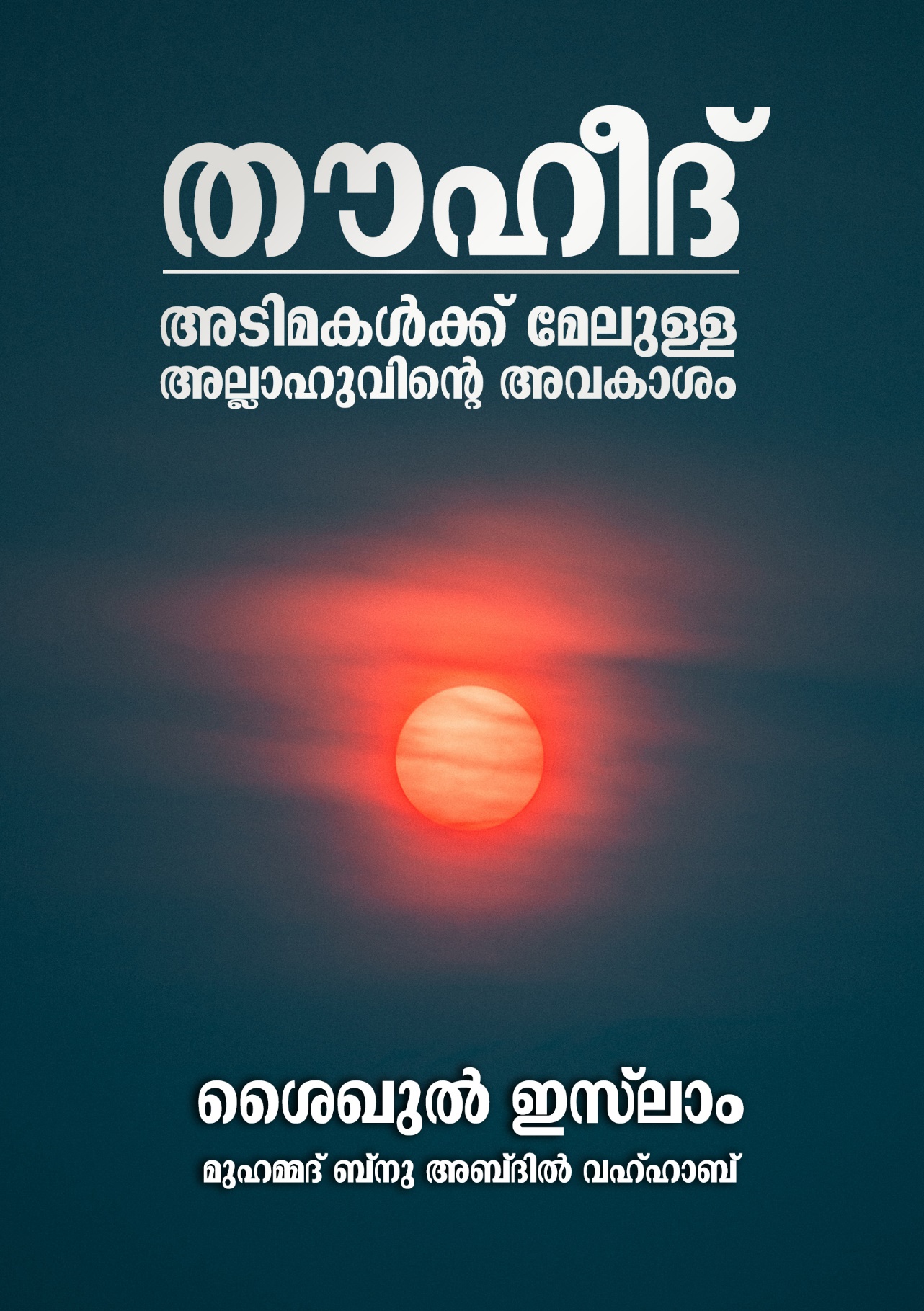 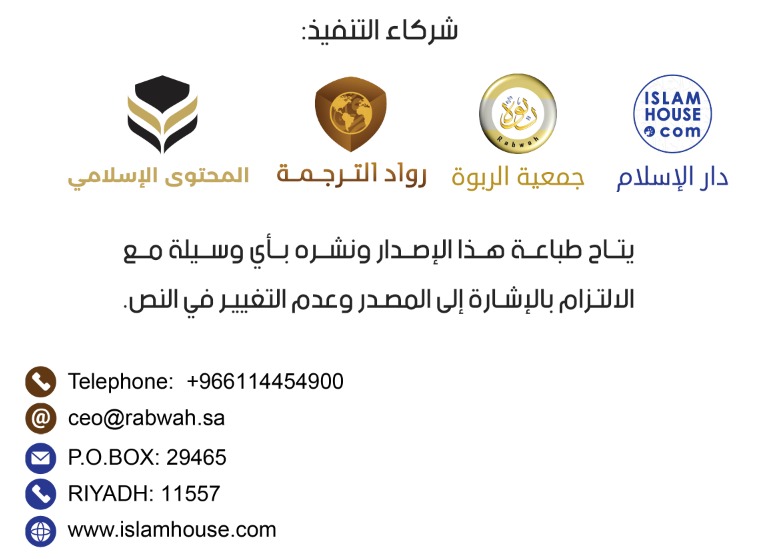 ﷽പരമകാരുണികനും കരുണ ചൊരിയുന്നവനുമായ അ-ല്ലാഹുവിന്റെ നാമത്തിൽഅല്ലാഹുവിനാകുന്നു സർവ്വസ്തുതിയും, മുഹമ്മദ് ന-ബി--ﷺ-യിലും അവിടുത്തെ കുടുംബത്തിലും അനുച-ര-ന്മാരിലും അവന്റെ ശാന്തിയും സമാധാനവും വർഷിക്കുമാറാ-ക-ട്ടെ.കിത്താബുത്തൗഹീദ്അല്ലാഹു പറഞ്ഞു:“ജിന്നുകളെയും മനുഷ്യരെയും എന്നെ ആരാധിക്കുവാ-ൻ വേണ്ടിയല്ലാതെ ഞാൻ സൃഷ്ടിച്ചിട്ടില്ല.” [ദാരിയാത്ത്: 56] അല്ലാഹു പറഞ്ഞു: “തീർച്ചയായും ഓരോ സമുദായത്തിലും നാം ദൂതനെ നി-യോഗിച്ചിട്ടുണ്ട്. നിങ്ങൾ അല്ലാഹുവെ ആരാധിക്കുകയും, (അ-വനു പുറമെ ആരാധിക്കപ്പെടുന്ന) ദുർമൂർത്തികളെ വെ-ടി-യു-കയും ചെയ്യണം. (എന്ന് പ്രബോധനം ചെയ്യുന്ന-തി-നു വേണ്ടി.” (നഹ്ൽ: 36) അല്ലാഹു പറഞ്ഞു: “തന്നെയല്ലാതെ നിങ്ങൾ ആരാധിക്കരുതെന്നും, മാ-താ-പി-താക്കൾക്ക് നന്മചെയ്യണമെന്നും നിന്റെ രക്ഷിതാവ് വി-ധി-ച്ചി-രിക്കുന്നു.” (ഇസ്റാഅ്: 23)അല്ലാഹു പറഞ്ഞു: “നിങ്ങൾ അല്ലാഹുവിനെ ആരാധിക്കുക. അവനിൽ മ-റ്റൊ-ന്നിനെ-യും നിങ്ങൾ പങ്ക് ചേർക്കരുത്.” (നിസാഅ്: 36) അല്ലാഹു പറഞ്ഞു: “(നബിയേ,) പറയുക: നിങ്ങൾ വരൂ! നിങ്ങളുടെ രക്ഷി-താ-വ് നിങ്ങളുടെ മേൽ നിഷിദ്ധമാക്കിയത് നിങ്ങൾക്ക് ഞാ-ൻ പറഞ്ഞ് കേൾപ്പിക്കാം. അവനോട് യാതൊന്നിനെയും നി-ങ്ങ-ൾ പങ്ക്ചേർക്കരുത്. മാതാപിതാക്കൾക്ക് നന്മചെയ്യ-ണം. ദാരിദ്ര്യം കാരണമായി സ്വന്തം മക്കളെ നിങ്ങൾ കൊന്നു-കളയരുത്. നാമാണ് നിങ്ങൾക്കും അവർക്കും ആഹാരം ത-രു-ന്നത്. പ്രത്യക്ഷവും പരോക്ഷവുമായ നീചവൃത്തികളെ നി-ങ്ങ-ൾ സമീപിച്ച് പോകരുത്. അല്ലാഹു പരിപാവനമാക്കിയ ജീവനെ ന്യായപ്രകാരമല്ലാതെ നിങ്ങൾ ഹനിച്ചുകളയരുത്. നി-ങ്ങൾ ചിന്തിച്ച് മനസ്സിലാക്കുവാൻ വേണ്ടി അവൻ (അ-ല്ലാ-ഹു) നിങ്ങൾക്ക് നല്‍കിയ ഉപദേശമാണത്.ഏറ്റവും ഉ-ത്ത-മമായ മാർഗത്തിലൂടെയല്ലാതെ നിങ്ങൾ അ-നാ-ഥ-യു-ടെ സ്വത്തിനെ സമീപിച്ചു പോകരുത്. അവന്ന് കാ-ര്യ-പ്രാ-പ്തി- -എത്തുന്നത് വരെ (നിങ്ങൾ അവന്റെ രക്ഷാ-ക-ർ-ത്തൃ-ത്വം ഏറ്റെടുക്കണം).നിങ്ങൾ നീതിപൂർവ്വം അളവും തൂക്കവും തികച്ചുകൊ-ടു-ക്ക-ണം. ഒരാൾക്കും അയാളുടെ കഴിവിലുപരിയായി നാം ബാധ്യത ചുമത്തുന്നതല്ല. നിങ്ങൾ സംസാരിക്കുകയാ-ണെ-ങ്കി-ൽ നീതി പാലിക്കുക. അതൊരു ബന്ധുവിന്റെ കാര്യത്തി-ലാ-യി-രുന്നാൽ പോലും.അല്ലാഹുവോടുള്ള കരാർ നിങ്ങൾ നിറവേറ്റുക. നിങ്ങൾ ശ്രദ്ധിച്ച് മനസ്സിലാക്കുവാൻ വേണ്ടി അല്ലാഹു നിങ്ങൾക്ക് നല്‍കിയ ഉപദേശമാണത് ഇതത്രെ എന്റെ നേരായ പാത. നിങ്ങൾ അത് പിന്തുടരുക. മറ്റുമാർഗങ്ങൾ പിൻപറ്റരുത്. അ-വ-യൊക്കെ അവന്റെ (അല്ലാഹുവിന്റെ) മാർഗത്തിൽ നി-ന്ന് നിങ്ങളെ ചിതറിച്ച് കളയും. നിങ്ങൾ സൂക്ഷ്മത പാലി-ക്കാ-ൻ വേണ്ടി അവൻ നിങ്ങൾക്ക് നല്‍കിയ ഉപദേ-ശ-മാ-ണ-ത്.” (അൻആം: 151-153) ഇബ്നു മസ്ഊദ് -h- പറഞ്ഞു: “ആരെങ്കിലും നബി-ﷺ- യുടെ മുദ്ര പതിപ്പിച്ച അവിടുത്തെ അവസാന വസിയ്യത്ത് നോക്കി കാണുവാൻ ഉദ്ദേശിക്കുന്നുവെങ്കിൽ അവൻ അല്ലാ-ഹു-വിന്റെ ഈ വചനങ്ങൾ (അന്‍ആം: 151-153) പാരാ-യ-ണം ചെയ്യട്ടെ.”“(നബിയേ,) പറയുക: നിങ്ങൾ വരൂ! നിങ്ങളുടെ ര-ക്ഷി-താ-വ് നിങ്ങളുടെ മേൽ നിഷിദ്ധമാക്കിയത് (എന്തെല്ലാ-മാ-ണെ-ന്ന്) ഞാൻ നിങ്ങൾക്ക് ഓതിക്കേൾപ്പിക്കാം. അവ-നോ-ട് യാതൊന്നിനെയും നിങ്ങൾ പങ്ക്ചേർക്കരുത്” എന്ന വ-ച-നം മുതൽ “ഇതത്രെ എന്റെ നേരായ പാത. നിങ്ങൾ അത് പി-ന്തുടരുക. മറ്റുമാർഗങ്ങൾ പിൻപറ്റരുത്. അവയൊക്കെ അ-വന്റെ (അല്ലാഹുവിന്റെ) മാർഗത്തിൽ നിന്ന് നിങ്ങളെ ചി-തറിച്ച് കളയും. നിങ്ങൾ സൂക്ഷ്മത പാലിക്കാൻ വേണ്ടി അ-വ-ൻ നിങ്ങൾക്ക് നല്‍കിയ ഉപദേശമാണത്” എന്ന വചനം വരെ.മുആദ് ഇബ്നു ജബൽ -h- പറയുന്നു “ഞാനൊരു ക-ഴു-തപ്പുറത്ത് നബി ﷺ യുടെ പിന്നിൽ യാത്ര ചെ-യ്യുക-യാ-യി-രു-ന്നു. അപ്പോൾ അവിടുന്ന് എന്നോട് ചോദിച്ചു: 'മുആദേ, അ-ടിമകൾക്ക് അല്ലാഹുവിനോടുള്ള ബാധ്യത എന്താണെ-ന്നും, അല്ലാഹുവിന് അടിമകളോടുള്ള ബാധ്യത(യായി അവ-ൻ സ്വ-യം ഏറ്റിട്ടുള്ളത്) എന്താണെന്നും താങ്കൾക്കറി-യാ-മോ?”ഞാൻ പറഞ്ഞു: അല്ലാഹുവും അവന്റെ റസൂലുമാണ് ഏ-റ്റ-വും നന്നായി അറിയുന്നവർ. റസൂൽ-ﷺ-പറഞ്ഞു: “അ-ടി-മ-ക-ൾ-ക്ക് അല്ലാഹുവിനോടുള്ള ബാധ്യത, അവർ അവ-നു-മാ-ത്രം ആരാധന ചെയ്യണമെന്നും അവനിൽ മറ്റൊന്നിനേ-യും പങ്ക് ചേർക്കരുതെന്നുമാണ്. അല്ലാഹുവിന് അടിമ-ക-ളോ--ടു-ള്ള ബാധ്യത(യായി അവൻ സ്വയം ഏറ്റിട്ടുള്ളത്) അ-ല്ലാ-ഹുവിൽ ഒന്നിനേയും പങ്കുചേർക്കാത്തവരെ അവൻ ശി-ക്ഷി-ക്കുകയില്ല എന്നതുമാണ്.”ഞാൻ ചോദിച്ചു: “അല്ലാഹുവിന്റെ റസൂലേ, ഞാൻ ജന-ങ്ങ-ളെ ഈ സന്തോഷവാർത്ത അറിയിക്കട്ടെയോ?” അപ്പോൾ റസൂൽ-ﷺ- പറഞ്ഞു: “വേണ്ട, താങ്കൾ അവ-രെ ഈ സന്തോഷവാർത്ത അറിയിക്കേണ്ടതില്ല. അപ്പോൾ അ--വ-ർ അതിൽ അഭയം കണ്ടെത്തി (കർമ്മങ്ങൾ ചെ-യ്യാ-ത്ത--വ-രാ-കും).” (ബുഖാരി, മുസ്‌ലിം)ഈ അദ്ധ്യായം ഉൾക്കൊണ്ട വിഷയങ്ങൾ1. മനുഷ്യരും ജിന്നുകളും സൃഷ്ടിക്കപ്പെട്ടതിലെ ഹി-ക്മ-ത്ത്. 2. നിശ്ചയം ആരാധനയാണ് തൗഹീദ്. കാരണം, തർക്ക-വി-തർക്കം അതിലാണ്. 3 തൗഹീദില്ലാത്തവർ അല്ലാഹുവിനെ ആരാധിക്കുന്നില്ല. അഥവാ അവരുടെ ഇബാദത് ശരിയാവുകയില്ല. “ഞാൻ ആ-രാ-ധിക്കുന്ന (അല്ലാഹുവിനെ) നിങ്ങൾ ആരാ-ധി-ക്കു-ന്നി-ല്ല” എന്ന സൂറത്തുൽ കാഫിറൂനിലെ ആയതിന്റെ അർത്ഥ-മ-താ-ണ്. 4. മുർസലുകളെ നിയോഗിച്ചതിലെ ഹിക്മത്.5. എല്ലാ സമൂഹങ്ങളിലേക്കും അല്ലാഹുവിന്റെ സന്ദേശം ഉണ്ടായിട്ടുണ്ട്. 6. പ്രവാചകന്മാരുടെ ദീൻ ഒന്നായിരുന്നു. 7. അല്ലാഹുവിനുള്ള ഇബാദത്ത് ത്വാഗൂത്തിനെ നിഷേ-ധി-ക്കുക കൊണ്ടല്ലാതെ സാദ്ധ്യമല്ല. ആ അർത്ഥത്തിലാണ് “ആ-ക-യാൽ ഏതൊരാൾ ത്വാഗൂത്തിനെ നിഷേധി-ക്കു-ക-യും അല്ലാഹുവിൽ വിശ്വസിക്കുകയും ചെയ്യുന്നുവോ അവ-ൻ ബലവത്തായ ഒരു കയറിലാണ് പിടിച്ചിരിക്കുന്നത്, അത് പൊട്ടിപ്പോവുകയേയില്ല” (ബഖറ: 256) എന്ന വചനം. 8. അല്ലാഹു അല്ലാതെ ആരാധിക്കപ്പെടുന്നതിനെല്ലാം 'ത്വാ-ഗൂ-ത്' എന്ന് പൊതുവിൽ പറയാം. 9. പൂർവ്വികരുടെ അടുക്കൽ സൂറത്ത് അൻആമിലെ 151 മുതൽ 153 വരെ ആയത്തുകൾക്കുള്ള മഹത്വം. അവയിൽ പത്ത് മസ്അലകൾ ഉണ്ട്. അതിൽ ഒന്നാമത്തേത് ശി-ർ-ക്കി-നെ വിരോധിക്കലാണ്. 10. സൂറത്ത് ഇസ്റാഇലെ ഖണ്ഡിതമായ ആയത്തുകൾ. അവയിൽ 18 മസ്അലകൾ ഉണ്ട്. അല്ലാഹു അവ തുടങ്ങു-ന്ന-ത്: “അല്ലാഹുവോടൊപ്പം മറ്റൊരു ആരാധ്യനെയും നീ സ്ഥാപിക്കരുത്. എങ്കിൽ അപമാനിതനും കയ്യൊഴിക്കപ്പെട്ട-വ-നു-മായി നീ ഇരിക്കേണ്ടി വരും” എന്ന വചനം കൊണ്ടും, അവ അവസാനിപ്പിക്കുന്നത് “അല്ലാഹുവോടൊപ്പം മറ്റൊരു ആരാധ്യനെയും നീ സ്ഥാപിക്കരുത്. എങ്കിൽ ആക്ഷേപി-ക്ക-പ്പെ-ട്ട-വനും പുറംതള്ളപ്പെട്ടവനുമായി നീ നരകത്തിൽ എറി-യ-പ്പെ-ടുന്നതാണ്.” എന്ന വചനം കൊണ്ടുമാണ്.ഈ വിഷയങ്ങൾക്കുള്ള പ്രാധാന്യം നമ്മെ ഉണർ-ത്തി-ക്കൊ-ണ്ട് അല്ലാഹു പറഞ്ഞു “നിന്റെ രക്ഷിതാവ് നിന-ക്ക് ബോ-ധനം നൽകിയ ജ്ഞാനത്തിൽപ്പെട്ടതത്രെ അത്.” 11. പത്ത് കടമകളുടെ ആയത്തെന്ന് പേരുവെക്കപ്പെട്ട സൂ-റ-ത്ത് നിസാഇലെ ആയത്തുകൾ. അവ അല്ലാഹു (تَعَالَى) ആ-രം-ഭിച്ചതും “നിങ്ങൾ അല്ലാഹുവിനെ ആരാധിക്കുക. അ-വ-നിൽ മറ്റൊന്നിനെയും നിങ്ങൾ പങ്ക് ചേർക്കരുത്” എന്ന വചനം കൊണ്ടാണ്. 12. മരണ സന്ദർഭത്തിൽ നബി-ﷺ-യുടെ വസ്വി-യ-ത്ത്. 13. അല്ലാഹുവിനോട്‌ നമുക്കുള്ള കടമ നാം അറിയൽ 14. അല്ലാഹുവിനോടുള്ള കടമകൾ അടിയാറുകൾ നിർ-വ്വ-ഹിച്ചാൽ, അടിയാറുകളോട് അവനുള്ള കടമയെന്താണ് അ-റി-യൽ. 15. (മുമ്പ് പറയപ്പെട്ട) ഈ വിഷയം അധിക സ്വഹാ-ബി-ക-ൾ-ക്കും അറിയില്ലായിരുന്നു.16. 'മസ്ലഹത്തി'നുവേണ്ടി അറിവ് മറച്ചുവെക്കാം. 17. മുസ്‌ലിമിന് സന്തോഷകരമായതുകൊണ്ട് അവരെ സുവിശേഷമറിയിക്കുന്നതിന്റെ അഭികാമ്യത. 18 അല്ലാഹുവിന്റെ കാരുണ്യവിശാലതയിൽ അവലംബി-ക്കു--ന്നതിനെകുറിച്ചുള്ള ഭയം. 19. ചോദിക്കപ്പെടുന്നവൻ താൻ അറിയാത്തതിനെക്കു-റി-ച്ച്, 'അല്ലാഹു വ റസൂലുഹു അഅ്ലം' എന്ന് പറയൽ. 20. ജ-നങ്ങളിൽ ചിലർക്ക് മാത്രമായി 'ഇൽമ്' പഠിപ്പി-ക്ക-ൽ അനുവദനീയമാണ്. 21. പ്രവാചകൻ-ﷺ-യുടെ വിനയം; അദ്ദേഹം കഴുത-പ്പു-റ-ത്ത് സഞ്ചരിക്കുകയും, തന്റെ പിന്നിൽ ആളുകളെ ഇ-രു-ത്തു-കയും ചെയ്തു. 22. മൃഗത്തിന്റെ പുറത്ത് സഞ്ചരിക്കുമ്പോൾ പിന്നിൽ ആ-ളുകളെ കയറ്റി സഞ്ചരിക്കൽ അനുവദനീയമാണ്. 23. മുആദ് ബിൻ ജബൽ (رَضِيَ اللَّهُ عَنْهُ) വിന്റെ ശ്രേഷ്ഠത 24. ഈ വിഷയത്തിന്റെ കാര്യഗൗരവംതൗഹീദിന്റെ മഹത്വവും 
അത് മുഖേന പാപങ്ങള്‍ പൊറുക്കുമെന്നതുംഅല്ലാഹു പറഞ്ഞു: “വിശ്വസിക്കുകയും, തങ്ങളുടെ വിശ്വാസത്തിൽ അന്യാ-യം കൂട്ടികലർത്താതിരിക്കുകയും ചെയ്തവരാരോ അവർ-ക്കാ-ണ് നിർഭയത്വമുള്ളത്. അവർ തന്നെയാണ് നേർമാർഗം പ്രാ-പിച്ചവർ.” (അൻആം: 82) ഉബാദത്ത് ഇബ്നു സ്വാമിത്ത് (رَضِيَ اللَّهُ عَنْهُ) വിൽ നിന്നും നിവേദനം: അദ്ദേഹം പറഞ്ഞു: അല്ലാഹുവിന്റെ റസൂൽ -ﷺ- പറഞ്ഞു: അല്ലാഹുവല്ലാതെ ആരാധനക്ക് അർഹനായി മറ്റാരുമില്ലെന്നും (ലാ ഇലാഹ ഇല്ലല്ലാഹ്), (ആരാധിക്കപ്പെ-ടാ-നുള്ള അർഹത) അവന് മാത്രമേയുള്ളുവെന്നും, അതിൽ അ-വന് ഒരു പങ്കാളിയും ഇല്ലെന്നും, മുഹമ്മദ് നബി -ﷺ- അ-ല്ലാ-ഹുവിന്റെ അടിമയും അവന്റെ ദൂതനുമാണെന്നും (മുഹ-മ്മ-ദുൻ അബ്ദുഹു വ റസൂലുഹു), ഈസാ -عَلَيْهِ السَّلَامُ- അല്ലാ-ഹു-വിന്റെ അടിമയും അവന്റെ ദൂതനും, മർയമിലേക്ക് ഇട്ടു-നൽ-കിയ അല്ലാഹുവിന്റെ വചനവും, അവന്റെ പക്കൽ നി-ന്നു-ള്ള ആത്മാവുമാണെന്നും, സ്വർഗം സത്യമാണെന്നും, ന-ര-കം സത്യമാണെന്നും ഒരാൾ സാക്ഷ്യം വഹിച്ചാൽ അവ-നെ താൻ ചെയ്ത പ്രവർത്തനത്തിന്റെ അടി-സ്ഥാ-ന-ത്തി-ലു-ള്ള (സ്വർഗീയ പദവികളിലായി) അല്ലാഹു -സ്വ-ർഗത്തിൽ പ്ര-വേ-ശി-പ്പിക്കുന്നതാണ്. (ബുഖാരി, മുസ്‌ലിം) ഇത്ബാൻ (رَضِيَ اللَّهُ عَنْهُ) വിൽനിന്നും നിവേദനം: അ-ല്ലാ-ഹു-വിന്റെ റസൂൽ -ﷺ- പറഞ്ഞു 'നിശ്ചയം അല്ലാഹു, 'ലാ ഇ-ലാ-ഹ ഇല്ലല്ലാഹ്' എന്ന് പറയുകയും അതിലൂടെ അ-ല്ലാ-ഹു-വി-ന്റെ വജ്ഹ് ആഗ്രഹിക്കുകയും ചെയ്തവരെ നരകത്തിന് നി-ഷിദ്ധമാക്കിയിരിക്കുന്നു' (ബുഖാരി, മുസ്‌ലിം) അബൂസഈദ് അൽഖുദ്രി (رَضِيَ اللَّهُ عَنْهُ) വിൽനിന്ന് നി-വേ-ദനം: അല്ലാഹുവിന്റെ റസൂൽ -ﷺ- പറഞ്ഞു: മൂസാ (عليه السلام) പറ-ഞ്ഞു: എന്റെ റബ്ബേ, നീ എന്നെ വല്ലതും പഠിപ്പി ക്കേണ-മേ; അതുകൊണ്ട് എനിക്ക് നിന്നോട് ദുആ ഇരക്കുവാനും നി-നക്കു ദിക്റെടുക്കുവാനും. അല്ലാഹു(تَعَالَى)) പറഞ്ഞു: മൂ-സാ താങ്കൾ പറയുക: 'ലാ ഇലാഹ ഇല്ലല്ലാഹ്'. അദ്ദേഹം പ-റ-ഞ്ഞു: എന്റെ റബ്ബേ, നിന്റെ എല്ലാ ദാസന്മാരും ഇതു പ-റ-യു-ന്നു. അല്ലാഹു(تَعَالَى)) പറഞ്ഞു: മൂസാ നിശ്ചയം, ഏഴ് ആ-കാ-ശ-ങ്ങളും, ഞാൻ ഒഴികെയുള്ള അവയിൽ വസിക്കു-ന്ന-വയും, ഏഴ് ഭൂമികളും ഒരു തട്ടിലും 'ലാ ഇലാഹ ഇല്ലല്ലാഹ്' മ-റ്റൊ-രു തട്ടിലും ആണെങ്കിൽ 'ലാ ഇലാഹ ഇല്ലല്ലാഹ്' (വെച്ച ത-ട്ട് ഭാരത്താൽ) ചായുന്നതാണ്. ഇബ്നു ഹിബ്ബാൻ, ഇമാം ഹാകിം ഈ ഹദീസിനെ 'സ്വഹീഹ്' ആണെന്ന് വിലയി-രു-ത്തി-യി-ട്ടുണ്ട്. തുർമുദി 'ഹസൻ' ആണെന്ന് വിലയി-രു-ത്തിയ ഹദീസിൽ ഇ-പ്രകാരം കാണാം: അനസ് (رَضِيَ اللَّهُ عَنْهُ)വിൽനിന്നും നിവേ-ദനം: അല്ലാഹുവിന്റെ റസൂൽ -ﷺ- പറഞ്ഞു: 'അല്ലാഹു (تَعَالَى) പറഞ്ഞു: ആദമിന്റെ പുത്രാ നീ ഭൂമിയോളം പാപ-ങ്ങ-ളു-മാ-യി എന്റെ അരികിൽ വരുകയും പിന്നീട് നീ എന്നിൽ ഒന്നും പ-ങ്കുചേർക്കാത്തവനായി എന്നെ കണ്ടുമുട്ടുകയും ചെ-യ്താ-ൽ ഭൂമിയോളം പാപമോചനവുമായി ഞാൻ നിന്റെ അ-രി-കി-ൽ വരുകതന്നെ ചെയ്യും'ഈ അദ്ധ്യായം ഉൾക്കൊണ്ട വിഷയങ്ങൾ1. അല്ലാഹു (تَعَالَى) യുടെ ഔദാര്യത്തിന്റെ വിശാലത.2. അല്ലാഹു (تَعَالَى) യുടെ അടുത്ത് തൗഹീദിനുള്ള പ്രതിഫ-ല-ത്തിന്റെ ആധിക്യം.3 പ്രതിഫലം അതിമഹത്തരമാണെന്നതോടൊപ്പം അത് പാ-പങ്ങളെ മായ്ച്ചുകളയും. 4. സൂറത്ത് അൻആമിലെ 82 ാം ആയത്തിന്റെ ത-ഫ്സീ-ർ. 5. ഉബാദത് (رَضِيَ اللَّهُ عَنْهُ) വിന്റെ ഹദീഥിലെ അഞ്ച് വിഷ-യ-ങ്ങൾ താങ്കൾ നിരീക്ഷണവിധേയമാക്കുക.6. താങ്കൾ ഉബാദത് (رَضِيَ اللَّهُ عَنْهُ) വിന്റെ ഹദീഥും ഇ-ത്ബാ-ൻ (رَضِيَ اللَّهُ عَنْهُ) വിന്റെ ഹദീഥും ശേഷം പറയപ്പെട്ട ഹ-ദീ-ഥുകളും ചേർത്ത് വിലയിരുത്തിയാൽ “ലാ ഇലാഹ ഇല്ല-ല്ലാ-ഹ്-” എന്നതിന്റെ അർത്ഥം താങ്കൾക്ക് വ്യക്തമാകും; വഞ്ചി-ത-രുടെ പിഴവും താങ്കൾക്ക് ബോദ്ധ്യപ്പെടും. 7 ഇത്ബാൻ (رَضِيَ اللَّهُ عَنْهُ)വിന്റെ ഹദീഥിലുള്ള നിബന്ധന പ്ര-ത്യേകം ശ്രദ്ധിക്കുക. 8 'ലാ ഇലാഹ ഇല്ലല്ലാഹു' വിന്റെ മഹത്വം അമ്പി-യാ-ക്ക-ളെ പോലും ഉണർത്തൽ ആവശ്യമാണ്. 9. മുഴുവൻ സൃ-ഷ്ടി-ക-ളേ-ക്കാളും' ലാ ഇലാഹ ഇല്ലല്ലാഹ് ' വി-ന് തൂക്കം കൂടുതലാണെന്ന കാര്യം ഉണർത്തുന്നു. എ-ന്നാ-ൽ അവ പറയുന്ന ധാരാളം പേരുടെ തുലാസ് ഭാര-മി-ല്ലാ-ത്തതാണ്. 10. ആകാശങ്ങളെപ്പോലെ ഭൂമിയും ഏഴെണ്ണമാണെ-ന്ന-തി-ന്റെ ഖണ്ഡിതമായ തെളിവ്. 11. ആകാശങ്ങളിൽ വസിക്കുന്നവർ ഉണ്ട്, തീർച്ച. 12. അ-ശ്-അരീ മദ്ഹബുകാർക്കെതിരായി അല്ലാഹു (تَعَالَى) യു-ടെ വിശേഷണങ്ങളെ സ്ഥിരീകരിക്കൽ. (അശ്അരീ മ-ദ്ഹ-ബു-കാർ അല്ലാഹു (تَعَالَى), സിംഹാസനസ്ഥനാണ് എ-ന്ന-തു-പോലുള്ള വിശേഷണങ്ങളെ നിഷേധിക്കുന്നവരാണ്. വിവ:) 13. താങ്കൾ, അനസ് (رَضِيَ اللَّهُ عَنْهُ) വിന്റെ ഹദീഥ് മനസ്സി-ലാ-ക്കി-യാൽ ഇത്ബാൻ (رَضِيَ اللَّهُ عَنْهُ) വിന്റെ ഹദീഥിൽ പ്രവാ-ച-കൻ -ﷺ- യുടെ വചനമായ “നിശ്ചയം അല്ലാഹു, 'ലാ ഇലാഹ ഇ-ല്ലല്ലാഹ്' എന്ന് പറയുകയും അതിലൂടെ അല്ലാഹുവിന്റെ 'വജ്ഹ്' ആഗ്രഹിക്കുകയും ചെയ്തവരെ നരകത്തിന് നി-ഷി-ദ്ധ-മാക്കിയിരിക്കുന്നു” എന്നതിന്റെ താല്പര്യം ശിർക്ക് ഉ-പേ-ക്ഷി-ക്കലാണെന്നും അത് കേവലം നാവുകൊണ്ട് പറയൽ മാ-ത്ര-മല്ലെന്നും മനസ്സിലാകും. 14. അല്ലാഹു (تَعَالَى) യുടെ തിരുദാസന്മാരെന്നും തിരുദൂത-ന്മാ-രെ-ന്നും ഈസാ عليه السلام യെക്കുറിച്ചും മുഹമ്മദ് -ﷺ- യെ-ക്കു-റിച്ചും ഒരുപോലെ പറഞ്ഞത് നിരീക്ഷിക്കുക. 15. അ-ല്ലാ-ഹു (تَعَالَى) യുടെ കലിമത്താണ് എന്ന് ഈസാ عليه السلام യെ കുറിച്ച് മാത്രം പറഞ്ഞത് മനസ്സിലാക്കുക.16. ഈസാ عليه السلام, അല്ലാഹു (تَعَالَى) യിൽ നിന്നുള്ള 'റൂ-ഹ്' ആണെന്ന് മനസ്സിലാക്കുക. 17. സ്വർഗ്ഗത്തിലും ന-ര-ക-ത്തി-ലും വിശ്വസിക്കുന്നതിന്റെ ശ്രേ-ഷ്ഠത മനസ്സിലാക്കുക.18 … അവനെ താൻ ചെയ്ത പ്രവ-ർ-ത്ത-ന-ങ്ങ-ൾ-ക്ക-നു-സ-രി-ച്ചുള്ള (സ്വർഗ്ഗീയപദവികളിലായി) അല്ലാഹു സ്വർഗ്ഗത്തിൽ പ്രവേശിപ്പിക്കും' എന്ന വചനം മനസ്സിലാക്കുക.19. 'മീസാന്' രണ്ട് തട്ടുകളുണ്ടെന്നത് മനസ്സിലാക്കുക.20. 'വ-ജ്ഹ്' (അല്ലാഹു (تَعَالَى) യുടെ തിരുമുഖം) എന്നു പറഞ്ഞത് മനസ്സിലാക്കുക.തൗഹീദ് സാക്ഷാത്ക്കരിച്ചവൻ വിചാരണയില്ലാതെ സ്വർഗത്തിൽ പ്രവേശിക്കുന്നതാണ്അത്യുന്നതനായ (അല്ലാഹു) പറഞ്ഞു: “തീർച്ചയായും ഇ-ബ്രാ-ഹീം അല്ലാഹുവിന്ന് കീഴ്പെട്ട് ജീവിക്കുന്ന, നേർ-വ-ഴി-യി-ൽ (വ്യതിചലിക്കാതെ) നിലകൊള്ളുന്ന ഒരു സമുദായം ത-ന്നെ-യാ-യിരുന്നു. അദ്ദേഹം ബഹുദൈവവാദികളിൽ പെട്ടവ-നാ-യി-രു-ന്നി-ല്ല.” (അന്നഹ്ൽ: 120) അത്യുന്നതനായ (അല്ലാഹു) പറഞ്ഞു: “തങ്ങളുടെ ര-ക്ഷി-താ-വിനോട് പങ്കുചേർക്കാത്തവരാരോ അവരും.” (അ-ൽ മുഅ്മിനൂൻ: 59) ഹുസൈൻ ഇബ്നു അബ്ദുറഹ്മാൻ (رَضِيَ اللَّهُ عَنْهُ) വിൽ നി-ന്നും നിവേദനം: അദ്ദേഹം പറഞ്ഞു: “ഞാൻ സഈദ് ഇ-ബ്നു ജുബൈറിന്റെ (رَضِيَ اللَّهُ عَنْهُ) കൂടെയായിരുന്നു. അ-പ്പോ-ൾ അദ്ദേഹം പറഞ്ഞു: കഴിഞ്ഞ രാവിൽ ഉതിർന്നുവീണ ന-ക്ഷ-ത്രത്തെ കണ്ടവർ നിങ്ങളിലാരുണ്ട്? അപ്പോൾ ഞാൻ പ-റ-ഞ്ഞു: ഞാൻ, (ഞാൻ കണ്ടിരിക്കുന്നു). പിന്നീട് ഞാൻ പ-റ-ഞ്ഞു: ഞാൻ നമസ്കാരത്തിലായിരുന്നില്ല. കാരണം, മറി-ച്ച്, എനിക്ക് തേളുകടി ഏറ്റിരുന്നു. അദ്ദേഹം പറഞ്ഞു: അ-പ്പോ-ൾ താങ്കൾ എന്താണ് ചെയ്തത്? ഞാൻ മന്ത്രമൂതി. അ-ദ്ദേഹം പറഞ്ഞു: അതിന് നിങ്ങളെ പ്രേരിപ്പിച്ചത് എന്താണ്? ഞാൻ പറഞ്ഞു: (ഇമാം) ശഅ്ബി ഞങ്ങളോട് പറഞ്ഞ ഹ-ദീ-ഥാണ്. അദ്ദേഹം നിങ്ങളോട് എന്താണ് പറഞ്ഞത്? ഞാ--ൻ പറഞ്ഞു: ബുറൈദ ഇബ്നു ഹുസ്വൈബിൽ നിന്നും അ-ദ്ദേഹം പറഞ്ഞതായി ഞങ്ങളോട് പറഞ്ഞു: “കണ്ണേറി-നും വിഷബാധയ്ക്കും അല്ലാതെ മന്ത്രമേ ഇല്ല” അദ്ദേഹം പ-റ-ഞ്ഞു: തനിക്ക് എത്തിയ അറിവ് എന്താണോ ആ അ-റി-വ-നുസ്സരിച്ച് മാത്രം അമൽ ചെയ്തവർ വലിയ നന്മയാണ് പ്ര-വ-ർത്തിച്ചത്. പക്ഷേ നബി -ﷺ- തങ്ങൾ പറഞ്ഞതായി അ-ബ്ദു-ല്ലാ-ഹ് ഇബ്നു അബ്ബാസ് (رَضِيَ اللَّهُ عَنْهُ) ഞങ്ങളോട് പറഞ്ഞു: “സ-മു-ദാ-യങ്ങൾ എനിക്ക് വെളിപ്പെടുത്തപ്പെട്ടു. അപ്പോൾ ഒ-രു ന-ബിയെ ഞാൻ കണ്ടു. അദ്ദേഹത്തോടൊപ്പം പത്തിൽ കു-റ-ഞ്ഞ ആൾക്കൂട്ടമുണ്ട്. മറ്റൊരു നബിയെ കണ്ടു. അദ്ദേ-ഹ-ത്തോ-ടൊപ്പം ഒന്ന് രണ്ട് ആളുകൾ! മറ്റൊരു നബിയെ ക-ണ്ടു അദ്ദേഹത്തോടൊപ്പം ഒരാളും ഇല്ല! അത്തരുണത്തിൽ മഹത്തായ ഒരാൾക്കൂട്ടം എനിക്ക് വേണ്ടി ഉയർത്തപ്പെട്ടു. അപ്പോൾ ഞാൻ വിചാരിച്ചു എന്റെ ഉമ്മത്ത് തന്നെയെന്ന്. തദവസരത്തിൽ എന്നോട് പറയപ്പെട്ടു. ഇത് മൂസായും അ-ദ്ദേഹത്തിന്റെ സമൂഹവുമാണ്. പിന്നീട് ഞാൻ നോക്കി, അ-പ്പോഴതാ മഹത്തായ ഒരു ജനത. അപ്പോൾ എന്നോട് പ-റ-യപ്പെട്ടു. ഇത് നിന്റെ സമുദായമാണ്. അവരുടെ കൂടെ എഴു-പ-തിനായിരം ആളുകളുണ്ട്. അവർ വിചാരണയോ ശിക്ഷ-യോ കൂടാതെ സ്വർഗ്ഗത്തിൽ പ്രവേശിക്കും.” ശേഷം പ്രവാചകൻ -ﷺ- എഴുന്നേറ്റ് തന്റെ വീട്ടിൽ പ്രവേ-ശി-ച്ചു. ജനങ്ങൾ അക്കൂട്ടരുടെ വിഷയത്തിൽ സംസാ-ര-ത്തി-ൽ മുഴുകി. അവരിൽ ചിലർ പറഞ്ഞു: ഒരുവേള അല്ലാഹു-വി-ന്റെ റസൂൽ -ﷺ- യോട് കൂടെ സഹവസിച്ച സ്വഹാബി-ക-ളാ-യേ-ക്കാം അവർ. അവരിൽ മറ്റുചിലർ പറഞ്ഞു: ഒരുവേള അ-വ-ർ ഇസ്ലാമിൽ ജനിക്കുകയും അല്ലാഹുവിൽ യാതൊ-ന്നി-നേയും പങ്കുചേർത്തിട്ടില്ലാത്തവരുമായിരിക്കാം. അവർ അ-ങ്ങനെ പല കാര്യങ്ങളും പറഞ്ഞു. അപ്പോൾ അല്ലാ-ഹു-വി-ന്റെ റസൂൽ -ﷺ- അവരിലേക്ക് പുറപ്പെട്ടുവന്നുകൊണ്ട് അ-വരോടത് പറഞ്ഞുകൊടുത്തു. പ്രവാചകൻ -ﷺ- പറഞ്ഞു: “അവർ മന്ത്രിച്ചൂതുവാൻ ആ-വ-ശ്യപ്പെടാത്തവരും 'കെയ്യ്' (കരിച്ചുകളയുന്ന ഒരുതരം ചി-കി-ത്സ) നടത്താത്തവരും ശകുനം നോക്കാത്തവരും ത-ങ്ങ-ളുടെ റബ്ബിൽ തവക്കുലാക്കുകയും ചെയ്യുന്നവരാണ്.” ഉടൻ ഉക്കാശ ഇബ്നു മിഹ്സ്വൻ' (رَضِيَ اللَّهُ عَنْهُ) എഴു-ന്നേ-റ്റു, അദ്ദേഹം പറഞ്ഞു: അല്ലാഹുവിന്റെ റസൂലേ! അവരുടെ കൂ-ട്ടത്തിൽ എന്നെ അല്ലാഹു ഉൾപ്പെടുത്തുവാൻ താങ്കൾ അല്ലാഹുവോട് ദുആ ഇരന്നാലും. നബി -ﷺ- പറഞ്ഞു: “-താ-ങ്കൾ അവരിൽപ്പെട്ടവനാണ്.” പിന്നീട് മറ്റൊരാൾ എഴുന്നേറ്റു, അയാൾ പറഞ്ഞു: അ-ല്ലാ-ഹുവിന്റെ റസൂലേ! അല്ലാഹു അവരുടെ കൂട്ടത്തിൽ എ-ന്നെ-യും ഉൾപ്പെടുത്തുവാൻ താങ്കൾ അല്ലാഹുവോട് ദുആ ഇ-ര-ന്നാലും. അപ്പോൾ പ്രവാചകൻ -ﷺ- പറഞ്ഞു: “അ-തു-മാ-യി ഉക്കാശ താങ്കളെ മുൻകടന്നിരിക്കുന്നു.”ഈ അദ്ധ്യായം ഉൾക്കൊണ്ട വിഷയങ്ങൾ1 തൗഹീദിൽ ജനങ്ങളുടെ വ്യത്യസ്ത സ്ഥാനങ്ങൾ അ-റി-യൽ.2. തൗഹീദ് സാക്ഷാൽക്കരിക്കുന്നതിന്റെ അർത്ഥം എ-ന്താ-ണ്?3. “മുശ്രിക്കുകളിൽപ്പെട്ട ആളായിരുന്നില്ല” എന്നു പ-റ-ഞ്ഞു- കൊണ്ട് ഇബ്റാഹീം നബി (عليه السلام) യെ അല്ലാഹു (تَعَالَى) പുകഴ്ത്തുന്നു. 4. ഔലിയാക്കളിലെ നേതാക്കന്മാർ ശിർക്കിൽനിന്ന് സു-ര-ക്ഷി-തരാണെന്ന കാര്യം പറഞ്ഞുകൊണ്ട് അല്ലാഹു (تَعَالَى) അ-വരെ പുകഴ്ത്തി.5. മന്ത്രവും 'കെയ്യും' ഉപേക്ഷിക്കൽ തൗഹീദിന്റെ സാ-ക്ഷാ-ൽക്കാരത്തിൽ പെട്ടതാണ്. 6. ഈ സ്വഭാവങ്ങൾ ഒരാളിൽ സമ്മേളിക്കുന്നതാണ് തവ-ക്കുൽ. 7. സ്വഹാബത്തിന്റെ അറിവിന്റെ ആഴം. പ്രവർ--ത്ത-ന-ങ്ങൾ കൊണ്ടാണ് (വിചാരണയും ശിക്ഷയും കൂടാതെ സ്വ-ർ-ഗ്ഗം) നേടിയതെന്ന് അവർ മനസ്സിലാക്കി. 8. നന്മ ലഭിക്കുവാനുള്ള സ്വഹാബത്തിന്റെ ഉത്ഘടമായ ഇച്ഛ-. 9. എണ്ണത്തിലും വിശേഷണങ്ങളിലും ഈ സമു-ദാ-യ-ത്തി-ന്റെ ശ്രേഷ്ഠത. 10. മൂസാ (عليه السلام) യുടെ അനുയായികളുടെ ശ്രേഷ്ഠത. 11. സമൂഹങ്ങൾ പ്രവാചകൻ -ﷺ- ക്ക് പ്രദർശിപ്പി-ക്ക-പ്പെ-ട്ട-ത്.12 എല്ലാ ഓരോ സമൂഹങ്ങളും അവരുടെ നബിമാരോ-ടൊ-പ്പം ഒരുമിച്ചു കൂട്ടപ്പെടും. 13. അമ്പിയാക്കൾക്ക് ഉത്തരം നൽകിയവരുടെ എ-ണ്ണ-ക്കു-റവ്. 14. ഉത്തരം നൽകപ്പെടാത്ത നബിമാർ ഒറ്റക്ക് മഹ്ശറി-ൽ വ-രും.15. ഈ (ദീനീ) വിജ്ഞാനത്തിന്റെ ഫലം; അതുണ്ടെ-ങ്കി-ൽ ആൾപെരുപ്പത്തിൽ വഞ്ചിക്കപ്പെടുകയില്ല. ആളുകൾ കു-റ-വാണ് എന്നതിന്റെ പേരിൽ സത്യത്തെ വിലകുറച്ചു കാ-ണുകയുമില്ല. 16. കണ്ണേറ്, വിഷബാധ എന്നിവക്ക് മന്ത്രമൂതുവാനുള്ള ഇ-ളവ്. 17. പൂർവ്വസൂരികളുടെ അറിവിന്റെ ആഴം. കാരണം “ത-നി-ക്ക് എത്തിയ അറിവ് സ്വീകരിക്കുകയും ആ അ-റി-വ-നു-സരിച്ച് അമൽ ചെയ്തവർ വലിയ നന്മയാണ് പ്ര-വ-ർ-ത്തി-ച്ച-ത്. പക്ഷേ ….” എന്ന പരാമർശത്തിലൂടെ ഒന്നാമ-ത്തെ- ഹ-ദീ-ഥ് രണ്ടാമത്തെ ഹദീഥിന് എതിരല്ലെന്ന് (സഈദ് ഇബ്നു ജുബൈർ (رَضِيَ اللَّهُ عَنْهُ)) മനസ്സിലാക്കി. 18. പൂർവ്വികർ താൻ ചെയ്യാത്ത കാര്യത്തിന്റെ പേരിൽ പ്ര-ശംസിക്കപ്പെടുന്നതിൽ നിന്നും അകന്നുനിന്നിരുന്നു 19. 'താങ്കൾ അവരിലൊരാളാണ്' എന്ന ഉക്കാ-ശ-യോ-ടു-ള്ള പ്രവാചകൻ -ﷺ- യുടെ വാക്ക് നുബുവ്വത്തിന്റെ അ-ട-യാ-ളങ്ങളിൽ ഒന്നാണ്. 20. 'ഉക്കാശ' (رَضِيَ اللَّهُ عَنْهُ) വിന്റെ ശ്രേഷ്ഠത. 21. 'മആരീദ്വ്' ഉപയോഗിക്കൽ. (പറയുന്നവന്റെ ഉദ്ദേശ-ത്തി-ന് വ്യത്യസ്തമായി കേൾക്കുന്നവൻ മനസ്സിലാക്കുവാൻ വ-ല്ല-തും പറയുന്നതിനാണ് 'മആരീദ്വ് ' എന്ന് പറയുന്നത്. വിവ:) 22. പ്രവാചകൻ -ﷺ- യുടെ സൽസ്വഭാവംശിർക്കിനെക്കുറിച്ചുള്ള ഭയംഉന്നതനും പ്രതാപിയുമായ അല്ലാഹു പറഞ്ഞു: “ത-ന്നോ-ട് പങ്കുചേർക്കപ്പെടുന്നത് അല്ലാഹു ഒരിക്കലും പൊറുക്കു-ക-യി-ല്ല. അതൊഴിച്ചുള്ളതെല്ലാം അവൻ ഉദ്ദേശിക്കുന്നവർക്ക് അ-വ-ൻ പൊറുത്തുകൊടുക്കുന്നതാണ്.” (നിസാഅ് 48) ഇബ്റാഹീം (عليه السلام) പ്രാർത്ഥിച്ചതായി (അല്ലാഹു(تَعَالَى) പറയുന്നു): “…എന്നെയും എന്റെ മക്കളേയും ഞങ്ങൾ വി-ഗ്ര-ഹങ്ങൾക്ക് ആരാധന നടത്തുന്നതിൽനിന്ന് അകറ്റി നിർ-ത്തു-കയും ചെയ്യേണമേ.” (സൂറത്തു ഇബ്റാഹീം: 35)“ഞാൻ നിങ്ങളുടെ കാര്യത്തിൽ ഏറ്റവും ഭയക്കുന്നത് “ശി-ർക്കുൻ അസ്ഗർ” (ചെറിയ ശിർക്) ആണ്. അതിനെ കു-റി--ച്ച് ചോദിക്കപ്പെട്ടപ്പോൾ അവിടുന്ന് പറഞ്ഞു: “ലോക-മാ-ന്യത.”ഇബ്നു മസ്ഊദ് (رَضِيَ اللَّهُ عَنْهُ) വിൽ നിന്ന് നിവേദനം: തീ-ർ-ച്ചയായും അല്ലാഹുവിന്റെ റസൂൽ -ﷺ- പറഞ്ഞിരിക്കുന്നു: “ആ-രെങ്കിലും അല്ലാഹുവിനു പുറമെ മറ്റു വല്ല സമന്മാ-രെ-യും വിളിച്ചുതേടുന്നവനായിക്കൊണ്ട് മരിച്ചാൽ അവൻ നര-ക-ത്തിൽ പ്രവേശിക്കുന്നതാണ്.” ബുഖാരി ഉദ്ധരിച്ചത്.സ്വഹീഹു മുസ്‌ലിമിൽ വന്നിരിക്കുന്നു: ജാബിർ (رَضِيَ اللَّهُ عَنْهُ) വിൽ നിന്ന് നിവേദനം: “തീർച്ചയായും അല്ലാഹുവിന്റെ റസൂൽ -ﷺ- പറഞ്ഞിരിക്കുന്നു: “അല്ലാഹുവിൽ പങ്കുചേർ-ക്കാ-ത്ത അവസ്ഥയിൽ ആരെങ്കിലും അല്ലാഹുവിനെ ക-ണ്ടു-മു-ട്ടി-യാ-ൽ അവൻ സ്വർഗത്തിൽ പ്രവേശിക്കും. അ-ല്ലാ-ഹു-വി-ൽ പങ്കുചേർക്കുന്ന സ്ഥിതിയിൽ ആരെങ്കിലും അ-ല്ലാ-ഹു-വി-നെ കണ്ടുമുട്ടിയാൽ അവൻ നരകത്തിൽ പ്രവേശിക്കും.”ഈ അദ്ധ്യായം ഉൾക്കൊണ്ട വിഷയങ്ങൾ1. ശിർക്കിനെ കുറിച്ചുള്ള ഭയം. 2. ലോകമാന്യത ശിർക്കിൽപ്പെട്ടതാണ്. 3. ലോകമാന്യത ചെറിയ ശിർക്കിലാണ് ഉൾപ്പെടുക.4. സ്വാലിഹീങ്ങളുടെ മേൽ ഏറ്റവും കൂടുതൽ ഭയപ്പെടുന്നത് ലോകമാന്യതയാണ്. 5. സ്വർഗവും നരകവും അടുത്താണ്. 6. ഒരു ഹദീഥിൽ തന്നെ അവ രണ്ടിനുമിടയിലെ അ-ടു-പ്പ-ത്തെ ഒരുമിച്ച് പറഞ്ഞിരിക്കുന്നു. 7. ആര്, അല്ലാഹു (تَعَالَى) യിൽ യാതൊന്നും പങ്കു-ചേ-ർ-ക്കാ-തെ അവനെ കണ്ടുമുട്ടിയാൽ അയാൾ സ്വർഗ്ഗത്തിൽ പ്ര-വേ-ശി-ക്കും. ആരെങ്കിലും അല്ലാഹു (تَعَالَى) യിൽ വല്ലതും പ-ങ്കു-ചേ-ർത്തുകൊണ്ട് അവനെ കണ്ടുമുട്ടിയാൽ അയാൾ ന-ര-ക-ത്തിൽ പ്രവേശിക്കും; അയാൾ ജനങ്ങളിൽവെച്ച് ഏറ്റ-വും അധികം ഇബാദത്ത് ചെയ്യുന്നവനാണെങ്കിലും ശരി. 8. ഇബ്രാഹീം (عليه السلام) തനിക്കും തന്റെ സന്തതി-ക-ൾ-ക്കും വിഗ്രഹാരാധനയിൽ നിന്ന് രക്ഷകിട്ടുവാൻ അല്ലാഹു (تَعَالَى) യോട് തേടിയത് ഗൗരവമേറിയ വിഷയമാണ്. 9. അദ്ദേഹം പറഞ്ഞ വാക്യത്തിലൂടെ ഭൂരിപക്ഷ-ത്തി-ന്റേ-യും അവസ്ഥയാണ് അദ്ദേഹം കണക്കിലെടുത്തത്. (എന്റെ റ-ബ്ബേ! അവകൾ ധാരാളം ആളുകളെ വഴിതെറ്റിച്ചു…) (-ഇ-ബ്റാ-ഹീം: 36) 10. ഇമാം ബുഖാരി (رَضِيَ اللَّهُ عَنْهُ) രിവായത്ത് ചെയ്തതു-പോ-ലെ അതിൽ 'ലാ ഇലാഹ ഇല്ലല്ലാഹു' വിന്റെ തഫ്സീർ ഉ-ണ്ട്. 11 ശിർക്കിൽ നിന്ന് രക്ഷപ്പെട്ടവന്റെ ശ്രേഷ്ഠത.'ലാ ഇലാഹ ഇല്ലല്ലാഹു' എന്ന സാക്ഷ്യവചനത്തിലേക്കുള്ള ക്ഷണംഅത്യുന്നതനായ (അല്ലാഹു) പറഞ്ഞു: “(നബിയേ,) പ-റ-യുക: ഇതാണ് എന്റെ മാർഗം. ദൃഢബോധ്യത്തോട് കൂടി അ-ല്ലാ-ഹുവിലേക്ക് ഞാൻ ക്ഷണിക്കുന്നു. ഞാനും എന്നെ പി-ൻ-പറ്റിയവരും. അല്ലാഹു എത്ര പരിശുദ്ധൻ! ഞാൻ (അ-വ-നോട്) പങ്കുചേർക്കുന്ന കൂട്ടത്തിലല്ല തന്നെ” (സൂറത്തു യൂ-സുഫ്: 108) ഇബ്നു അബ്ബാസ് (رَضِيَ اللَّهُ عَنْهُ) വിൽനിന്ന് നിവേദനം: അ-ല്ലാ-ഹുവിന്റെ റസൂൽ -ﷺ- മുആദ് (رَضِيَ اللَّهُ عَنْهُ) വിനെ യമനി-ലേ-ക്ക-യച്ചപ്പോൾ അദ്ദേഹത്തോട് പറഞ്ഞു: “വേദക്കാരിൽ പെ-ട്ട ഒരു ജനതയിലേക്കാണ് താങ്കൾ പോകുന്നത്. അതി-നാ-ൽ അവരെ നീ ആദ്യം ക്ഷണിക്കുന്നത് 'ലാ ഇലാഹ ഇല്ല-ല്ലാ-ഹ്' (അല്ലാഹുവല്ലാതെ ആരാധനക്ക് അർഹനായി മ-റ്റാ-രു-മില്ല) എന്ന് സാക്ഷ്യം വഹിക്കുന്നതിലേക്കായിരിക്കട്ടെ!” –മറ്റൊരു നിവേദനത്തിൽ ഇപ്രകാരമാണുള്ളത്: അല്ലാ-ഹു-വി-നെ ഏകനാക്കുന്നതിലേക്കായിരിക്കട്ടെ.- “അവർ അ-ക്കാ---ര്യ---ത്തിൽ നിന്നെ അനുസരിച്ചാൽ അല്ലാഹു അവരുടെ മേൽ രാവിലെയും രാത്രിയുമായി എല്ലാ ദിവസവും അഞ്ചു നേരത്തെ നമസ്കാരം നിർബന്ധമാക്കിയിരിക്കുന്നു എന്ന് അ-വരെ അറിയിക്കുക. അക്കാര്യത്തിൽ അവർ നിന്നെ അ-നു-സ-രിച്ചാൽ അവരിലെ സമ്പന്നരിൽ നിന്ന് എടുത്ത് അ-വ-രി-ലെ ദരിദ്രരിലേക്ക് നൽകേണ്ടതായ ഒരു ദാനധർമ്മം അ-ല്ലാ-ഹു അവരുടെ മേൽ നിർബന്ധമാക്കിയിട്ടുണ്ട് എന്ന് അ-വ-രെ അറിയിക്കുക. അക്കാര്യത്തിൽ അവർ നിന്നെ അനു-സ-രി-ച്ചാൽ അവരുടെ ഏറ്റവും വിലപ്പെട്ട സ്വത്തുക്കൾ നീ (എ-ടു-ക്കാതെ) സൂക്ഷിക്കുക. അതിക്രമിക്കപ്പെട്ടവന്റെ പ്രാർ-ത്ഥ-ന-യെ നീ സൂക്ഷിച്ചു കൊള്ളുക! തീർച്ചയായും അ-തി-നും അല്ലാഹുവിനും ഇടയിൽ യാതൊരു മറയുമില്ല.” (-ബു-ഖാ-രി, മുസ്‌ലിം) സഹ്ല് ഇബ്നു സഅ്ദ് (رَضِيَ اللَّهُ عَنْهُ) വിൽനിന്ന് ബു-ഖാ-രി-യും മുസ്‌ലിമും നിവേദനം ചെയ്യുന്നു: അല്ലാഹുവിന്റെ റ-സൂ-ൽ -ﷺ- ഖയ്ബർ യുദ്ധദിനം പറഞ്ഞു: “ഞാൻ നാളെ പ-താ-ക ഒരു വ്യക്തിക്ക് നൽകും. അദ്ദേഹം അല്ലാഹുവിനേയും അ-ല്ലാ-ഹുവിന്റെ റസൂലിനേയും ഇഷ്ടപ്പെടുന്നു. അദ്ദേഹത്തെ അ-ല്ലാഹുവും അല്ലാഹുവിന്റെ റസൂലും ഇഷ്ടപ്പെടുന്നു. അദ്ദേ-ഹ-ത്തിന്റെ കരങ്ങളിലൂടെ അല്ലാഹു വിജയം നൽകും” അ-തി-ൽ-പി-ന്നെ തങ്ങളിൽ ആർക്കാണ് അത് നൽകപ്പെടുക എ-ന്ന സംസാരത്തിൽ മുഴുകികൊണ്ട് ജനങ്ങൾ രാത്രി ക-ഴി-ച്ചു-കൂട്ടി. അങ്ങനെ പ്രഭാതമായപ്പോൾ അല്ലാഹുവിന്റെ റസൂ-ൽ -ﷺ- യുടെ അരികിലേക്ക് തനിക്കത് നൽകപ്പെടണം എ-ന്നാ-ഗ്രഹിച്ചു കൊണ്ട് അവരെല്ലാവരും ചെന്നു. അവിടുന്ന് -ﷺ- പറഞ്ഞു: അലിയ്യ് ഇബ്നു അബീത്വാലിബ് എവിടെ? അ-പ്പോൾ പറയപ്പെട്ടു: അദ്ദേഹത്തിന്റെ ഇരുകണ്ണുകൾക്കും രോ-ഗ-മാണെന്ന് ആവലാതിപ്പെടുന്നു. അവർ അദ്ദേഹത്തെ (കൊണ്ടുവരുവാൻ) ആളുകളെ നിയോഗിച്ചു. അദ്ദേഹം കൊ-ണ്ടുവരപ്പെട്ടു. (പവാചകൻ -ﷺ- അദ്ദേഹത്തിന്റെ ഇരുക-ണ്ണുക-ളിലേക്ക് തുപ്പുകയും അദ്ദേഹത്തിന് വേണ്ടി ദുആ -ഇ-ര--ക്കുകയും ചെയ്തു. അതോടുകൂടി മുമ്പൊരു വേദന ഇ-ല്ലാ-ത്തവിധം സുഖം പ്രാപിച്ചു. പ്രവാചകൻ -ﷺ- അദ്ദേഹത്തിന് പതാ-ക- നൽകി. എന്നിട്ട് പറഞ്ഞു: “സമാധാനത്തിലും മര്യാ-ദയിലും താങ്കൾ മുന്നോട്ട് ഗമിക്കുക; താങ്കൾ അവരുടെ (-കോ-ട്ട)മുറ്റത്ത് ചെന്നിറങ്ങുന്നതുവരെ. ശേഷം താങ്കൾ അ-വ-രെ ഇസ്ലാമിലേക്ക് ക്ഷണിക്കുക. ഇസ്ലാമിൽ അവരുടെ മേ-ൽ നിർബന്ധമായ അല്ലാഹുവിനോടുള്ള ബാധ്യതകൾ താ-ങ്ക-ൾ അവരെ അറിയിക്കുക. അല്ലാഹുവാണെ സത്യം, താങ്ക-ളി-ലൂടെ ഒരാൾക്ക് അല്ലാഹു ഹിദായത്ത് നൽകലാണ് താ-ങ്ക-ൾ-ക്ക് ഒരു ചുവന്ന ഒട്ടകങ്ങൾ ഉണ്ടാകുന്നതിനേക്കാൾ ഉ-ത്ത-മം.” (ബുഖാരി, മുസ്‌ലിം)(يَدُوكُونَ) എന്നാൽ മുഴുകുക എന്നർത്ഥം.ഈ അദ്ധ്യായം ഉൾക്കൊണ്ട വിഷയങ്ങൾ1. അല്ലാഹു (تَعَالَى) യുടെ മാർഗ്ഗത്തിലേക്ക് ദഅ്'വത്ത് ചെ-യ്യ-ൽ അല്ലാഹുവിന്റെ റസൂൽ -ﷺ- യെ പിൻപറ്റുന്നവരുടെ മാ-ർ-ഗ്ഗമാണ്. 2. ഇഖ്-ലാസ്വിനെകുറിച്ച് ഉത്ബോധിപ്പിക്കൽ; കാരണം ധാ-രാളമാളുകൾ സത്യത്തിലേക്കാണ് ക്ഷണിക്കുന്നത് എ-ങ്കി-ലും അവർ തന്നിലേക്കാണ് ക്ഷണിക്കുന്നത്. 3. 'ബസ്വീറത്' (അറിവും ഉൾക്കാഴ്ചയും) നിർ-ബ-ന്ധ-കാ-ര്യ-ങ്ങളിൽപ്പെട്ടതാണ്. 4. ഒരാളുടെ തൗഹീദ് നന്നായിട്ടുണ്ട് എന്നതിനുള്ള തെ-ളി-വു-കളിൽപ്പെട്ടതാണ്; അയാൾ അല്ലാഹു (تَعَالَى) യെ ആക്ഷേ-പ-ത്തി-ൽ നിന്ന് പരിശുദ്ധപ്പെടുത്തുകയെന്നത്. 5. ശിർക്കിന്റെ മോശത്തരത്തിൽപ്പെട്ടതാണ്; അത് അ-ല്ലാഹു (تَعَالَى) യെ ആക്ഷേപിക്കുകയാണ് എന്നത്. 6. വളരെ പ്രധാന മസ്അലയാണ്; മുശ്രിക്കുകളിൽ നി-ന്ന് മുസ്‌ലിമിനെ അകറ്റുകയെന്നത്. മുസ്‌ലിം ശിർക്ക് ചെ-യ്തി-ല്ലെങ്കിലും അവൻ അവരോടൊപ്പമാകരുത്. 7. തൗഹീദ് ഒന്നാമത്തെ 'വാജിബ് ' ആണ്. 8. ഏതൊരു കാര്യത്തിനു മുമ്പും പ്രബോധനം തുടങ്ങേ-ണ്ടത് തൗഹീദ് കൊണ്ടാണ്; നമസ്കാരം പോലും അതിനു ശേ-ഷ-മാണ്. 9. 'അവർ അല്ലാഹുവിനെ ഏകനാക്കുക' എന്ന വാക്കി-ന്റെ അർത്ഥമാണ്, 'ലാ ഇലാഹ ഇല്ലല്ലാഹ്' എന്നതിന്റെ അ-ർ-ത്ഥവും. 10. ഒരുപക്ഷെ ഒരാൾ, വേദക്കാരിൽപ്പെട്ടവനായിരിക്കും. പ-ക്ഷെ അവന് സത്യസാക്ഷ്യം അറിയണമെന്നില്ല. അറി-ഞ്ഞാ-ലും അത് പ്രാവർത്തികമാക്കണമെന്നില്ല. 11. ഘട്ടംഘട്ടമായി പഠിപ്പിക്കുക എന്ന കാര്യം ഉണർ--ത്തു-ന്നു. 12. അതിപ്രാധാന്യമുള്ളത് കൊണ്ട് ആദ്യം തുടങ്ങുക. പി-ന്നെ അതിനു ശേഷം വരുന്നത്... അങ്ങനെ പ്രാധാ-ന്യ-ങ്ങ-ൾക്കനുസരിച്ച് കാര്യങ്ങൾ തുടങ്ങുക. 13. സകാത്തിന്റെ വിതരണം ആർക്കായിരിക്കണം. 14. പണ്ഡിതൻ വിദ്യാർത്ഥിയുടെ സംശയങ്ങൾ ദൂരീക-രി-ക്കൽ. 15 ഏറ്റവും മുന്തിയ ഇനം സ്വത്ത് സകാ-ത്താ-യി-പി-ടി-ച്ചെ-ടു-ക്കുന്നത് നിരോധിക്കപ്പെട്ടിരിക്കുന്നു. 16. മർദ്ദിതന്റെ പ്രാർത്ഥനയെ സൂക്ഷിക്കൽ. 17 പ്രസ്തു-ത പ്രാർത്ഥന സ്വീകരിക്കപ്പെടാതിരിക്കുകയില്ല എന്ന വി-ളം-ബ-രം. 18. പ്രവാചകന്മാർക്കും ഔലിയാക്കളിലെ നേതാ-ക്ക-ന്മാ-ർ-ക്കും വന്നുപെട്ട പ്രയാസങ്ങളും വിശപ്പും പകർച്ച-വ്യാ-ധി-യും തൗഹീദിന്റെ തെളിവുകളിൽ പെട്ടതാണ്. 19. 'ഞാൻ നാളെ പതാക നൽകും.' എന്ന പ്രവാചകൻ -ﷺ- യുടെ പ്രവചനം നുബുവ്വത്തിന്റെ അടയാളങ്ങളിൽ ഒ-ന്നാ-ണ്. 20. അലി (رَضِيَ اللَّهُ عَنْهُ) വിന്റെ കണ്ണിൽ നബി -ﷺ- തുപ്പി-യ-ത് നുബുവ്വത്തിന്റെ അടയാളങ്ങളിൽ ഒന്നാണ്. 21. അലി (رَضِيَ اللَّهُ عَنْهُ) വിന്റെ ശ്രേഷ്ഠത. 22. രാത്രിയിൽ സ്വഹാബികൾ സംസാരത്തിൽ മുഴു-കി-യ-തും വിജയത്തെക്കുറിച്ചുള്ള സന്തോഷവാർത്തയിൽ അവർ രാ-വ് മുഴുവൻ മുഴുകിയതും അവരുടെ മഹത്വം വിളി-ച്ച-റി-യി-ക്കുന്നു. 23. 'ക്വദ്റി'ലുള്ള വിശ്വാസം; പതാക തേടിച്ചെന്നവന് അത് തടയപ്പെട്ടു. തേടിചെല്ലാത്തവന് അത് ലഭിക്കുകയും ചെയ്തു. 24. പ്രവാചകൻ -ﷺ- യുടെ 'സമാധാനത്തിലും മര്യാ-ദ-യി-ലും താങ്കൾ മുന്നോട്ട് ഗമിക്കുക' എന്ന വാക്കിലുള്ള അ-ദ-ബ്. 25. 'ക്വിതാലി'ന് (സായുധ പോരാട്ടം) മുമ്പായി ശത്രുക്ക-ളെ- ഇസ്ലാമിലേക്ക് 'ദഅ്'വത്ത്' ചെയ്യണം. 26. ഒരിക്കൽ ഇസ്ലാമിലേക്ക് ദഅ്-വത്ത് ചെ-യ്യ-പ്പെ-ടു-ക-യും യുദ്ധം നടത്തപ്പെടുകയും ചെയ്തവരാണെങ്കിലും പി-ന്നീ-ട് അവരോട് (ശത്രുക്കളോട്) യുദ്ധം ചെയ്യുന്നുവെങ്കിൽ, അ-തിന് മുമ്പ് അവരെ ഇസ്ലാമിലേക്ക് വിളിക്കണം (എന്നിട്ടേ അവരോട് യുദ്ധം ചെയ്യാവൂ.) 27. പ്രവാചകൻ -ﷺ- യുടെ 'അവരുടെമേൽ നിർബ-ന്ധ-മാ-യ-ത് അവരോട് താങ്കൾ ഉണർത്തണം.' എന്ന വാചകം ഹി-ക്മ-ത്തോട് കൂടിയാണ് ദഅ്'വത്ത് നടത്തേണ്ടത് എ-ന്ന-റി-യി-ക്കു-ന്നു. 28. ഇസ്ലാമിൽ അല്ലാഹു (تَعَالَى) വിനോടുള്ള ബാധ്യതകൾ അറിയൽ. 29. ഒരാളുടെ കൈയ്യാൽ ആരെങ്കിലും ഹിദായ-ത്തി-ലാ-യാ-ൽ അയാൾക്കുള്ള പ്രതിഫലം 30. ഫത്'വ പറയാൻ സത്യം ചെയ്യൽ.തൗഹീദിന്റെ തഫ്സീർ; ലാ ഇലാഹ ഇല്ലല്ലാഹ് എന്ന കലിമയുടേയുംഅത്യുന്നതനായ (അല്ലാഹു) പറഞ്ഞു: “അവർ വിളിച്ചു പ്രാ-ർ-ത്ഥിച്ചു കൊണ്ടിരിക്കുന്നത് ആരെയാണോ അവർ ത-ന്നെ തങ്ങളുടെ രക്ഷിതാവിങ്കലേക്ക് സമീപനമാർഗ്ഗം തേ-ടി-ക്കൊ-ണ്ടിരിക്കുകയാണ്. അതെ, അവരുടെ കൂട്ടത്തിൽ അ-ല്ലാ-ഹുവോട് ഏറ്റവും അടുത്തവർ തന്നെ (അപ്രകാരും തേ-ടു-ന്നു). അവർ അവന്റെ കാരുണ്യം ആഗ്രഹിക്കുകയും അ-വ-ന്റെ- ശിക്ഷ ഭയപ്പെടുകയും ചെയ്യുന്നു. നിന്റെ ര-ക്ഷി-താ-വിന്റെ ശിക്ഷ തീർച്ചയായും ഭയപ്പെടേണ്ടതാകുന്നു.” (സൂ-റ-ത്തു-ൽ ഇസ്റാഅ്: 57) അത്യുന്നതനായ (അല്ലാഹു) പറഞ്ഞു: “ഇബ്രാഹീം ത-ന്റെ പിതാവിനോടും ജനങ്ങളോടും ഇപ്രകാരം പറഞ്ഞ സ-ന്ദ-ർ-ഭം (ശ്രദ്ധേയമാകുന്നു) തീർച്ചയായും ഞാൻ നിങ്ങൾ ആ-രാ-ധി-ക്കുന്നതിൽ നിന്ന് ഒഴിഞ്ഞു നിൽക്കു-ന്ന-വ-നാ-കു-ന്നു. എന്നെ സൃഷ്ടിച്ചവൻ ഒഴികെ. കാരണം, തീർച്ചയായും അ-വൻ എനിക്ക് മാർഗ്ഗദർശനം നൽകുന്നതാണ്. അദ്ദേഹ-ത്തി-ന്റെ- പിൻഗാമികൾ (സത്യത്തിലേക്കു) മടങ്ങേണ്ടതി-നാ-യി അതിനെ (ആ പ്രഖ്യാപനത്തെ) അദ്ദേഹം അ-വ-ർ-ക്കി-ട-യി-ൽ നിലനിൽക്കുന്ന ഒരു വചനമാക്കുകയും ചെയ്തു.” (സു-ഖ്റു-ഫ്: 26-28) അത്യുന്നതനായ (അല്ലാഹു) പറഞ്ഞു: “അവരുടെ പ-ണ്ഡി-തന്മാരേയും പുരോഹിതന്മാരേയും മർയമിന്റെ മകനാ-യ- മസീഹിനേയും അല്ലാഹുവിനു പുറമെ അവർ രക്ഷി-താ-ക്ക-ളായി സ്വീകരിച്ചു. എന്നാൽ ഏകഇലാഹിനെ മാത്രം ആ-രാധിക്കുവാനായിരുന്നു അവർ കൽപ്പിക്കപ്പെട്ടിരുന്നത്. അ-വനല്ലാതെ ആരാധനക്കർഹനായി മറ്റാരുമില്ല. അവർ പ-ങ്കു-ചേ-ർക്കുന്നതിൽനിന്ന് അവനെത്രയോ പരിശുദ്ധനാകുന്നു” (തൗബ: 31) അത്യുന്നതനായ (അല്ലാഹു) പറഞ്ഞു: “അല്ലാഹുവിന് പുറ-മേ-യു--ള്ളവരെ അവന് സമന്മാരാക്കുന്ന ചില ആൾക്കാ-രു-ണ്ട്. അല്ലാഹുവെ സ്നേഹിക്കുന്നതുപോലെ ഈ ആളു-ക-ൾ അവരേയും സ്നേഹിക്കുന്നു. എന്നാൽ സ-ത്യ-വിശ്വാസി-ക-ൾ അല്ലാഹുവോട് അതിശക്തമായ സ്നേഹ-മു-ള്ള-വ-ര-ത്രെ.” (അൽ ബഖറ: 165) സ്വഹീഹു മുസ്‌ലിമിൽ കാണാം: നബി -ﷺ- പറ-ഞ്ഞി-രി-ക്കുന്നു: “ആരെങ്കിലും 'ലാഇലാഹ ഇല്ലല്ലാഹു' എന്നു-പ-റ-യു-കയും അല്ലാഹുവോടൊപ്പം ആരാധിക്കപ്പെടുന്നവയെ മു-ഴു-വ-ൻ അവിശ്വസിക്കുകയും ചെയ്താൽ അവന്റെ ധനവും -ര-ക്ത-വും ആദരണീയമാക്കപ്പെട്ടിരിക്കുന്നു. അവന്റെ വിചാര-ണ അല്ലാഹു (تَعَالَى) ഏറ്റെടുത്തിരിക്കുന്നു.”ഈ അദ്ധ്യായത്തിന്റെ നിർവ്വചനം, ശേ-ഷ-മു-ള്ള-വ-യു-ടേയും: ഇതിലാണ് ഏറ്റവും വലിയതും പ്രധാനവുമായ വി-ഷ-യമുള്ളത്.അതത്രെ തൗഹീദിന്റേയും ശഹാദത്ത് കലിമയുടേയും നി-ർ-വ്വചനം. സ്പഷ്ടമായ ചില കാര്യങ്ങൾകൊണ്ടാണ് അവ-യെ- വ്യക്തമാക്കിയിട്ടുള്ളത്. അവ:സൂറത്ത് ഇസ്റാഇലെ 57 ാം ആയത്ത്. സ്വാലി-ഹീ-ങ്ങ-ളോട് ദുആ ഇരക്കുന്ന മുശ്രിക്കുകൾക്കെതിരിലുള്ള മറുപടി ഈ ആയത്തിൽ വ്യക്തമാക്കിയിട്ടുണ്ട്. അതുതന്നെയാണ് വലിയ ശിർക്ക് എന്നും വ്യക്തമാക്കിയിട്ടുണ്ട്.സൂറത്ത് ത്വൗബയിലെ 31ാം ആയത്ത്. വേദക്കാർ അ-വ-രുടെ പണ്ഡിതന്മാരേയും പുരോഹിതന്മാരേയും അല്ലാഹു (تَعَالَى) യോടൊപ്പം റബ്ബുകളാക്കി സ്വീകരിച്ചു എന്ന് അതിൽ വ്യക്ത-മാക്കി. അവർ ഏക ഇലാഹിനെ അല്ലാതെ ആരാ-ധി-ക്കു-വാൻ കൽപിക്കപെട്ടിട്ടില്ല എന്നും വ്യക്ത-മാക്കി. ആശ-യ-കു-ഴ-പ്പത്തിന് ഇടയില്ലാത്തവിധം അതിന്റെ ത-ഫ്സീ-റാ-ക-ട്ടെ, അല്ലാഹുവിനോടുള്ള ധിക്കാരമായിത്തീരുന്ന വി-ഷ-യ-ത്തി-ൽ പുരോഹിതന്മാർക്കും പണ്ഡിതന്മാർക്കുമുള്ള അനു-സ-ര-ണം എന്നുള്ളതാണ്. അവരോടുള്ള അവരുടെ പ്രാ-ർ-ത്ഥ-ന എന്നതല്ല.ഇബ്രാഹീം (عليه السلام) അവിശ്വാസികളോട് പറഞ്ഞ വാ-ക്ക് അതിൽപ്പെട്ടതാണ് “തീർച്ചയായും ഞാൻ നിങ്ങൾ ആ-രാ-ധി-ക്കുന്നതിൽ നിന്ന് ഒഴിഞ്ഞു നിൽക്കുന്നവനാകുന്നു. എ-ന്നെ സൃഷ്ടിച്ചവൻ ഒഴികെ.കാരണം, തീർച്ചയായും അവ-ൻ എനിക്ക് മാർഗ്ഗദർശനം നൽകുന്നതാണ്.” അവരുടെ ആ-രാധ്യന്മാരെ അദ്ദേഹം ഒഴിവാക്കിയപ്പോൾ തന്റെ ര-ക്ഷി-താ-വി-നെ അദ്ദേഹം (ഒഴിവാക്കുന്നതിൽനിന്നും) ഒഴിച്ചുനി-ർ-ത്തി-. ഈ ബറാഅത്തും (ബന്ധവിച്ഛേദനം) മുവാലാത്തും (സ്നേഹം) 'ലാ ഇലാഹ ഇല്ലല്ലാഹു' എന്ന ശഹാദത്തിന്റെ വിശ-ദീകരണമാകുന്നു. അതാണ് അല്ലാഹു പറഞ്ഞത്: “അ-ദ്ദേ-ഹത്തിന്റെ പിൻഗാമികൾ (സത്യത്തിലേക്ക്) മട-ങ്ങേ-ണ്ട-തി-നാ-യി അതിനെ (ആ പ്രഖ്യാപനത്തെ) അദ്ദേഹം അ-വ-ർ-ക്കിടയിൽ നിലനിൽക്കുന്ന ഒരു വചനമാക്കുകയും ചെ-യ്തു.” അവിശ്വാസികളുടെ വിഷയത്തിൽ അല്ലാഹു (تَعَالَى) പറ-ഞ്ഞ സൂറത്തുൽ ബക്വറയിലെ ആയത്ത് അതിൽ-പ്പെ-ട്ടതാ-ണ്. അല്ലാഹു (تَعَالَى) പറഞ്ഞു: “അവർ നരകത്തിൽനിന്ന് ഒ-രി-ക്കലും പുറത്തു കടക്കുന്നവരല്ല.” (സൂറത്തുൽ ബക്വറ: 167) അവിശ്വാസികൾ, അവരുടെ സമന്മാരെ അല്ലാഹു (تَعَالَى) യെ അവർ സ്നേഹിക്കുന്നതുപോലെ സ്നേഹിക്കു-ന്നു എന്ന് അല്ലാഹു (تَعَالَى) ഉണർത്തി. അപ്പോൾ അവർ അ-ല്ലാ-ഹു (تَعَالَى) യെ നന്നായി സ്നേഹിക്കുന്നു എന്നതാണ് അ-ത് അറിയിക്കുന്നത്. പ്രസ്തുത സ്നേഹം അവരെ ഇ-സ്ലാ-മിൽ പ്രവേശിപ്പിച്ചില്ല. അതുകൊണ്ടു മാത്രം അവർ മുസ്‌-ലിം-ക-ളായില്ല. എങ്കിൽ പിന്നെ അല്ലാഹു (تَعَالَى) യേക്കാൾ സമ--ന്മാ-രെ സ്നേഹിക്കുന്നവരുടെ അവസ്ഥ എന്തായിരിക്കും?!അല്ലാഹു (تَعَالَى) യെ സ്നേഹിക്കാതെ സമന്മാരെ മാത്രം സ്നേഹിക്കുന്നവരുടെ അവസ്ഥ എന്തായിരിക്കും ?!പ്രവാചകൻ -ﷺ- യുടെ വചനം അതിൽപ്പെട്ടതാണ് 'ആ-രെ-ങ്കി-ലും 'ലാഇലാഹ ഇല്ലല്ലാഹു' എന്നുപറയുകയും അ-ല്ലാ-ഹു-വോ-ടൊപ്പം ആരാധിക്കപ്പെടുന്നവയെ മുഴുവൻ നിഷേ-ധി-ക്കു-കയും ചെയ്താൽ അവന്റെ ധനവും രക്തവും ആദ-ര-ണീ-യ-മാക്കപ്പെട്ടിരിക്കുന്നു. അവന്റെ വിചാരണ അല്ലാഹു ഏ-റ്റെ-ടുത്തിരിക്കുന്നു.”ഈ വചനം 'ലാ ഇലാഹ ഇല്ലല്ലാഹു' വിന്റെ ആശയം ഏ-റ്റ-വും നന്നായി വ്യക്തമാക്കുന്നു. കാരണം പ്രവാചകൻ -ﷺ-, 'ലാ ഇലാഹ ഇല്ലല്ലാഹു' ഉച്ചരിക്കലും, പദത്തോടൊപ്പം ആ-ശ--യം ഗ്രഹിക്കലും, അത് അംഗീകരിക്കലും, യാതൊ-ന്നി-നേ-യും പങ്കുചേർക്കാതെ അല്ലാഹു (تَعَالَى) യോട് മാത്രം ദുആ ഇ-ര-ക്കലും ചെയ്യൽ കൊണ്ട് മാത്രം രക്തവും സമ്പത്തും പവിത്രമാകുമെന്ന് പറഞ്ഞില്ല. പ്രത്യുത അതിന്റെ കൂടെ അല്ലാഹുവോടൊപ്പം ആരാധിക്കപ്പെടുന്നവയെ അവിശ്വസി-ക്കു-ക കൂടിവേണം. അപ്പോൾ മാത്രമാണ് ഒരാളുടെ സമ്പ-ത്തും ശരീരവും പവിത്രമാകുന്നത്. സംശയിക്കുകയോ നി-ഷേ-ധി-ക്കാതെ നിൽക്കുകയോ ചെയ്താൽ അയാളുടെ സ-മ്പ-ത്തും ശരീരവും പാവനമാകില്ല. എത്ര ശ്രേഷ്ടവും പ്രാധാ-ന്യ-മ-ർഹിക്കുന്നതുമായ വിഷയമാണിത്?!എത്ര സ്പഷ്ടമായ വിശദീകരണം! എതിരാളിയുടെ അടി-വേ-ര-റു-ക്കുന്ന തെളിവത്രെ ഇത്.പരീക്ഷണങ്ങൾ തടുക്കുവാനും നീങ്ങിപോകുവാനും മറ്റും ഉറുക്ക്, ഏലസ്, വളയം തുടങ്ങിയവ ധരിക്കൽ ശിർക്കാണ്അത്യുന്നതനായ (അല്ലാഹു) പറഞ്ഞു: “ആകാശങ്ങളും ഭൂമിയും സൃഷ്ടിച്ചത് ആരെന്ന് നീ അവരോട് ചോ-ദിക്കുന്ന-പ-ക്ഷം, തീർച്ചയായും അവർ പറയും; അല്ലാ-ഹു എന്ന്. നീ പ-റ-യുക: എങ്കിൽ അല്ലാഹുവിനു പുറമെ നിങ്ങൾ വിളിച്ചു പ്രാ-ർ-ത്ഥി-ക്കുന്നവയെപ്പറ്റി നിങ്ങൾ ചിന്തിച്ചു നോ-ക്കി-യി-ട്ടു-ണ്ടോ? എനിക്ക് വല്ല ഉപദ്രവവും വരുത്തുവാൻ അല്ലാഹു ഉ-ദ്ദേ-ശിച്ചിട്ടുണ്ടെങ്കിൽ അവയ്ക്ക് അവന്റെ ഉപദ്രവം നീക്കം ചെ--യ്യുവാനാവുമോ? അല്ലെങ്കിൽ അവൻ എനിക്ക് വല്ല കാ-രു-ണ്യവും ചെയ്യുവാൻ ഉദ്ദേശിച്ചാൽ അവയ്ക്ക് അവന്റെ കാ-രു-ണ്യം പിടിച്ചുവെക്കുവാനാകുമോ? പറയുക: എനിക്ക് അ-ല്ലാ-ഹു മതി. അവന്റെ മേലാകുന്നു ഭരമേൽപിക്കുന്നവർ ഭ-രമേ-ൽപിക്കുന്നത്.” (സൂറത്തു സുമർ: 38) ഇംറാൻ ഇ-ബ്നു ഹുസ്വൈൻ (رَضِيَ اللَّهُ عَنْهُ) വിൽ നിന്ന് നിവേദനം: “നബി -ﷺ- ഒരാളെ കാണാനിടയായി; കയ്യിന്മേൽ പിച്ചള കൊണ്ടുള്ള ഒരു വളയമുള്ള നിലയിൽ. അപ്പോൾ ന-ബി -ﷺ- ചോദിച്ചു: 'ഇതെന്താണ്?' അയാൾ പറഞ്ഞു: തള-ർ-ച്ച കാരണത്താലാണ്. അപ്പോൾ നബി -ﷺ- പറഞ്ഞു: “അത് ഊ-രിയെറിയുക, അത് നിനക്ക് തളർച്ചയല്ലാതെ മറ്റൊന്നും വർധിപ്പിച്ചുതരില്ല. നിന്റെ ശരീരത്തിലത് ഉണ്ടായിരിക്കെ നീ മരിച്ചാൽ ഒരുകാലത്തും നീ വിജയിക്കുകയില്ല.” (അഹ്മദ്)ഉഖ്ബത്ത് ഇബ്നു ആമിർ (رَضِيَ اللَّهُ عَنْهُ) വിൽ നിന്നും (ന-ബി -ﷺ- പറഞ്ഞതായി) നിവേദനം: “ആരെങ്കിലും ഒരു ഏ-ല-സ്സ് കെട്ടിയാൽ അല്ലാഹു അവന് പൂർത്തീകരിച്ച് കൊ-ടു-ക്കാ-തിരിക്കട്ടെ. ആരെങ്കിലും 'വദഅത്'(രക്ഷ) കെട്ടിയാൽ അ-വ-ന് അല്ലാഹു സമാധാനവും രക്ഷയും നല്കാതിരിക്കട്ടെ.” മ-റ്റൊരു റിപ്പോർട്ടിൽ “ആരെങ്കിലും വല്ല ഏലസും കെ-ട്ടിയാൽ അവൻ ശിർക്ക് ചെയ്തു, തീർച്ച.” ഹുദൈഫ (رَضِيَ اللَّهُ عَنْهُ) വിൽ നിന്നും നിവേദനം: “പനി കാ-രണത്താൽ കയ്യിൽ നൂലുകെട്ടിയ ഒരാളെ അദ്ദേഹം ക-ണ്ടു, അപ്പോൾ തന്നെ അദ്ദേഹം അത് അറുത്തുമാറ്റി. ശേ-ഷം അദ്ദേഹം ഈ ആയത്ത് പാരായണം ചെയ്തു: “അ-വ-രിൽ അധികപേരും അല്ലാഹുവിൽ വിശ്വസിക്കുന്നത് അവ-നോ-ട് (മറ്റുള്ളവരെ) പങ്കുചേർക്കുന്നവരായിക്കൊണ്ട് മാത്ര-മാ-ണ്.” (യൂസുഫ്: 106)ഈ അദ്ധ്യായം ഉൾക്കൊണ്ട വിഷയങ്ങൾ1 ഉറുക്ക്, ഏലസ്, ഐക്കല്ല് പോലുള്ളവ ധരി-ച്ച-വ-രോ-ടു-ള്ള കടുത്ത നിലപാട്. -2 തകിട് തന്റെ കയ്യിലുണ്ടായിരിക്കേ ഒരു സ്വഹാബി-യാ-ണ് മരണപ്പെടുന്നതെങ്കിൽ, അദ്ദേഹം പോലും ഒരിക്കലും വിജയിക്കില്ല എന്നകാര്യം. 'ചെറിയ ശിർക്ക്' വൻപാപ-ത്തേ-ക്കാ-ൾ ഗൗരവമേറിയതാണ് എന്ന സ്വഹാബികളുടെ വാ-ക്കി-ന് അതിൽ സാക്ഷ്യമുണ്ട്. 3. വിവരക്കേട് കൊണ്ട് വന്നുപോയതായിട്ടും അയാ-ൾ-ക്ക് ഒഴി-വു കഴിവു നല്‍കിയില്ല. 4. ഈ ദുനിയാവിലും അത് ഉപകാരം ചെയ്യില്ല. പ്രത്യുത ഉ-പ-ദ്രവമാണ് ചെയ്യുക. കാരണം, പ്രവാചകൻ -ﷺ- പറഞ്ഞു: 'അ-ത് നിനക്ക് തളർച്ച മാത്രമേ വർദ്ധിപ്പിക്കൂ. ' 5. ഇത്തരം കാ-ര്യ-ങ്ങൾ പ്രവർത്തിക്കുന്നതിനെതിരിൽ ശ-ക്ത-മായ എതിർപ്പുണ്ടാകണം. 6. ആരെങ്കിലും വല്ലതും ബന്ധിച്ചാൽ അവനെ അതി-ലേ-ക്ക് ഏല്പിക്കപ്പെടുമെന്ന തുറന്ന പ്രഖ്യാപനം. 7. ആരെങ്കിലും ഏലസ്സുകെട്ടിയാൽ അവൻ ശിർക്ക് ചെ-യ്തു എന്ന തുറന്ന പ്രഖ്യാപനം. 8. പനിപിടിച്ചാൽ ഊതികെട്ടുന്ന നൂലും അതിൽപ്പെട്ടതാ-ണ്. 9 ഹുദൈഫ (رَضِيَ اللَّهُ عَنْهُ) ആയത്ത് ഓതിയത്, സ്വഹാബി-ക-ൾ (رَضِيَ اللَّهُ عَنْهُ വലിയ ശിർക്കിന്റെ വിഷയത്തിൽ അവ-തീ-ർ-ണമായ ആയത്തുകളെ, ചെറിയ ശിർക്കിനും പാരായണം -ചെ-യ്തിരുന്നു എന്നതിന് തെളിവാണ്. സൂറത്തുൽ ബ-ക്വ-റയി-ലെ 2: 165 ാം ആയത്തിന് ഇബ്നു അബ്ബാസ് (رَضِيَ اللَّهُ عَنْهُ) പ-റഞ്ഞതുപോലെ. 10. കണ്ണേറ് തട്ടാതിരിക്കുവാൻ 'വദ്അ'(രക്ഷ) കെട്ടുന്ന-തും ഇതിൽ പെട്ടതാണ്. 11. ഏലസ്സുകെട്ടിയവർക്കെതിരിൽ 'അല്ലാഹു (تَعَالَى), അ-വ-ർ-ക്ക് പൂർത്തീകരിച്ച് നല്കാതിരിക്കട്ടെ'യെന്ന പ്രാർത്ഥന. 'വ-ദ്അത്' (രക്ഷ) കെട്ടിയവർക്കെതിരിൽ 'അല്ലാഹു അവന് വേ-ണ്ടി ഒന്നും അവശേഷിപ്പിക്കാതിരിക്കട്ടെ' എന്ന പ്രാ-ർ-ത്ഥ-ന.മന്ത്രങ്ങൾ, ഏലസ്സുകൾഅബൂബശീറിൽ അൻസാരി (رَضِيَ اللَّهُ عَنْهُ) പറയുന്നു: അ-ദ്ദേഹം നബി -ﷺ-യോടൊപ്പം യാത്രയിലായിരിക്കെ നബി -ﷺ- ഒ-രു- ദൂതനെ ഈ സന്ദേശവുമായി നിയോഗിച്ചയച്ചു. “ഒ-രൊ-ട്ട-കത്തിന്റെ കഴുത്തിലും നൂലുകൊണ്ടുള്ള ഒരു വടവും അ-വ-ശേ-ഷിപ്പിക്കരുത്; അവ പൊട്ടിച്ചുകളയാതെ” ഇബ്നു മസ്ഊദ് (رَضِيَ اللَّهُ عَنْهُ) വിൽ നിന്ന് നിവേദനം: -ന-ബി -ﷺ- പറയുന്നത് ഞാൻ കേട്ടു “തീർച്ചയായും (ശിർക്കൻ) മ-ന്ത്ര-ങ്ങളും ഏലസ്സുകളും ക്ഷുദ്രവിദ്യകളും ശിർക്കാകുന്നു.” (അഹ്മദ്, അബൂദാവൂദ്)തമാഇമുകൾ (ഏലസ്സുകൾ): കണ്ണേറ് കാക്കുവാൻ കു-ട്ടി-കളിൽ ബന്ധിക്കപ്പെടുന്നവയാണ് ഏലസ്സുകൾ. പക്ഷേ ക്വു-ർ-ആ-ൻ വചനങ്ങളാണ് കെട്ടിബന്ധിക്കപ്പെടുന്നത് എങ്കിൽ ചി-ല പൂർവ്വികർ അതിൽ ഇളവനുവദിച്ചിട്ടുണ്ട്. ചിലരാകട്ടെ ഇള-വ് അനുവദിക്കാതിരിക്കുകയും അവയും നിരോധി-ക്ക-പ്പെട്ട (ഏലസ്സുകളിൽ) ഉൾപ്പെടുത്തുകയും ചെയ്തിട്ടുണ്ട്. ഇ-ബ്നു മസ്ഊദ് (رَضِيَ اللَّهُ عَنْهُ) അവരിൽപ്പെടുന്നു.'റുഖ്'യാ' അവയ്ക്കത്രെ മന്ത്രങ്ങൾ എന്ന് പറയ-പ്പെ-ടു-ന്നത്. ശിർക്കിൽനിന്ന് മുക്തമായവ അ-നു-വദ-നീ-യ-മാ-ണെ-ന്ന-തിന് തെളിവുകൾ പ്രത്യേകമായി വന്നിട്ടുണ്ട്. കണ്ണേറ്, വി-ഷ-ബാധ എന്നിവയിൽ (അത്തരം മന്ത്രങ്ങളിൽ) റസൂൽ -ﷺ- ഇ-ളവ് അനുവദിക്കുകയും ചെയ്തിരിക്കുന്നു.തിവലത്ത്: ഭാര്യാഭർത്താക്കന്മാർക്കിടയിൽ സ്നേഹമു-ണ്ടാ---ക്കു-മെ-ന്ന് ജൽപിച്ചുകൊണ്ട് ആളുകൾ നിർമ്മിക്കുന്ന ഏ-ലസ് പോലുള്ളവക്കാണ് തിവലത്ത് എന്നുപറയുന്നത്.അബ്ദുല്ലാഹിബ്നു ഉകൈമി(رَضِيَ اللَّهُ عَنْهُ)ൽ നിന്ന് നി-വേ-ദനം: “വല്ലവനും വല്ലതും കെട്ടി ബന്ധിച്ചാൽ അതിലേക്ക് (കെ-ട്ടി ബന്ധിച്ചതിലേക്ക് അവനും അവന്റെ കാര്യങ്ങളും) ഏ-ൽ-പ്പിക്കപ്പെടും” അഹ്മദ്, തിർമിദി റുവൈഫിഅ് (رَضِيَ اللَّهُ عَنْهُ) വിൽനിന്നും നിവേദനം: അ-ദ്ദേ-ഹം പറഞ്ഞു; എന്നോട് അല്ലാഹുവിന്റെ റസൂൽ -ﷺ- പറ-ഞ്ഞു: “റുവൈഫിഅ്, താങ്കൾ ദീർഘകാലം ജീവിച്ചേക്കാം അ-പ്പോ-ൾ, താങ്കൾ ജനങ്ങളോട് പറയുക: ആര് തന്റെ താടി-യെ ബന്ധിച്ചുവോ അല്ലെങ്കിൽ വത്റിനെ (വടം) ധരിച്ചുവോ അ-ല്ലെങ്കിൽ മൃഗങ്ങളുടെ കാഷ്ഠം കൊണ്ടോ എല്ല് കൊ-ണ്ടോ- മലമൂത്രശുചീകരണം നടത്തിയോ അവനിൽ നിന്ന് മു-ഹമ്മദ് ബന്ധം വിച്ഛേദിച്ചിരിക്കുന്നു, തീർച്ച.”സഈദ് ഇബ്നു ജുബൈർ (رَحمه الله) പറയാ-റു-ണ്ടാ-യി-രു-ന്നു: “ആരെങ്കിലും വല്ലവരുടേയും ശരീരത്തിൽ നിന്ന് ഏ-ലസ്സ് മുറിച്ചു കളഞ്ഞാൽ അയാൾ ഒരടിമയെ മോ-ചി-പ്പി-ച്ച-വ-നെപ്പോലെയാണ്.” (വക്വീഅ്)ഇബ്റാഹീം (رَحمه الله) നിന്ന് നിവേദനം; അദ്ദേഹം പറ-ഞ്ഞു: “അവർ ഏലസ്സുകളെ മുഴുവനും വിലക്കിയിരുന്നു; ക്വു-ർആനിൽ നിന്നുള്ളതായാലും ക്വുർആൻ കൊ-ണ്ട-ല്ലാ-ത്ത-താ-യാലും.” (വക്വീഅ്)ഈ അദ്ധ്യായം ഉൾക്കൊണ്ട വിഷയങ്ങൾ1 'റുഖ്’യ' യുടേയും 'തമാഇമി'ന്റേയും വിവരണം. 2 'തി-വ-ല-തി'ന്റെ നിർവ്വചനം. 3. ഇവ മൂന്നും ഒന്നും ഒ-ഴി-യാ-തെ എല്ലാം ശിർ-ക്കി-ൽ-പ്പെ-ട്ട-താണ്. 4. കണ്ണേറിനും വി-ഷബാധക്കും ഹക്ക്വ് ആയ വച-ന-ങ്ങ-ൾ കൊണ്ട് മന്ത്രിക്കൽ ശിർക്കിൽ പെട്ടതല്ല. 5. ഏലസ്സ്, ക്വുർആൻ കൊണ്ടാണെങ്കിൽ അത് നി-ഷി-ദ്ധ-മാ-ണോ അല്ലയോ എന്നതിൽ പണ്ഡിതന്മാർക്കിടയിൽ അ-ഭി-പ്രാ-യ വ്യത്യാസമുണ്ട്. 6. കണ്ണേറ് തട്ടാതിരിക്കുവാൻ കാലികൾക്ക് വടംകെട്ടൽ ശി-ർ-ക്കിൽ പെട്ടതാണ്. 7. 'വടം' കെട്ടുന്നതിനെതിരിലുള്ള ശക്തമായ താക്കീത് 8 ഒരു മനുഷ്യനിൽനിന്ന് ഏലസ്സ് മുറിച്ചുമാറ്റുന്നതിന്റെ മഹ-ത്വം. 9. ഇബ്റാഹിം നഖഈ (رَحمه الله) യുടെ വാക്ക് മുകളിൽ നാം സൂചിപ്പിച്ച അഭിപ്രായ വ്യത്യാസത്തിന് എതി-രാ-വു-ക-യില്ല. കാരണം, അദ്ദേഹം ഉദ്ദേശിക്കുന്നത് ഇബ്നു മസ്ഊദ് (رَضِيَ اللَّهُ عَنْهُ)വിന്റെ ശിഷ്യന്മാരെ മാത്രമാണ് (അഥവാ അവർ ക്വുർആനിൽ നിന്നാകട്ടെ അല്ലാത്തവയിൽ നിന്നാകട്ടെ ഏലസ്സുകളെ മുഴുവൻ വെറുത്തിരുന്നു).വൃക്ഷം, കല്ല് തുടങ്ങിയവകൊണ്ട് ബറക്കത്തെടുക്കൽഅത്യുന്നതനായ (അല്ലാഹു) പറഞ്ഞു: “ലാത്തയെയും ഉ-സ്സ-യെയും പറ്റി നിങ്ങൾ ചിന്തിച്ചു നോക്കിയിട്ടുണ്ടോ? വേ-റെ- മൂന്നാമതായുള്ള മനാത്തയെ പറ്റിയും (സന്താനമായി) നി-ങ്ങൾക്ക് ആണും അല്ലാഹുവിന് പെണ്ണുമാണെന്നോ? എ-ങ്കിൽ അത് നീതിയില്ലാത്ത ഒരു ഓഹരി വെക്കൽ തന്നെ. നി-ങ്ങളും നിങ്ങളുടെ പിതാക്കളും നാമകരണം ചെയ്ത ചില പേരുകളല്ലാതെ മറ്റൊന്നുമല്ല അവ. അവയെപ്പറ്റി അ-ല്ലാ-ഹു- യാതൊരു പ്രമാണവും ഇറക്കിത്തന്നിട്ടില്ല. ഊ-ഹ-ത്തെ--യും മനസ്സുകൾ ഇച്ഛിക്കുന്നതിനെയും മാത്രമാണ് അ-വ-ർ പിന്തുടരുന്നത്. അവർക്ക് തങ്ങളുടെ രക്ഷിതാവിങ്കൽ നി-ന്ന് സന്മാർഗ്ഗം വന്നിട്ടുണ്ട് താനും.” (സൂറത്തുന്നജ്മ്:19-23)അബൂ വാഖിദ് അല്ലൈസീ (رَضِيَ اللَّهُ عَنْهُ) പറയുന്നു: ഞ-ങ്ങ-ൾ നബി-ﷺ-യോടൊപ്പം ഹുനൈനിലേക്ക് പുറപ്പെട്ടു, ഞ-ങ്ങ-ൾ പുതുതായി ഇസ്ലാം സ്വീകരിച്ചവരായിരുന്നു, ബഹു-ദൈ-വ വിശ്വാസികൾക്ക് ആ കാലത്ത് ഒരു മരമുണ്ടായി-രു-ന്നു. അവർ അതിന്റെ അടുക്കൽ ധ്യാനമിരിക്കുകയും അ-വ-രു-ടെ വാളുകൾ അതിൽ തൂക്കിയിടുകയും ചെയ്യാ-റു-ണ്ടാ-യി-രു-ന്നു, അതിനെ 'ദാത്തു അൻവാത്ത്' എന്നായിരുന്നു വിളി-ക്ക-പ്പെ-ട്ടിരുന്നത്, അങ്ങനെ ഒരു മരത്തിനടുത്ത് കൂടി ക-ട-ന്നു പോയപ്പോൾ ഞങ്ങൾ പറഞ്ഞു: അല്ലാഹുവിന്റെ ദൂ-ത-രേ അവർക്ക് ഒരു 'ദാത്തു അൻവാത്ത്' ഉള്ളത് പോലെ ഞ-ങ്ങൾക്കും ഒരു 'ദാത്തു അൻവാത്ത്' ഉണ്ടാക്കി തരണം. അപ്പോൾ നബി -ﷺ- പറഞ്ഞു: “അല്ലാഹു അക്ബർ, തീ-ർ-ച്ച-യായും ഇത് പൂർവ്വികരുടെ (ദുഷിച്ച) ചര്യകളാകുന്നു. എ-ന്റെ ആത്മാവ് ആരുടെ കയ്യിലാണോ അവനാണേ സത്യം; നി-ങ്ങ-ൾ പറഞ്ഞത് ഇസ്രാഈൽ സന്തതികൾ മൂസായോട് പ-റഞ്ഞ വാക്കുപോലെയാണ്. അവർ (ഇസ്രാഈൽ സന്ത-തി-കൾ) പറഞ്ഞു: (ഹേ, മൂസാ, ഇവർക്ക് ദൈ-വ-ങ്ങ-ളു-ള്ള-തു-പോ-ലെ ഞങ്ങൾക്കും ഒരു ദൈവത്തെ നീ ഏർ-പ്പെ-ടു-ത്തി-തരണം. അദ്ദേഹം പറഞ്ഞു: തീർച്ചയായും നിങ്ങൾ വിവ-ര-മി-ല്ലാ-ത്ത ഒരു ജനവിഭാഗമാകുന്നു.” (അഅ്റാഫ്: 138) അനന്തരം പ്രവാചകൻ -ﷺ- സ്വഹാബികളോടു പറഞ്ഞു: “മുൻഗാമികളുടെ ചര്യകൾ നിങ്ങൾ കൊണ്ടുന-ട-ക്കു-ക-ത-ന്നെ ചെയ്യും.” (തിർമിദി, അദ്ദേഹം ഈ ഹദീസ് 'സ്വഹീഹ്' ആ-ണെന്ന് വിലയിരുത്തുകയും ചെയ്തു.)ഈ അദ്ധ്യായം ഉൾക്കൊണ്ട വിഷയങ്ങൾ1. സൂറത്തുന്നജ്മിലെ ആയത്തുകളുടെ തഫ്സീർ. 2 അവർ ആവശ്യപ്പെട്ട കാര്യത്തിന്റെ രൂപം മനസ്സി-ലാ-ക്ക-ൽ. 3. അവർ അത് പ്രവർത്തിച്ചിട്ടില്ല. ആവശ്യപ്പെടുക മാത്ര-മാ-ണ് ചെയ്തത്. 4. ആ ആവശ്യത്തിലൂടെ അവർ അല്ലാഹു (تَعَالَى) യിലേ-ക്ക് സാമീപ്യം നേടാമെന്ന് ഉദ്ദേശിക്കുകയാണ് ചെയ്തത്. കാ-ര-ണം അവർ വിചാരിക്കുന്നത് അവൻ അത് ഇഷ്ടപ്പെ-ടു-ന്നു എന്നാണ്. 5. അവർ ഇക്കാര്യത്തിൽ അജ്ഞതയിലായെങ്കിൽ അവ-ർ അല്ലാത്തവർ എന്തുകൊണ്ടും അജ്ഞരാണ്. 6. -അവർക്ക് മറ്റുള്ളവർക്കില്ലാത്ത നന്മകളും പാപമോ-ച-ന വാഗ്ദാനവുമുണ്ട്. 7. പ്രവാചകൻ -ﷺ- അവർക്ക് ഒഴിവ് കഴിവ് നൽകിയില്ല. പ്ര-ത്യുത അവർക്ക് മറുപടി നൽകുകയാണ്. പ്രവാചകൻ -ﷺ- പറഞ്ഞു: “അല്ലാഹു അക്ബർ' നിശ്ചയം അവയത്രെ ച-ര്യകൾ! നിങ്ങൾ നിങ്ങൾക്ക് മുമ്പുള്ളവരുടെ ചര്യകൾ പിൻ-പ-റ്റുകതന്നെ ചെയ്യും.” മൂന്നുരീതിയിലുള്ള ശക്തിപ്പെ-ടു-ത്തു-വാ-നു-ള്ള (അറബിഭാഷയിലെ) പ്രയോഗങ്ങൾകൊണ്ട് നബി -ﷺ- കാര്യം ഗൗരവമാക്കി പറഞ്ഞു. 8. ഏറ്റവും വലിയ കാര്യമത്രെ ഇവിടെ ഉദ്ദേശിക്ക-പ്പെ-ടു-ന്നത്. അഥവാ പ്രവാചകൻ -ﷺ- അവരോട് പറഞ്ഞു: അവർ പ്രവാചകൻ -ﷺ- യോട് ആവശ്യപ്പെട്ടത്, ഇസ്രാഈല്യർ മൂ-സാ (عليه السلام) യോട് ആവശ്യപ്പെട്ടതുപോലെയാണ് അവർ മൂ-സാ (عليه السلام) യോട് പറഞ്ഞു: (നീ ഞങ്ങൾക്ക് ഒരു (വി-ഗ്രഹത്തെ) ഇലാഹായി ഏർപ്പെടുത്തിതരണം. 9. (അല്ലാഹു (تَعَالَى) ശറആക്കിയ കാര്യങ്ങൾ കൊണ്ട-ല്ലാ-ത്ത-വയിൽ 'ബർക്കത്ത്' എടുക്കുന്നതിനെ) നിരാകരിക്കൽ 'ലാ ഇലാഹ ഇല്ലല്ലാഹു' വിന്റെ ആശയത്തിൽപ്പെട്ടതാണ്. ഇ-ത് അവർക്കു മുമ്പിൽ സൂക്ഷ്മമായതും അവ്യ-ക്ത-മാ-യ-തു-മാ-യിരുന്നു എന്നുകൂടി അറിയേണ്ടതുണ്ട്. 10. നബി -ﷺ- മതവിധി പറയാൻ വേണ്ടി സത്യം ചെയ്തു. പ്ര-വാ-ചകൻ -ﷺ-, മസ്’ലഹത്തിനുവേണ്ടിയല്ലാതെ സത്യം ചെ-യ്യി-ല്ല. 11. ശിർക്കിൽ വലുതും ചെറുതുമുണ്ട്. കാരണം ഈ ചോ-ദ്യത്തിലൂടെ അവർ മതത്തിൽ നിന്ന് പുറത്തുപോയില്ല. 12. “ഞങ്ങൾ ഈ അടുത്ത് കുഫ്റിനോട് വിടപ-റ-ഞ്ഞ-വ-രാണ്.” എന്ന അവരുടെ പ്രയോഗം അവരല്ലാത്തവർ അ-തി-ൽ അജ്ഞതയിലല്ല എന്നറിയിക്കുന്നു. 13. അത്ഭുത-പെ-ടു-മ്പോ-ൾ 'തക്ബീർ' മുഴക്കാം. ഇത്തരം സന്ദർഭങ്ങളിൽ '-ത-ക്ബീർ' ചൊല്ലൽ വെറു-ക്ക-പ്പെ-ട്ട-താ-ണെ-ന്ന് പറഞ്ഞ-വ-ർ-ക്കെ-തി-രിൽ തെളിവാണ് ഇത്.14 (പാപത്തിലേക്കുള്ള) മാർഗ്ഗങ്ങൾ കൊട്ടിയടക്കൽ. 15. ജാഹിലിയ്യത്തിലെ ആളുകളോട് സാദൃശ്യം പുലർ-ത്തു-ന്ന-തിനെ വിരോധിക്കൽ. 16. പഠിപ്പിക്കുമ്പോൾ ദേഷ്യപ്പെടൽ. 17. “നിശ്ചയം ഇവക-ള-ത്രെ (മുൻപ് കഴിഞ്ഞുപോ-യ-വ-രു-ടെ) ചര്യകൾ!' എന്ന് ന-ബി -ﷺ- പറഞ്ഞതിലുള്ള പൊതു ത-ത്വം. 18 ഇത് നു-ബുവ്വത്തിന്റെ അടയാളങ്ങളിൽപെട്ടതാണ്. കാ-രണം പ്രവാചകൻ -ﷺ- പ്രവചിച്ചതുപോലെ സംഭവിച്ചു. 19. യഹൂദികളേയും നസ്വാറാക്കളേയും വിശുദ്ധ ക്വുർ-ആ-നിൽ അല്ലാഹു (تَعَالَى) ആക്ഷേപിച്ച എല്ലാ കാര്യങ്ങളും നമു-ക്കും ബാധകമായവയാണ്. 20 ആരാധനാകർമ്മങ്ങളുടെ അടിസ്ഥാനം (അല്ലാഹു (تَعَالَى) യിൽ നിന്നുള്ള) കൽപനകളാണ് എന്നത് വേ-ദ-ക്കാ-രുടെ അടുക്കലും അംഗീകൃതമായിരുന്നു. (വേദക്കാരെ പ-രാ-മ-ർശിക്കുന്ന അബീ വാക്വിദ് അൽ ലെയ്ഥി (رَضِيَ اللَّهُ عَنْهُ) വിൽനിന്നുള്ള ഹദീഥിൽ) ക്വബ്റിലെ ചോദ്യങ്ങളെക്കു-റി-ച്ചു-ള്ള ഉണർത്തൽ ഉണ്ട്. അവയിൽ ഒന്ന്: 'ആരാണ് നിന്റെ റ-ബ്ബ്' എന്നതാണ്. (ഹദീഥിൽ)അത് നന്നേ വ്യക്തമാണ്. എ-ന്നാ-ൽ 'ആരാണ് നിന്റെ നബി' എന്ന ചോദ്യം, പ്രവാചകൻ-ﷺ- 'ഗയ്ബിയ്യാ'യ വാർത്തകൾ പ്രവചിച്ചതിൽ നിന്നും മന-സ്സി-ലാക്കാം. (കാരണം പ്രവാചകർ മാത്രമേ 'ഗയ്ബിയ്യാ'യ വാ-ർത്തകൾ പ്രവചിക്കുകയുള്ളൂ) എന്നാൽ 'ഏതാണ് നി-ന്റെ ദീൻ' എന്നചോദ്യം, ( നീ ഞങ്ങൾക്ക് ഒരു വിഗ്രഹത്തെ ഏർ--പ്പെടുത്തിതരണം.) എന്ന അവരുടെ വാക്കിൽനിന്നും മ-ന-സ്സിലാക്കാം. (കാരണം, അവർ സ്വയം നിശ്ചയിക്കാതെ പ്ര-വാ-ചകൻ -ﷺ- മതപരമായി നിശ്ചയിച്ചുകൊടുക്കുവാൻ ആ-വ-ശ്യപ്പെടുകയാണ്.) 21. വേദക്കാരുടെ ചര്യകൾ ബഹുദൈവവിശ്വാസി-ക-ളു-ടെ ചര്യകളെപ്പോലെ അധി-ക്ഷേപിക്കപ്പെട്ടതാണ്. 22. നി-ര-ർ-ത്ഥ-കതയിൽ നിന്നും രാജിയായവന്റെ ഹൃദയ-ത്തി-ൽ തെല്ലും ബാക്കിയില്ലാത്തവിധം പതിവുസ-മ്പ്ര-ദാ-യ-ങ്ങ-ളി-ൽ നിന്ന് തീർത്തും അവൻ മുക്തനായെന്ന് നിർഭ-യ-പ്പെ-ടാ-വതല്ല. കാരണം അവർ (നബി -ﷺ- യോടൊപ്പം ഹു-നൈ-നി-ലേക്ക് പുറപ്പെട്ട യോദ്ധാക്കൾ) പറഞ്ഞു: “ഞങ്ങൾ ഈ അടുത്ത് കുഫ്റിനോട് വിടപറഞ്ഞവരാണ്.”അല്ലാഹു അല്ലാത്തവരുടെ പ്രീതിക്കുവേണ്ടി അറുക്കൽഅത്യുന്നതനായ (അല്ലാഹു) പറഞ്ഞു: “പറയുക, തീർച്ച-യാ-യും എന്റെ പ്രാർത്ഥനയും, എന്റെ ബലികർമ്മങ്ങളും, എ-ന്റെ ജീവിതവും, എന്റെ മരണവും ലോകരക്ഷിതാവായ അ-ല്ലാഹുവിനുള്ളതാകുന്നു. അവനു പങ്കുകാരേയില്ല. അ-പ്ര-കാ-ര-മാണ് ഞാൻ കല്പിക്കപ്പെട്ടിരിക്കുന്നത്. (അവന്) കീ-ഴ്പെ-ടുന്നവരിൽ ഞാൻ ഒന്നാമനാണ്” (സൂറത്തുൽ അ-ൻ-ആം-: 162,163) അത്യുന്നതനായ (അല്ലാഹു) പറഞ്ഞു: “ആകയാൽ നീ നി-ന്റെ രക്ഷിതാവിനുവേണ്ടി നമസ്കരിക്കുകയും ബലി-യ-ർ-പ്പി-ക്കുകയും ചെയ്യുക.” (സൂറത്തുൽ കൗഥർ: 2) അലി (رَضِيَ اللَّهُ عَنْهُ) വിൽ നിന്ന് നിവേദനം: “നാലു വച-ന-ങ്ങ-ൾ നബി-ﷺ- എന്നോടു പറഞ്ഞിരിക്കുന്നു: “അല്ലാഹു അ-ല്ലാ-ത്ത-വർക്കായി (അവരുടെ പ്രീതിക്കുവേണ്ടി) അറു-ക്കു-ന്നവനെ അല്ലാഹു ശപിച്ചിരിക്കുന്നു. തന്റെ മാതാ-പി-താ-ക്ക-ളെ ശപിക്കുന്നവനെ അല്ലാഹു ശപിച്ചിരിക്കുന്നു. (ഇ-സ്ലാ-മി-ക ശിക്ഷക്ക് അർഹനായ) കുറ്റവാളിക്ക് (രക്ഷക്കായി) അ-ഭ-യം നൽകുന്നവരെ അല്ലാഹു ശപിച്ചിരിക്കുന്നു. ഭൂമിയിലെ അ-തിരുകൾ മാറ്റിമറിക്കുന്നവരെ അല്ലാഹു ശപിച്ചി-രി-ക്കു-ന്നു.” (മുസ്‌ലിം) ത്വാരിക്വ് ഇബ്നു ശിഹാബ് (رَضِيَ اللَّهُ عَنْهُ) വിൽ നിന്നും നി-വേദനം: അല്ലാഹുവിന്റെ റസൂൽ -ﷺ- പ-റഞ്ഞു: “ഒരു ഈ-ച്ച-യുടെ വിഷയത്തിൽ ഒരാൾ സ്വർ-ഗ്ഗ-ത്തി-ലും, ഒരാൾ നര-ക-ത്തി-ലും പ്രവേശിച്ചു.”അവർ ചോദിച്ചു: അല്ലാഹുവിന്റെ റസൂലേ, അതെങ്ങ-നെ? (നബി ﷺ) പറഞ്ഞു: “രണ്ട് പേർ ഒരു സമൂഹത്തിലൂടെ ന-ടന്നു. അവർക്ക് ഒരു വിഗ്രഹമുണ്ടായിരുന്നു. അതിന് ബ-ലി-യ-ർപ്പിക്കാതെ ആരും അതിലുടെ കടന്നുപോകാറില്ല.അവർ അവരിലൊരാളോട് പറഞ്ഞു; വല്ലതും ബലി-യ-ർ-പ്പിക്കൂ. അയാൾ പറഞ്ഞു: എന്റെ അരികിൽ ബ-ലി-യ-ർ-പ്പി-ക്കു-വാൻ യാതൊന്നും തന്നെ ഇല്ല.അവർ പറഞ്ഞു: ഒരു ഈച്ചയെയെങ്കിലും ബലി-യ-ർ-പ്പി-ക്കൂ. അയാൾ ഒരു ഈച്ചയെ ബലിയർപ്പിച്ചപ്പോൾ അവർ അ-യാളെ വെറുതെവിട്ടു. അങ്ങനെ അയാൾ നരകത്തിൽ പ്ര-വേശിച്ചു.അവർ മറ്റേയാളോട് പറഞ്ഞു: വല്ലതും ബലിയർപ്പിക്കൂ.അയാൾ പറഞ്ഞു: 'അല്ലാഹുവിനല്ലാതെ മറ്റൊരാൾക്കും യാതൊന്നും തന്നെ ബലിയർപ്പിക്കുന്നവനല്ല ഞാൻ.' അ-വ-ർ അയാളുടെ പിരടിവെട്ടി. അങ്ങനെ അയാൾ സ്വ-ർ-ഗ്ഗ-ത്തി-ൽ പ്രവേശിച്ചു.” (അഹ്മദ്)ഈ അദ്ധ്യായം ഉൾക്കൊണ്ട വിഷയങ്ങൾ1. “പറയുക, തീർച്ചയായും എന്റെ പ്രാർത്ഥനയും, എ-ന്റെ ബ-ലി കർമ്മങ്ങളും…” എന്നർഥം വരുന്ന ഈ ആ-യ-ത്തു--ക-ളു-ടെ തഫ്സീർ. 2. “ആകയാൽ നീ നിന്റെ രക്ഷിതാവിനുവേണ്ടി നമസ്ക--രി-ക്കുകയും ബലിയർപ്പിക്കുകയും ചെയ്യുക…” എന്നർത്ഥം വ-രുന്ന ആയത്തിന്റെ തഫ്സീർ. 3. അല്ലാഹു (تَعَالَى) അല്ലാത്തവർക്ക് അറുക്കുന്നവരെ ശ-പി-ച്ചുകൊണ്ടാണ് ആരംഭിച്ചത്. 4. മാതാപിതാക്കളെ ശപിക്കുന്നവർക്ക് ശാപം. അതി-ൽ-പ്പെ-ട്ടതാണ്, താങ്കൾ മറ്റൊരാളുടെ മാതാപിതാക്കളെ ശപി-ക്കു-ക-യും; എന്നിട്ട് അയാൾ താങ്കളുടെ മാതാപിതാക്കളെ ശ-പി-ക്കുകയും ചെയ്യുക എന്നത്. 5. 'മുഹ്ദിഥി'ന് അഭയം നൽകുന്നവർക്ക് ശാപം. 'മുഹ്ദി-ഥ്' എന്നാൽ ഇസ്ലാമിക ശിക്ഷക്ക് അർഹനാകും വിധം വല്ല കു-റ്റകൃത്യവും ചെയ്ത്, രക്ഷക്കായി മറ്റൊരാളിൽ അഭയം തേ-ടുന്നവനാണ്. 6. ഭൂമിയിലെ അതിരുകൾ നീക്കുന്നവർക്ക് ശാപം. അഥ-വാ താങ്കളുടേയും താങ്കളുടെ അയൽവാസിയുടേയും സ്വ-ത്തി-നെ വേർതിരിക്കുന്ന അടയാളങ്ങൾ മുന്നോട്ടോ, പി-ന്നോ-ട്ടോ മാറ്റം വരുത്തലാണ്. 7. വ്യക്തിയെ നിർണ്ണയിച്ച് ശപിക്കുന്നതും പാപികളെ മൊ-ത്ത-ത്തിൽ ശപിക്കുന്നതും തമ്മിലുള്ള വ്യത്യാസം. 8. ഗൗ-ര-വമേറിയ കഥയാണ് ഈച്ചയുടെ കഥ. 9 ഒരു വ്യ-ക്തി- ഒരു ഈച്ചകാരണത്താൽ നരകത്തിൽ പ്ര-വേ-ശിച്ചു. അ-യാളാകട്ടെ, താൻ ബലിനൽകുകയാണെന്ന് ഉ-ദ്ദേ-ശി-ക്കാതെ, അവരുടെ കുഴപ്പത്തിൽ നിന്ന് രക്ഷ-പ്പെ-ടു-വാൻ പ്രവർത്തിച്ചതാണ്. 10. സത്യവിശ്വാസികളുടെ ഹൃദയത്തിൽ ശിർക്കിന്റെ ഗൗ-ര-വം എത്രയാണെന്ന് മനസ്സിലാക്കൽ. അഥവാ ഈ സ-ത്യവി-ശ്വാസി മരണത്തിന് മുന്നിൽ എത്ര ക്ഷമിച്ചു! അ-വ-രു-ടെ ആവശ്യത്തിന് അദ്ദേഹം നിന്നുകൊടുത്തില്ല. അവർ ബാ-ഹ്യ-മായ കർമ്മം മാത്രമേ അദ്ദേഹത്തിൽ നിന്ന് ആ-വ-ശ്യ-പ്പെട്ടിട്ടുള്ളു; എന്നിട്ടുകൂടി. 11. ഇവിടെ നരകത്തിൽ പ്രവേശിച്ച വ്യക്തി 'മുസ്‌ലിം' ആ-യി-രുന്നു. കാരണം അയാൾ കാഫിറായിരുന്നുവെങ്കിൽ ന-ബി -ﷺ- 'ഒരാൾ ഒരു ഈച്ചയുടെ വിഷയത്തിൽ നര-ക-ത്തി-ൽ പ്രവേശിച്ചു' എന്നു പറയുമായിരുന്നില്ല. 12 ഈ ഹദീഥിൽ സ്വഹീഹായ മറ്റൊരു ഹദീഥിന്റെ ആ-ശ-യത്തിന് ഉപോല്പലകമായ കാര്യമാണുള്ളത്. നബി -ﷺ- പ-റഞ്ഞിരിക്കുന്നു: “സ്വർഗം നിങ്ങളിൽ ഓരോരുത്തരുടെയും ചെ-രുപ്പിന്റെ വാറിനേക്കാൾ നിങ്ങളോട് സമീപമുണ്ട്. ന-ര-ക-വും അതു പോലെ തന്നെ” 13. ഹൃദയത്തിന്റെ പ്രവർത്തനങ്ങൾ ആണ് ഏറ്റവും ഗൗ-ര-വ-കരമായി ഉദ്ദേശിക്കപ്പെടുന്നത് എന്ന കാര്യം വി-ഗ്ര-ഹാ-രാധകരുടെ അടുക്കൽപോലും ഉണ്ട്.അല്ലാഹു അല്ലാത്തവർക്ക് ബലി നൽകിയ സ്ഥലത്തുവെച്ച് അല്ലാഹുവിന് ബലി നൽകുവാൻ പാടില്ലഅത്യുന്നതനായ (അല്ലാഹു) പറഞ്ഞു: “(നബിയേ,) നീ ഒ-രിക്കലും അതിൽ നമസ്കാരത്തിന് നിൽക്കരുത്. ആ-ദ്യ-ദി-വ-സം മുതൽ തന്നെ തഖ്വയിന്മേൽ സ്ഥാപിക്കപ്പെട്ടിട്ടുള്ള മ-സ്ജി-ദാണ് നീ നിന്നു നമസ്കരിക്കുവാൻ ഏറ്റവും അ-ർ-ഹ-തയുള്ളത്. ശുദ്ധി കൈവരിക്കുവാൻ ഇഷ്ടപ്പെടുന്ന ചില -ആ-ളു-കളുണ്ട് ആ മസ്ജിദിൽ. ശുദ്ധികൈവരിക്കുന്നവരെ അ-ല്ലാ-ഹു ഇഷ്ടപ്പെടുന്നു.” (സൂറത്തു തൗബ: 108) ഥാബിത് ഇബ്നു ദ്വഹ്ഹാകി(رَضِيَ اللهُ عَنْهُ)ൽ നിന്നും നി-വേദനം: അദ്ദേഹം പറഞ്ഞു: “ഒരാൾ 'ബുവാന' എന്ന സ്ഥ-ല-ത്ത് വെച്ച് ഒരു ഒട്ടകത്തെ അറുക്കുവാൻ നേർച്ച നേർന്നു. അ-പ്പോൾ അയാൾ (അതിനെക്കുറിച്ച്) നബി -ﷺ- യോട് ചോ-ദിച്ചു. (പ്രവാചകൻ) പറഞ്ഞു: “ജാഹിലിയ്യത്തിൽ ആ-രാ-ധി-ക്ക-പ്പെടുന്ന വിഗ്രഹങ്ങളിൽ വല്ലതും അവിടെ ഉണ്ടാ-യി-രു-ന്നുവോ?”അവർ പറഞ്ഞു: ഇല്ല.“അവിടെ അവരുടെ വല്ല ആഘോഷങ്ങളും ഉണ്ടായിരു-ന്നു-വോ?”അവർ പറഞ്ഞു: ഇല്ല. അപ്പോൾ അല്ലാഹുവിന്റെ റസൂ-ൽ -ﷺ- പറഞ്ഞു: “താങ്കൾ താങ്കളുടെ നേർച്ച പൂർത്തിയാ-ക്കു-ക. കാരണം, അല്ലാഹുവിനെ ധിക്കരി-ച്ചു-കൊണ്ടു-ള്ള-തി-ലും ആദമിന്റെ മക്കൾ ഉടമപ്പെടുത്തിയിട്ടില്ലാത്തതിലും നേ-ർ-ച്ച യാതൊരുവിധത്തിലും പൂർത്തിയാക്കേണ്ടതില്ല.” (അ-ബൂ ദാവൂദ്)ഈ അദ്ധ്യായം ഉൾക്കൊണ്ട വിഷയങ്ങൾ1. “(നബിയേ,) നീ ഒരിക്കലും അതിൽ നമസ്കാരത്തിന് നി-ൽക്കരുത്...” എന്നർത്ഥമുള്ള ആയത്തിന്റെ തഫ്സീർ. 2. അ-ല്ലാഹു (تَعَالَى) യോടുള്ള ധിക്കാരം ചിലപ്പോൾ അത് സംഭവിച്ച ഭൂമിയിൽ സ്വാധീന-മു-ണ്ടാ-ക്കും-; അ-ല്ലാ-ഹു-വി-നോ-ടു-ള്ള അനുസരണവും അപ്രകാരം തന്നെ. 3. ആശ-യ-ക്കുഴപ്പമുള്ള മസ്അലകൾ വ്യക്തമായ മസ്-അ--ല-ക-ളിലേക്ക് മടക്കണം; ആശയക്കുഴപ്പം നീങ്ങു-വാ-ൻ-വേ-ണ്ടി. 4. 'ഫത്വ' പറയുന്നവൻ ആവശ്യമെങ്കിൽ വിശദീകരണം ആ-വ-ശ്യപ്പെടൽ. 5. തടസ്സങ്ങളിൽ നിന്ന് മുക്തമെങ്കിൽ നേർച്ച പൂർ-ത്തീ-ക-രിക്കുവാൻ ഒരു സ്ഥലത്തെ പ്രത്യേകമാക്കുന്നതിൽ തെറ്റില്ല. 6. ജാഹിലിയ്യത്തിന്റെ വിഗ്രഹങ്ങളിൽ വല്ലതും ഉണ്ടാ-യി-രു-ന്ന സ്ഥലങ്ങളിൽ നേർച്ചപാടില്ല; വിഗ്രഹം അവിടെ നിന്ന് ഒ-ഴി-വാക്കിയിട്ടുണ്ടെങ്കിലും. 7. അമുസ്‌ലിംകളുടെ ഉത്സവങ്ങൾ ഉണ്ടായാൽ അത്തരം സ്ഥലങ്ങളിൽ നേർച്ചപാടില്ല; ഉത്സവം അവിടെ നിന്ന് ഒ-ഴി-വാ-യിട്ടുണ്ടെങ്കിലും. 8. അത്തരം സ്ഥലങ്ങളിലേക്ക് നേർന്ന നേർച്ച പൂർത്തീ-ക-രിക്കപ്പെടുവാൻ പാടില്ല. കാരണം, പ്രത്യുത നേർച്ച തിന്മ-യു-ടെ നേർച്ചയാണ്. 9. ബഹുദൈവ വിശ്വാസികളോട് അവരുടെ ഉത്സവ-ങ്ങ-ളിൽ സാദൃശ്യം പുലർത്തുന്നതിനെകുറിച്ച് മുന്നറിയിപ്പ്. സാ-ദൃശ്യം പുലർത്താൻ ഉദ്ദേശിച്ചിട്ടില്ലെങ്കിലും ശരി. 10. അല്ലാഹു വി-ലക്കിയ കാര്യങ്ങൾ ചെയ്യാൻ യാതൊരു നേർച്ചയും പാടില്ല. 11. ഒരാൾ തന്റെ ഉടമസ്ഥതയിലില്ലാത്ത കാര്യവും നേർ-ച്ച-യാക്കാൻ പാടില്ല.അല്ലാഹു അല്ലാത്തവർക്കുള്ള 
നേർച്ച ശിർക്കാകുന്നുഅത്യുന്നതനായ (അല്ലാഹു) പറഞ്ഞു: “നേർച്ച അവർ നി-റ-വേറ്റുകയും ആപത്ത് പടർന്ന് പിടിക്കുന്ന ഒരു ദിവ-സ-ത്തെ അവർ ഭയപ്പെടുകയും ചെയ്യും” (സൂറത്തുൽ ഇൻ-സാ-ൻ: 7) (അല്ലാഹു) പറഞ്ഞു: “നിങ്ങളെന്തൊന്ന് ചെലവ-ഴി-ച്ചാ-ലും ഏതൊന്ന് നേർച്ച നേർന്നാലും തീർച്ചയായും അല്ലാഹു അ-തറിയുന്നതാണ്” (അൽബഖറ: 270) ആയിശ (رَضِيَ اللَّهُ عَنْهَا) വിൽ നിന്നും നിവേദനം, അവർ പ-റ-ഞ്ഞു-: അല്ലാഹുവിന്റെ റസൂൽ -ﷺ- പറഞ്ഞു: “-ആ-രെ-ങ്കി-ലും അല്ലാഹുവിനെ അനുസരിക്കുവാൻ നേ-ർ-ച്ചയാ-ക്കി-യാ-ൽ അവൻ അല്ലാഹുവിനെ അനുസരിച്ചുകൊള്ളട്ടെ. ആ-രെ-ങ്കി-ലും അല്ലാഹുവിനെ ധിക്കരിക്കുവാൻ നേ-ർ-ച്ച-യാ-ക്കി-യാ-ൽ അ-വൻ അല്ലാഹുവിനെ ധിക്കരിക്കാതിരിക്കട്ടെ.”ഈ അദ്ധ്യായം ഉൾക്കൊണ്ട വിഷയങ്ങൾ:1. നേർച്ച വീട്ടൽ നിർബന്ധമാകുന്നു. 2. നേർച്ച അല്ലാഹുവിനുള്ള ഇബാദത്ത് ആണെന്ന കാ-ര്യ-ത്തിൽ സംശയമില്ല. അതിനാൽ, അത് അല്ലാഹു അ-ല്ലാ-ത്ത-വർക്ക് വേണ്ടി ചെയ്യൽ ശിർക്കാകുന്നു. 3. തെറ്റായ കാര്യം നേർച്ചയാക്കിയാൽ അത് പൂർത്തി-യാ-ക്ക-ൽ അനുവദനീയമല്ല.അല്ലാഹു അല്ലാത്തവരോട് രക്ഷ തേടൽ (ഇസ്തിആദത്) ശിർക്കാകുന്നുഅത്യുന്നതനായ (അല്ലാഹു) പറഞ്ഞു: “മനു-ഷ്യ-രി-ൽ-പ്പെ-ട്ട ചില വ്യക്തികൾ ജിന്നുകളിൽപ്പെട്ട ചില വ്യക്തികളോട് ശ-രണം തേടാറുണ്ടായിരുന്നു. അങ്ങനെ അതവർക്ക് (ജിന്നു-ക-ൾക്ക്) ഗർവ്വ് വർദ്ധിപ്പിച്ചു.” (സൂറത്തുൽ ജിന്ന്: 6) ഖൗല ബിൻത് ഹകീം (ضِيَ اللهُ عَنْهَا) നിവേദനം: അവർ പ-റ-ഞ്ഞു: അല്ലാഹുവിന്റെ റസൂൽ-ﷺ- പറയുന്നത് ഞാൻ കേട്ടു: “ആരെങ്കിലും വല്ല സ്ഥലത്തും വന്നിറങ്ങി അവൻ أَعُوذُ بِكَلِمَاتِ اللّهِ التّامّاتِ مِنْ شَرّ مَا خَلَقَ (അല്ലാഹു സൃഷ്ടിച്ചവയിലെ കെടു-തി-ക-ളിൽ നിന്ന് അവന്റെ പരിപൂർണ്ണ വചനങ്ങൾ മുഖേന ഞാ-ൻ അഭയം തേടുന്നു.) എന്നു പറഞ്ഞാൽ. താൻ ഇറങ്ങിയ സ്ഥ-ലത്തുനിന്ന് യാത്രയാകുന്നതുവരെ ഒന്നും തന്നെ അവ-ന് യാതൊരുവിധ ഉപദ്രവവും വരുത്തുകയില്ല.” (മുസ്‌ലിം)ഈ അദ്ധ്യായം ഉൾക്കൊണ്ട വിഷയങ്ങൾ:1. സൂറത്ത് ജിന്നിലെ ആയത്തിന്റെ തഫ്സീർ 2. 'ഇ-സ്തി-ആദത്' (അഭയംതേടൽ) അല്ലാഹു(تَعَالَى) അല്ലാ-ത്ത-വർക്ക് അ-ർപ്പിക്കൽ ശിർക്കാണ്. 3. അതിന് ഹദീഥുകൊണ്ട് തെളിവുപിടിച്ചു. കാരണം പ-ണ്ഡി-തന്മാർ ഈ ഹദീഥുകൊണ്ട്, അല്ലാഹു(تَعَالَى)യുടെ കലി-മ-ത്തു-കൾ സൃഷ്ടിയല്ല എന്നതിന് തെളിവ് പിടിച്ചിട്ടുണ്ട്. അ-വ-ർ പറഞ്ഞു: കാരണം സൃഷ്ടിയെകൊണ്ടുള്ള 'ഇ-സ്തി-ആ-ദ-ത്' ശിർക്കാകുന്നു. 4. വളരെ ചുരുങ്ങിയ വാക്കുകളേ ഉള്ളുവെങ്കിലും ഈ പ്രാ-ർ-ത്ഥ-നക്കുള്ള ശ്രേഷ്ഠത നോക്കുക! 5. ഒരു കാര്യത്തിലൂടെ ദുൻയവിയായ ഒരു ഗുണം ല-ഭി-ക്കു--കയോ വല്ല ഉപദ്രവവും നീങ്ങിപ്പോവുകയോ ചെയ്തു എ-ന്നത് കൊണ്ട്, ആ കാര്യം ശിർക്കല്ലാതാവുകയില്ല.അല്ലാഹു അല്ലാത്തവരോടുള്ള സഹായാർത്ഥന (ഇസ്തിഗാഥ) ശിർക്കാകുന്നുഅത്യുന്നതനായ (അല്ലാഹു) പറഞ്ഞു: “അല്ലാഹുവിന് പു-റമെ നിനക്ക് ഉപകാരം ചെയ്യാത്തതും, നിനക്ക് ഉപദ്രവം ചെ-യ്യാത്തതുമായ യാതൊന്നിനോടും നീ പ്രാർത്ഥിക്കരുത്. നീ അ-പ്രകാരം ചെയ്യുന്ന പക്ഷം തീർച്ചയായും നീ അ-ക്ര-മികളു-ടെ കൂട്ടത്തിലായിരിക്കും നിനക്ക് അല്ലാഹു വല്ല ദോ-ഷ-വും ഏ-ൽപിക്കുന്നപക്ഷം അവനൊഴികെ അത് നീക്കം ചെ--യ്യാൻ ഒരാളുമില്ല. അവൻ നിനക്ക് വല്ല ഗുണവും ഉദ്ദേ-ശി-ക്കു-ന്ന-പ-ക്ഷം അവന്റെ അനുഗ്രഹം തട്ടിമാറ്റാൻ ഒരാളുമില്ല. തന്റെ -ദാ-സന്മാരിൽ നിന്ന് താൻ ഇച്ഛിക്കുന്നവർക്ക് അത് (അ-നു-ഗ്രഹം) അവൻ അനുഭവിപ്പിക്കുന്നു. അവൻ ഏറെ പൊ-റു-ക്കു-ന്ന-വനും കരുണാനിധിയുമത്രെ” (യൂനുസ്: 106, 107) (അല്ലാഹു) പറഞ്ഞു: “അതിനാൽ നിങ്ങൾ അല്ലാ-ഹു-വി-ങ്ക-ൽ ഉപജീവനം തേടുകയും, അവനെ ആരാധിക്കുകയും അ-വ-നോട് നന്ദി കാണിക്കുകയും ചെയ്യുക. അവ-ങ്ക-ലേ-ക്കാ-ണ് നിങ്ങൾ മടക്കപ്പെടുന്നത്.” (അ-ൻ-ക-ബൂ-ത്ത്: 17) (അല്ലാഹു) പറഞ്ഞു: “അല്ലാഹുവിന് പുറമെ, ഉയിർത്തെ-ഴു-ന്നേ-ൽപിന്റെ നാളുവരെയും തനിക്ക് ഉത്തരം നൽകാ-ത്ത-വ-രെ വിളിച്ചു പ്രാർത്ഥിക്കുന്നവനേക്കാൾ വഴിപിഴച്ചവർ ആ-രുണ്ട്? അവരാകട്ടെ ഇവരുടെ പ്രാർത്ഥനയെപ്പറ്റി ബോ-ധ-മി-ല്ലാത്തവരാകുന്നു മനുഷ്യരെല്ലാം ഒരുമിച്ചുകൂട്ടപ്പെടുന്ന സന്ദ-ർ-ഭത്തിൽ അവർ ഇവരുടെ ശത്രുക്കളായിരിക്കുകയും ചെ-യ്യും. ഇവർ അവരെ ആരാധിച്ചിരുന്നതിനെ അവർ നിഷേ-ധി-ക്കു-ന്നവരായിത്തീരുകയും ചെയ്യും.” (അഹ്ഖാഫ് : 5,6) (അല്ലാഹു) പറഞ്ഞു: “അഥവാ, കഷ്ടപ്പെട്ടവൻ വിളിച്ചു പ്രാ-ർത്ഥിച്ചാൽ അവന്നുത്തരം നൽകുകയും, വിഷമം നീ-ക്കി-കൊ-ടുക്കുകയും, നിങ്ങളെ ഭൂമിയിൽ പ്ര-തി-നി-ധി-ക-ളാ-ക്കു-ക-യും ചെയ്യുന്നവനോ (അതല്ല, അവരുടെ ദൈവ-ങ്ങ-ളോ ഉത്തമം?) അല്ലാഹുവോടൊപ്പം വേറെ വല്ല ദൈ-വ-ങ്ങ-ളു-മുണ്ടോ?” (സൂറത്തുന്നംല്: 62) ഉബാദത്ത് ബിൻ സ്വാമിത് (رَضِيَ اللَّهُ عَنْهُ) വിൽനിന്ന് നി-വേ-ദനം: “നബി -ﷺ- യുടെ കാലത്ത് വിശ്വാസികളെ ഉ-പ-ദ്ര-വി-ക്കുന്ന ഒരു കപടവിശ്വാസിയുണ്ടായിരുന്നു. അപ്പോൾ ചില സ്വ-ഹാബികൾ പറഞ്ഞു: വരൂ നമുക്ക് ഈ ക-പ-ട-വി-ശ്വാ-സി-യിൽനിന്ന് അല്ലാഹുവിന്റെ റസൂലിനോട് ഇസ്തിഗാഥ - (-സ-ഹാ-യാ-ർത്ഥന) നടത്താം. അപ്പോൾ നബി -ﷺ- പറഞ്ഞു: “നി-ശ്ച-യം, എന്നോടു ഇസ്തിഗാഥ (സഹായാർത്ഥന പാടി-ല്ല-, സഹായാർത്ഥന അല്ലാഹുവോടു മാത്രം.”ഈ അദ്ധ്യായം ഉൾക്കൊണ്ട വിഷയങ്ങൾ1. ദുആഇനെ 'ഇസ്തിഗാഥ'യോട് ചേർത്ത് പറഞ്ഞി-രി-ക്കു-ന്നു. ദുആഇന്റെ പരിധിയിൽ വരുന്ന കാര്യമാണ് ഇ-സ്തി-ഗാഥ. അപ്പോൾ ഇത് (عام) നെ (خاص) ലേക്ക് ചേർത്തി-പ്പ-റ-യുക എന്ന രീതിയാണ്. അഥവാ പൊതുവായ ഒരുകാ-ര്യ-ത്തെ അതിന്റെ ഭാഗം തന്നെയായ മറ്റൊന്നിനോട് ചേർത്തി-പ്പ-റയുക എന്ന ശൈലിയാണ്. 2. “അല്ലാഹുവിനു പുറമേ നിനക്ക് ഉപകാരം ചെയ്യാ-ത്ത-തും, നിനക്ക് ഉപദ്രവം ചെയ്യാത്തതുമായ യാ-തൊ-ന്നി-നോ-ടും നീ പ്രാർത്ഥിക്കരുത്…” എന്നർത്ഥമുള്ള ആയത്തിന്റെ ത-ഫ്സീർ. 3. ഇത്, ഇതുതന്നെയാണ് ഇസ്ലാമിൽ നിന്ന് പുറത്തു-പോ-കുന്ന വലിയ ശിർക്ക്. 4. നിശ്ചയം, ജനങ്ങളിൽ ഏറ്റവും നല്ലയാൾ പോലും ഈ പ്രവൃത്തി മറ്റുള്ളവരെ പ്രീതിപ്പെടുത്തുവാൻ ചെയ്താൽ അ-വ-ൻ അക്രമികളിൽപ്പെട്ടുപോകും. 5. “നിനക്ക് അല്ലാഹു വല്ല ദോഷവും ഏല്പിക്കുന്ന പക്ഷം അവനൊഴികെ അത് നീക്കം ചെയ്യുവാൻ ഒരാളുമില്ല. അവ-ൻ നിനക്ക് വല്ലഗുണവും ഉദ്ദേശിക്കുന്നപക്ഷം അവന്റെ അ-നു-ഗ്രഹം തട്ടി മാറ്റുവാൻ ഒരാളുമില്ല. തന്റെ ദാസന്മാ-രി-ൽ-നി-ന്ന് താൻ ഇച്ഛിക്കുന്നവർക്ക് അത് (അനുഗ്രഹം) അവൻ അ-നുഭ-വിപ്പിക്കുന്നു. അവൻ ഏറെ പൊറുക്കുന്നവനും ക-രു-ണാ-നി-ധി-യുമത്രെ” എന്നർത്ഥമുള്ള ആയത്തിന്റെ ത-ഫ്സീ-ർ. 6. അല്ലാഹു (تَعَالَى) അല്ലാത്തവരോടുള്ള 'ദുആഅ്' കു-ഫ്റാ-ണെ-ന്നതിനോടൊപ്പം അത് ഇഹലോകത്ത് ഉ-പ-ക-രി-ക്കു---ക-യുമില്ല. 7. “നിങ്ങൾ അല്ലാഹുവിനു പുറമെ ചില വിഗ്രഹങ്ങളെ ആ-രാധിക്കുകയും, കള്ളം കെട്ടിയുണ്ടാക്കുകയുമാണ് ചെ-യ്യു-ന്ന-ത്. അല്ലാഹുവിനു പുറമെ നിങ്ങൾ ആരാധിക്കുന്നത് ആ-രെയാണോ അവർ നിങ്ങൾക്കുള്ള ഉപജീവനം അ-ധീ-ന-മാ-ക്കുന്നില്ല. അതിനാൽ നിങ്ങൾ അല്ലാഹുവിങ്കൽ ഉപജീ-വ-നം തേടുകയും, അവനെ ആരാധിക്കുകയും അവനോട് ന-ന്ദി കാണിക്കുകയും ചെയ്യുക. അവങ്കലേക്കാണ് നിങ്ങൾ മടക്കപ്പെടുന്നത്.” എന്നർത്ഥമുള്ള ആയത്തിന്റെ തഫ്സീർ. 8. ഉപജീവനം അല്ലാഹുവിനോട് മാത്രമെ തേടുവാൻ പാ-ടു-ള്ളൂ, സ്വർഗ്ഗം അല്ലാഹുവിനോട് മാത്രമെ തേടാവൂ എ-ന്ന-തു-പോ-ലെ. 9. “അല്ലാഹുവിനു പുറമേ, ഉയിർത്തെഴുന്നേൽപ്പിന്റെ നാ-ളു-വരെയും തനിക്ക് ഉത്തരം നൽകാത്തവരെ വിളിച്ചു പ്രാ-ർത്ഥിക്കുന്നവനെക്കാൾ വഴിപിഴച്ചവൻ ആരുണ്ട്? അ-വ-രാ-ക-ട്ടെ ഇവരുടെ പ്രാർത്ഥനയെപ്പറ്റി ബോ-ധ-മി-ല്ലാ-ത്ത-വ-രാ-കു-ന്നു. മനുഷ്യരെല്ലാം ഒരുമിച്ചുകൂട്ടപ്പെടുന്ന സന്ദർഭത്തിൽ -അ-വ-ർ ഇവരുടെ ശത്രുക്കളായിരിക്കുകയും ചെയ്യും. ഇവർ അ-വ-രെ ആരാധിച്ചിരുന്നതിനെ അവർ നിഷേധി-ക്കു-ന്ന-വ-രാ-യി-ത്തീ-രുകയും ചെയ്യും” എന്നർത്ഥമുള്ള ആയത്തിന്റെ ത-ഫ്സീ-ർ. 10. അല്ലാഹുവല്ലാത്തവരോട് 'ദുആ' ചെയ്യുന്ന-വ-രേ-ക്കാ-ൾ വഴി പിഴച്ചവർ ആരുമില്ല. 11. അല്ലാഹു (تَعَالَى) അല്ലാതെ ദുആ ഇരക്കപ്പെടുന്നവർ പ്രാ-ർ-ത്ഥിക്കുന്നവന്റെ പ്രാർത്ഥനയിൽ നിന്നും അശ്രദ്ധ-നാ-ണ്. അവർ അത് അറിയുന്നതേയില്ല. 12. പ്രസ്തുത 'ദു-ആ-അ്', പ്രാർത്ഥിക്കുന്നവനോട് പ്രാർ-ത്ഥി-ക്ക-പ്പെടുന്നവന്റെ കോപത്തിനും ശത്രുതക്കും കാ-ര-ണ-മാ-ണ്.13. പ്രസ്തുത 'ദുആഅ് ' പ്രാർത്ഥിക്കപ്പെടുന്നവർക്കുള്ള 'ഇബാദത് ' ആണ് എന്നാണ് ഖുർആനിൽ വന്നത്. 14. ആ ഇ-ബാദത്തിനെ പ്രാർത്ഥിക്കപ്പെടുന്നവർ നിഷേ-ധി-ക്കും. 15. ഈ കാര്യങ്ങളാണ് അല്ലാഹു (تَعَالَى) അല്ലാത്തവരോട് 'ദുആഅ്' ചെയ്യുന്നവൻ ഏറ്റവും വഴിതെ-റ്റി-യവ-നാ-യി-ത്തീ-രു-വാ-നു-ള്ള കാരണം. 16. “അഥവാ, കഷ്ടപ്പെട്ടവൻ വിളിച്ചുപ്രാർത്ഥിച്ചാൽ അവ-ന് ഉത്തരം നൽകുകയും വിഷമം നീക്കികൊടുക്കുകയും, നി-ങ്ങളെ ഭൂമിയിൽ പ്രതിനിധികളാക്കുകയും ചെയ്യു-ന്ന-വ-നോ (അതല്ല, അവരുടെ ദൈവങ്ങളോ ഉത്തമം?) അല്ലാ-ഹു-വോ-ടൊപ്പം വേറെ വല്ല ദൈവവുമുണ്ടോ? കുറച്ചുമാത്രമേ നിങ്ങൾ ആലോചിച്ചു മനസ്സിലാക്കുന്നുള്ളു” എന്നർത്ഥം വ-രു-ന്ന ആയത്തിന്റെ തഫ്സീർ. 17. ഏറ്റവും അത്ഭുതകരമായ കാര്യം; വിഗ്രഹാരാധകർ നി-ർ-ബന്ധിതന്റെ വിളിക്ക് അല്ലാഹു അല്ലാതെ മറ്റാരും ഉ-ത്ത-രം നൽകില്ല എന്ന് അംഗീകരിക്കുന്നവരാണ്. അതി-നാ-ലാ-ണ് വിപൽഘട്ടങ്ങളിൽ അവർ കീഴ്വണക്കം അല്ലാഹു (تَعَالَى) ക്ക് മാത്രമാക്കി അവനോട് മാത്രം 'ദുആ-'-യി-ര-ക്കു-ന്ന-ത്.18 നബി -ﷺ- തൗഹീദിന്റെ സംരക്ഷണവൃത്തം കാത്തു-സൂ-ക്ഷിച്ചത്. പ്രവാചകൻ -ﷺ-, അല്ലാഹു (تَعَالَى) യോട് 'അദ-ബോ-'ടെ വർത്തിച്ചത്. അല്ലാഹുവിന്റെ ഈ വചനത്തെക്കുറിച്ചുള്ള അധ്യായം “യാതൊന്നും സൃഷ്ടിക്കാത്തവരെ അവർ അ-ല്ലാ-ഹു-വി-നോ-ട് പങ്കുചേർക്കുകയാണോ? അവർ (ആ ആരാധ്യർ) ത-ന്നെ സൃഷ്ടിച്ചുണ്ടാക്കപ്പെടുന്നവരുമാണ്. അവർക്കൊരു സ-ഹാ-യവും ചെയ്യാൻ അവർക്ക് (പങ്കാളികൾക്കു) സാധി-ക്കു-ക-യില്ല. സ്വദേഹങ്ങൾക്കു തന്നെ അവർ സഹായം ചെയ്യു-ന്ന-തു-മല്ല” (സൂറത്തുൽ അഅ്റാഫ്: 191, 192) (അല്ലാഹു) പറഞ്ഞു: “അവനുപുറമെ ആരോട് നിങ്ങൾ പ്രാ-ർത്ഥിക്കുന്നുവോ അവർ ഒരു ഈത്തപ്പഴക്കുരുവിന്റെ പാ-ട-പോലും ഉടമപ്പെടുത്തുന്നില്ല. നിങ്ങൾ അവരോട് പ്രാർ-ത്ഥി-ക്കു-ന്നപക്ഷം അവർ നിങ്ങളുടെ പ്രാർത്ഥന കേൾക്കു-ക-യി-ല്ല. അവർ കേട്ടാലും നിങ്ങൾക്കവർ ഉത്തരം നൽ-കു-ന്ന-തല്ല. ഉയിർത്തെഴുന്നേൽപ്പിന്റെ നാളിലാകട്ടെ നിങ്ങൾ അ-വ-രെ പങ്കാളികളാക്കിയതിനെ അവർ നിഷേധിക്കു-ന്ന-തു-മാ-ണ്. സൂക്ഷ്മജ്ഞാനമുള്ളവനെ (അല്ലാഹുവെ)പ്പോലെ നി-ന-ക്ക് വിവരം തരാൻ ആരുമില്ല.” (സൂറത്തു ഫാത്വിർ: 13,14) അനസ് (رَضِيَ اللَّهُ عَنْهُ) വിൽനിന്ന് നിവേദനം: അദ്ദേഹം പറ-ഞ്ഞു: “ഉഹ്ദ് യുദ്ധദിനം നബി-ﷺ-യുടെ തലക്ക് മുറിവേറ്റു. അ-വി-ടുത്തെ ഉളിപ്പല്ല് പൊട്ടി. അത്തരുണത്തിൽ അവിടുന്ന് -ﷺ- പറഞ്ഞു: “തങ്ങളുടെ പ്രവാചകന്റെ തലയ്ക്ക് ഒരു മു-റി-വേ-ൽപ്പിച്ച സമൂഹം എങ്ങിനെ വിജയിക്കും?” അപ്പോൾ ഈ വചനം അവതീർണ്ണമായി. “(നബിയേ,) കാര്യത്തിന്റെ തീ-രു-മാ-നത്തിൽ നിനക്ക് യാതൊരവകാശവുമില്ല…” (ബു-ഖാ-രി) (ആലു ഇംറാൻ: 28) ഇബ്നു ഉമർ (رَضِيَ اللَّهُ عَنْهُ) നിവേദനം: അല്ലാഹുവിന്റെ റസൂൽ -ﷺ- ഫജ്ർ നമസ്കാരത്തിലെ അവസാന റക്-അ-ത്തി-ൽ റുകൂഇൽ നിന്ന് തല ഉയർത്തുമ്പോൾ പറയു-ന്ന-താ-യി അദ്ദേഹം കേട്ടു: “അല്ലാഹുവേ ഇന്നയിന്ന വ്യക്തികളെ നീ ശപിക്കേണമേ.” 'സമിഅല്ലാഹു ലിമൻ ഹമിദ, റബ്ബനാ വലക്കൽഹംദ്' എന്ന് പറഞ്ഞ ശേഷമായിരുന്നു അവിടുന്ന് -ﷺ- ഇത് പറഞ്ഞിരുന്നത്.അപ്പോൾ അല്ലാഹു ഈ വചനം അവതരിപ്പിച്ചു: “(-ന-ബി-യേ,) കാര്യത്തിന്റെ തീരുമാനത്തിൽ നിനക്ക് യാ-തൊ-ര-വ-കാ-ശവുമില്ല.” (ആലു ഇംറാൻ: 28) മറ്റൊരു രിവായത്തിൽ: “സ്വഫ്വാൻ ഇബ്നു ഉമയ്യ, സു-ഹൈ-ൽ ഇബ്നു അംറ്, അൽ ഹാരിഥ് ഇബ്നു ഹിഷാം എ-ന്നിവർക്കെതിരിൽ (അല്ലാഹുവിന്റെ റസൂൽ -ﷺ-) 'ദുആ' ഇര-ന്നു” അപ്പോൾ ഈ വചനം അവതീർണ്ണമായി: “(നബിയേ,) കാ-ര്യ-ത്തിന്റെ തീരുമാനത്തിൽ നിനക്ക് യാതൊര-വ-കാ-ശ-വു-മില്ല.” (ആലു ഇംറാൻ: 28) അബൂഹുറയ്റ (رَضِيَ اللَّهُ عَنْهُ) വിൽ നിന്ന് നിവേദനം: അ-ദ്ദേ-ഹം പറഞ്ഞു: “താങ്കൾ താങ്കളുടെ അടുത്ത ബന്ധു-ക്ക-ൾ-ക്ക് താക്കീത് നൽകുക” എന്ന വിശുദ്ധ ക്വുർആനിലെ (26: 214 ാം) വചനം ഇറങ്ങിയപ്പോൾ അല്ലാഹുവിന്റെ റസൂൽ -ﷺ- എഴുന്നേറ്റുനിന്നു പറഞ്ഞു: “ക്വുറൈശി സമൂഹമേ! നിങ്ങൾ നിങ്ങളെ തന്നെ കാ-ക്കുക. അല്ലാഹുവിൽ നിന്ന് നിങ്ങൾക്കൊരുപകാരവും ചെ-യ്യു-വാ-ൻ എനിക്കാവില്ല. അബ്ദുൽ മുത്ത്വലിബിന്റെ മകൻ അ-ബ്ബാസ്! അല്ലാഹുവിൽനിന്ന് നിങ്ങൾക്ക് ഒരു ഉപകാ-ര-വും ചെയ്യുവാൻ എനിക്കാവില്ല. അല്ലാഹുവിന്റെ റസൂലിന്റെ അ-മ്മാ-യിയായ സ്വഫിയ്യാ! അല്ലാഹുവിൽ നിന്ന് നിങ്ങൾക്ക് ഒ-രുപകാരവും ചെയ്യുവാൻ എനിക്കാവില്ല. മുഹമ്മദിന്റെ മ-ക-ൾ ഫാത്വിമാ! എന്റെ സമ്പത്തിൽ നിന്ന് നി-ന-ക്കി-ഷ്ട-മു-ള്ള-ത് നീ എന്നോട് ചോദിക്കുക. അല്ലാഹുവിൽനിന്ന് നിനക്ക് ഒ-രു ഉപകാരവും ചെയ്യുവാൻ എനിക്കാവില്ല.” (ബുഖാരി)ഈ അദ്ധ്യായം ഉൾക്കൊണ്ട വിഷയങ്ങൾ1. ആദ്യം സൂചിപ്പിച്ച, ഖുർആനിലെ രണ്ട് ആയത്തു-ക-ളു-ടെ തഫ്സീർ.2 ഉഹ്ദിലെ സംഭവം.3. മുർസലുകളുടെ നേതാവായ അല്ലാഹുവിന്റെ റസൂൽ -ﷺ-, 'നാസിലത്തി'ന്റെ ക്വുനൂത്ത് ഓതുന്നു. അദ്ദേഹത്തിനു പി-ന്നിൽ ഔലിയാക്കളുടെ നേതാക്കൾ 'ആമീൻ' പറയുന്നു 4. 'നാസിലത്തി'ന്റെ ക്വുനൂത്തിലൂടെ എതിരിൽ പ്രാർ-ത്ഥി-ക്ക-പ്പെട്ടവർ അവിശ്വാസികളാണ്. 5-. മറ്റുള്ള ഭൂരിപക്ഷം സത്യനിഷേധികൾ ചെയ്തിട്ടി-ല്ലാ-ത്ത പലതും ഉഹ്ദിൽ അവർ നബി-ﷺ-യോട് ചെയ്തു. അ-വർ നബി -ﷺ- യുടെ തല പൊട്ടിച്ചു. അവിടുത്തെ -ﷺ- കൊ-ല്ലു-വാ-ൻ അവർ കൊതിച്ചു. തങ്ങളുടെ പിതൃവ്യ-പു-ത്ര-രാ-യി-ട്ടും അവർ മുസ്‌ലിംകളെ ചിത്രവധം നടത്തി. 6. ആ വിഷയത്തിൽ അല്ലാഹു (تَعَالَى), “നബിയേ), കാര്യ-ത്തി-ന്റെ തീരുമാനത്തിൽ നിനക്ക് യാതൊരവകാശവുമില്ല.” എ-ന്നർത്ഥം വരുന്ന വചനം അവതരിപ്പിച്ചു. 7. അല്ലാഹു (تَعَالَى) പറഞ്ഞു: “അവൻ (അല്ലാഹു) ഒന്നു-കി-ൽ അവരുടെ പശ്ചാത്താപം സ്വീകരിച്ചേക്കാം. അല്ലെ-ങ്കി-ൽ അവൻ അവരെ ശിക്ഷിച്ചേക്കാം.” (ആലു ഇമ്രാൻ: 128). പിന്നീ-ട് അല്ലാഹു അവർക്ക് പശ്ചാത്താപത്തിന് അവ-സ-ര-മേ-കുകയും അങ്ങനെ അവർ വിശ്വാസികളാവുകയും -ചെ-യ്തു-. 8. വിപത്തുക്കളുണ്ടാകുമ്പോൾ 'നാസിലതി'ന്റെ ക്വുനൂ-ത്ത്. 9. നമസ്കാരത്തിൽ (നാസിലത്തിന്റെ ക്വുനൂത്തിൽ) ആ-ർ-ക്കെ-തിരിൽ പ്രാർത്ഥിക്കുന്നുവോ ആ വ്യക്തിക-ളു--ടേയും അ-വരുടെ പിതാക്കളുടേയും പേരുപറയൽ. 10. ക്വുനൂത്തിൽ വ്യക്തികളെ നിർണയിച്ച് ശപിക്കൽ.11. ഈ ആയത്തിറങ്ങിയപ്പോൾ പ്രവാചകൻ -ﷺ- യുടെ ചരിത്രം. “നിന്റെ അടുത്ത ബന്ധുക്കൾക്ക് നീ താക്കീത് ന-ല്കു-ക.” 12. നബി -ﷺ- ഈ കൽപന നിറവേറ്റാൻ അങ്ങേയറ്റം പ്ര-യത്നിച്ചു. അത് കാരണത്താൽ അവിടുത്തേക്ക് ഭ്രാ-ന്താ-ണെ-ന്നുവരെ ആളുകൾ പറഞ്ഞു. ഇന്ന് ഒരു മുസ്‌ലിം അ-പ്രകാ-രം ചെയ്താലും ഗതി അതുതന്നെ. 13. അടുത്ത ബന്ധുക്കളോടും അകന്ന ബന്ധു-ക്ക-ളോ-ടും പ്രവാചകൻ -ﷺ-, “ഞാൻ നിങ്ങൾക്ക് അല്ലാഹുവിന്റെ കാ-ര്യ-ത്തി-ൽ ഒന്നും ഉപകരിക്കില്ല” എന്ന് നടത്തിയ പ്രഖ്യാ-പനം എത്രത്തോളമെന്നാൽ പ്രവാചകൻ -ﷺ- പറഞ്ഞു: “-മു-ഹ-മ്മദിന്റെ മകൾ ഫാത്വിമാ! ഞാൻ നിനക്ക് അല്ലാ-ഹു-വി-ങ്ക-ൽ-നിന്ന് യാതൊന്നും ഉടമപ്പെടുത്തുന്നില്ല.”മുർസലുകളുടെ നേതാവായ പ്രവാചകൻ-ﷺ- ലോക -സ്ത്രീ-കളുടെ നേതൃത്വമായ ഫാത്വിമ (رَضِيَ اللَّهُ عَنْهُ) യോട് യാ-തൊ-രു ഉപകാരവും ചെയ്യില്ലെന്ന് തുറന്ന് പ്രഖ്യാപിക്കുന്നു. അവി-ടു-ന്ന് സത്യമേ പറയൂ എന്ന് വിശ്വസിക്കുന്ന മനുഷ്യർ ഇന്ന് ജനങ്ങളിലെ സാധാരണക്കാരല്ലാത്തവരുടെ ഹൃദയ-ങ്ങ--ളി-ൽ പോലും സംഭവിച്ച കാര്യങ്ങളെ അവൻ നി-രീ-ക്ഷി-ക്കുകയും ചെയ്താൽ അത്തരം ആളുകൾക്ക് തൗഹീദ് എ-ന്തെ-ന്ന് ബോദ്ധ്യപ്പെടും. ദീൻ എത്രമാത്രം അ-പ-രി-ചി-ത-മാ-യി-ത്തീ-ർന്നുവെന്നും.അല്ലാഹുവിന്റെ ഈ വചനത്തെക്കുറിച്ചുള്ള അധ്യായം  “അങ്ങനെ അവരുടെ ഹൃദയങ്ങളിൽ നിന്ന് പരിഭ്രമം നീ-ങ്ങിക്കഴിയുമ്പോൾ അവർ ചോദിക്കും; നിങ്ങളുടെ രക്ഷി-താവ് എന്താണു പറഞ്ഞതെന്ന്. അവർ മറുപടി പറയും: സ-ത്യമാണ് (അവൻ പറഞ്ഞത്) അവൻ ഉന്നതനും മഹാ-നു-മാ-കുന്നു.” (സൂറത്തു സബഅ്: 23)അബൂഹുറയ്റ (رَضِيَ اللَّهُ عَنْهُ) വിൽനിന്നും നിവേദനം: അ-ല്ലാ-ഹു-വിന്റെ റസൂൽ -ﷺ- പറഞ്ഞു: 'അല്ലാഹു ആ-കാ-ശ-ത്തി-ൽ ഒരു കാര്യം വിധിച്ചാൽ അല്ലാഹുവിന്റെ വാക്കിന് വി-ന-യാ-ന്വിതരായി മലക്കുകൾ തങ്ങളുടെ ചിറകുകളടിക്കും (-കേൾ--ക്കപ്പെടുന്ന പ്രസ്തുത ശബ്ദം) മിനുസമുള്ള പാറയിൽ ചങ്ങ-ല- വലിക്കുന്നതുപോലെയായിരിക്കും. ആ ശബ്ദം (അ-ല്ലാഹു-വി-ന്റെ വചനം) അവരിലേക്ക് (മലക്കുകളിലേക്ക്) ചെന്നെ-ത്തും-. അങ്ങനെ അവരുടെ ഹൃദയങ്ങളിൽനിന്ന് പരിഭ്രമം നീങ്ങിക്കഴിയുമ്പോൾ അവർ ചോദിക്കും; നിങ്ങളുടെ രക്ഷി-താവ് എന്താണു പറഞ്ഞതെന്ന്. അവർ മറുപടി പറയും: സ-ത്യ-മാണ് (അവൻ പറഞ്ഞത്) അവൻ ഉന്നതനും മ-ഹാ-നുമാകുന്നു. അപ്പോൾ അല്ലാഹു വിധിച്ച വചനത്തെ ക-ട്ടു-കേൾക്കു-ന്ന പിശാചുക്കൾ കേൾക്കും. കട്ടുകേൾക്കുന്ന പി-ശാ-ചു-ക്ക-ൾ- -ചിലർ, ചിലർക്കുമുകളിൽ അട്ടിയട്ടിയായി -കൊ-ണ്ടായിരി-ക്കു-മെ-ന്ന് സുഫ്യാനു ഇബ്നു ഉയയ്നഃ (എന്ന ഈ ഹദീഥി-ന്റെ- റിപ്പോർട്ടർമാരിലൊരാൾ) തന്റെ വിരലുകൾ വി-ട-ർ-ത്തി-യും ചെരിച്ചും കൈപ്പത്തികൊണ്ട് വിവരിച്ചു കാ-ണി-ച്ചു. വ-ച--നങ്ങൾ കട്ടുകേൾക്കുകയും തന്റെ താ-ഴെ-യു-ള്ള-വ-രി-ലേ-ക്ക് ന-ല്കുകയും, പിന്നീട് അവൻ, തന്റെ താ-ഴെ-യുള്ള-വ-രി-ലേക്ക് നല്കുകയും ചെയ്യും. അങ്ങിനെ ജ്യോത്സ്യന്റേയോ മാര-ണ-ക്കാ-രന്റേയോ നാവുകളിലേക്കവർ അതിനെ എ-ത്തി-ക്കും. ചി-ലപ്പോൾ അതിനെ അവൻ എത്തിച്ചു-ന-ല്കു-ന്ന-തി-നു- -മു-മ്പാ-യി തീജ്വാലകൾ അവനെ പിടികൂടും. ചിലപ്പോൾ തീ-ജ്വാ-ല പിടികൂടുന്നതിന് മുമ്പായി അവനതിനെ എത്തിച്ചു ന-ല്കും. (വചനം ലഭിച്ച ജ്യോത്സ്യനും മാരണക്കാരനും) അ-തോ-ടൊ-പ്പം- നൂറ് കളവുകൾ പറയും. അങ്ങനെ ആളുകൾ പ-റ-യും: അയാൾ നമ്മോട് ഇന്ന ദിവസം ഇന്നയിന്ന കാര്യ-ങ്ങ-ൾ പറഞ്ഞിട്ടില്ലേ? ആകാശത്തിൽ നിന്ന് കേൾക്കപ്പെട്ട പ്ര-സ്തു-ത വചനം കാരണത്താൽ ജ്യോത്സ്യനെ ആളുകൾ വി-ശ്വ-സി-ക്കും. (ബുഖാരി) നവ്വാസ് ഇബ്നു സംആൻ (رَضِيَ اللَّهُ عَنْهُ) വിൽ നിന്നും നിവേദനം: അല്ലാഹുവിന്റെ റസൂൽ -ﷺ- പറഞ്ഞു: “അല്ലാഹു ഒരു കാര്യം വഹ്യായി നല്കുവാൻ ഉദ്ദേശിച്ചാൽ പ്രസ്തുത വ-ഹ്-യ് കൊണ്ട് സംസാരിക്കും. ആ സംസാരത്താൽ ആ-കാ-ശ ലോകങ്ങൾ അല്ലാഹുവോടുള്ള ഭയത്താൽ ശക്തമായി പ്ര-കമ്പനം കൊള്ളും. ആകാശത്തിലുള്ളവർ അത് കേട്ടാൽ അവർ ചലനമറ്റ് അല്ലാഹുവിന് സുജൂദ് ചെയ്തുകൊണ്ട് വീഴും. അതിൽപിന്നെ ആദ്യമായി തന്റെ തല ഉയർ-ത്തു-ന്ന-ത് ജിബ്രീൽ ആയിരിക്കും. അപ്പോൾ അല്ലാഹു തന്റെ വ-ഹ്യിൽ നിന്ന് താൻ ഉദ്ദേശിക്കുന്നത് അദ്ദേഹത്തോട് സം-സാ-രി-ക്കും. പിന്നീട് ജിബ്രീൽ മലക്കുകളിലൂടെ സഞ്ചരിക്കും. ഓരോ- ആകാശത്തിലൂടെയും അദ്ദേഹം സഞ്ച-രി-ക്കു-മ്പോ-ൾ അവിടുത്തെ മലക്കുകൾ അദ്ദേഹത്തോട് ചോദിക്കും. ജി-ബ്രീൽ, ഞങ്ങളുടെ റബ്ബ് എന്താണ് പറഞ്ഞത്?ജിബ്രീൽ പറയും: സത്യമാണ് അവൻ പറഞ്ഞത്, -അവ-ൻ ഉന്നതനും മഹാനുമാകുന്നു. അപ്പോൾ മല-ക്കു-ക-ളെ-ല്ലാ-വരും ജിബ്രീൽ പറഞ്ഞത് പോലെ പറയും. ശേഷം ജി-ബ്രീൽ വഹ്യുമായി അല്ലാഹു കല്പിച്ചിടത്തേക്ക് ചെന്നെ-ത്തും.”ഈ അദ്ധ്യായം ഉൾക്കൊണ്ട വിഷയങ്ങൾ:1. മേൽ സൂചിപ്പിച്ച ആയത്തിന്റെ തഫ്സീർ.2. ശിർക്കിനെ നിരർത്ഥകമാക്കുന്നതിന് ഈ ആയത്തി-ലു-ള്ള തെളിവ്. വിശിഷ്യാ സ്വാലിഹീങ്ങളുമായി ബന്ധ-പ്പെ-ട്ട-വ-രി-ലെ ശിർക്ക്. മനുഷ്യ ഹൃദയത്തിൽനിന്ന് ശിർക്കിന്റെ നാ-രാ-യ-വേര് അറുക്കുന്ന ആയത്താണ് ഇതെന്ന് ഈ ആയ-ത്തി-നെ- ക്കുറിച്ച് പറയപ്പെട്ടിട്ടുണ്ട്.3. ഈയർത്ഥം വചനത്തിന്റെ തഫ്സീർ: “അവർ മറുപടി പറയും: സത്യമാണ് (അവൻ പറഞ്ഞത്) അവൻ ഉന്നതനും മഹാനുമാകുന്നു.” 4. അവർ അതിനെക്കുറിച്ച് ചോദിക്കുവാനുള്ള കാര-ണം. 5. അവരുടെ ചോദ്യത്തിന് ജിബ്രീൽ (عليه السلام) ആണ് മ-റുപടി പറയുന്നത്. ജിബ്രീൽ (عليه السلام) പറയും അവൻ ഇ-ന്ന-താ-ണ് പറഞ്ഞത്. 6. ആദ്യമായി തല ഉയർത്തുന്നത് ജിബ്രീൽ (عليه السلام) ആയിരിക്കുമെന്ന് ഉണർത്തി. 7. ആകാശത്തുള്ളവരോട് ഒന്നിച്ചാണ് അദ്ദേഹം പറ-യു-ക. കാരണം, അവർ എല്ലാവരുമാണ് അദ്ദേഹത്തോട് ചോദി-ക്കു-ന്നത്. 8. അബോധാവസ്ഥ ആകാശത്തുള്ള എല്ലാവരേയും ബാ-ധി-ക്കും. 9. അല്ലാഹു (تَعَالَى) യുടെ സംസാരത്തിന് ആകാശം വിറ-കൊള്ളും. 1-0. അല്ലാഹു (تَعَالَى) കല്പിച്ച സ്ഥലത്തേക്ക് വഹ്'യ് എത്തി-ക്കു-ന്നത് ജിബ്രീൽ (عليه السلام) ആണ്. 11. പിശാചുക്കൾ കട്ടുകേൾക്കുമെന്ന അറിയിപ്പ്.12 പിശാചുക്കൾ ചിലർ ചിലരുടെ മുകളിലായി കയറുന്ന രൂപം. 13. തീജ്വാലകൾ അയക്കുന്നു. 14. പിശാച് കട്ടുകേട്ടത് തന്റെ മിത്രമായ മനുഷ്യന് നൽ-കു-ന്ന-തിന് മുമ്പ് ചിലപ്പോൾ ജ്വാലകൾ പിശാചിനെ പിടി-കൂ-ടും. ചിലപ്പോൾ പിടികൂടുന്നതിന് മുമ്പായി തന്റെ മിത്രമായ മനുഷ്യന് കട്ടുകേട്ടത് പിശാച് എത്തിക്കും.15. ചില സന്ദർഭങ്ങളിൽ ജ്യോത്സ്യൻ സത്യം പുല-മ്പി-യേ-ക്കും. 16. ഒരു സത്യത്തോടൊപ്പം നൂറു കളവുകൾ അവൻ കൂ-ട്ടി-പ്പ-റയും. 17. ആകാശത്തിൽനിന്ന് കേട്ട ആ വചനംകൊ-ണ്ട-ല്ലാ-തെ അവന്റെ കളവ് സത്യപ്പെടുത്തപ്പെടുന്നില്ല. 18. മനസ്സ് ബാത്വിൽ സ്വീകരിക്കുന്നത്! കാരണം ഒരു സ-ത്യത്തിൽ പിടിച്ചു തൂങ്ങുകയും നൂറു കളവിനെ ഗൗ-നി-ക്കാ-തി-രിക്കുകയും ചെയ്യുന്നു. 19. പിശാചുക്കൾ പ്രസ്തുത വചനം ചിലർ ചിലരിൽ നി-ന്ന്- സ്വീകരിക്കുന്നു. അത് സൂക്ഷിച്ചുവെക്കുന്നു അ-തു-കൊ-ണ്ട് തെളിവ് പിടിക്കുന്നു.20. അശ്അരീ മദ്ഹബുകാർക്കെതിരായി അല്ലാഹു (تَعَالَى) യുടെ വിശേഷണങ്ങളെ സ്ഥിരീകരിക്കൽ. (അശ്അരീ മ-ദ്ഹബുകാർ അല്ലാഹു (تَعَالَى), ആകാശത്തിനുപരിയിൽ സിംഹാസനസ്ഥനാണ് എന്നതുപോലുള്ള വിശേഷണ-ങ്ങ-ളെ നിഷേധിക്കുന്നവരാണ്. വിവ:) 21. പ്രസ്തുത പ്രകമ്പനവും അബോധാവസ്ഥയും അ-ല്ലാ-ഹു (تَعَالَى) യോടുള്ള ഭയപ്പാടിനാലാണ്.22. അവർ അല്ലാഹു (تَعَالَى) ക്ക് സുജൂദിൽ വീഴുന്നുശഫാഅത്ത് അഥവാ ശുപാർശ(അല്ലാഹു) പറഞ്ഞു: “തങ്ങളുടെ രക്ഷിതാവിങ്കലേക്ക് ഒ-രു-മി-ച്ച് കൂട്ടപ്പെടുമെന്ന് ഭയപ്പെടുന്നവർക്ക് ഇത് (ദിവ്യ-ബോ-ധ-നം) മുഖേന നീ താക്കീത് നൽകുക. അവനു പുറമെ -യാ-തൊരു രക്ഷാധികാരിയും ശുപാർശകനും അവർക്കില്ല. അ-വ-ർ സൂക്ഷ്മത പാലിക്കുന്നവരായേക്കാം.” (അ-ൻ-ആം: 51) (അല്ലാഹു) പറഞ്ഞു: “പറയുക: അല്ലാഹുവിനാകുന്നു ശു-പാർശ മുഴുവൻ.” (സൂറത്തു സുമർ: 44) (അ-ല്ലാഹു) പറഞ്ഞു “അവന്റെ അനുവാ-ദ-പ്ര-കാ-രമ-ല്ലാ-തെ അവന്റെയടുക്കൽ ശുപാർശ നടത്താനാരുണ്ട്?” (-അ-ൽ-ബഖറ: 255) (അല്ലാഹു) പറഞ്ഞു: “ആകാശങ്ങളിൽ എത്ര മലക്കു-ക-ളാ-ണുള്ളത്! അവരുടെ ശുപാർശ യാതൊരു പ്രയോജനവും ചെ-യ്യുകയില്ല; അല്ലാഹു അവൻ ഉദ്ദേശിക്കുകയും തൃപ്തി-പ്പെ-ടു-കയും ചെയ്യുന്നവർക്ക് (ശുപാർശക്ക്) അനുവാദം ന-ൽ-കിയതിന്റെ ശേഷമല്ലാതെ.” (സൂറത്തു അന്നജ്മ്: 26) (അല്ലാഹു) പറഞ്ഞു: “(പ്രവാചകരെ) പറയുക: അല്ലാ-ഹു-വി-നു പുറമെ നിങ്ങൾ ജൽപി-ച്ചു-കൊ-ണ്ടി-രി-ക്കു-ന്ന-വ-രോ-ടെ-ല്ലാം നിങ്ങൾ പ്രാർത്ഥിച്ചു നോക്കൂ. ആകാശത്തിലാകട്ടെ ഭൂ-മിയിലാകട്ടെ ഒരണുവിന്റെ തൂക്കം പോലും അവർ ഉടമ-പ്പെടുത്തുന്നില്ല. അവ രണ്ടിലും അവർക്ക് യാതൊരു പ-ങ്കു-മി-ല്ല. അവരുടെ കൂട്ടത്തിൽ അവന് സഹായിയായി ആരു-മി-ല്ല. ആർക്കുവേണ്ടി അവൻ അനുമതി നൽകിയോ അ-വ-ർ-ക്ക-ല്ലാതെ അവന്റെ അടുക്കൽ ശുപാർശ പ്രയോജ-ന-പ്പെ-ടു-ക-യുമില്ല.” (സബഅ്: 22, 23) അബുൽ അബ്ബാസ് (ഇബ്നു തെയ്മിയ്യ) (رحمه الله) പ-റ-ഞ്ഞു: “അല്ലാഹു (تَعَالَى) താനല്ലാതെ മുശ്രിക്കുകൾ ബന്ധ-പ്പെ-ടുന്നതെല്ലാം നിരാകരിച്ചു. അങ്ങനെ താനല്ലാത്തവർക്ക് ആധിപത്യമുണ്ടാകുന്നതിനേയും അല്ലെങ്കിൽ അതിൽനി-ന്നൊ-രു വിഹിതം ഉണ്ടാകുന്നതിനേയും അവൻ നി-രാ-ക-രിച്ചു. അപ്രകാരം അവർ അല്ലാഹുവിന് സഹായിയാവുക എ-ന്ന-തിനേയും നിരാകരിച്ചു. ഇനി 'ശഫാഅത്താ'ണ് ബാ-ക്കി-യുള്ളത്. അവിടെ അല്ലാഹു (تَعَالَى) വ്യക്തമാക്കി, റബ്ബ് ആ-ർക്കാണോ അനുവാദം നല്കുന്നത് അവർക്കല്ലാതെ 'ശഫാഅത്ത്' ഉപകരിക്കുകയില്ല. അല്ലാഹു (تَعَالَى) പറഞ്ഞു: അവൻ തൃപ്തിപ്പെട്ടവ-ർ-ക്കു-വേ-ണ്ടി-യല്ലാതെ അവർ ശുപാർശ ചെയ്യുകയില്ല” (അ-മ്പി-യാ-അ്: 28)മുശ്രിക്കുകൾ ധരിച്ചുവെച്ചതായ ഈ ശഫാഅത്ത് അ-ന്ത്യ-നാളിൽ അസംഭവ്യമാണ്. വിശുദ്ധ ക്വുർആൻ അതിന്റെ സം-ഭവ്യതയെ നിഷേധിച്ചത് പോലെ. നബി -ﷺ- പറഞ്ഞു:“നബി -ﷺ- വരികയും തന്റെ റബ്ബിന് സുജൂദിൽ വീഴു-ക-യും റബ്ബിനെ സ്തുതിച്ച് കൊണ്ടിരിക്കുകയും ചെയ്യും. -ന-ബി -ﷺ- ആദ്യംതന്നെ ശുപാർശ പറയുകയല്ല ചെയ്യുന്നത്- പി-ന്നീ-ട് അവിടുത്തോട് പറയപ്പെടും: താങ്കൾ തല ഉയർ-ത്തൂ. പറയൂ! താങ്കളുടെ വാക്ക് കേൾക്കപ്പെടും. ചോദിക്കൂ! -താ-ങ്ക-ൾ ചോദിക്കുന്നത് നല്കപ്പെടും. ശുപാർശ പറയൂ! താ-ങ്കളുടെ ശുപാർശ സ്വീകരിക്കപ്പെടും.”അബൂഹുറയ്റ (رَضِيَ اللَّهُ عَنْهُ) പ്രവാചകൻ -ﷺ- യോട് ചോദി-ച്ചു: ജനങ്ങളിൽ താങ്കളുടെ ശുപാർശ ലഭിക്കുന്ന ഭാഗ്യവാൻ ആ-രാണ്? അവിടുന്ന് -ﷺ- പറഞ്ഞു: “ആരാണോ ഹൃദ-യ-ത്തി-ൽ (ശിർക്കിന്റെ) യാതൊരു കലർപ്പുമില്ലാതെ “ലാ ഇലാ-ഹ-- ഇല്ലല്ലാഹ്' എന്ന് പറഞ്ഞവൻ അവനാണ് (എന്റെ ശു-പാ-ർ-ശ കൊണ്ട് സൗഭാഗ്യം ലഭിക്കുന്നവൻ)”അപ്പോൾ പ്രസ്തുത ശഫാഅത്ത് അല്ലാഹു (تَعَالَى) യുടെ അനുവാദപ്രകാരം ഇഖ്'ലാസ്വിന്റെ ആളുകൾക്കാണ്. അ-ല്ലാ-ഹുവിൽ പങ്കു ചേർത്തവർക്ക് അത് ഉണ്ടാവുകയില്ല.അതിന്റെ യാഥാർത്ഥ്യം ഇപ്രകാരമാണ്: അഥവാ അല്ലാ-ഹു (تَعَالَى) യുടെ ആദരവ് ലഭിക്കുവാനും 'മക്വാമുൻ മഹ്മൂദ്' ല-ഭിക്കുവാനും വേണ്ടി ആർക്കാണോ അല്ലാഹു (تَعَالَى) ശ-ഫാ-അത്തിന് അനുവാദം നൽകുന്നത് ആ നബി-ﷺ-യുടെ 'ദുആ'യിലൂടെ അല്ലാഹു (تَعَالَى) ഇഖ്'ലാസിന്റെ ആളുകൾക്ക് പൊറുത്തുകൊടുക്കും. ഈ രീതിയിൽ അല്ലാഹു (تَعَالَى) യാണ് മുഖ്'ലിസ്വീങ്ങളോട് (ശഫാഅത്തിലൂടെ) ഔദാര്യം ചെയ്യുന്നത്.അപ്പോൾ വിശുദ്ധ ക്വുർആൻ നിരാകരിച്ച 'ശഫാഅത്ത്' ശിർക്കുള്ള 'ശഫാഅത്താ'ണ്. ആയതിനാലാണ് അല്ലാഹു (تَعَالَى) തന്റെ അനുമതിയാൽ ശഫാഅത്തുണ്ടെന്ന് പല സ്ഥ-ലത്തും സ്ഥാപിച്ചത്. നബി -ﷺ-, പ്രസ്തുത 'ശഫാഅത്' -തൗ-ഹീ-ദി-ന്റെ ആളുകൾക്കും ഇഖ്'ലാസിന്റെ ആളുക-ൾ-ക്കു-മ-ല്ലാ-തെ ഉണ്ടാകുകയില്ലെന്നും വ്യക്തമാക്കി.” (ഇബ്നു- തൈ-മി-യ-യുടെ വാചകം ഇവിടെ അവസാനിക്കുന്നു)ഈ അദ്ധ്യായം ഉൾക്കൊണ്ട വിഷയങ്ങൾ1 ഈ അദ്ധ്യായം ഉൾക്കൊണ്ട ആയത്തുകളുടെ ത-ഫ്സീ-ർ. 2. നിരാകരിക്കപ്പെട്ട 'ശഫാഅത്തി'ന്റെ വിവരണം. 3. സ്ഥി-ര-പ്പെ-ട്ട 'ശഫാഅത്തി'ന്റെ വിവരണം. 4. 'അശ്ശഫാ-അ-ത്തു-ൽ -ക്വു-ബ്റാ-'യെക്കുറിച്ചുള്ള അനു-സ്മ-ര-ണം. അതത്രെ 'മക്വാമുൻ മഹ്മൂദ്'.5. പ്രവാചകൻ -ﷺ- ചെയ്യുന്ന രീതി. നബി -ﷺ- ആദ്യം തന്നെ ചെന്ന് ശഫാഅത് നടത്തുകയാണ്. പ്രത്യുത ആദ്യം അവിടുന്ന് -ﷺ- സുജൂദിൽ വീഴും. തനിക്ക് അനുവാദം ന-ൽ-ക-പ്പെ-ട്ടാൽ 'ശഫാഅത്ത്' ചെയ്യും.6. 'ശഫാഅത്ത്' കൊണ്ട് സൗഭാഗ്യം ലഭിക്കുന്ന-വ-രാ-രാ-ണ്? 7. അല്ലാഹുവിനോട് മറ്റുള്ളവരെ പങ്കുചേർക്കുന്നവർക്ക് 'ശഫാഅത്ത് ഇല്ല. 8 'ശഫാഅത്തി'ന്റെ വസ്തുത എന്താണ് എന്ന വി-വ-രണം. അല്ലാഹുവിന്റെ ഈ വചനത്തെക്കുറിച്ചുള്ള അധ്യായം “തീർച്ചയായും നിനക്കിഷ്ടപ്പെട്ടവരെ നിനക്ക് നേർ-വ-ഴി-യിലാക്കാനാവില്ല. പക്ഷെ, അല്ലാഹു താനുദ്ദേശിക്കു-ന്ന-വ-രെ നേർവഴിയിലാക്കുന്നു. സന്മാർഗ്ഗം പ്രാപിക്കുന്ന-വ-രെ-പ്പ-റ്റി അവൻ (അല്ലാഹു) നല്ല വണ്ണം അറിയുന്നവനാകുന്നു” (=സൂ-റത്തുൽ ഖസ്വസ്: 56) സഈദ് ഇബ്നുൽ മുസയ്യിബ് തന്റെ പിതാവിൽനിന്നും നി-വേദനം ചെയ്യുന്നു: അദ്ദേഹം പറഞ്ഞു: “അബൂ-ത്വാ-ലി-ബിന് വഫാത്തിന്റെ സമയമായപ്പോൾ അദ്ദേഹത്തിന്റെ അ-രി-കിലേക്ക് അല്ലാഹുവിന്റെ റസൂൽ -ﷺ- ചെന്നു. അപ്പോൾ അ-ദ്ദേഹത്തിന്റെ അരികിൽ അബ്ദുല്ലാഹ് ഇബ്നു അബീ ഉമ-യ്യയും അബൂജഹ്'ലും ഉണ്ടായിരുന്നു. (പ്രവാചകൻ-ﷺ-) അ-ദ്ദേ-ഹ-ത്തോട് പറഞ്ഞു: “ഓ എന്റെ പിതൃവ്യാ, താങ്കൾ “ലാ ഇ-ലാഹ ഇല്ലല്ലാഹ്” പറയുക പ്രസ്തുത വാചകം പറയുക-യാ-യാ-ൽ ഞാൻ താങ്കൾക്കുവേണ്ടി അല്ലാഹുവിങ്കൽ സം-സാ-രി-ക്കാം.”അവർ രണ്ടുപേരും (അബൂത്വാലിബിനോട്) പറഞ്ഞു: “അ--ബ്ദു-ൽ മുത്ത്വലിബിന്റെ മതത്തിൽ നിന്ന് താങ്കൾ വിട്ടു--പോവുകയാണോ?”നബി -ﷺ- അദ്ദേഹത്തോട് ആ വാചകം ആവർത്തിച്ചു. അവർ രണ്ടു പേരും അവർ പറഞ്ഞതും ആവർത്തിച്ചു. പി-ന്നീട് അവസാനമായി അബൂ ത്വാലിബ് പറഞ്ഞത്: താൻ അ-ബ്ദുൽ മുത്ത്വലിബിന്റെ മില്ലത്തിലാണ് എന്നാണ്. 'ലാ ഇ-ലാഹ ഇല്ലല്ലാഹ്' പറയാൻ അദ്ദേഹം വിസമ്മതിച്ചു.അപ്പോൾ നബി -ﷺ- പറഞ്ഞു: “ഞാൻ താങ്കൾക്ക് വേ-ണ്ടി പാപമോചനത്തിന് തേടുക തന്നെ ചെയ്യും. അല്ലാഹു എ-ന്നെ- അതിൽ നിന്ന് വിലക്കാത്തിടത്തോളം”അപ്പോൾ അല്ലാഹു ഈ ആയത്തുകൾ അവതരിപ്പിച്ചു: “ബ-ഹു-ദൈ-വവിശ്വാസികൾ ജ്വലിക്കുന്ന നരകാഗ്നിയുടെ അ-വകാ-ശികളാണെന്ന് താങ്കൾക്ക് വ്യക്ത-മാ-യി-ക്ക-ഴി-ഞ്ഞ-തി-നു-ശേഷം അവർക്കുവേണ്ടി പാപമോചനം തേടുവാൻ അ-വ-ർ അടുത്ത ബന്ധമുള്ളവരായാൽപോലും പ്രവാച-ക-നും സത്യവിശ്വാസികൾക്കും പാടുള്ളതല്ല.” (സൂറത്തു തൗ-ബ: 113) അബൂത്വാലിബിന്റെ വിഷയത്തിൽ അല്ലാഹു ഈ ആ-യത്ത് അവതരിപ്പിച്ചു: “തീർച്ചയായും നിനക്കിഷ്ടപ്പെട്ടവരെ നി-നക്ക് നേർവഴിയിലാക്കാനാവില്ല. പക്ഷെ, അല്ലാഹു താ-നുദ്ദേശിക്കുന്നവരെ നേർവഴിയിലാക്കുന്നു” (ഖസ്വസ്: 56)ഈ അദ്ധ്യായം ഉൾക്കൊണ്ട വിഷയങ്ങൾ:1. “തീർച്ചയായും നിനക്കിഷ്ടപ്പെട്ടവരെ നിനക്ക് നേർ-വ-ഴി-യി-ലാക്കാനാവില്ല...” എന്നർത്ഥം വരുന്ന ആയത്തിന്റെ വി-വ-രണം. 2. “ബഹുദൈവവിശ്വാസികൾ ജ്വലിക്കുന്ന നര-കാ-ഗ്നി-യു-ടെ അവകാശികളാണെന്ന് താങ്കൾക്ക് വ്യക്തമാ-യി-ക്ക-ഴി-ഞ്ഞ-തി-നു-ശേഷം അവർക്കുവേണ്ടി പാപമോചനം തേടു-വാ-ൻ അവർ അടുത്ത ബന്ധമുള്ളവരായാൽപോലും പ്രവാ-ച-ക-നും സത്യവിശ്വാസികൾക്കും പാടുള്ളതല്ല” എന്നർത്ഥം വ-രു-ന്ന ആയത്തിന്റെ വിവരണം. 3. 'താങ്കൾ 'ലാ ഇലാഹ ഇല്ലല്ലാഹ്' പറയുക' എന്ന വാ-ക്കി-ന്റെ വിവരണം. അതാണ് വലിയ വിഷയം. അ-റി-വു--ണ്ടെന്ന് വാദിക്കുന്ന പലരും പറയുന്നത് പോലെയല്ല കാര്യം. (കാ-ര-ണം- “ലാ ഇലാഹ ഇല്ലല്ലാഹ്” എന്നാൽ അല്ലാഹു മാത്ര-മാ-ണ് സ്രഷ്ടാവും നിയന്താവും എന്ന് വിശ്വസിക്കലാണ് എ-ന്നാ-ണ് അവർ പറയുന്നത്. ആരാധനക്കർഹൻ അല്ലാഹു-വ-ല്ലാ-തെ മറ്റാരുമില്ല എന്ന ശരിയായ അർഥം അവർ മനസി-ലാ-ക്കു-ന്നില്ല.) 4. ഒരാളോട് 'താങ്കൾ 'ലാ ഇലാഹ ഇല്ലല്ലാഹ്'പറയൂ' എ-ന്ന് പ്രവാചകൻ -ﷺ- പറയുമ്പോൾ നബി-ﷺ-യുടെ ഉദ്ദേ-ശ-മെ-ന്തെ-ന്ന് അബൂജഹ്'ലും കൂടെയുള്ളവരും അറിയുന്നു. അ-പ്പോ-ൾ അബൂജഹ്'ലിന്റെ അത്രപോലും ഇസ്ലാമിന്റെ അടി-ത്ത-റ അറിയാത്തവനെ അല്ലാഹു (تَعَالَى) മുഖംകെടുത്തട്ടെ. 5. തന്റെ പിതൃസഹോദരൻ ഇസ്ലാം സ്വീകരിക്കേണ്ട വിഷ-യ-ത്തിൽ നബി-ﷺ-ക്കുള്ള ഉത്സാഹവും അതിനു വേണ്ടിയു-ള്ള ശ്രമവും. 6. അബ്ദുൽ മുത്ത്വലിബും അദ്ദേഹത്തിന്റെ പൂർവ്വഗാ-മി-കളും ഇസ്ലാമിൽ പ്രവേശിച്ചിട്ടുണ്ടെന്ന് ജൽപിക്കുന്നവർക്ക് മ-റു-പടി. 7. പ്രവാചകൻ -ﷺ-, അബൂത്വാലിബിന് വേണ്ടി 'ഇസ്തി-ഗ്ഫാ-റി'ന് തേടിയത്. അയാൾക്ക് പാപം പൊ-റു-ത്തു-കി-ട്ടി-യി-ല്ല എന്നുമാത്രമല്ല, പ്രവാചകൻ -ﷺ- പാപമോചനം തേ-ടു-ന്ന-തി-ൽനിന്ന് വിലക്കപ്പെടുകയുമുണ്ടായി. 8. ഒരാൾക്ക് ചീത്തകൂട്ടുകാർ വരുത്തിവെക്കുന്ന വിന 9 പൂ-ർവ്വ-ഗാമികളേയും മഹാന്മാരേയും (അതിരുവിട്ട്) ആദ-രി-ക്കു-ന്ന-തിന്റെ അപകടം. 10. 'പൂർവപിതാക്കളുടെ മാർഗം' എന്നതുകൊണ്ട് അ-ബൂ-ജ-ഹ്ൽ തെളിവ് പിടിച്ചു. മറ്റുള്ള നിരർത്ഥകവാദികൾ കൊ-ണ്ടുനടക്കുന്നതും ഇതേ സന്ദേഹമാണ്. 11. അന്ത്യം എങ്ങനെയാണ് എന്നതിന്റെ അടിസ്ഥാന-ത്തി-ലാണ് കർമങ്ങൾ പരിഗണിക്കപ്പെടുക എന്നതിന്റെ തെ-ളി-വ് ഈ സംഭവത്തിലുണ്ട്. കാരണം, (അബൂത്വാലിബ് മരണ-സമയം 'ലാ ഇലാഹ ഇല്ലല്ലാഹ്') പറഞ്ഞിരുന്നു-വെ-ങ്കി-ൽ അത് അദ്ദേഹത്തിന് ഉപകാരപ്പെടുമായിരുന്നു. 12. പിഴച്ചവരുടെ ഹൃദയത്തിൽ (കാക്കകാരണവന്മാർ പി-ഴ-ച്ച-വ-രോ) എന്ന സംശയത്തിന്റെ വലുപ്പത്തെ നി-രീ-ക്ഷി-ക്കു-ക. കാരണം ഈ സംഭവത്തിൽ അബൂജഹ്'ലും കൂട്ടരും പ്ര-വാ-ചകൻ -ﷺ- യോട്, അദ്ദേഹം അബൂത്വാലിബിനെ ആവ-ർ-ത്തി-ച്ച് ക്ഷണിച്ചിട്ടും അതുകൊണ്ട് മാത്രമാണ് തർക്കിച്ചത്. അ-തിന്റെ ഗൗരവവും അവർക്ക് അതിലുള്ള സ്പഷ്ടതയും കാരണത്താലാണ് അവർ അതിൽ പരിമിതപ്പെടുത്തിയത്.മനുഷ്യർ കുഫ്റിലെത്താനും യഥാർത്ഥ ദീൻ ഉപേക്ഷിക്കാനും കാരണം സ്വാലിഹീങ്ങളുടെ കാര്യത്തിൽ അതിരുവിട്ടതാകുന്നുഉന്നതനും പ്രതാപിയുമായ അല്ലാഹു പറഞ്ഞു “വേദ-ക്കാ-രേ, നിങ്ങൾ മതകാര്യത്തിൽ അതിരുകവിയരുത്. അ-ല്ലാ-ഹു-വിന്റെ പേരിൽ വാസ്തവമല്ലാതെ നിങ്ങൾ പറയു-ക-യും ചെയ്യരുത്. മർയമിന്റെ മകനായ മസീഹ് ഈസാ അല്ലാ-ഹു-വിന്റെ ദൂതനും, മർയമിലേക്ക് അവൻ ഇട്ടുകൊടുത്ത അ-വ-ന്റെ വചനവും, അവങ്കൽ നിന്നുള്ള ഒരു ആത്മാവും -മാ-ത്രമാകുന്നു.” (നിസാഅ്: 171) ഈ ആയത്തിന്റെ വിശദീകരണമായി ഇബ്നു അബ്ബാ-സ് (رَضِيَ اللَّهُ عَنْهُ) പറഞ്ഞതായി സ്വഹീഹുൽ ബുഖാരിയിൽ കാ-ണാം: “അവർ പറഞ്ഞു: (ജനങ്ങളെ,) നിങ്ങൾ നിങ്ങ-ളു-ടെ ദൈവങ്ങളെ ഉപേക്ഷിക്കരുത്. വദ്ദ്, സുവാഅ്, യഗൂഥ്, യ-ഊ-ക്വ്, നസ്റ് എന്നിവരെ നിങ്ങൾ ഉപേക്ഷിക്കരുത്.” (നൂഹ്: 23)ഇബ്നു അബ്ബാസ് (رَضِيَ اللَّهُ عَنْهُ) പറഞ്ഞു: “നൂഹ് നബി (عليه السلام) യുടെ ജനതയിലെ സ്വാലിഹീങ്ങളുടെ പേ-രു-ക-ളാ-ണി-വ. അവർ മരിച്ചപ്പോൾ പിശാച് അവരുടെ ജനതക്ക് ഇ-ങ്ങനെ ദുർബോധനം നൽകി. 'നിങ്ങൾ അവർ കൂ-ടി-യി-രി-ക്കാ-റുള്ള സദസ്സുകളിൽ ചില പ്രതിമകൾ നാട്ടുകയും അ-വ-യ്ക്ക്- അവരുടെ പേരുകൾ നൽകുകയും ചെയ്യുക.' അപ്പോ-ൾ അവർ അപ്രകാരം ചെയ്തു. അന്ന് അവ ആരാ-ധി-ക്ക-പ്പെ-ട്ടിരുന്നില്ല. പിന്നീട് അവർ മരിക്കുകയും മത വിജ്ഞാനം വി-സ്മൃതമാകുകയും ചെയ്തപ്പോൾ അവ ആരാ-ധി-ക്ക-പ്പെട്ടു.” (ബുഖാരി)ഇമാം ഇബ്നുൽ ക്വയ്യിം (رَضِيَ اللَّهُ عَنْهُ) പറയുന്നു: സല-ഫുകളിൽ ഒന്നിലധികം പേർ പറഞ്ഞു: അവർ മര-ണ-മ-ട-ഞ്ഞ-പ്പോൾ അവരുടെ ക്വബ്റിൽ അവർ ചടഞ്ഞിരി-ക്കു-ക-യും പിന്നീട് അവരുടെ പ്രതിമകൾ രൂപപ്പെടുത്തുകയും ചെ-യ്തു. വീണ്ടും കാലം കുറേ കഴിഞ്ഞപ്പോൾ അവർ അവരെ ആ-രാധിച്ചു. ഉമർ (رَضِيَ اللَّهُ عَنْهُ) വിൽനിന്ന് നിവേദനം: അല്ലാഹുവിന്റെ റ-സൂൽ -ﷺ- പറഞ്ഞു: “നസ്വാറാക്കൾ മർയമിന്റെ മകനെ അ-മിതമായി പുകഴ്ത്തിയതു പോലെ നിങ്ങൾ എന്നെ അ-മി-തമായി പുകഴ്ത്തരുത്. ഞാൻ അല്ലാഹുവിന്റെ അടിമ മാ-ത്ര-മാ-ണ്. അതിനാൽ അല്ലാഹുവിന്റെ അടിമയും അവന്റെ ദൂ-ത-നു-മാണ് (മുഹമ്മദ്) എന്ന് പറഞ്ഞു കൊള്ളുക.” (ബു-ഖാ-രി, മുസ്‌ലിം) അല്ലാഹുവിൻറെ തിരുദൂതർ -ﷺ- പറഞ്ഞു: “മതത്തിൽ അ-തിര് കവിയുന്നത് നിങ്ങൾ സൂക്ഷിക്കുക. കാരണം, നി-ങ്ങ-ളു-ടെ മുൻഗാമികളെ നശിപ്പിച്ചത് ഈ അതിരുകവിയൽ ആ-ണ്-.” സ്വഹീഹു മുസ്‌ലിമിൽ കാണാം: ഇബ്നു മസ്ഊദ് (رَضِيَ اللَّهُ عَنْهُ) വിൽനിന്നും നിവേദനം: അല്ലാഹുവിന്റെ റസൂൽ -ﷺ- പ-റ-ഞ്ഞു: “കൃത്രിമത്വം കാണിക്കുകയും ചെയ്യുന്നവർ നശി-ക്ക-ട്ടെ. അവിടുന്ന് -ﷺ- ഇത് മൂന്നു തവണ പറഞ്ഞു. (മു-സ്‌-ലിം)ഈ അദ്ധ്യായം ഉൾക്കൊണ്ട വിഷയങ്ങൾ1. ഈ അദ്ധ്യായവും ശേഷം വരുന്ന രണ്ട് അ-ദ്ധ്യാ-യ-ങ്ങ-ളും ആരെങ്കിലും മനസ്സിലാക്കിയാൽ അവന് ഇസ്ലാമിന്റെ 'ഗു-ർ-ബത്' (അപരിചിതത്വം) ബോദ്ധ്യപ്പെടും.അല്ലാഹു (تَعَالَى) യുടെ ക്വുദ്റത്തിൽനിന്നും അവൻ ഹൃദ-യ-ങ്ങളെ മാറ്റിമറിക്കുന്നതിൽനിന്നും അത്ഭുതങ്ങൾ അവർ ദർ-ശിക്കുകയും ചെയ്യും2. ഭൂമിയിൽ ആദ്യമായി സംഭവിച്ച ശിർക്കിനെ മനസ്സി-ലാ-ക്കൽ. അത് സ്വാലിഹീങ്ങളുടെ വിഷയത്തിലുള്ള 'ശുബ്ഹ-ത്' (ധാരണപിശക്) കാരണത്താലായിരുന്നു. 3. അല്ലാഹു (تَعَالَى) യാണ് അമ്പിയാക്കളെ നിയോഗിച്ചത് എ-ന്ന് അറിയുക. അമ്പിയാക്കളുടെ ദീനിൽ ആദ്യമായി മാ-റ്റി-മ-റിക്കപ്പെട്ടത് എന്താണെന്നും അതിന്റെ കാരണം എന്താ-ണെ--ന്നും മനസ്സിലാക്കുക. 4. ബിദ്അത്തുകളെ, മതനിയമങ്ങളും മനു-ഷ്യ-പ്ര-കൃ-തി-യും തള്ളുന്നു എന്നറിഞ്ഞിട്ടും അവ സ്വീകരിക്കപ്പെടുന്നത്. 5. എല്ലാത്തിന്റേയും മൂലകാരണം സത്യത്തെ അ-സ-ത്യ-വു-മാ-യി കൂട്ടി കലർത്തുന്നതാണ്. ആദ്യത്തേത് (സത്യം), സ്വാ-ലി-ഹീങ്ങളോടുള്ള സ്നേഹമാണ്. രണ്ടാമത്തേത് (അസ-ത്യം) മതപണ്ഡിതന്മാർ നന്മ ഉദ്ദേശിച്ചു ചെയ്ത പല പ്രവൃ-ത്തി-കളും, അവരുടെ കാലശേഷം വരുന്നവർ തങ്ങളുടെ പൂ-ർ-വ്വികർ മറ്റുവല്ലതുമാണ് ഇതു കൊണ്ട് ഉദ്ദേശിച്ചതെന്ന് ധരി-ച്ച-താണ്.6. സൂറത്ത് നൂഹിലെ ആയത്തിന്റെ തഫ്സീർ. 7. മനുഷ്യന്റെ പ്രകൃതി അഥവാ അവന്റെ ഹൃദയത്തിൽ സത്യം കുറയുകയും അസത്യം കൂടിവരികയും ചെയ്യും. 8. ബിദ്അത്തുകൾ കുഫ്റിന് കാരണമാണ് എന്ന് പൂ-ർ-വ്വി-കരിൽ നിന്ന് ഉദ്ധരിക്കപ്പെട്ടതിന് ഇതിൽ സാക്ഷ്യമുണ്ട്. 9. ബിദ്അത്തുകൾ എവിടേക്ക് മടങ്ങും എന്നത് പി-ശാ-ചി-ന് അറിയാം. ചെയ്യുന്നവന്റെ ഉദ്ദേശം നന്നായാലും ശരി. 10. പൊതുവായ തത്വം അറിയുക. അഥവാ അതിരു ക-വി-യു-ക വിലക്കപ്പെട്ടിരിക്കുന്നു. അത് എവിടെ കൊണ്ടു-ചെ-ന്നെ-ത്തിക്കും എന്നും അറിയുക. 11. സൽപ്രവൃത്തികൾക്ക് ക്വബ്റിടങ്ങളിൽ ചടഞ്ഞു-കൂ-ടു-ന്ന-തിന്റെ അപകടം. 12. പ്രതിമകൾ നിരോധിക്കപ്പെട്ടിട്ടുണ്ടെന്ന് അറിയുക. അ-ത് നീക്കം ചെയ്യുവാൻ പറഞ്ഞതിലെ യുക്തിയും. 13. ഈ സംഭവത്തിന്റെ ഗൗരവവും അത് അറിയേ-ണ്ട-തി-ന്റെ ആവശ്യകതയും. എന്നാൽ ആളുകൾക്ക് അതിൽ തി-ക-ഞ്ഞ അശ്രദ്ധയാണുള്ളത്. 14. മഹാത്ഭുതകരമായ സംഗതി: ആളുകൾ തഫ്സീ-റു-ക-ളിലും ഹദീഥ് ഗ്രന്ഥങ്ങളിലും ഈ സംഭവകഥ വായിക്കുന്നു, ആ-ശയങ്ങൾ ഗ്രഹിക്കുന്നു. അല്ലാഹു (تَعَالَى) അവരുടേയും അ-വരുടെ ഹൃദയങ്ങളുടേയും ഇടയിൽ മറയിടുകയാണ്. എ-ത്ര-ത്തോ-ളമെന്നാൽ, നൂഹു നബി (عليه السلام) യുടെ സമൂഹം -ചെ--യ്തത് അവർ ഉത്കൃഷ്ട ആരാധനയായി വിശ്വസി-ക്കു-ന്നു. അല്ലാഹു (تَعَالَى) യും അല്ലാഹുവിന്റെ റസൂൽ -ﷺ- യും നി-രോധിച്ചത് രക്തവും ധനവും അനുവദനീയമാക്കുന്ന -കു-ഫ്റാ--യി തലതിരിച്ചു അവർ വിശ്വസിക്കുകയും ചെയ്യു-ന്നു. 15. അവർ ശുപാർശ മാത്രമാണ് ഉദ്ദേശിച്ചതെന്ന് വ്യക്ത-മാ-ക്കു-ന്നു. 16. അവരുടെ രൂപങ്ങൾ നിർമ്മിച്ച പണ്ഡിതർ ഈ ശു-പാ-ർ-ശയാണ് ഉദ്ദേശിച്ചതെന്ന ഇവരുടെ ധാരണ. 1-7. 'ഇബ്നു മർയമിനെ നസ്വാറാക്കൾ പുകഴ്ത്തി-യ-തു-പോലെ എന്നെ നിങ്ങൾ പുകഴ്ത്തരുത്' എന്ന വ-ച-ന--ത്തി-ലുള്ള പ്രവാചകൻ -ﷺ- യുടെ മഹത്തായ വിവരണം. അല്ലാ-ഹു-വേ, ഈ രീതിയിൽ കാര്യങ്ങൾ വ്യക്തമായി എത്തിച്ചു തന്ന പ്രവാചകൻ -ﷺ- യിൽ നീ സ്വലാതും സലാമും സദാ വ-ർ-ഷിക്കേണമേ. 18. അതിരുവിടലും കൃത്രിമത്വവും സ്വീ-ക-രി-ച്ചവരുടെ നാ-ശം- ഓർമപ്പെടുത്തിക്കൊണ്ട് അവിടുന്ന് നമ്മെ ഗുണദോ-ഷി-ക്കു-ന്നു. 19. അറിവ് വിസ്മരിക്കപ്പെടുന്നതുവരെ അവ ആരാ-ധി-ക്ക--പ്പെട്ടില്ല. അറിവുണ്ടാകുന്നതിന്റെ മഹത്വവും അറിവ് ന-ഷ്ട-പ്പെ-ടു-ന്നതിന്റെ അപകടവും മനസിലാക്കുക. 20. അറിവ് നഷ്ടപ്പെടുന്നതിന്റെ കാരണം പണ്ഡിത-ന്മാ-രു-ടെ മരണമാണ്.ഖബ്റിനടുത്ത് അല്ലാഹുവിനെ ആരാധിക്കരുതെങ്കില്‍ ഖബ്റാളിയെത്തന്നെ ആരാധിക്കുന്നവന്റെ സ്ഥിതിയെന്തായിരിക്കും?ആഇശ (رَضِيَ اللَّهُ عَنْهُ) യിൽ നിന്നും നിവേദനം: “ഉമ്മു-സ-ല-മ (رَضِيَ اللَّهُ عَنْهُ), അല്ലാഹുവിന്റെ റസൂൽ -ﷺ- യോട് ഹ-ബ-ശ-യി-ൽ (എത്യോപ്യ) അവർ കണ്ട ഒരു ചർച്ചിനെ കുറിച്ചും അ-തി-ൽ കണ്ട ചിത്രങ്ങളെ കുറിച്ചും പറഞ്ഞു. അപ്പോൾ റസൂൽ -ﷺ- പറഞ്ഞു: “അവരിൽ ഒരു സ്വാലിഹായ ദാസനോ, പു-ണ്യ-പു-രുഷനോ മരണപ്പെട്ടാൽ അവർ അയാളുടെ ക്വബ്റി-ന്മേ-ൽ ഒരു പള്ളി പണിയുകയും അതിൽ ആ ചിത്രങ്ങൾ രൂ-പ-പ്പെ-ടുത്തുകയും ചെയ്യും. അവരത്രെ അല്ലാഹുവിങ്കൽ സൃ-ഷ്ടി-ക-ളി-ലെ നീചന്മാർ.” (ബുഖാരി, മുസ്‌ലിം)ഇ-വർ രണ്ട് തിന്മകളാണ് ചെയ്തുകൂട്ടിയത്. ക്വബറുകൾ കൊണ്ടുള്ള തിന്മയും പ്രതിമകൾ കൊണ്ടുള്ള തിന്മയും.ബുഖാരിയും മുസ്‌ലിമും തന്നെ ഉദ്ധരിച്ചക്കുന്നു: ആ-യി-ശ (رَضِيَ اللَّهُ عَنْهَا) യിൽ നിന്നും നിവേദനം: അവർ പറഞ്ഞു: “അ-ല്ലാ-ഹുവിന്റെ റസൂൽ -ﷺ- ക്ക് മരണസമയം വന്നണഞ്ഞ-പ്പോ-ൾ അവിടുത്തെ ഒരു വസ്ത്രം തന്റെ മുഖത്തേക്ക് ഇടു-വാ--ൻ തുടങ്ങി. ശ്വാസം ഇടുങ്ങുമ്പോൾ നബി -ﷺ- അത് മു-ഖ-ത്ത്- നിന്ന് നീക്കും. ആ അവസ്ഥയിൽ അവിടുന്ന് -ﷺ- പ-റ-യു-കയാണ്: “ജൂതന്മാരെയും നസ്വാറാക്കളെയും അല്ലാഹു ശപിച്ചിരിക്കുന്നു.(കാരണം) അവർ അവരുടെ നബിമാരുടെ ഖ-ബ്റു-കളെ (ആരാധനകൾക്ക് വേണ്ടിയുള്ള) മസ്ജിദു-ക-ളാ-ക്കി-.” “അവർ ചെയ്തതിനെക്കുറിച്ച് മുന്നറിയിപ്പ് നൽകു-ക-യാ-യി-രു-ന്നു അവിടുന്ന് -ﷺ-. അല്ലായിരുന്നുവെങ്കിൽ ന-ബി-യു-ടെ ക്വബ്ർ (വീടിനു പുറത്ത്) തുറസ്സായ ഇടത്താ-ക്കു-മാ-യി-രു-ന്നു. എന്നാൽ അത് (പിന്നീട്) മസ്ജിദാ-ക്ക-പ്പെ-ടു-മോ-യെ-ന്ന് (സ്വഹാബികൾ) ഭയന്നു. (ബുഖാരി, മുസ്‌ലിം) ഇമാം മുസ്‌ലിം ഉദ്ധരിക്കുന്നു: ജുൻദുബ് ഇബ്നു അ-ബ്ദി-ല്ലാ-ഹ് (رَضِيَ اللَّهُ عَنْهُ) വിൽനിന്നും നിവേദനം: അദ്ദേഹം പറ-ഞ്ഞു-: “നബി -ﷺ- വഫാത്താകുന്നതിന്റെ അഞ്ചു ദി-വ-സ-ങ്ങ-ൾക്ക് മുമ്പ് അവിടുന്ന് -ﷺ- പറയുന്നത് ഞാൻ കേട്ടു: “നി-ങ്ങ-ളിൽ നിന്നും എനിക്ക് ഒരു ഖലീൽ ഉണ്ടാകുന്നതിൽ നിന്നും ഞാ-ൻ അല്ലാഹുവോട് രക്ഷതേടുകയാണ്; കാരണം അല്ലാ-ഹു- എന്നെ ഖലീലായി സ്വീകരിച്ചിരിക്കുന്നു. അല്ലാഹു ഇ-ബ്റാ--ഹീ-മിനെ ഖലീലായി സ്വീകരിച്ചതുപോലെ. എന്റെ ഉ-മ്മ-ത്തി-കളിൽ നിന്ന് വല്ലവരേയും ഞാൻ ഖലീലായി സ്വീകരി-ക്കു-മാ-യിരുന്നെങ്കിൽ ഞാൻ അബൂബക്റിനെ ഖലീലായി സ്വീ-ക-രിക്കുമായിരുന്നു; തീർച്ച. അറിയുക, നിശ്ചയം നി-ങ്ങ-ളു-ടെ മുൻപുണ്ടായിരുന്നവർ അവരുടെ നബിമാരുടെ ഖ-ബ്റു-ക-ൾ മസ്ജിദുകളായി സ്വീകരിക്കുമായിരുന്നു. അറിയു-ക, നിങ്ങൾ ഖബ്റുകളെ മസ്ജിദുകളായി സ്വീകരിക്കരുത്. -ഞാ-ൻ നിങ്ങളോട് അത് വിരോധിക്കുകയാണ്.” ക്വബ്റുകളെ ആരാധനാലയമാക്കുന്നതിനെ പ്രവാ-ച-ക-ൻ -ﷺ- തന്റെ ജീവിതകാലത്തിന്റെ അവസാനത്തിലാണ് വി-രോ-ധിച്ചത്. മരണശയ്യയിൽ കിടക്കവെ നബി -ﷺ- അങ്ങനെ ചെയ്ത-വരെ ശപിച്ചു. ക്വബ്റുകൾക്കരികിൽ നമസ്കാ-ര-വും അതിൽപ്പെട്ടതാണ്; മസ്ജിദ് നിർ-മ്മി-ക്ക-പ്പെ-ട്ടി-ട്ടി-ല്ലെ-ങ്കി-ലും- ശരി. അതാണ് ആഇശ (رَضِيَ اللَّهُ عَنْهُ) യുടെ ഹദീഥിന്റെ ആ-ശയം. അഥവാ അവർ പറയുകയാണ്. “ക്വബ്ർ മസ്ജി-ദാ-ക്ക--പ്പെ-ടു-മെന്ന് ഭയപ്പെട്ടു.” സ്വഹാബികളാകട്ടെ ഒരി-ക്ക-ലും പ്രവാചകൻ -ﷺ- യുടെ ക്വബ്റിന് ചുറ്റും മസ്ജിദ് നിർ-മ്മി-ക്കു-ന്നവർ ആയിരുന്നില്ല. നമ-സ്കാരം ഉദ്ദേശിക്കപ്പെടുന്ന ഏതു സ്ഥലവും മസ്ജിദാ-ക്ക-പ്പെട്ടിരിക്കുന്നു. മാത്രമല്ല, നമ-സ്ക-രി-ക്കപ്പെടുന്ന എല്ലാ സ്ഥ-ലത്തിനും 'മസ്ജിദ്' എന്ന-പേ-ര് വിളിക്കപ്പെടും. അതാണ് പ്രവാചകൻ -ﷺ- പറഞ്ഞത്: “എനിക്ക് ഭൂമി മസ്ജിദും ശുദ്ധി ചെയ്യുവാനുള്ളതുമാക്കപ്പെട്ടിരിക്കുന്നു.” ഇമാം അഹ്മദ് ഉദ്ധരിക്കുന്ന ഹദീഥിൽ കാണാം: ഇബ്നു മസ്-ഊദ് (رَضِيَ اللَّهُ عَنْهُ) വിൽനിന്നും (പ്രവാചകൻ -ﷺ- പറ-ഞ്ഞ-തായി) നിവേദനം: “അന്ത്യനാൾ സംഭവിക്കുമ്പോൾ ജീ-വി-ച്ചി-രി-ക്കുന്നവരും, ക്വബ്റുകൾക്ക് മീതെ മസ്ജിദുകൾ നിർ-മ്മി-ക്കു-ന്ന-വരും ഏറ്റവും മോശക്കാരായ ജനങ്ങളിൽ പെട്ടവരാ-ണ്.” (അബൂ ഹാത്തിം, ഇബ്നു ഹിബ്ബാൻ എന്നിവരും ഇത് ഉദ്ധരിച്ചിരിക്കുന്നു.)ഈ അദ്ധ്യായം ഉൾക്കൊണ്ട വിഷയങ്ങൾ:1. അല്ലാഹുവിനെ ആരാധിക്കുന്നതിന് വേണ്ടി സ്വാലി-ഹാ-യ ഒരു മനുഷ്യന്റെ ക്വബ്റിനടുത്ത് പള്ളി പ-ണി-ത-വ-നെ-കുറിച്ച് റസൂൽ -ﷺ- പറഞ്ഞത്; അയാളുടെ നിയ്യത്ത് ശരി-യാ-ണെ-ങ്കിലും. 2. പ്രതിമകൾ ഉണ്ടാക്കുന്നതിൽ നിന്നുള്ള നിരോധനം. -പ്ര-സ്തു-ത നിരോധനത്തിലെ കാര്യഗൗരവം. 3. ഈ വിഷ-യ-ത്തിൽ പ്രവാചകൻ -ﷺ- തങ്ങളുടെ തീവ്ര-ത-യി-ലുള്ള ഗുണപാഠം. അഥവാ ആദ്യകാലത്ത് പ്രവാചകൻ -ﷺ- എങ്ങനെയാണ് ഇത് അവർക്ക് വ്യക്തമാക്കി കൊ-ടു-ത്ത-ത്. പിന്നീട് താൻ മരണംവരിക്കുന്നതിന് അഞ്ചുദിവസം മു-മ്പ് താൻ നേരത്തെ പറഞ്ഞത് അവിടുന്ന് -ﷺ- ആവർത്തിച്ച് പ-റഞ്ഞു. ആത്മാവ് വേർപിരിയുന്ന സന്ദർഭത്തിലും മുമ്പ് പ-റ-ഞ്ഞതു കൊണ്ടൊന്നും നബി -ﷺ- മതിയാക്കിയില്ല. 4. തന്റെ ക്വബ്ർ ഉണ്ടാകുന്നതിന് മുമ്പുതന്നെ തന്റെ ക്വ-ബ്റി-നടുത്ത് ചെയ്തേക്കാവുന്ന പലതിനേയും അവിടുന്ന് -ﷺ- -വിരോധിച്ചത്. 5. അത്തരം കാര്യങ്ങൾ യഹൂദ ക്രൈസ്തവർ അവരുടെ ന-ബിമാരുടെ ക്വബ്റുകളിൽ ചെയ്തിരുന്ന കാര്യങ്ങളാണ്. 6. തൽവിഷയങ്ങളിൽ നബി -ﷺ- അവരെ ശപിച്ചത്.7. പ്രവാചകൻ -ﷺ- യുടെ ക്വബ്റിനടുത്ത് നമ്മൾ അങ്ങ-നെ ചെയ്യുമെന്നതിൽനിന്ന് മുന്നറിയിപ്പ് നൽകുക എന്നു-ള്ള-താ-ണ് പ്രവാചകൻ -ﷺ- യുടെ ഉദ്ദേശം. 8. നബിയുടെ -ﷺ- ഖബർ വീടിന് പുറത്താക്ക-പ്പെ-ടാ-തി--രു-ന്ന-തിൻറെ കാരണം. 9. ക്വബ്റുകളെ മസ്ജിദുകളായി സ്വീകരിക്കുക എന്ന-തി-ന്റെ ഉദ്ദേശം. 10. ക്വബ്റുകളെ മസ്ജിദുകളാക്കുന്നവരേയും ക്വി-യാ-മ-ത്ത് നാൾ ആരുടെമേൽ സംഭവിക്കുന്നുവോ അവരേയും -ന-ബി -ﷺ- ചേർത്തു പറഞ്ഞു. അപ്പോൾ, ശിർക്ക് സം-ഭ-വി-ക്കു-ന്ന-തിന് മുമ്പ് അതിലേക്ക് കൊണ്ടെത്തിക്കുന്ന വ-ഴി-യേ-കു-റി-ച്ചും അതിന്റെ പര്യവസാനത്തെകുറിച്ചും നബി -ﷺ- ഉണ-ർ-ത്തുകയാണ് ചെയ്തത്.11. മരണം വരിക്കുന്നതിന് അഞ്ചുദിവസം മുമ്പ് തന്റെ ഖു-ത്ബയിൽ നബി -ﷺ- ഇത് ഉണർത്തി. അതിൽ ബിദ്ഈ കക്ഷി-കളിൽ ഏറ്റവും വഴികെട്ട രണ്ട് കക്ഷികൾക്കുള്ള മ-റു-പടിയുണ്ട്.പണ്ഡിതന്മാർ പിഴച്ച എഴുപത്തിരണ്ട് കക്ഷികളിൽനി-ന്നു-പോ-ലും- പുറത്ത് നിർത്തിയ റാഫിദ്വികൾക്കും, ജഹ്മിക-ൾ-ക്കും വ്യക്തമായ മറുപടി ഈ ഹദീഥിലുണ്ട്. റാഫിദ്വികൾ കാരണത്താലാണ് ശിർക്കും ക്വബ്ർ പൂജയും സംഭവിച്ചത്. അ-വരാണ് ആദ്യമായി ക്വബ്റിന്മേൽ മസ്ജിദുകൾ നി-ർ-മ്മി-ച്ചതും.12 ആത്മാവ് വേർപിരിയുമ്പോൾ പ്രവാചകൻ -ﷺ- ത-ങ്ങ-ൾ അനുഭവിച്ച കടുത്ത വേദന. 13. 'ഖുല്ലത്ത് '(നിറഞ്ഞ സ്നേഹം) കൊണ്ട് പ്രവാചകൻ -ﷺ- ആദരിക്കപ്പെട്ടത്. 14. 'ഖുല്ലത്ത് '(നിറഞ്ഞ സ്നേഹം) മഹബ്ബ-ത്തി- (സ്നേ-ഹ-ത്തി-)നേക്കാൾ ഉന്നതമാണെന്നത് വ്യക്തമാക്കുന്നു. 15. സ്വഹാബികളിൽ ഏറ്റവും ശ്രേഷ്ഠൻ അബൂബക്കർ സ്വി-ദ്ദീക്വ് (رَضِيَ اللَّهُ عَنْهُ) ആണെന്ന് വ്യക്തമാക്കുന്നു. 16. അദ്ദേഹത്തിന്റെ ഖിലാഫത്തിലേക്കുള്ള സൂചന.ക്വബ്റുകളില്‍ അതിരുകവിയുന്നത് അവയെ ബിംബങ്ങൾക്ക് തുല്യമാക്കുന്നുഇമാം മാലിക് തന്റെ 'മുവത്വ' യിൽ ഉദ്ധരിക്കുന്നു: തീർ-ച്ച-യാ-യും അല്ലാഹുവിന്റെ റസൂൽ -ﷺ- പറഞ്ഞു: “അല്ലാ-ഹു-വേ! എന്റെ ഖബ്റിനെ ആരാധിക്കപ്പെടുന്ന ഒരു വിഗ്ര-ഹ-മാ-ക്കരുതേ! തങ്ങളുടെ നബിമാരുടെ ഖബറുകളെ ആ-രാ-ധ-നാ-കേന്ദ്രങ്ങളാക്കിയ ജനങ്ങളോടുള്ള അല്ലാഹുവിന്റെ കോപം ക-ടു-ത്തതായിരിക്കുന്നു.” ഇമാം മുജാഹിദ് (رَضِيَ اللَّهُ عَنْهُ) വിൽ നിന്നും ഇബ്നു ജരീർ രി-വാ-യത്ത് ചെയ്യുന്നു: “ലാത്തയെയും ഉസ്സയെയും പറ്റി നി-ങ്ങ-ൾ ചിന്തിച്ചു നോക്കിയിട്ടുണ്ടോ?” എന്ന സൂറത്തുന്നജ്മ്: 19 ാം ആയത്തിന്റെ തഫ്സീറിൽ അദ്ദേഹം പറഞ്ഞു: “ലാ-ത്ത അവർക്ക് 'സവീക്വ്' (ഒരുതരം മധുര പലഹാരം) പാ-കം ചെയ്തു നൽകിയിരുന്നു. അദ്ദേഹം മരണപ്പെട്ടു, അ-പ്പോ-ൾ അവർ അദ്ദേഹത്തിന്റെ ക്വബ്റിനടുത്ത് ഭജനമി-രു-ന്നു.”ഇപ്രകാരം അബുൽ ജൗസാഅ്, ഇബ്നു അബ്ബാസ് (رَضِيَ اللَّهُ عَنْهُ) വിൽ നിന്നും നിവേദനം ചെയ്ത് പറയുന്നു: “അ-ദ്ദേഹം ഹാജിമാർക്ക് സവീക്വ് പാകം ചെയ്തു നൽകാ-റു-ണ്ടാ-യിരുന്നു.”ഇബ്നു അബ്ബാസ് (رَضِيَ اللهُ عَنْهُمَا) പറഞ്ഞിരിക്കുന്നു: “ക്വ-ബ്റു-കൾ സന്ദർശിക്കുന്ന സ്ത്രീകളേയും, അതിന്മേൽ വി-ളക്ക് വെക്കുന്നവരേയും മസ്ജിദുകളുണ്ടാക്കുന്നവരേയും അ-ല്ലാഹുവിന്റെ റസൂൽ -ﷺ- ശപിച്ചിരിക്കുന്നു.” (അബൂ-ദാ-വൂ-ദ്, തിർമിദി, നസാഈ, ഇബ്നുമാജ)ഈ അദ്ധ്യായം ഉൾക്കൊണ്ട വിഷയങ്ങൾ1 'ഔഥാൻ' എന്നതിന്റെ വിവരണം. (അഥവാ 'ഔഥാൻ' എ--ന്നാൽ വിഗ്രഹങ്ങൾക്കും ജാറങ്ങൾക്കും പറയപ്പെടും. വി-വ) 2. 'ഇബാദത്തി'ന്റെ വിവരണം. 3. സംഭവിക്കുമെന്ന് ഭയക്കുന്ന കാര്യങ്ങളിൽ നിന്ന-ല്ലാ-തെ നബി -ﷺ- അഭയം തേടിയിട്ടില്ല. 4. നബിമാരുടെ മഖ്ബറകൾ ആരാധനാലയങ്ങളാക്കി സ്വീ-കരിച്ചതിനെ നബി -ﷺ- ഇതിനോട് ചേർത്തത്. 5. അല്ലാഹു (تَعَالَى) യിൽനിന്നുള്ള കോപത്തിന്റെ കാഠി-ന്യ-ത്തെ പരാമർശിച്ചത്. 6. ഏറ്റവും വലിയ വിഗ്രഹമായിരുന്ന ലാത്തയെ ആരാ-ധി-ച്ച രീതി മനസ്സിലാക്കലാണ് ഈ അധ്യായത്തിലെ പ്ര-ധാ-ന-പ്പെ-ട്ട വിഷയം.7. സ്വാലിഹായ ഒരാളുടെ ക്വബ്റാണ് അത് എന്ന് അറി-യു-ക. 8. ക്വബ്റാളിയുടെ പേരാണ് അത്. ആ പേര് വന്നതിനു പി-ന്നിലെ ആശയവും പറയപ്പെട്ടിരിക്കുന്നു. 9. ക്വബ്റുകൾ സന്ദർശിക്കുന്ന സ്ത്രീകളെ നബി -ﷺ- ശ-പി-ച്ചിരിക്കുന്നു. 10. ക്വബ്റുകളിൽ വിളക്ക് വെക്കുന്നവരെ ശപി-ച്ചി-രി-ക്കു-ന്നു.ശിർക്കിലേക്കെത്തുന്ന സകല വഴികളും പ്രവാചകൻ -ﷺ- അടച്ചുകളഞ്ഞിരിക്കുന്നു.അത്യുന്നതനായ (അല്ലാഹു) പറഞ്ഞു: “തീർച്ചയായും നി-ങ്ങ-ൾ-ക്കിതാ നിങ്ങളിൽ നിന്നുതന്നെയുള്ള ഒരു ദൂതൻ വ-ന്നിരി-ക്കുന്നു. നിങ്ങൾ കഷ്ടപ്പെടുന്നത് സഹിക്കുവാൻ കഴി-യാ-ത്ത-വനും, നിങ്ങളുടെ കാര്യത്തിൽ അതീവ താൽപര്യ-മു-ള്ള-വനും, സത്യവിശ്വാസികളോട് അത്യന്തം ദയാലുവും കാ-രു-ണ്യ-വാനുമാണ് അദ്ദേഹം” (തൗബ: 128) അബൂഹുറയ്റ (رَضِيَ اللَّهُ عَنْهُ) വിൽനിന്ന് നിവേദനം: അല്ലാ-ഹു-വി-ന്റെ റസൂൽ -ﷺ- പറഞ്ഞു: “നിങ്ങളുടെ വീടുകൾ നി-ങ്ങ-ൾ ഖബ്റുകളാക്കരുത്. എന്റെ ഖബ്റിനെ നിങ്ങൾ സ്ഥി-ര-സന്ദർശനത്തിന്റെ കേന്ദ്രമാക്കരുത്. എന്റെ മേൽ നിങ്ങൾ സ്വ-ലാത്ത് ചൊല്ലുക; തീർച്ചയായും നിങ്ങൾ എവിടെ-യാ-ണെ--ങ്കിലും നിങ്ങളുടെ സ്വലാത്ത് എനിക്ക് എത്തു-ന്ന-താ-ണ്.” (അബൂദാവൂദ് ഹസനായ സനദോടെ രിവായത്ത് ചെ-യ്ത-ത്. അതിൻറെ റിപ്പോർട്ടർമാരെല്ലാം വിശ്വസ്തരുമാണ്.)അലിയ്യ് ഇബ്നു ഹുസൈൻ (رَضِيَ اللَّهُ عَنْهُ) വിൽനിന്ന് നി-വേ-ദനം: “അദ്ദേഹം, ഒരു മനുഷ്യൻ നബി -ﷺ- യുടെ ക്വബ്റി-ന-ടുത്തുള്ള ഒഴിഞ്ഞ ഒരു വിടവിലേക്ക് വരികയും അവിടെ പ്ര-വേ-ശിച്ച് പ്രാർത്ഥിക്കുകയും ചെയ്യുന്നത് കണ്ടു. അപ്പോ-ൾ അദ്ദേഹം അയാളെ തടഞ്ഞു. എന്നിട്ട് പറഞ്ഞു: എന്റെ പി-താവ് (ഹുസൈൻ(رَضِيَ اللَّهُ عَنْهُ)), എന്റെ പ്രപിതാവ് (അ-ലി (رَضِيَ اللَّهُ عَنْهُ) വിൽനിന്നും അദ്ദേഹം അല്ലാഹുവിന്റെ റസൂൽ -ﷺ- യിൽനിന്നും ഉദ്ധരിക്കുന്ന ഒരു ഹദീഥ് ഞാൻ നിങ്ങൾക്ക് -പ-റഞ്ഞു തരട്ടെയോ? റസൂൽ-ﷺ-) പറഞ്ഞിരിക്കുന്നു: “നി-ങ്ങ-ൾ എന്റെ ക്വബ്റിനെ ഉത്സവസ്ഥലമാക്കരുത്. നിങ്ങ-ളു-ടെ വീടുകളെ ക്വബ്റുകളാക്കരുത്. നിങ്ങളുടെ സലാം നി-ങ്ങ-ൾ എവിടെയാണെങ്കിലും എനിക്കെത്തിക്കപ്പെടും.” (അ-ൽ- മുഖ്താറയിൽ ഉദ്ധരിച്ചത്)ഈ അദ്ധ്യായം ഉൾക്കൊണ്ട വിഷയങ്ങൾ1. സൂറതു 'ബറാഅ'യിലെ ആയത്തിന്റെ വിവരണം.2 ഈ 'ഹിമ'യിൽ നിന്ന് (ശിർക്കിലേക്ക് വീണുപോ-യേ-ക്കാ-വുന്ന തൗഹീദിന്റെ സംരക്ഷണാതിർത്തിയിൽ നിന്ന്) ന-ബി -ﷺ- തന്റെ ഉമ്മത്തികളെ വിദൂരതയിലേക്ക് അക-റ്റി-യത്. 3. റസൂലി-ﷺ-ന് നമ്മോടുള്ള അതീവ താത്പര്യവും കാ-രു-ണ്യ-വും വാത്സല്യവും.4. പ്രവാചകൻ -ﷺ- യുടെ ക്വബ്ർ 'സിയാറത്ത്' ചെയ്യൽ ഉ-ത്കൃഷ്ട കർമ്മമായിട്ടുകൂടി പ്രത്യേകരീതിയിൽ തന്റെ ക്വ-ബ്റിനെ 'സിയാറത്ത്' ചെയ്യൽ അദ്ദേഹം വിരോധിച്ചത്. 5. 'സിയാറത്ത്' വർദ്ധിപ്പിക്കുന്നതിനെ റസൂൽ -ﷺ- വി-രോ-ധിച്ചത്. 6. സുന്നത്തു നമസ്കാരം വീട്ടിൽവെച്ച് നിർ-വ്വ-ഹി-ക്കു-ന്ന-ത് റസൂൽ -ﷺ- പ്രോൽസാഹിപ്പിച്ചത്. 7. 'മഖ്ബറകളിൽ നമസ്കരിക്കുവാൻ പാടില്ല' എന്നത് പൂർവ്വികർക്കിടയിൽ അംഗീകരിക്കപ്പെട്ട കാര്യമായിരുന്നു. 8. ഒരാൾ എത്ര വിദൂരത്തായിരുന്നാലും അയാളുടെ സ്വ-ലാ-ത്തും സലാമും പ്രവാചകൻ -ﷺ- ക്ക് എത്തും എന്ന് (പ്ര-വാ-ച-കൻ -ﷺ- തന്റെ ക്വബറിടം എപ്പോഴും കയറിയി-റ-ങ്ങു-വാ-നു-ള്ള ഇടമാക്കരുത്) എന്നതിന് കാരണം പറഞ്ഞിരിക്കേ, ക്വ-ബ്റിന്റെ അടുത്ത് ചെല്ലണമെന്ന് ഉദ്ദേശിക്കുന്നവർ ധാ-ര-ണ-കൾക്ക് യാതൊരു ഇടവുമില്ല. 9. പ്രവാചകൻ -ﷺ-, ബർസഖീ കാലഘട്ട-ത്തി-ലാ-ണെ-ങ്കി-ലും തന്റെ സമുദായത്തിന്റെ സ്വലാത്തും സലാമും -അ-വി-ടു-ത്തേ-ക്ക് പ്രദർശിപ്പിക്കപ്പെടും.ഈ സമുദായത്തിൽ ചിലർ ബിംബാരാധനയിൽ എത്തിപ്പെടും!അല്ലാഹു (تَعَالَى) പറഞ്ഞു: “വേദത്തിൽനിന്ന് ഒരു വിഹി-തം നൽകപ്പെട്ടവരെ നീ നോക്കിയില്ലേ? അവർ ക്ഷുദ്ര വി-ദ്യ-കളിലും ദുർമൂർത്തികളിലും വിശ്വസിക്കുന്നു. സ-ത്യ-നി-ഷേ-ധി-ക-ളെപ്പറ്റി അവർ പറയുന്നു, ഇക്കൂട്ടരാണ് വിശ്വാ-സി-ക-ളേ-ക്കാ-ൾ നേർമാർഗ്ഗം പ്രാപിച്ചവരെന്ന്” (നിസാഅ്: 51) അല്ലാഹു (تَعَالَى) പറഞ്ഞു: “(പ്രവാചകരെ) പറയുക, എ-ന്നാ-ൽ അല്ലാഹുവിന്റെ അടുക്കൽ അതിനേക്കാൾ മോ-ശ-മാ-യ പ്രതിഫലമുള്ളവരെപ്പറ്റി ഞാൻ നിങ്ങൾക്ക് അ-റി-യി-ച്ചു- ത-ര-ട്ടെ-യോ? ഏതൊരു വിഭാഗത്തെ അല്ലാഹു ശപിക്കുകയും അ-വരോടവൻ കോപിക്കുകയും ചെയ്തുവോ, ഏതുവിഭാഗ-ത്തി-ൽ-പ്പെട്ടവരെ അല്ലാഹു കുരങ്ങുകളും പന്നികളും ആ-ക്കി-തീ-ർ-ത്തുവോ, ഏതൊരു വിഭാഗം ദുർമൂർത്തികളെ ആ രാധിച്ചുവോ, അവരത്രെ ഏറ്റവും മോശമായ സ്ഥാന-മു-ള്ള-വ-രും നേർമാർഗ്ഗത്തിൽനിന്ന് ഏറെ പിഴച്ചുപോയവരും” (മാ-ഇ-ദ: 60) അല്ലാഹു (تَعَالَى) പറഞ്ഞു: “അവരുടെ കാര്യത്തിൽ പ്രാ-ബ-ല്യം നേടിയവർ പറഞ്ഞു: നമുക്ക് അവരുടെമേൽ ഒരു പ-ള്ളി നിർമ്മിക്കുക തന്നെ ചെയ്യാം” (അൽകഹ്ഫ്: 21) അബൂസഈദ് അൽ ഖുദ്രി (رَضِيَ اللَّهُ عَنْهُ) വിൽ നിന്ന് നി-വേ-ദനം: അല്ലാഹുവിന്റെ റസൂൽ -ﷺ- പറഞ്ഞു: “പൂർ-വ്വ-ഗാ-മി-ക-ളു-ടെ ചര്യകൾ നിങ്ങൾ അമ്പിന്റെ തലഭാഗത്തെ തൂവ-ലു-ക-ൾ പരസ്പരം എങ്ങനെ സാദൃശ്യപ്പെടുന്നുവോ അതു-പോ-ലെ പിൻപറ്റുകതന്നെ ചെയ്യും. എത്രത്തോളമെന്നാൽ അ-വ-ർ ഒരു ഉടുമ്പിന്റെ മാളത്തിൽ പ്രവേശിച്ചാൽ നിങ്ങളും അ-തിൽ പ്രവേശിക്കുകതന്നെ ചെയ്യും.”അവർ ചോദിച്ചു: 'അല്ലാഹുവിന്റെ റസൂലേ, ജൂതക്രൈ-സ്ത-വ-രെയാണോ? അപ്പോൾ റസൂൽ-ﷺ- പറഞ്ഞു: അവര-ല്ലാ-തെ മറ്റാരാ-ണ്?” (ബുഖാരി,മുസ്‌ലിം)ഥൗബാൻ (رَضِيَ اللَّهُ عَنْهُ) വിൽ നിന്നും നിവേദനം: അല്ലാ-ഹു-വി-ന്റെ റസൂൽ -ﷺ- പറഞ്ഞു: “നിശ്ചയം, അല്ലാഹു എനിക്ക് ഭൂ-മിയെ ചുരുട്ടിത്തന്നു. അപ്പോൾ ഞാൻ അതിന്റെ കിഴ-ക്കും പടിഞ്ഞാറും കണ്ടു. നിശ്ചയം, എന്റെ സമുദായ-ത്തി-ന് അവരുടെ ആധിപത്യം എനിക്ക് ചുരുട്ടി കാണിച്ചിട-മ-ത്ര-യു-മെത്തും.രണ്ട് നിധികൾ എനിക്ക് നൽകപ്പെട്ടു. ചുവപ്പും വെ-ളു-പ്പു-മാണവ.എന്റെ സമുദായത്തിനുവേണ്ടി അവരെ ഒന്നടങ്കം കാ-ല-കെ-ടുതിയിലൂടെ നശിപ്പിക്കരുതെന്ന് ഞാൻ എന്റെ റബ്ബി-നോ-ട്- തേടി. അവരുടെ ആൾബലത്തേയും ഭൂ-പ്ര-ദേശങ്ങ-ളേ-യും യഥേഷ്ടം ഉപയോഗിക്കുന്ന രീതിയിൽ അവരിൽ നിന്ന-ല്ലാ-ത്ത ശത്രുക്കൾക്ക് അവരുടെമേൽ ആധിപത്യം നൽ-ക-രു-തെന്നും ഞാൻ പ്രാർത്ഥിച്ചു.നിശ്ചയം, എന്റെ റബ്ബ് പറഞ്ഞു: ഓ മുഹമ്മദ്, ഞാൻ ഒരു വിധി നടപ്പിലാക്കിയാൽ പ്രസ്തുത കാര്യം മട-ക്ക-പ്പെ-ടു-കയില്ല. തീർച്ചയായും ഞാൻ താങ്കളുടെ സമുദായത്തെ ഒരു പൊ-തുകെടുതിയിലൂടെ ഒന്നിച്ച് നശിപ്പിക്കില്ലെന്ന് താങ്ക-ൾ-ക്ക്- (ഉത്തരം)നൽകുന്നു. അവരുടെ സംഘത്തേയും ദേശ-ങ്ങ-ളേ-യും സർവ്വസമായി ഉടമപ്പെടുത്തും വിധം (മറ്റുള്ള-വ-രെ-ല്ലാം അവർക്കെതിരിൽ ഒരുമിച്ചുകൂടിയാലുംശരി) അ-ന്യ-ശ-ത്രു-ക്ക-ൾ-ക്ക് അവരുടെമേൽ ആധിപത്യം ന-ൽ-കി-ല്ലാ-യെ-ന്ന-തും താങ്കൾക്ക് ഞാൻ തരുന്നു. അവരിൽ ചിലർ ചിലരെ ന-ശിപ്പിക്കുകയും, ചിലർ ചിലരെ ബന്ദികളാക്കുകയും ചെ-യ്യു-ന്നതുവരെ.” (മുസ്‌ലിം)ഇമാം ബുർക്വാനി തന്റെ സ്വഹീഹിൽ ഇപ്രകാരം കൂ-ടു-ത-ൽ രിവായത്ത് ചെയ്തിരിക്കുന്നു: 'വഴി തെറ്റിക്കുന്ന -നേ-താ-ക്ക-ളെയാണ് ഞാൻ എന്റെ സമുദായത്തിൽ ഏറ്റവും കുടു-ത-ൽ ഭയപ്പെടുന്നത്. അവരുടെമേൽ വാൾ പതിച്ചാൽ അ-ന്ത്യ-നാ-ൾവരെ അത് ഉയർത്തപ്പെടുകയില്ല. എന്റെ സമു-ദാ-യത്തിൽ നിന്ന് ചില വിഭാഗങ്ങൾ മുശ്രിക്കുകളോട് ചെന്നു ചേ-രുന്നതുവരേയും, എന്റെ സമുദായത്തിലെ ധാരാളം സം-ഘ-ങ്ങൾ വിഗ്രഹങ്ങളെ ആരാധിക്കുന്നതുവരെയും അ-ന്ത്യ-നാ-ൾ സംഭവിക്കുകയില്ല. എന്റെ സമുദായത്തിൽ മുപ്പത് ക-ള്ള-ന്മാ-ർ ഉണ്ടായിരിക്കും, ഒരോരുത്തരും താൻ നബി-യാ-ണെ--ന്ന് വാദിക്കും. ഞാൻ അന്ത്യപ്രവാചകനാണ്. എനി-ക്കു-ശേ-ഷം ഒരു നബി വരുവാനില്ല. എന്റെ സമുദാ-യ-ത്തി-ലെ ഒരു വിഭാഗം എക്കാലവും സഹായി-ക്ക-പ്പെ-ടു-ന്ന-വ-രാ-യി സ-ത്യ-ത്തിൽ നിലകൊള്ളും. അവരെ കൈവിട്ടവർ അ-വ-ർക്ക് ഒരു-വിധ ഉപദ്രവവും ചെയ്യുകയില്ല; അല്ലാഹുവിന്റെ ക-ൽപ-ന വരുന്നതുവരെ (അവർ അതേ നിലപാടിൽ നില-കൊ-ള്ളും).”ഈ അദ്ധ്യായം ഉൾക്കൊണ്ട വിഷയങ്ങൾ:1 സൂറത്തു അന്നിസാഇലെ ആയത്തിന്റെ തഫ്സീർ. 2. സൂറത്തു അൽ മാഇദയിലെ ആയത്തിന്റെ തഫ്സീർ. 3. സൂറതു അൽകഹ്ഫിലെ ആയത്തിന്റെ തഫ്സീർ. 4. ഏറ്റവും പ്രധാനപ്പെട്ട വിഷയങ്ങളിലൊന്ന് 'ജി-ബ്തി-'-ലും 'ത്വാഗൂത്തി'ലും വിശ്വസിക്കുക എന്നതിന്റെ അ-ർ-ത്ഥ-മെ-ന്താണ് എന്നതാണ്?എന്താണ് ഇവിടെ പരാമർശിക്കപ്പെട്ട, 'ജിബ്തി'ലും 'ത്വാ-ഗൂ-ത്തി'ലും വിശ്വസിക്കുക എന്നതിന്റെ അർഥം? കേവലം ഹൃദയംകൊണ്ട് വിശ്വസിക്കലാണോ? അതല്ല അവ വ്യർത്ഥ-മാ-ണെ-ന്ന് വിശ്വസിക്കുകയും, അവയോടുള്ള വെറുപ്പ് മന-സി-ൽ വെച്ചുപുലർത്തുകയും ചെയ്തുകൊണ്ടുതന്നെ അവ-യു-ടെ ആളുകളോട് യോജിക്കലാണോ?5. അവിശ്വാസികളുടെ കുഫ്റിനെ കുറിച്ച് അറിഞ്ഞിട്ടും അവരാണ് സത്യവിശ്വാസികളേക്കാൾ സന്മാർഗ്ഗികൾ എന്ന അവരുടെ വാക്ക്. 6. യഹൂദക്രൈസ്തവരിൽ കാണപ്പെട്ട ഇക്കാര്യം ഈ സമുദായത്തിലും ഉണ്ടാകൽ അനിവാര്യമാണ്; അബൂ സ-ഈ-ദ് അൽ ഖുദ്രി (رَضِيَ اللَّهُ عَنْهُ) വിന്റെ ഹദീഥിൽ സ്ഥിരപ്പെട്ടത് അ-താ-ണല്ലോ. ഈ അദ്ധ്യായം വിശദീകരിച്ചതിലെ ഉദ്ദേശ-വും ഇതാണ്. 7. ഈ സമൂഹത്തിൽ ധാരാളം ആളുകളിൽ വിഗ്രഹാ-രാ-ധന സംഭവിക്കുമെന്ന തുറന്ന പ്രസ്താവന. 8. മഹാത്ഭുതകരമായ വിഷയം, 'മുഖ്താറിനെ' പോ-ലു-ള്ള-വർ പ്രവാചകത്വം വാദിച്ച് പുറപ്പെട്ടതാണ്. അ-യാ-ളാ-ക-ട്ടെ, രണ്ട് ശഹാദത്ത് കലിമകൾ ചൊല്ലിയിട്ടുണ്ട്. താൻ ഈ ഉ-മ്മത്തിൽപ്പെട്ടവനാണെന്നും, റസൂൽ-ﷺ- സത്യമാണെന്നും, മു-ഹമ്മദ് നബി -ﷺ- അന്ത്യപ്രവാചകനാണെന്ന വചനമുള്ള വി-ശുദ്ധ ക്വുർആൻ സത്യമാണെന്നും പ്രഖ്യാപിച്ചിട്ടുണ്ട്. ഇ-തൊ-ക്കെ ആയിട്ടും വ്യക്തമായ വൈരുദ്ധ്യം ഉ-ള്ള-തോ-ടൊ-പ്പം അയാളെ വിശ്വസിക്കാനും ആളുകളുണ്ടായി. ഈ വ്യ-ക്തി സ്വഹാബികളുടെ അവസാന കാലത്താണ് പുറ-പ്പെ-ട്ട-ത്. അയാളെ ധാരാളം ആളുകൾ പിൻപറ്റി. 9. പൂർവ്വകാലത്ത് സംഭവിച്ചതുപോലെ സത്യം പൂർ-ണ്ണ-മാ-യി നീങ്ങിപോകുകയില്ല എന്നുള്ള സന്തോഷവാർത്ത. പ്ര-ത്യു-ത ഒരു വിഭാഗം സത്യത്തിലായി നിലനിൽക്കും. 10. അവർ ന്യൂനാൽ ന്യൂനപക്ഷമായിരിക്കേ അവരെ കൈ-വി-ട്ടവരും എതിർക്കുന്നവരും അവർക്ക് ഒരു ഉപദ്രവ-വും വരുത്തുകയില്ല എന്നത് മികച്ച ദൃഷ്ടാന്തമാണ്. 11. ഈ ശർത്വ് ക്വിയാമത് നാളു വരേക്കുമാണ്. 12. ഈ അദ്ധ്യായം ഉൾക്കൊണ്ട മുഅ്ജിസത്തുകൾ: * കിഴക്കും പടിഞ്ഞാറും അല്ലാഹു നബി-ﷺ-ക്ക് ചുരുട്ടി-കാ-ണി-ച്ചു-വെന്ന പ്രവചനം. അതിന്റെ ഉദ്ദേശമെന്താണെന്ന് ന-ബി--ﷺ- പ്രവചിച്ചു. പ്രവചിച്ചതുപോലെ സംഭവിച്ചു. വട-ക്കും- -തെക്കും സംഭവിച്ചില്ല. * തനിക്ക് രണ്ട് നിധികൾ നല്കപ്പെട്ടു എന്ന പ്രവചനം. * രണ്ട് വിഷയങ്ങളിൽ താൻ തന്റെ സമുദായത്തിന് നട-ത്തി-യ 'ദുആ'ക്ക് ഉത്തരം കിട്ടിയെന്ന പ്രവചനം. * മൂന്നാമത്തെ'ദുആ'ക്ക് ഉത്തരം തടയപ്പെട്ടു എന്ന പ്രവ-ചനം. * മുസ്‌ലിം സമുദായത്തിൽ വാളുപതിക്കുമെന്നും അത് പ-തിച്ചാൽ ഉയർത്തപ്പെടില്ല എന്നുമുള്ള പ്രവചനം. * സമുദായത്തിൽ ചിലർ ചിലരെ നശിപ്പിക്കുമെന്നും ബ-ന്ദി-കളാക്കുമെന്നുള്ള പ്രവചനം. * തന്റെ സമുദായത്തിന്റെ കാര്യത്തിൽ വഴിപിഴപ്പിക്കുന്ന നേ-താ-ക്കളെ കുറിച്ചുള്ള നബി-ﷺ-യുടെ ഭയം. * ഈ സമുദായത്തിൽ നുബുവ്വത്തു വാദിക്കുന്ന ആളു-ക-ൾ പ്രത്യക്ഷപ്പെടുമെന്ന പ്രവചനം. *	വിജയത്തിന്റെ കക്ഷി നിലനിൽക്കുമെന്ന പ്രവ-ച-നം. എല്ലാ പ്രവചനങ്ങളും പ്രവചിച്ചതുപോലെ സംഭവിച്ചു. മ-നു-ഷ്യ-ബുദ്ധിയിൽ അവ ഓരോന്നും സംഭ-വിക്കുകയെ-ന്ന-ത് ഒരിക്കലും നടക്കാത്ത കാര്യങ്ങളാണെന്നാണ് തോ-ന്നു-ക. എന്നിട്ടും അവ പുലരുക തന്നെ ചെയ്തു. 13. പിഴപ്പിക്കുന്ന നേതാക്കളെ മാത്രം ഉമ്മത്തിന്റെ വി-ഷ-യത്തിൽ നബി-ﷺ- ഭയന്നത്. 14. വിഗ്രഹാരാധനയുടെ അർത്ഥമെന്താണെന്ന് ഉണ-ർ-ത്തു-ന്നു.സിഹ്ർ അഥവാ മാരണംഅത്യുന്നതനായ (അല്ലാഹു) പറഞ്ഞു: “അത് (സിഹ്ർ) ആ-ർ വാങ്ങി (കൈവശപെടുത്തി)യോ അവർക്ക് പരലോ-ക-ത്ത് യാതൊരു വിഹിതവുമുണ്ടാവില്ലെന്ന് അവർ ഗ്ര-ഹി-ച്ചു-ക-ഴിഞ്ഞിട്ടുണ്ട്. അവരുടെ ആത്മാവുകളെ വിറ്റ് അവർ വാ-ങ്ങി-യ- വില വളരെ ചീത്ത തന്നെ. അവർക്ക് വിവരമു-ണ്ടാ-യി-രു-ന്നു-വെങ്കിൽ!” (അൽ ബഖറ: 102) അത്യുന്നതനായ (അല്ലാഹു) പറഞ്ഞു: “അവർ 'ജി-ബ്ത്തി-'-ലും 'ത്വാഗൂത്തി'ലും വിശ്വസിക്കുന്നു” (നിസാഅ്: 51) ഉ-മർ (رَضِيَ اللَّهُ عَنْهُ) പറഞ്ഞു: 'ജിബ്ത്ത്' സിഹ്റ് ആകുന്നു 'ത്വാ-ഗൂത്ത് ' ശൈത്വാൻ ആകുന്നു. ജാബിർ (رَضِيَ اللَّهُ عَنْهُ) പ-റ-ഞ്ഞു: - “'ത്വാഗൂത്തുകൾ' ജ്യോത്സ്യന്മാർ ആകുന്നു. അവരി-ലേ-ക്ക്- പിശാചുക്കൾ ഇറങ്ങാറുണ്ടായിരുന്നു. എല്ലാ ഗോത്ര-ങ്ങ-ളിലും ഓരോരുത്തരുണ്ട്.” അബൂഹുറയ്റ (رَضِيَ اللَّهُ عَنْهُ) വി-ൽ നിന്ന് നിവേദനം: അല്ലാഹുവിന്റെ റസൂൽ -ﷺ- പ-റ-ഞ്ഞി-രി-ക്കുന്നു: “ഏഴ് വൻപാപങ്ങളെ നിങ്ങൾ വെടിയുക.”അവർ ചോദിച്ചു: അല്ലാഹുവിന്റെ റസൂലേ! ഏതാണവ?നബി-ﷺ- പറഞ്ഞു: “അല്ലാഹുവിൽ പങ്കുചേർക്കൽ, സി-ഹ്-ർ ചെയ്യൽ, അല്ലാഹു പവിത്രമാക്കിയ ജീവനെ അന്യാ-യ-മാ-യി ഹനിക്കൽ, പലിശ ഭുജിക്കൽ, അനാഥയുടെ ധനം തി-ന്ന-ൽ, യുദ്ധത്തിൽ സൈന്യങ്ങൾ അന്യോന്യം ക-ണ്ടു-മു-ട്ടു-മ്പോൾ പിന്തിരിഞ്ഞോടൽ, വിശ്വാസിനികളും പതിവ്ര-ത-ക-ളും (വ്യഭിചാരത്തെക്കുറിച്ച്) ചിന്തിച്ചിട്ടു പോലുമില്ലാത്ത -സ്ത്രീ-കളെ കുറിച്ച് അപവാദം പറയൽ എന്നിവയാണവ.” (ബു-ഖാ-രി, മുസ്‌ലിം)ജുൻദുബ് (رَضِيَ اللَّهُ عَنْهُ) വിൽനിന്ന് (റസൂൽ -ﷺ- പ-റ-ഞ്ഞ-താ-യി) നിവേദനം: “സിഹ്ർ ചെയ്യുന്നവർക്കുള്ള ശിക്ഷ വാ-ളു-കൊ-ണ്ട്- വെട്ടി കൊല്ലലാണ്” സുനനുത്തുർമുദി, (ഇമാം തു-ർമുദി പറഞ്ഞു: ഇത് ജുൻദുബ് (رَضِيَ اللَّهُ عَنْهُ) വിൻറെ വാ-ക്കാ-ണെ-ന്നതാണ് ശരി)ബജാല ഇബ്നു അബദ (رَضِيَ اللَّهُ عَنْهُ) വിൽ നിന്ന് നിവേ-ദ-നം: “എല്ലാ മാരണക്കാരേയും മാരണക്കാരികളേയും കൊ-ല്ലു-വാ-ൻ ആവശ്യപ്പെട്ടുകൊണ്ട് ഉമർ (رَضِيَ اللَّهُ عَنْهُ) കത്തെഴു-തു-ക-യുണ്ടായി. അങ്ങിനെ ഞങ്ങൾ മൂന്ന് മാരണക്കാരെ കൊലപ്പെടുത്തി.” (ബുഖാരി)ഹഫ്സ്വാ (رَضِيَ اللَّهُ عَنْهُ) യിൽനിന്നും സ്വഹീഹായി -രി-വാ-യ-ത്ത് ചെയ്യപ്പെടുന്നു: “അവർ അവർക്ക് സിഹ്ർ ചെയ്ത അ-വ-രുടെ ഒരു ദാസിയെ വധിക്കുവാൻ കല്പിച്ചു. അങ്ങിനെ അ-വൾ വധിക്കപ്പെടുകയും ചെയ്തു.”ഇപ്രകാരം 'ജുൻദുബ്' (رَضِيَ اللَّهُ عَنْهُ) വിൽ നിന്നും സ്വഹീ-ഹാ-യി വന്നിരിക്കുന്നു.ഇമാം അഹ്മദ് പറഞ്ഞു: പ്രവാചകൻ -ﷺ- യുടെ സ്വ-ഹാ-ബികളിൽ മൂന്നുപേരിൽ നിന്നും ഇപ്രകാരം അവർ മാര-ണ-ക്കാ-രെ കൊന്നത് സ്വഹീഹായി വന്നിരിക്കുന്നു.ഈ- അദ്ധ്യായം ഉൾക്കൊണ്ട വിഷയങ്ങൾ:1. സൂറത്തുൽ ബക്വറയിലെ ആയത്തിന്റെ തഫ്സീർ. 2. സൂറത്തു അന്നിസാഇലെ ആയത്തിന്റെ തഫ്സീർ. 3. 'ജിബ്ത്തി'ന്റേയും 'ത്വാഗൂത്തി'ന്റേയും വിശദീകരണം. അ-വ തമ്മിലുള്ള വ്യത്യാസം. 4. 'ത്വാഗൂത്ത്' ചിലപ്പോൾ ജിന്നുകളിൽ നിന്നോ, മനു-ഷ്യ-രിൽ നിന്നോ ആകാം. 5. പ്രത്യേകം വിലക്കപ്പെട്ട ഏഴ് വൻപാപങ്ങൾ. 6. മാരണക്കാരൻ അത് ചെയ്യുന്നതോടെ കാഫിറാകും; തീ-ർച്ച. 7. അവനോട് തൗബ ചെയ്യുവാൻ ആവശ്യപ്പെടാതെ ത-ന്നെ അവൻ വധിക്കപ്പെടും. 8. ഉമർ (رَضِيَ اللَّهُ عَنْهُ) വിന്റെ കാലത്ത് മുസ്‌ലിംകളിൽ സി-ഹ്റും- സാഹിരീങ്ങളും കാണപ്പെടുകയുണ്ടായി. അപ്പോൾ അ-ദ്ദേഹത്തിന്റെ കാലശേഷം എങ്ങനെയായിരിക്കും?!!സിഹ്റിന്റെ ചില ഇനങ്ങൾക്വതൻ ഇബ്നു ക്വബീസ്വ (رَضِيَ اللَّهُ عَنْهُ) തന്റെ പിതാവിൽ നി-ന്നും- നിവേദനം ചെയ്യുന്നു: നബി -ﷺ- ഇപ്രകാരം പറ-യു-ന്നത് അദ്ദേഹം കേട്ടു: “തീർച്ചയായും, 'ഇയാഫത്തും', 'ത്വ-ർ-ക്വും', ശകുനം നോക്കലും 'ജിബ്ത്തി'ൽപ്പെട്ടതാണ്.”ഔഫ് പറഞ്ഞു: 'ഇയാഫത്ത്' പക്ഷിയെ പറത്തി (ലക്ഷ-ണം നോക്കലാണ്. 'ത്വർക്വ്' ഭൂമിയിൽ കളംവരച്ച് (പ്രശ്നം വെ-ക്കലാണ്).'ജിബ്ത്ത്'; ഹ-സ-ൻ പറഞ്ഞു: “ജിബ്ത്ത്' പിശാചിന്റെ ശ-ബ്ദ-മാണ്.”(ഇമാം അഹ്മദ് 'ജയ്യിദ്'ആയ സനദോടെ ഉദ്ധരിച്ചത്. ഇ-തി-ലെ ഹദീഥ് അബൂദാവൂദും നസാഇയും ഇബ്നു ഹിബ്ബാ-നും റിപ്പോർട്ട് ചെയ്തിട്ടുണ്ട്.)ഇബ്നു അബ്ബാസ് -رَضِيَ اللَّهُ عَنْه- നിവേദനം: നബി -ﷺ- പറ-ഞ്ഞു “ആരെങ്കിലും ജ്യോതിഷത്തിൽ നിന്ന് ഒരു ശാഖ -കൈ-വശപ്പെടുത്തിയാൽ അവൻ മാരണത്തിൽ നിന്നൊരു ശാ-ഖയാണ് നേടിയിരിക്കുന്നത്. (ജ്യോതിഷം) വർദ്ധിപ്പി-ക്കു-ന്ന-തി-ന് അനുസരിച്ച് (മാരണവും) വർദ്ധിക്കും.” (അബൂ-ദാ-വൂ-ദ് ഉദ്ധരിച്ചത്. ഇതിന്റെ പരമ്പര സ്വഹീഹാണ്.)ഇമാം ന-സാ-ഈ ഉദ്ധരിക്കുന്നു: അബൂഹുറയ്റ (رَضِيَ اللَّهُ عَنْهُ) വിൽ നിന്നും നിവേദനം: അല്ലാഹുവിന്റെ റസൂൽ -ﷺ- പ-റ-ഞ്ഞു: “വല്ലവനും കെട്ടുണ്ടാക്കി അതിൽ ഊതിയാൽ അ-വൻ സിഹ്റ് ചെയ്തു. ആര് സിഹ്ർ ചെയ്തുവോ, അവൻ ശി-ർക്ക് ചെയ്തു. ആരെങ്കിലും വല്ലതും കെട്ടിയാൽ അതി-ലേ-ക്ക് അവൻ ഏല്പ്പിക്കപ്പെടും.” ഇബ്നു മസ്ഊദ് (رَضِيَ اللَّهُ عَنْهُ) വിൽനിന്നു നിവേദനം: അ-ല്ലാ-ഹുവിന്റെ റസൂൽ -ﷺ- പറഞ്ഞു: “(الْعَضْهُ) എന്തെന്ന് ഞാ-ൻ- നിങ്ങൾക്ക് ഉണർത്തിതരട്ടെ. അതത്രെ ഏഷണി. അ-ഥ-വാ ജനങ്ങൾക്കിടയിൽ (തർക്കമുണ്ടാക്കുവാൻ) പറഞ്ഞ് നടക്കുന്ന വർത്തമാനം.” (മുസ്‌ലിം ഉദ്ധരിച്ചത്)ഇബ്നു ഉമർ (رَضِيَ اللَّهُ عَنْهُ) വിൽനിന്നു നിവേദനം: അ-ല്ലാ-ഹു-വി-ന്റെ റസൂൽ -ﷺ- പറഞ്ഞു: “നിശ്ചയം വാക്ചാ-തു-രി-യുള്ള സംസാരത്തിൽ സിഹ്റുണ്ട്. തീർച്ച.” (ബുഖാരി)ഈ അദ്ധ്യായം ഉൾക്കൊണ്ട വിഷയങ്ങൾ:1. 'ഇയാഫത്ത്', 'ത്വർക്വ്', 'ത്വീറത്ത്' എന്നിവ 'ജി-ബ്ത്തി-'-ൽ-പ്പെട്ടതാണ്. 2. 'ഇയാഫത്', 'ത്വർക്വ്', 'ത്വീറത്' എന്നിവയുടെ വിവ-ര-ണം. 3. ജ്യോതിഷം 'സിഹ്റി'ന്റെ ഇനങ്ങളിൽപ്പെട്ടതാണ്. 4. കെട്ടുകളിൽ ഊതി മന്ത്രിക്കൽ 'സിഹ്റി'ൽപ്പെട്ടതാണ്. 5 ഏഷണിയും 'സിഹ്റി'ൽപ്പെട്ടതാണ്.6 സ്ഫുടമായ സം-സാ-രങ്ങളിൽ ചിലത് 'സിഹ്റി'ൽ പെട്ട-താ-ണ്.ജ്യോത്സ്യന്മാർ, സിദ്ധന്മാർഇമാം മുസ്‌ലിം ഉദ്ധരിക്കുന്നു: നബി -ﷺ- യുടെ ഒരു ഭാ-ര്യ-യിൽനിന്ന് നിവേദനം: നബി -ﷺ- പറഞ്ഞിരിക്കുന്നു: “-ആ-രെ-ങ്കി-ലും ഭാവി പ്രവചിക്കുന്നവരെ സമീപിക്കുകയും വല്ല-തും ചോദിക്കുകയും ചെയ്താൽ അയാളുടെ നാൽപ്പതു ദി-വ-സത്തെ നമസ്കാരം സ്വീകരിക്കപ്പെടുകയില്ല.” അബൂ-ഹുറയ്റ(رَضِيَ اللَّهُ عَنْهُ)വിൽനിന്ന് നിവേദനം: നബി -ﷺ- പറഞ്ഞു: “ആരെങ്കിലും, ഒരു ജ്യോത്സ്യനെ സമീപി-ക്കു-ക-യും അയാൾ പറയുന്നത് സത്യപ്പെടുത്തുകയും ചെയ്താൽ നി-ശ്ച-യം, അയാൾ മുഹമ്മദ് നബി -ﷺ- ക്ക് അവ-ത-രി-പ്പി-ക്ക-പ്പെ-ട്ടതിൽ അവിശ്വസിച്ചിരിക്കുന്നു.” (അബൂദാവൂദ്)അബൂദാവൂദ്, തിർമുദി നസാഇ, ഇബനുമാജഃ, ഹാകിം എന്നിവർ രിവായത് ചെയ്ത ഹദീഥ് കാണുക:ഹാകിം ഇത് ഇമാം ബുഖാരിയുടെയും മുസ്‌ലിമിന്റെയും നി-ബന്ധനകളോട് യോജിച്ചുവന്ന പരമ്പരയുള്ള ഹദീഥാ-ണെ-ന്ന് പറഞ്ഞിരിക്കുന്നു: അബൂഹുറയ്റ(رَضِيَ اللَّهُ عَنْهُ)വിൽ-നി-ന്ന് നിവേദനം: നബി-ﷺ- പറഞ്ഞു: “ആരെങ്കിലും വല്ല ഭാ-വി- പ്രവചിക്കുന്നവനേയോ അല്ലെങ്കിൽ ജ്യോത്സ്യനേയോ സ-മീ-പിക്കുകയും അയാൾ പറയുന്നത് സത്യപ്പെ-ടു-ത്തു-ക-യും ചെയ്താൽ അവൻ മുഹമ്മദ് നബി -ﷺ- ക്ക് അ-വ-ത--രി-പ്പിക്കപ്പെട്ടതിൽ അവിശ്വസിച്ചിരിക്കുന്നു.”ഇമാം അബൂയഅ്ലായുടെ ഹദീഥ് ഗ്രന്ഥത്തിലും ഇത് കാണാം: ഇബ്നു മസ്ഊദ് (رَضِيَ اللَّهُ عَنْهُ) പറഞ്ഞതായി ഇ-തു-പോലുള്ളത് 'ജയ്യിദാ'യ സനദോടുകൂടി അദ്ദേഹം റിപ്പോർട്ട് ചെയ്തിട്ടുണ്ട്.ഇംറാൻ ഇബ്നു ഹുസ്വയ്ൻ (رَضِيَ اللَّهُ عَنْهُ) വിൽ നിന്ന് (റസൂൽ -ﷺ- പറഞ്ഞതായി) നിവേദനം: “ശകുനം നോ-ക്കു-ന്ന-വനോ ശകുനം നോക്കിപ്പിച്ചവനോ, ജ്യോത്സ്യം നടത്തു-ന്ന-വ-നോ ജ്യോത്സ്യം നടത്തിക്കുന്നവനോ, മാരണം ചെയ്യു-ന്ന-വ-നോ മാരണം ചെയ്യിപ്പിക്കുന്നവനോ നമ്മിൽ പെട്ടവ-ന-ല്ല. ആരെങ്കിലും ഒരു ജ്യോത്സ്യന്റെ അരികിൽ പോവുകയും, അ-വൻ പറയുന്നത് സത്യപ്പെടുത്തുകയും ചെയ്താൽ മുഹ-മ്മ-ദ് നബി -ﷺ- യുടെ മേൽ അവതരിപ്പിക്കപ്പെട്ടതിൽ അവൻ അവിശ്വസിച്ചിരിക്കുന്നു.” (ബസ്സാർ 'ജയ്യിദ്' ആയ സ-ന-ദോ-ടു കൂടി നിവേദനം ചെയ്തത്, ത്വബറാനി 'ഹസനാ’യ സ-ന-ദോടുകൂടിയും നിവേദനം ചെയ്തിരിക്കുന്നു.)ഇമാം ബഗവി (رحمه الله) പറഞ്ഞു: “ 'അൽ അർറാഫ് ' എ-ന്നാൽ പ്രശ്നം വെച്ച്, അതു മുഖേന, കളവുപോയ സാ-ധനങ്ങളും വഴിതെറ്റിപ്പോയ മൃഗത്തേയും മറ്റും അറിയു-മെ-ന്ന് ജൽപ്പിക്കുന്നവനാണ്.”'അൽ അർറാഫി'ന്, 'അൽകാഹിൻ' എന്നും പറ-യ-പ്പെ-ട്ടി-ട്ടുണ്ട്. 'അൽകാഹിൻ' എന്നാൽ ഭാവിയും മറഞ്ഞ കാ-ര്യ-ങ്ങ-ളും അറിയുമെന്ന് ജല്പിക്കുന്നവനാണ്.ഹൃദയങ്ങളിൽ മറഞ്ഞ കാര്യങ്ങൾ പറയുമെന്ന് വാദി-ക്കു--ന്ന-വൻ എന്നും അതിന് അർഥം പറയപ്പെട്ടിട്ടുണ്ട്.ഇബ്നു തൈമിയ്യ പറഞ്ഞു: “അൽ അർറാഫ് എന്നാൽ കാ-ഹിനും (ജ്യോത്സ്യൻ), മുനജ്ജിമിനും (ജ്യോതിഷി), റ-മ്മാ-ലും- (മണലിൽ വരച്ച് മറഞ്ഞ കാര്യങ്ങൾ പറയുന്നവൻ), അ-വ-രെപ്പോലുള്ളവരുമാണ്. അഥവാ ഈ രീതിയിലെല്ലാം കാ-ര്യങ്ങൾ അറിയുമെന്ന് പറയുന്നവനാണ്.” 'അബാജീദ്' (അറബി ഭാഷയിലെ അക്ഷരങ്ങൾ ഒരു പ്ര-ത്യേ-ക ക്രമത്തിൽ) എഴുതുകയും ജ്യോതിഷം നോക്കുകയും ചെ-യ്യുന്ന ഒരു വിഭാഗത്തെക്കുറിച്ച് ഇബ്നു അബ്ബാസ് (رَضِيَ اللَّهُ عَنْهُ) പറഞ്ഞു: “അപ്രകാരം പ്രവർത്തിക്കുന്നവർക്ക് അ-ല്ലാ-ഹു-വിങ്കൽ യാതൊരു (കാരുണ്യത്തിന്റെ) വിഹിതവും ഞാ-ൻ കാണുന്നില്ല.”ഈ അദ്ധ്യായം ഉൾക്കൊണ്ട വിഷയങ്ങൾ:1. ക്വുർആനിൽ വിശ്വസിക്കുകയും ജ്യോത്സ്യനെ സ-ത്യ-പ്പെ-ടുത്തലും ഒന്നിച്ചുണ്ടാവുകയില്ല. 2. ജ്യോത്സ്യനെ സത്യപ്പെടുത്തൽ കുഫ്റാണ്.3. ആർ-ക്കാ-ണോ- ജ്യോത്സ്യപ്പണി ചെയ്യപ്പെടുന്നത് അ-യാ-ളെ കുറിച്ചുള്ള പരാമർശം. 4. ആർക്കാണോ ശകുനം നോക്കുന്നത് അയാളെ കുറി-ച്ചു-ള്ള പരാമർശം. 5 ആർക്കുവേണ്ടിയാണോ സിഹ്ർ ചെയ്തുകൊ-ടു-ക്കു-ന്ന-ത് അയാളെ കുറിച്ചുള്ള പരാമർശം. 6. 'അബാജാദ്' പ-ഠി-ക്കു-ന്നവനെക്കുറിച്ചുള്ള പരാമർശം. 7. 'കാഹിൻ'(ജ്യോത്സ്യൻ) 'അർറാഫ്'(ഭാവി പ്രവാചകൻ) എ-ന്നിവർക്കിടയിലെ വ്യത്യാസം പറയൽനുശ്റഃ (സിഹ്ർ നീക്കാനുള്ള ചികിത്സ)ജാബിർ (رَضِيَ اللَّهُ عَنْهُ) വിൽ നിന്നും നിവേദനം: “അ-ല്ലാ-ഹു-വി-ന്റെ റസൂൽ -ﷺ- “നുശ്റഃ”യെക്കുറിച്ച് ചോദിക്കപ്പെട്ടു. അ-പ്പോ-ൾ അവിടുന്ന് പറഞ്ഞു: “അത് പിശാചിന്റെ പ്രവൃ-ത്തി-ക-ളിൽപ്പെട്ടതാണ്.” (ഇമാം അഹ്മദ്, ജയ്യിദായ സനദോടെ ഇ-ത് ഉദ്ധരിച്ചിരിക്കുന്നു. അബൂ ദാവൂദും ഇത് റിപ്പോർട്ട് ചെ-യ്തി-ട്ടുണ്ട്) 'നുശ്റഃ' യെക്കുറിച്ച് ഇമാം അഹ്മദ് ചോദിക്കപ്പെട്ടു. അ-ദ്ദേ-ഹം- പറഞ്ഞു: ഇബ്നു മസ്ഊദ് (رَضِيَ اللَّهُ عَنْهُ) ഇതെല്ലാം വെ-റുത്തിരുന്നു.ഇമാം ക്വതാദ (رَضِيَ اللَّهُ عَنْهُ) വിൽ നിന്നും നിവേദനം: അ-ദ്ദേ-ഹം പറയുന്നു: ഞാൻ ഇബ്നുൽ മുസയ്യിബിനോട് ചോ-ദി-ച്ചു: ഒരാൾക്ക് സിഹ്ർ ബാധിച്ചിട്ടുണ്ട്, അല്ലെങ്കിൽ അ-യാ-ൾ തന്റെ ഭാര്യയിൽ നിന്ന് (സംയോഗം ചെയ്യുവാൻ കഴി-യാ-ത്തവിധം) തടയപ്പെടുന്നു. എങ്കിൽ പ്രസ്തുത (ബാധ) അ-യാ-ളി-ൽ നിന്ന് ഒഴിപ്പിക്കപ്പെടാമോ? അല്ലെങ്കിൽ 'നുശ്റഃ' പ്ര-യോ--ഗിക്കാമോ? അദ്ദേഹം പറഞ്ഞു:“അതിൽ കുഴപ്പമില്ല. അവർ അതുകൊണ്ട് ഉദ്ദേശി-ക്കു-ന്ന-ത് വരുത്തൽ മാത്രമാണ്; ഉപകാരപ്രദമായത് വി-രോ-ധി-ക്ക-പ്പെ-ട്ടിട്ടില്ല.”ഹസൻ(رحمه الله)വിൽ നിന്നും രിവായത്ത് ചെയ്യ-പ്പെ-ട്ടി-രി-ക്കുന്നു. അദ്ദേഹം പറഞ്ഞു: സാഹിർ അല്ലാതെ മാര-ണ-ത്തെ ഒഴിപ്പിക്കില്ല.ഇബ്നുൽക്വയ്യിം(رحمه الله) പറഞ്ഞു: “'നുശ്റഃ' എന്നാൽ സി-ഹ്ർ ഏറ്റവനിൽനിന്ന് സിഹ്ർ ഒഴിപ്പിക്കലാണ്. അത് ര-ണ്ട് രീതിയിലാണ്:1.	സിഹ്റിനെ സിഹ്റുകൊണ്ട് ഒഴിപ്പിക്കൽ. അതത്രെ പൈ-ശാ-ചിക പ്രവൃത്തികളിൽപ്പെട്ടത്. ഇമാം ഹസനി(رحمه الله) ന്റെ വാക്ക് അതിനെക്കുറിച്ചാണ്. സിഹ്റുകൊണ്ട് ബാ-ധ അകറ്റുന്നവനും, ആരുടെ ബാധ അകറ്റുന്നുവോ അ-വ-നും പിശാചിലേക്ക് അവനിഷ്ടപ്പെടുന്നതുകൊണ്ട് സാമീപ്യം തേ-ടും. അപ്പോൾ പിശാച് സിഹ്ർ ഏറ്റവനിൽ നിന്ന് തന്റെ പ്ര-വൃ-ത്തി ഇല്ലാതെയാക്കും.2.	റുക്-യ, മുഅവ്വിദാത്തുകൾ, മരുന്നുകൾ, അനുവദി-ക്ക-പ്പെ-ട്ട ദുആകൾ' എന്നിവകൊണ്ടുള്ള നുശ്റഃ. അത് അ-നു-വദനീയമാണ്.”ഈ അദ്ധ്യായം ഉൾക്കൊണ്ട വിഷയങ്ങൾ:1. 'നുശ്റഃ' ക്കുള്ള നിരോധനം.2. ആശയക്കുഴപ്പം നീ-ങ്ങും-വി-ധം നിരോധി-ക്ക-പ്പെ-ട്ട-തി-നും ഇളവു നൽകപ്പെട്ടതിനും ഇടയിലെ വ്യത്യാസം വിവ-രി-ക്ക-പ്പെട്ടിരിക്കുന്നു.ശകുനം നോക്കൽഅത്യുന്നതനായ (അല്ലാഹു) പറഞ്ഞു: “അല്ല, അവരുടെ ശ-കുനപ്പിഴ അല്ലാഹുവിന്റെ പക്കൽ തന്നെയാകുന്നു. പ-ക്ഷെ അവരിൽ അധികപേരും മനസ്സിലാക്കുന്നില്ല!” [നംല്: 47] അത്യുന്നതനായ (അല്ലാഹു) പറഞ്ഞു: “അവർ (പ്ര-വാ-ച-ക-ന്മാർ) പറഞ്ഞു: നിങ്ങളുടെ ശകുനപ്പിഴ നിങ്ങ ളുടെ കൂ-ടെ-യു-ള്ളത് തന്നെയാകുന്നു. നിങ്ങൾക്ക് ഉൽബോധനം ന-ൽ-കപ്പെട്ടാൽ ഇതാണോ (നിങ്ങളുടെ നിലപാട്?) എന്നാൽ നി-ങ്ങൾ ഒരു അതിരുകവിഞ്ഞ ജനത തന്നെയാകുന്നു!” (യാ-സീൻ: 19) അബൂഹുറയ്റ (رَضِيَ اللَّهُ عَنْهُ) വിൽനിന്ന് നിവേദനം: നബി-ﷺ- പറഞ്ഞു: “(അല്ലാഹുവിന്റെ വിധി കൂടാതെ) രോഗപ്പ-ക-ർ-ച്ച-യില്ല. ശകുനവും (ദു:ഖവാർത്ത കൊണ്ടുവരുമെന്ന് വിശ്വ-സി-ക്ക-പ്പെടുന്ന) കൂമനും (ശകുനമുള്ള) സഫർ മാസവും ഇ-ല്ല-തന്നെ.” (ബുഖാരി, മുസ്‌ലിം)ഇമാം മുസ്‌ലിമിന്റെ രിവായത്തിൽ “ഞാറ്റുവേലയോ പൊ-ട്ടിയോ (പൊട്ടിച്ചൂട്ട്) ഇല്ല” എന്നുകൂടിയുണ്ട്.അനസ് (رَضِيَ اللَّهُ عَنْهُ) വിൽ നിന്ന് നിവേദനം: നബി-ﷺ- പ-റ-ഞ്ഞു: “രോഗപ്പകർച്ചയോ, ശകുനം നോക്കലോ ഇല്ല, എ-ന്നാ-ൽ 'ഫഅ്ല്' (ശുഭലക്ഷണം) ഞാൻ ഇഷ്ടപ്പെടുന്നു.” അ-വ-ർ ചോദിച്ചു: എന്താണ് 'ഫഅ്ല്’?പ്രവാചകൻ -ﷺ- പറഞ്ഞു: “നല്ല വചനം (പറയൽ)”ഉഖ്ബതു ബ്നു ആമിർ (رَضِيَ اللَّهُ عَنْهُ) വിൽനിന്നും നി-വേ-ദനം: അല്ലാഹുവിന്റെ റസൂൽ -ﷺ- യുടെ അടുത്ത് ശ-കു-ന-ത്തെ-ക്കുറിച്ച് പറയപ്പെട്ടു. അപ്പോൾ അവിടുന്ന് -ﷺ- പ-റ-ഞ്ഞു: “അതിൽ ഏറ്റവും ഉത്തമമായത് 'ഫഅ്ല്' ആകുന്നു. ശ-കുനം ഒരു മുസ്‌ലിമിനെ (അവൻ ചെയ്യാൻ ഉദ്ദേശിച്ച കാ-ര്യ-ത്തിൽ നിന്ന്) മടക്കുകയില്ല. നിങ്ങളിൽ ആരെങ്കിലും താ-ൻ വെറുക്കുന്നതു കണ്ടാൽ അവൻ ഇപ്രകാരം പ-റ-യ-ട്ടെ.“അല്ലാഹുവേ നന്മകൾ നീ അല്ലാതെ മറ്റാരും കൊ-ണ്ടു-വ-രി-ല്ല, തിന്മകൾ നീ അല്ലാതെ മറ്റാരും തടുക്കില്ല. യാതൊരു ക-ഴി-വും ചലനശേഷിയും നിന്നെകൊണ്ടല്ലാതെ ഇല്ല.” ഇബ്നു മസ്ഊദ് (رَضِيَ اللَّهُ عَنْهُ) നബി പറഞ്ഞതായി ഉദ്ധ-രി-ക്കു-ന്നു: “ശകുനംനോക്കൽ ശിർക്കാകുന്നു, ശകുനം നോ-ക്ക-ൽ ശിർക്കാകുന്നു. നമ്മിൽ ആരും തന്നെ ഇല്ല, (അ-വ-ന്റെ ക്വൽബിൽ അതിൽനിന്ന് വല്ലതും സംഭവിക്കാതെ.) പ-ക്ഷേ, അല്ലാഹുവിൽ ഭരമേൽപ്പിച്ചാൽ അത് അല്ലാഹു നീ-ക്കി-കളയും” “നമ്മിൽ ആരും തന്നെ ഇല്ല,…” എന്നതു മുത-ൽ അവസാനം വരെ ഇബ്നു മസ്ഊദ് (رَضِيَ اللَّهُ عَنْهُ) വിന്റെ വാ-ക്കുകൾ ആണെന്ന നിലക്കാണ് ഇമാം തിർമുദി (رحمه الله) ഉദ്ധരിച്ചിട്ടുള്ളത്.അബ്ദുല്ലാഹി ബ്നു അംറ് (رَضِيَ اللَّهُ عَنْهُ) വിൽ നിന്ന് നി-വേ-ദനം: “ശകുനം ആരെയെങ്കിലും അവന്റെ ആവശ്യത്തിൽ നി-ന്ന് തടഞ്ഞുവെങ്കിൽ അവൻ ശിർക് (ബഹു-ദൈ-വാ-രാ-ധ-ന) ചെയ്തിരിക്കുന്നു.” സ്വഹാബികൾ ചോദിച്ചു: എന്താണ് അ-തിനുള്ള പ്രായശ്ചിത്തം?! നബി -ﷺ- പറഞ്ഞു: “നീ ഇപ്ര-കാ-രം പറയുക: (അർഥം) അല്ലാഹുവേ! നിന്റെ (പക്കൽ നി-ന്നു-ള്ള) നന്മയല്ലാതെ മറ്റൊരു നന്മയുമില്ല. നിന്റെ (പക്കൽ നി-ന്നുള്ള) തിന്മയല്ലാതെ മറ്റൊരു തിന്മയുമില്ല. നീയല്ലാതെ മറ്റൊരു ആരാധ്യനുമില്ല.”ഫദ്വ്-ല് ഇബ്നു അബ്ബാസ് (رَضِيَ اللَّهُ عَنْهُ) വിൽനിന്ന് നി-വേദനം: 'ശകുനംനോക്കൽ എന്നാൽ താങ്കളെ പോ-കു-വാ-ൻ പ്രേരിപ്പിക്കുന്നതും പോകുന്നത് തടയു-ന്ന-തുമാണ്'ഈ അദ്ധ്യായം ഉൾക്കൊണ്ട വിഷയങ്ങൾ:1. “അവരുടെ ശകുനപ്പിഴ അല്ലാഹുവിന്റെ പക്കൽ ത-ന്നെ-യാ-കുന്നു” എന്ന ആശയത്തിലുള്ള ആയത്തിനൊപ്പം “നി-ങ്ങളുടെ ശകുനപ്പിഴ നിങ്ങളുടെ കൂടെയുള്ളത് തന്നെ-യാ-കു-ന്നു” എന്ന ആശയത്തിലുള്ള ആയത്ത് മനസിലാ-ക്കു-ക. 2. “അദ്-വാ” (രോഗം സ്വയം പകരുക) എന്നതിനെ നി-ഷേ-ധിച്ചിരിക്കുന്നു.3. 'പക്ഷിശാസ്ത്ര'ത്തെ നിരാകരിക്കുന്നു.4. “ഹാ-മ്മ-ത്തി-നെ” (മൂങ്ങയെ ശകുനമായി കാണുന്നത്) നി-രാ-കരിക്കുന്നു. 5. സ്വഫർ മാസത്തിൽ ശകുനം ദർശിക്കുന്നതിനെ നി-രാ--ക-രിക്കുന്നു.6. 'നല്ല ലക്ഷണം' ശകുനം നോക്കുന്നതിൽപെട്ടതല്ല. -പ്ര-ത്യു-ത അത് മുസ്തഹബ്ബാണ്. 7. 'ഫഅ്ലി' ന്റെ വിവരണം. 8. ഇത്തരം കാര്യങ്ങളോട് വെറുപ്പുള്ളതോടൊപ്പം ഹൃദ-യ-ത്തിൽ ചില സന്ദർഭങ്ങളിൽ താത്കാലികമായി വന്നുപോ-കു-ന്നത് ഉപദ്രവകരമല്ല. 'തവക്കുൽ' കൊണ്ട് അല്ലാഹു (تَعَالَى) അത് നീക്കികളയും. 9. 'ശകുന'മായി വല്ലതും അനുഭവപ്പെട്ടാൽ പറയേണ്ടത്.10. ശകുനം നോക്കൽ ശിർക്കാണെന്ന തുറന്ന പ്രഖ്യാപ-നം. 11. ആക്ഷേപാർഹമായ ശകുനം നോക്കലിന്റെ വിശദീ-ക-ര-ണം.ജ്യോത്സ്യം നിഷിദ്ധംഇമാം ക്വതാദ (رحمه الله) പറഞ്ഞു: “അല്ലാഹു ഈ നക്ഷ-ത്ര-ങ്ങളെ സൃഷ്ടിച്ചത് മൂന്ന് കാര്യങ്ങൾക്ക് വേണ്ടിയാണ്. ആ-കാ-ശത്തിന് അലങ്കാരം, ശൈത്വാന്മാരെ ആട്ടി-യോ-ടി-ക്കു-വാ-ൻ, ദിക്കുകൾ മനസ്സിലാക്കുവാനുള്ള അടയാളങ്ങൾ എ-ന്നി-വ-യാണവ. നക്ഷത്രങ്ങൾക്ക് ഇതല്ലാത്ത മറ്റു വല്ല വ്യാഖ്യാ-ന-വും ആരെങ്കിലും നൽകിയാൽ അവനു തെറ്റുപറ്റുകയും, ത-ന്റെ പ്രതിഫലവിഹിതം നഷ്ടപ്പെടുത്തുകയും, തനിക്ക് അ-റി-വില്ലാത്ത കാര്യം നടിക്കുകയുമാണ് ചെയ്തത്.” (ബുഖാരി) (ക്വ-താദയുടെ വാചകം അവസാനിച്ചു.)ഇമാം ക്വതാദ (رحمه الله) ചന്ദ്രന്റെ ക്ഷയവൃദ്ധികളെക്കുറിച്ച് പ-ഠി-ക്കുന്നത് വെറുത്തിരുന്നു. ഇമാം ഇബ്നു ഉയയ്ന (رحمه الله) യും അതിൽ ഇളവ് അനുവദിച്ചിട്ടില്ല.എന്നാൽ ചന്ദ്രന്റെ മണ്ഡലങ്ങളെ കുറിച്ച് പഠി-ക്കു-ന്ന-തി-ൽ ഇമാം അഹ്മദ് (رحمه الله)യും ഇമാം ഇസ്ഹാക്വ് (رحمه الله)യും ഇ-ള-വ് അനുവദിച്ചിട്ടുണ്ട്.മറ്റൊരു റിപ്പോർട്ട്: അബൂമൂസാ (رَضِيَ اللَّهُ عَنْهُ) വിൽ നി-ന്നും നിവേദനം: അല്ലാഹുവിന്റെ റസൂൽ -ﷺ- പറഞ്ഞു: “മൂ-ന്നു-കൂട്ടർ അവർ സ്വർഗ്ഗത്തിൽ പ്രവേശിക്കുകയില്ല. മുഴുക്കു-ടി-യൻ, കുടുംബബന്ധം മുറിക്കുന്നവൻ, സിഹ്റിനെ സത്യ-പ്പെ-ടുത്തുന്നവൻ.” (അഹ്മദ്, ഇബ്നു ഹിബ്ബാൻ)ഈ അദ്ധ്യായം ഉൾക്കൊണ്ട വിഷയങ്ങൾ1. നക്ഷത്രങ്ങൾ സൃഷ്ടിക്കപ്പെട്ടതിന്റെ ഹിക്മത്ത് 2. നക്ഷത്രങ്ങളെക്കുറിച്ച് അതിനപ്പുറം കാര്യങ്ങൾ ജൽ-പ്പി-ക്കു-ന്നവർക്കുള്ള മറുപടി. 3. 'മനാസിൽ' (ചന്ദ്രന്റെ ക്ഷയവൃദ്ധികളെക്കുറിച്ചു) പഠി-ക്കു-ന്ന-തിലുള്ള അഭിപ്രായവ്യത്യാസങ്ങൾ ഉണർത്തുന്നു. 4. 'സിഹ്റി'ൽനിന്ന് വല്ലതും സത്യപ്പെടുത്തുന്നവർക്കുള്ള താ-ക്കീത്; അവ നിരർത്ഥകമാണെന്ന് അറി-ഞ്ഞി-ട്ടാ-ണെ-ങ്കി-ലും.ഞാറ്റുവേലകളിൽ വിശ്വസിക്കൽഅത്യുന്നതനായ (അല്ലാഹു) പറഞ്ഞു: “സത്യത്തെ നി-ഷേ-ധിക്കുക എന്നത് നിങ്ങൾ നിങ്ങളുടെ വിഹി-ത-മാ-ക്കു-ക-യാ-ണോ?” (അൽ വാഖിഅ: 82) അബൂമാലിക് അൽ അശ്അരി (رَضِيَ اللَّهُ عَنْهُ) വിൽ നിന്ന് നി-വേദനം: അല്ലാഹുവിന്റെ റസൂൽ -ﷺ- പറഞ്ഞിരിക്കുന്നു: “എന്റെ സമുദായത്തിൽ ജാഹിലിയ്യാകാര്യങ്ങളിൽനിന്നും നാ-ല് കാര്യങ്ങളുണ്ട്. അതവർ ഒഴിവാക്കുകയില്ല. കുല-മ-ഹി-മ-യി-ൽ അഹങ്കരിക്കൽ, വംശപരമ്പരയെ (തറവാടിനെ) കു-ത്തി-പ്പ-റയൽ, നക്ഷത്രങ്ങൾ കാരണത്താലാണ് മഴ വ-ർ-ഷി-ച്ചത് എന്ന് വാദിക്കൽ, മരണപ്പെട്ടവർക്കു വേണ്ടി വി-ല-പി-ച്ച-ട്ടഹസിക്കൽ.” എന്നിട്ട് റസൂൽ -ﷺ- പറഞ്ഞു: “മയ്യിത്തിന്റെ പേരിൽ ആ-ർ-ത്ത-ട്ടഹസിച്ചവൾ മരിക്കുന്നതിന് മുമ്പായി തൗബ ചെ-യ്തി-ല്ലെങ്കിൽ അന്ത്യനാളിൽ ഉരുക്കിയ ടാറിന്റെ ആവ-ര-ണ-വും ശരീരം മുഴുവൻ ചൊറിയുന്ന ഒരു അങ്കി-യു-മാ-യി-ട്ടാ-യി-രി-ക്കും അവൾ ഉയിർത്തെഴുന്നേൽക്കുക.” (മുസ്‌ലിം) “ഹുദൈബിയയിൽ വെച്ച് നബി -ﷺ- യോടൊപ്പം ഞ-ങ്ങ-ൾ സുബ്ഹ് നമസ്കാരം നിർവ്വഹിച്ചു. തലേദിവസം രാ-ത്രി മഴ പെയ്തിരുന്നു. നമസ്കാരത്തിൽനിന്ന് വിരമിച്ചപ്പോൾ ജനങ്ങളെ അഭിമുഖീകരിച്ചു കൊണ്ട് (റസൂൽ -ﷺ-) ഇങ്ങനെ ചോദിച്ചു: 'നിങ്ങൾക്കറിയാമോ, നിങ്ങളുടെ രക്ഷിതാവ് എ-ന്താണ് പറഞ്ഞതെന്ന്?' അവർ പറഞ്ഞു: 'അല്ലാഹുവിനും അല്ലാഹുവിന്റെ റസൂലിനുമാണ് ഏറ്റവും നന്നായറിയുക'. (റസൂൽ-ﷺ-) പറഞ്ഞു: “അല്ലാഹു പറഞ്ഞിരിക്കുന്നു: ഈ പുലരിയിൽ എന്റെ അടിമകളിൽ എന്നിൽ വിശ്വ-സി-ക്കു-ന്നവനും എന്നിൽ അവിശ്വസിക്കുന്നവനും ഉണ്ടാ-യി-രി-ക്കു-ന്നു. അല്ലാഹുവിന്റെ അനുഗ്രഹത്താലും, ഔദാര്യത്താലും ഞ-ങ്ങൾക്ക് മഴ ലഭിച്ചിരിക്കുന്നു എന്ന് പറയുന്നവൻ എന്നി-ൽ വിശ്വസിക്കുകയും നക്ഷത്രങ്ങളിൽ അവിശ്വ-സി-ക്കു-ക-യും ചെയ്തിരിക്കുന്നു. എന്നാൽ നിർണിത ഞാ-റ്റു-വേ-ല-ക-ളാൽ (വാവുകൾ കാരണത്താൽ) ഞങ്ങൾക്ക് മഴ ലഭി-ച്ചി-രി-ക്കു-ന്നു എന്നു പറഞ്ഞവൻ എന്നിൽ അവിശ്വസിക്കുകയും ന-ക്ഷത്രങ്ങളിൽ വിശ്വസിക്കുകയും ചെയ്തിരിക്കുന്നു.” (ബു-ഖാ-രി, മുസ്‌ലിം)ഇബ്നു അബ്ബാസ് (رَضِيَ اللَّهُ عَنْهُ) വിൽനിന്നും ഇമാം മു-സ്‌-ലിം ഇതേ ആശയത്തിൽ ഹദീഥ് നിവേദനം ചെ-യ്തി-രി-ക്കു-ന്നു. അതിൽ ഇപ്രകാരം കൂടിയുണ്ട്: അവരിൽ ചിലർ പറ-ഞ്ഞു: “ഞാറ്റുവേലകൾ (വാവുകൾ) സത്യമായി പുലർ-ന്നി-രി-ക്കുന്നു. അപ്പോൾ അല്ലാഹു ഈ ആയത്തുകൾ അ-വ-ത-രി-പ്പി-ച്ചു: “അല്ല, നക്ഷത്രങ്ങളുടെ അസ്തമയ സ്ഥാ-ന-ങ്ങ-ളെ-കൊ-ണ്ട് ഞാൻ സത്യം ചെയ്തു പറയുന്നു. തീർച്ചയായും, നി-ങ്ങ-ൾക്കറിയാമെങ്കിൽ, അതൊരു വമ്പിച്ച സത്യം ത-ന്നെ-യാ-ണ്. തീർച്ചയായും ഇത് ആദരണീയമായ ഒരു ഖുർആൻ ത-ന്നെ-യാകുന്നു. ഭദ്രമായി സൂക്ഷിക്കപ്പെട്ട ഒരു രേഖ-യി-ലാ-കുന്നു അത്. പരിശുദ്ധി നല്കപ്പെട്ടവരല്ലാതെ അത് സ്പ-ർ-ശി-ക്കുകയില്ല. ലോകരക്ഷിതാവിങ്കൽ നിന്ന് അവതരി-പ്പിക്ക-പ്പെ-ട്ട-തത്രെ അത്. അപ്പോൾ ഈ വർത്തമാനത്തെയാണോ നിങ്ങൾ നിഷേധിക്കുന്നത്? (സത്യത്തെ) നിഷേധിക്കുക എ-ന്നത് നിങ്ങൾ നിങ്ങളുടെ വിഹിതമാക്കുകയാണോ?” (-സൂറ-ത്തു-ൽ വാഖിഅ : 75-82)ഈ അദ്ധ്യായം ഉൾക്കൊണ്ട വിഷയങ്ങൾ:1. സൂറത്ത് 'വാക്വിഅ'യിലെ ആയത്തിന്റെ തഫ്സീർ. 2. ജാഹിലിയ്യത്തിലെ നാലു കാര്യങ്ങളെക്കുറിച്ചുള്ള പ-രാ-മ-ർശം. 3. അവയിൽ ചിലത് കുഫ്റാണ് എന്ന പരാമർശം.4. ചില കുഫ്റുകൾ ഇസ്ലാമിൽ നിന്ന് പുറത്തു-കൊ-ണ്ടു-പോ-കു-ന്നതല്ല. (മറിച്ച് 'ചെറിയ കുഫ്ർ' എന്ന ഗണത്തി-ലു-ള്ള-താണ്). 5. “എന്റെ അടിമകളിൽ എന്നിൽ വിശ്വസിച്ചവരായും അ-വിശ്വസിച്ചവരായും പ്രഭാതത്തിൽ പ്രവേശിച്ചിരിക്കുന്നു.” ഇ-ത് ഒരു അനുഗ്രഹം വർഷിച്ചത് കാരണത്താലാകുന്നു. 6. ഇത്തരം സന്ദർഭങ്ങളിൽ 'ഈമാൻ' നന്നായി ഗ്രഹി-ക്ക-ൽ. 7. ഇത്തരം സന്ദർഭങ്ങളിൽ 'കുഫ്റ്' എന്തെന്ന് അളന്ന് മനസ്സിലാക്കൽ. 8. “നിർണിത ഞാറ്റുവേലകൾ സത്യമായി പുല-ർ-ന്നി-രി-ക്കു-ന്നു” എന്ന വചനത്തെ ഗ്രഹിക്കുക. 9. ചോദ്യത്തിലൂടെ വിഷയം വിദ്യാർഥിക്ക് അദ്ധ്യാപകൻ നൽകുന്നു. 'നിങ്ങൾക്കറിയാമോ, നിങ്ങളുടെ രക്ഷിതാവ് എ-ന്താണ് പറഞ്ഞതെന്ന്?' എന്ന് പ്രവാചകൻ -ﷺ- പറഞ്ഞ-തി-ൽ നിന്ന് അത് ഗ്രഹിക്കാം. 10. ആർത്തു നിലവിളിക്കുന്നവർക്കുള്ള താക്കീത്. അല്ലാഹുവിന്റെ ഈ വചനത്തെക്കുറിച്ചുള്ള അധ്യായം അല്ലാഹുവിന്റെ ഈ വചനത്തെക്കുറിച്ചുള്ള അദ്ധ്യായം അ-ല്ലാഹു (تَعَالَى) പറഞ്ഞു: “അല്ലാഹുവിനു പുറമെയു-ള്ള-വ-രെ അവന് സമന്മാരാക്കുന്ന ചില ആളുകളുണ്ട്. അ-ല്ലാ-ഹു-വെ സ്നേഹിക്കുന്നതുപോലെ ഈ ആളുകൾ അവരെ സ്നേ-ഹിക്കുന്നു.” (അൽ ബഖറ: 165) അത്യുന്നതനായ (അല്ലാഹു) പറഞ്ഞു “(നബിയേ) പ-റ-യു-ക: നിങ്ങളുടെ പിതാക്കളും, നിങ്ങളുടെ മക്കളും, നിങ്ങ-ളു-ടെ സഹോദരങ്ങളും, നിങ്ങളുടെ ഇണകളും, നിങ്ങളുടെ ബ-ന്ധു-ക്കളും, നിങ്ങൾ സമ്പാദിച്ചുണ്ടാക്കിയ സ്വത്തുക്ക-ളും, മാന്ദ്യം നേരിടുമെന്ന് നിങ്ങൾ ഭയപ്പെടുന്ന കച്ചവടവും, നിങ്ങ-ൾ തൃപ്തിപ്പെടുന്ന പാർപ്പിടങ്ങളും നിങ്ങൾക്ക് അല്ലാ-ഹു-വേക്കാളും അവന്റെ ദൂതനേക്കാളും അവന്റെ മാർഗ്ഗ-ത്തി-ലുള്ള പോരാട്ടത്തെക്കാളും പ്രിയപ്പെട്ടതായിരുന്നാൽ അ-ല്ലാ-ഹു അവന്റെ കൽപ്പന കൊണ്ടുവരുന്നതുവരെ നിങ്ങ-ൾ കാത്തിരിക്കുക. അല്ലാഹു ധിക്കാരികളായ ജനങ്ങളെ നേ-ർവഴിയിലാക്കുന്നതല്ല” (തൗബ: 24) അനസ് ഇബ്നു മാലിക് (رَضِيَ اللَّهُ عَنْهُ)വിൽനിന്ന് നിവേ-ദ-നം: അ-ല്ലാഹുവിന്റെ റസൂൽ -ﷺ- പറഞ്ഞിരിക്കുന്നു: “തന്റെ സ-ന്താ-നത്തേക്കാളും, മാതാപിതാക്കളേക്കാളും, സർവ്വ മ-നു-ഷ്യ-രേ-ക്കാളും ഞാൻ പ്രിയങ്കരനായി തീരുന്നത് വരെ നി-ങ്ങ-ളി-ലൊ-രാളും വിശ്വാസിയാവുകയില്ല.” (ബുഖാരി, മുസ്‌-ലിം) ബുഖാരി, മുസ്‌ലിമും തന്നെ ഉദ്ധരിക്കുന്നു: അനസ് ഇ-ബ്നു മാലിക്ക് (رَضِيَ اللَّهُ عَنْهُ) വിൽ നിന്ന് നിവേദനം: അ-ല്ലാ-ഹു-വിന്റെ റസൂൽ -ﷺ- പറഞ്ഞിരിക്കുന്നു: “മൂന്ന് കാര്യങ്ങൾ ഒ-രാ-ളി-ൽ ഉണ്ടായിരുന്നാൽ അയാൾ ഈമാനിന്റെ മാധുര്യം അ-നു-ഭവിക്കുന്നതാണ്. അല്ലാഹുവും അവന്റെ ദൂതനും മ-റ്റെ-ല്ലാ-റ്റിനേക്കാളും അവന് പ്രിയങ്കരമായിരിക്കുക, അല്ലാ-ഹു-വി-ന് വേ-ണ്ടി മാത്രം ഒരാൾ ഒരാളെ ഇഷ്ടപ്പെടുക, അല്ലാ-ഹു കു-ഫ്റി-ൽനിന്ന് തന്നെ രക്ഷപ്പെടുത്തിയതിനുശേഷം അ-തി-ലേക്ക് തി-രി-ച്ചുചെല്ലുന്നതിനെ തീയിലേക്ക് താൻ എ-ടു-ത്തെ-റി-യ-പ്പെ-ടു-ന്ന-തിനെ വെറുക്കുന്നതു പോലെ വെറു-ക്കു-ക.” മറ്റൊരു റിപ്പോർട്ടിൽ “ഈ കാര്യങ്ങൾ ഉണ്ടാകു-ന്ന-തു-വ-രെ ഒരാളും സത്യവിശ്വാസത്തിന്റെ മാധുര്യം അ-നു-ഭ--വി-ക്കു-ക-യില്ല…” എന്നാണുള്ളത്. ഇബ്നു അബ്ബാസ് (رَضِيَ اللَّهُ عَنْهُ)വിൽ നിന്നും ഉദ്ധ-രി-ക്കു-ന്നു: “ഒരാൾ അല്ലാഹുവിനുവേണ്ടി സ്നേഹിച്ചു, അ-ല്ലാ-ഹു-വി-നുവേണ്ടി വെറുത്തു, അല്ലാഹുവിനുവേണ്ടി മൈത്രി വെ-ച്ചു-പുലർത്തി, അല്ലാഹുവിനുവേണ്ടി വിരോധം വെ-ച്ചു-പു-ല-ർ-ത്തി. അപ്പോൾ അതിലൂടെയാണ് അല്ലാഹുവിന്റെ വലായത് നേ-ടി-യെടുക്കപ്പെടുന്നത്. ഒരു അടിമയും സത്യവിശ്വാസത്തിന്റെ മാധുര്യം അ-നു-ഭ-വിക്കുകയില്ല, അയാൾ അപ്രകാരം ആകുന്നതുവരെ; -അ-യാ-ളു-ടെ നമസ്കാരവും നോമ്പും എത്ര വർദ്ധിച്ചാലും ശരി. ഭൂരിപക്ഷം ജനങ്ങളുടേയും സഹോദരബന്ധം ഇന്ന് ഭൗതി-ക കാര്യങ്ങൾക്കായിരിക്കുന്നു. അതാകട്ടെ അതിന്റെ വ-ക്താ--ക്ക-ൾ-ക്ക് യാതൊരു ഉപകാരവും ചെയ്യില്ല” (ഇബ്നു ജ-രീർ ഉദ്ധരിച്ചത്)“അവർ (ഇരു വിഭാഗവും) തമ്മിലുള്ള ബന്ധങ്ങൾ അ-റ്റു-പോ-കുകയും ചെയ്യുന്ന സന്ദർഭമത്രെ (അത്).” (അൽ-ബ-ഖറഃ: 166) എന്നർത്ഥമുള്ള ഈ വചനത്തിന്റെ വിശ-ദീ-ക-ര-ണ-ത്തിൽ ഇബ്നു അബ്ബാസ് (رَضِيَ اللَّهُ عَنْهُ) പറഞ്ഞു: “ബ-ന്ധ-ങ്ങൾ എന്നാൽ സ്നേഹം ആകുന്നു.”ഈ അദ്ധ്യായം ഉൾക്കൊണ്ട വിഷയങ്ങൾ:1. സൂറത്തുൽ ബക്വറയിലെ ആയത്തിന്റെ തഫ്സീർ. 2. സൂറത്തുൽ ബറാഅയിലെ ആയത്തിന്റെ തഫ്സീർ. 3. സ്വന്തത്തേക്കാളും കുടുംബത്തെക്കാളും സമ്പത്തി-നേ-ക്കാ-ളും നബി-ﷺ-യോടുള്ള സ്നേഹത്തിന് പ്രാമുഖ്യം ക-ൽ-പ്പി-ക്കൽ നിർബന്ധമാണ്. 4. 'ഈമാനില്ല' എന്ന് വാക്ക് കൊണ്ട് ഉദ്ദേശിക്കുന്നത് അ-വ-ൻ ഇസ്ലാമിൽ നിന്ന് പുറത്തു പോയി എന്നാ-യി-ക്കൊ-ള്ള-ണമെന്നില്ല. 5. തീർച്ചയായും ഈമാനിന് മാധുര്യമുണ്ട്. മനുഷ്യന് അ-ത് അനുഭവിക്കാൻ സാധിച്ചേക്കാം. അനുഭവിക്കാൻ ക-ഴി-ഞ്ഞി-ല്ലെ-ന്നും വരാം. 6. ഹൃദയത്തിന്റെ നാലു അമലുകൾ; അവ കൊണ്ടല്ലാ-തെ- അല്ലാഹുവിന്റെ വലിയ്യാകാൻ സാധ്യമല്ല. ആരും ഈമാ-നി-ന്റെ മാധുര്യം അവ മുഖേനയല്ലാതെ കണ്ടെത്തു-ക-യു-മി-ല്ല. 7. നിലവിലുള്ള സാഹചര്യത്തെക്കുറിച്ച് സ്വഹാബി-ക്കു-ള്ള ബോധ്യം. കാരണം അദ്ദേഹം “ഭൂരിപക്ഷം ജന-ങ്ങ-ളു-ടേയും സഹോദരബന്ധം ഇന്ന് ഭൗതിക കാ-ര്യ-ങ്ങ-ൾ-ക്കാ-യി-രി-ക്കു-ന്നു” എന്നു പറഞ്ഞല്ലോ. 8. “അവർ (ഇരു വിഭാഗവും) തമ്മിലുള്ള ബന്ധങ്ങൾ അ-റ്റുപോകുകയും ചെയ്യുന്ന സന്ദർഭമത്രെ (അത്)” എ-ന്നർത്ഥമുള്ള ആയത്തിന്റെ തഫ്സീർ. 9. മുശ്രിക്കുകളിൽ അല്ലാഹു (تَعَالَى) യെ കഠിനമായി സ്നേ-ഹിക്കുന്നവരുണ്ട് എന്ന കാര്യം. 10. അല്ലാഹു (تَعَالَى) യുടെ ദീനിനെക്കാൾ (സൂറത്തു തൗ-ബയിലെ 24 ാം ആയത്തിൽ അല്ലാഹു (تَعَالَى) പറഞ്ഞ) എട്ട് കാര്യങ്ങളെ സ്നേഹിക്കുന്നവർക്കുള്ള താക്കീത്. 11. ആരെങ്കിലും അല്ലാഹു (تَعَالَى) ക്കൊപ്പം തുല്യനെ സ്വീ-കരിക്കുകയും അല്ലാഹു (تَعَالَى)യെ സ്നേ-ഹി-ക്കു-ന്ന-തു-പോ-ലെ ആ തുല്യനെ സ്നേഹിക്കുകയും ചെയ്താൽ അതത്രെ വലിയ ശിർക്ക്. അല്ലാഹുവിന്റെ ഈ വചനത്തെക്കുറിച്ചുള്ള അധ്യായം “അത് (നിങ്ങളെ പേടിപ്പിക്കുവാൻ ശ്രമിച്ചത്) പിശാച് മാ-ത്ര-മാകുന്നു. അവൻ തന്റെ മിത്രങ്ങളെപ്പറ്റി (നിങ്ങളെ) പേ-ടി-പ്പെടുത്തുകയാണ്. അതിനാൽ നിങ്ങൾ അവരെ ഭയ-പ്പെ-ടാ-തെ എന്നെ ഭയപ്പെടുക; നിങ്ങൾ (എന്നിൽ) വിശ്വ-സി-ച്ച-വ-രാണെങ്കിൽ.” (ആലു ഇംറാൻ: 175) അത്യുന്നതനായ (അല്ലാഹു) പറഞ്ഞു: “അല്ലാഹുവിന്റെ മ-സ്ജി-ദുകൾ പരിപാലിക്കേണ്ടത് അല്ലാഹുവിലും അന്ത്യ ദി-ന-ത്തിലും വിശ്വസിക്കുകയും. നമസ്കാരം മുറപോലെ നി-ർ-വ്വ-ഹിക്കുകയും, സക്കാത്ത് നൽകുകയും, അല്ലാ-ഹു-വെ-യ-ല്ലാ-തെ ഭയപ്പെടാതിരിക്കുകയും ചെയ്തവർ മാത്രമാണ്. -എ-ന്നാ-ൽ അത്തരക്കാർ സന്മാർഗ്ഗം പ്രാപിക്കുന്നവരുടെ കൂട്ട-ത്തി-ലാ-യേക്കാം.” (തൗബ:18) (അല്ലാഹു) പറഞ്ഞു: “ഞങ്ങൾ അല്ലാഹുവിൽ വിശ്വസി-ച്ചി-രി-ക്കുന്നു എന്ന് പറയുന്ന ചിലർ മനുഷ്യരുടെ കൂട്ടത്തി-ലു-ണ്ട്. എന്നാൽ അല്ലാഹുവിന്റെ മാർഗ്ഗത്തിൽ അവർ പീ-ഡി-പ്പി-ക്കപ്പെട്ടാൽ ജനങ്ങളുടെ മർദ്ദനത്തെ അല്ലാഹുവിന്റെ ശി-ക്ഷ-യെപ്പോലെ അവർ ഗണിക്കുന്നു.” (അൻകബൂത്ത്: 10) അബൂ സഈദ് അൽഖുദ്രി (رَضِيَ اللَّهُ عَنْهُ) വിൽനിന്നും (റ-സൂ-ൽ -ﷺ- പറഞ്ഞതായി) നിവേദനം: 'നിശ്ചയം, വിശ്വാ-സ-ദാ--ർ-ഢ്യത്തെ ദുർബലപ്പെടുത്തുന്ന കാര്യങ്ങളിൽ-പ്പെ-ട്ട-താ-ണ്: അല്ലാഹുവിന്റെ കോപം സമ്പാദിച്ച് ജനങ്ങളെ തൃ-പ്തി-പ്പെടുത്തലും, അല്ലാഹു നൽകിയ ഉപജീവനത്തിന് മറ്റു-ള്ള-വ-രെ സ്തുതിക്കലും, അല്ലാഹു നിനക്ക് നൽകാത്തതിൽ നീ -അ-വരെ ആക്ഷേപിക്കലും. നിശ്ചയം, അല്ലാഹുവിന്റെ ഉപ-ജീ-വ-ന-ത്തെ ഒരു അത്യാർത്തികാരന്റെ ആർത്തി കൊ-ണ്ടു-വ-രികയില്ല. നീരസമുള്ളവന്റെ നീരസം അതിനെ തടു-ക്കു-ക-യു-മില്ല.” ആഇശ (رَضِيَ اللَّهُ عَنْهَا) യിൽനിന്ന് നിവേദനം: അ-ല്ലാ-ഹു-വി-ന്റെ റസൂൽ -ﷺ- പറഞ്ഞു: “ജനങ്ങളുടെ അതൃപ്തി വക-വെ-ക്കാ-തെ ഒരാൾ അല്ലാഹുവിന്റെ തൃപ്തി തേടിയാൽ അല്ലാ-ഹു അയാളെ തൃപ്തിപ്പെടുകയും ജനങ്ങളുടെ തൃപ്തി അ-യാ-ൾക്ക് അവൻ നേടിക്കൊടുക്കുകയും ചെയ്യും. അല്ലാ-ഹു-വി-ന്റെ കോപം വകവക്കാതെ ഒരാൾ ജനങ്ങളുടെ തൃപ്തി തേ-ടിയാൽ അല്ലാഹു അയാളോട് കോപിക്കുകയും ജനങ്ങ-ളു-ടെ കോപം അയാൾക്ക് അവൻ നേടിക്കൊടുക്കുകയും ചെ-യ്യും.” (ഇബ്നു ഹിബ്ബാൻ)ഈ അദ്ധ്യായം ഉൾക്കൊണ്ട വിഷയങ്ങൾ:1. സൂറത്ത് ആലുഇംറാനിലെ ആയത്തിന്റെ തഫ്സീർ. 2. സൂറത്തു 'ബറാഅ'യിലെ ആയത്തിന്റെ വിവരണം 3. സൂറതുൽ അൻകബൂത്തിലെ ആയത്തിന്റെ തഫ്സീർ 4. 'യക്വീൻ' (വിശ്വാസ ദൃഢത) ശക്തിപ്പെടുകയും ദുർ-ബ-ല-പ്പെടുകയും ചെയ്യും. 5. അത് (യക്വീൻ) ദുർബലപ്പെടുമെന്നതിന്റെ അടയാ-ള-ങ്ങ-ളി-ൽ-പെട്ടതാണ് അബൂസഈദ് (رَضِيَ اللَّهُ عَنْهُ) വിന്റെ ഹ-ദീ-ഥി-ൽ പറഞ്ഞ മൂന്ന് കാര്യങ്ങൾ 6 അല്ലാഹു (تَعَالَى) യെ മാ-ത്രം ഭയക്കുകയെന്നത് നിർബന്ധകാര്യ ങ്ങളിൽപ്പെട്ടതാണ്. 7. അപ്രകാരം പ്രവർത്തിക്കുന്നവർക്കുള്ള പ്രതിഫലം.8 അത് ഉപേക്ഷിക്കുന്നവർക്കുള്ള ശിക്ഷ. അല്ലാഹുവിന്റെ ഈ വചനത്തെക്കുറിച്ചുള്ള അധ്യായം  “നിങ്ങൾ വിശ്വാസികളാണെങ്കിൽ അല്ലാഹുവിൽ നി-ങ്ങ-ൾ ഭരമേൽപ്പിക്കുക.” (മാഇദ:23) അത്യുന്നതനായ (അല്ലാഹു) പറഞ്ഞു: “അല്ലാഹു-വെ-പ്പ-റ്റി പറയപ്പെട്ടാൽ ഹൃദയങ്ങൾ പേടിച്ച് നടുങ്ങുകയും അ-വ-ന്റെ ആയത്തുകൾ വായിച്ച് കേൾപ്പിക്കപ്പെട്ടാൽ വിശ്വാസം വ-ർദ്ധിക്കുകയും, തങ്ങളുടെ രക്ഷിതാവിന്റെമേൽ ഭരമേ-ൽ-പ്പി-ക്കു-ക-യും ചെയ്യുന്നവർ മാത്രമാണ് മുഅ്മിനുകൾ.” (അ-ൻ-ഫാൽ: 2) അത്യുന്നതനായ (അല്ലാഹു) പറഞ്ഞു: “നബിയേ, നി-ന-ക്കും നിന്നെ പിൻപറ്റിയ സത്യവിശ്വാസികൾക്കും അല്ലാഹു ത-ന്നെ- മതി.” (അൻഫാൽ: 64) അത്യുന്നതനായ (അല്ലാഹു) പറഞ്ഞു: “വല്ലവനും അ-ല്ലാ-ഹു-വിന്റെമേൽ ഭരമേൽപ്പിക്കുന്ന പക്ഷം അവന് അല്ലാ-ഹു-ത-ന്നെ മതിയാകുന്നതാണ്.” (സൂറത്തു ത്വലാഖ്: 3) ഇബ്നു അബ്ബാസ് (رَضِيَ اللهُ عَنْهُمَا) വിൽ നിന്നും ഉദ്ധ-രി-ക്കു-ന്നു: “ഞങ്ങൾക്ക് അല്ലാഹു മതി. ഭരമേൽപ്പിക്കുവാൻ ഏ-റ്റ-വും നല്ലത് അവനാകുന്നു” “ഞങ്ങൾക്ക് അല്ലാഹു മതി അ-വ-ൻ ഭരമേൽപ്പിക്കുവാൻ ഏറ്റവും ഉത്തമനാണ്, എന്ന-വാ-ക്യം ഇബ്രാഹീം നബി (عليه السلام) പറഞ്ഞത് അ-ഗ്നി-കു-ണ്ഡ-ത്തി-ലെ-റിയപ്പെട്ടപ്പോഴാണ്.” എന്നാൽ നബി -ﷺ- അത് പറഞ്ഞത് “നിങ്ങളെ നേ-രി-ടു-വാ-ൻ (സൈന്യത്തെ) ഒരുമിച്ചു കൂട്ടിയിരിക്കുന്നു; അവരെ ഭ-യ-പ്പെടണമെന്ന് ആളുകൾ അവരോട് പറഞ്ഞപ്പോൾ അത-വ-രു-ടെ വിശ്വാസം വർദ്ധിപ്പിക്കുകയാണ് ചെയ്തത്. അവർ പ-റ-ഞ്ഞു: ഞങ്ങൾക്ക് അല്ലാഹു മതി. ഭരമേൽപ്പിക്കുവാൻ ഏ-റ്റ-വും നല്ലത് അവനത്രെ.” ഈ ആയത്തിൽ പറഞ്ഞ സാ-ഹ-ചര്യത്തിലാണ് (ആലു ഇംറാൻ 173) (ഇത് ബുഖാരിയും മു-സ്‌-ലിമും ഉദ്ധരിച്ചിരിക്കുന്നു.)ഈ അദ്ധ്യായം ഉൾക്കൊണ്ട വിഷയങ്ങൾ:1. തവക്കുൽ നിർബന്ധ കാര്യങ്ങളിൽപ്പെട്ടതാണ്. 2. അത് ഈമാനിന്റെ ശർത്ത്വുകളിൽപ്പെട്ടതാണ്. 3. സൂറത്ത് അൻഫാലിലെ 2 ാം ആയത്തിന്റെ ത-ഫ്സീ-ർ. 4. അൻഫാലിലെ 64 ാം ആയത്തിന്റെ തഫ്സീർ. 5. സൂറത്ത് ത്വലാക്വിലെ 3 ാം ആയത്തിന്റെ തഫ്സീർ. 6. “ഞങ്ങൾക്ക് അല്ലാഹു മതി. ഭരമേൽപ്പിക്കുവാൻ ഏറ്റ-വും നല്ലത് അവനത്രെ” എന്ന കലിമത്തിന്റെ മഹത്വം. അത് വിഷമഘട്ടങ്ങളിൽ ഇബ്രാഹീം (عليه السلام) യും മുഹമ്മദ് -ﷺ- യും പ്രാർത്ഥിച്ച വചനമാണ്. അല്ലാഹുവിന്റെ ഈ വചനത്തെക്കുറിച്ചുള്ള അധ്യായം  “അപ്പോൾ അല്ലാഹുവിന്റെ തന്ത്രത്തെപ്പറ്റി അവർ നിർഭ-യ-രായിരിക്കുകയാണോ? എന്നാൽ നഷ്ടം പറ്റിയ ഒരു ജന-വി-ഭാ-ഗമല്ലാതെ അല്ലാഹുവിന്റെ തന്ത്രത്തെപ്പറ്റി നി-ർ-ഭ-യ-രാ-യി-രി-ക്കുകയില്ല.” (അഅ്റാഫ്: 99) അത്യുന്നതനായ (അല്ലാഹു) പറഞ്ഞു: “(ഇബ്രാഹീം പറ-ഞ്ഞു): തന്റെ രക്ഷിതാവിന്റെ കാരുണ്യത്തെപ്പറ്റി ആരാണ് നി-രാശപ്പെടുക? വഴിപിഴച്ചവരല്ലാതെ.” (ഹിജ്ർ: 56) ഇബ്നു അബ്ബാസ് (رَضِيَ اللَّهُ عَنْهُ) വിൽനിന്ന് നിവേദനം: “വ-ൻ-പാ-പങ്ങളെക്കുറിച്ച് നബി -ﷺ- യോട് ചോദിക്കപ്പെട്ടു. അ-പ്പോ-ൾ അവിടുന്ന് പറഞ്ഞു: “അല്ലാഹുവിൽ പങ്കുചേ-ർ--ക്ക-ൽ, അല്ലാഹുവിന്റെ കാരുണ്യത്തിൽ നിരാശപ്പെടുക, അ-ല്ലാ-ഹു-വിന്റെ ശിക്ഷയെ ഭയപ്പെടാതിരിക്കുക.” ഇബ്ന് മസ്ഊദ് (رَضِيَ اللَّهُ عَنْهُ) വിൽ നിന്നും നിവേദനം: അ-ദ്ദേഹം പറഞ്ഞു: “വൻപാപങ്ങളിൽ ഏറ്റവും വലുത് (ഇ-വ-യാ-കുന്നു): അല്ലാഹുവിൽ പങ്കുചേർക്കൽ, അ-ല്ലാ-ഹു-വി-ന്റെ തന്ത്രത്തെക്കുറിച്ച് നിർഭയത്വം പുലർത്തൽ, അല്ലാ-ഹു-വിന്റെ കാരുണ്യത്തിൽ നിന്ന് നിരാശയടയൽ, അ-ല്ലാ-ഹു-വി-ന്റെ സഹായത്തെക്കുറിച്ച് ആശയറ്റു പോകൽ.” (അബ്ദു-റ-സാ-ഖ് ഉദ്ധരിച്ചത്)ഈ അദ്ധ്യായം ഉൾക്കൊണ്ട വിഷയങ്ങൾ:1. അഅ്റാഫിലെ 99 ാം ആയത്തിന്റെ തഫ്സീർ. 2. സൂറത്ത് ഹിജ്റിലെ 56 ാം ആയത്തിന്റെ തഫ്സീർ. 3. അല്ലാഹു (تَعَالَى) യുടെ തന്ത്രത്തിൽനിന്ന് (ശിക്ഷയിൽ നി-ന്ന്) നിർഭയനാകുന്നവർക്കുള്ള കഠിനമായ താക്കീത്. 4. അല്ലാഹു (تَعَالَى) യുടെ കാരുണ്യത്തിൽ നിരാ-ശ-യി-ലാ-കു-ന്ന-തിനെക്കുറിച്ചുള്ള ശക്തമായ താക്കീത്.അല്ലാഹുവിന്റെ വിധിയാൽ സംഭവിക്കുന്ന കാര്യങ്ങളിൽ ക്ഷമിക്കുകയെന്നത് ഈമാനിന്റെ ഭാഗംഅല്ലാഹു (تَعَالَى) പറഞ്ഞു: “വല്ലവനും അല്ലാഹുവിൽ വി-ശ്വ-സി-ക്കു-ന്നപക്ഷം അവന്റെ ഹൃദയത്തെ അവൻ നേർ-വ-ഴി-യി-ലാക്കുന്നതാണ്.” (തഗാബുൻ: 11)ഇമാം അൽക്വമ (رَحمه الله) പറഞ്ഞു: “ആയത്തിൽ പറ-ഞ്ഞ-ത് ഒരുവനെക്കുറിച്ചാണ്; ഒരു മുസ്വീബത്ത് ബാധി-ച്ചാ-ൽ അത് അല്ലാഹു (تَعَالَى) യിൽ നിന്നാണെന്ന് അവൻ മ-ന-സി-ലാക്കുന്നു. അതിൽ അവൻ തൃപ്തിപ്പെടുകയും കീഴൊ-തു-ങ്ങു-ക-യും ചെയ്യും.”സ്വഹീഹു മുസ്‌ലിമിൽ കാണാം: അബൂ ഹുറയ്റ(رَضِيَ اللَّهُ عَنْهُ) വിൽനിന്ന് നിവേദനം: അല്ലാഹുവിന്റെ റസൂൽ -ﷺ- പ-റ-ഞ്ഞിരിക്കുന്നു: “രണ്ട് കാര്യങ്ങൾ ജനങ്ങളിലുണ്ട്. അവ ര-ണ്ടും കുഫ്റാകുന്നു. തറവാടിനെ കുത്തിപ്പറയുക, മ-രി-ച്ച-വ-രു-ടെ പേരിൽ ആർത്തട്ടഹസിക്കുക” (മുസ്‌ലിം) ഇബ്നു മസ്ഊദ് (رَضِيَ اللَّهُ عَنْهُ) വിൽനിന്ന് റസൂൽ -ﷺ- പറ-ഞ്ഞ-താ-യി നിവേദനം: “കവിളത്തടിക്കുന്നവനും കുപ്പായം വ-ലി-ച്ചുകീറുന്നവനും ജാഹിലിയ്യത്തിലെ ആർത്തവിലാപം ന-ട-ത്തു-ന്നവനും നമ്മിൽ പെട്ടവനല്ല.” അനസ് (رَضِيَ اللَّهُ عَنْهُ)വിൽനിന്ന് നിവേദനം: അ-ല്ലാ-ഹു-വി-ന്റെ റസൂൽ -ﷺ- പറഞ്ഞിരിക്കുന്നു: 'അല്ലാഹു തന്റെ ദാസന് ന-ന്മ ഉദ്ദേശിച്ചാൽ അയാൾക്കുള്ള ശിക്ഷ ഇഹ-ലോ-ക-ത്തു-വെ-ച്ചുതന്നെ പെട്ടെന്നു നൽകും. അവൻ തന്റെ ദാസന് തി-ന്മ ഉദ്ദേശിച്ചാൽ, അയാളുടെ പാപത്തിന്റെ ശിക്ഷയെ (ദു-നി-യാവിൽ വെച്ച്) തടയുകയും അന്ത്യനാളിൽ പൂർണ്ണമായി ന-ൽ-കുകയും ചെയ്യും.” നബി -ﷺ- പറഞ്ഞു: “പ്രതിഫലത്തിന്റെ വലിപ്പം പരീ-ക്ഷ-ണ-ത്തിന്റെ കാഠിന്യം അനുസരിച്ചായിരിക്കും. അല്ലാഹു ഒരു കൂ-ട്ടരെ ഇഷ്ടപ്പെട്ടാൽ അവരെ പരീക്ഷിക്കുന്നതായിരിക്കും. ആ-രെങ്കിലും അതിൽ തൃപ്തി കാണിച്ചാൽ അവർക്ക് (അ-ല്ലാ-ഹുവിന്റെ) തൃപ്തിയുണ്ട്. ആരെങ്കിലും അതിൽ ഈ-ർ-ഷ്യ-ത കാണിച്ചാൽ അവർക്ക് അല്ലാഹുവിന്റെ കോപവുമുണ്ട്.” (ഇ-മാം തുർമുദി ഈ ഹദീസ് ഹസനാക്കിയിരിക്കുന്നു.)ഈ അദ്ധ്യായം ഉൾക്കൊണ്ട വിഷയങ്ങൾ:1. സൂറതു തഗാബുനിലെ ആയത്തിന്റെ തഫ്സീർ.2. വിധിയിൽ ക്ഷമിക്കുകയെന്നത് അല്ലാഹുവിലുള്ള വി-ശ്വാ-സ-ത്തിൽ പെട്ടതാണ്. 3. തറവാടിനെ അധിക്ഷേപിക്കൽ (കുഫ്റാണ്).4 കവിളത്തടിക്കുകയും, കുപ്പായമാറുകൾ വലിച്ചു കീറു-ക-യും ജാഹിലിയ്യത്തിലെ ആർത്തവിലാപം നടത്തുകയും ചെ-യ്യുന്നവർക്കുള്ള ശക്തമായ താക്കീത്. 5. അല്ലാഹു (تَعَالَى) തന്റെ ദാസന് നന്മ ഉദ്ദേശിക്കുന്നു എ-ന്നതിന്റെ അടയാളം.6. അല്ലാഹു (تَعَالَى) തന്റെ ദാസന് തിന്മ ഉദ്ദേശിക്കുന്നു എ-ന്നതിന്റെ അടയാളം.7. അല്ലാഹു(تَعَالَى), ദാസനെ സ്നേഹിക്കുന്നു എ-ന്ന-തി-ന്റെ തെളിവ്. 8. അല്ലാഹു (تَعَالَى) യുടെ പരീക്ഷണത്തിൽ കോ-പി-ക്കു-ന്ന-ത് നിഷിദ്ധമാക്കപെട്ടിരിക്കുന്നു. 9. അല്ലാഹു (تَعَالَى) യുടെ പരീക്ഷണത്തിൽ തൃ-പ്തി-പ്പെ-ടു-ന്നതിലുള്ള പ്രതിഫലം.ലോകമാന്യംഅത്യുന്നതനായ (അല്ലാഹു) പറഞ്ഞു: “നബിയേ, പറ-യു-ക: ഞാൻ നിങ്ങളെപ്പോലെയുള്ള ഒരു മനുഷ്യൻ മാത്ര-മാ-കുന്നു. നിങ്ങളുടെ ആരാധനകൾക്കർഹൻ ഏകഇലാഹ് മാ-ത്ര-മാ-ണെന്ന് എനിക്ക് ബോധനം നൽകപ്പെടുന്നു. അ-തി-നാ-ൽ വല്ലവനും തന്റെ രക്ഷിതാവുമായി കണ്ടുമുട്ടണമെന്ന് ആഗ്ര-ഹിക്കുന്നുവെങ്കിൽ അവൻ സൽകർമ്മം പ്രവർ-ത്തി-ക്കു-ക-യും, തന്റെ രക്ഷിതാവിനുള്ള ആരാധനയിൽ യാതൊ-ന്നി-നേയും പങ്കുചേർക്കാതിരിക്കുകയും ചെ-യ്തു-കൊ-ള്ള-ട്ടെ.” (അൽകഹ്ഫ്: 110) അബൂഹുറയ്റ (رَضِيَ اللَّهُ عَنْهُ) വിൽ നിന്നും റസൂൽ -ﷺ- പ-റ-ഞ്ഞതായി നിവേദനം: “അല്ലാഹു (تَعَالَى) പറഞ്ഞിരിക്കുന്നു: 'ശി-ർക്ക് ചെയ്യുന്നവരുടെ ശിർക്കിനെതൊട്ട് ഞാൻ ധന്യനാ-ണ്. ആരെങ്കിലും ഒരു കാര്യം പ്രവർത്തിക്കുകയും എന്നി-ട്ട-തി-ൽ ഞാനല്ലാത്തവരെ പങ്കാളികളാക്കുകയും ചെയ്യു-ന്നു-വെ-ങ്കിൽ അവനേയും അവന്റെ ശിർക്കിനേയും ഞാൻ വിട്ടു-ക--ള-ഞ്ഞി-രിക്കുന്നു.” (മുസ്‌ലിം) അബൂ സഈദ് അൽ ഖുദ്രി (رَضِيَ اللَّهُ عَنْهُ) വിൽ നിന്നും റ-സൂ-ൽ -ﷺ- പറഞ്ഞതായി നിവേദനം: “റസൂൽ -ﷺ- പ-റ-ഞ്ഞി-രി-ക്കു-ന്നു: മസീഹുദജ്ജാലിനേക്കാൾ നിങ്ങളുടെമേൽ ഞാ-ൻ ഏറ്റവും കൂടുതൽ ഭയപ്പെടുന്ന ഒന്നിനെക്കുറിച്ച് നി-ങ്ങ-ൾ-ക്കറിയിച്ചുതരട്ടയോ?” അവർ പറഞ്ഞു: അതെ അ-റി-യി-ച്ചു-ത-ന്നാ-ലും. നബി -ﷺ- പറഞ്ഞു: “ഗോപ്യമായ ശിർക്കാണത്. ഒരാൾ നമ-സ്ക-രി-ക്കു-വാൻ നിൽക്കുകയും ജനങ്ങൾ തന്റെ നമസ്കാരം കാ-ണു-ന്നു എന്നതുകൊണ്ട് അയാൾ തന്റെ നമസ്കാരത്തെ ഭം-ഗി കൂട്ടുകയും ചെയ്യുന്നു.” (അഹ്മദ്)ഈ അദ്ധ്യായം ഉൾക്കൊണ്ട വിഷയങ്ങൾ:1. സൂറത്ത് അൽകഹ്ഫിലെ ആയത്തിന്റെ തഫ്സീർ. 2 സൽപ്രവൃത്തി ചെയ്യുമ്പോൾ അല്ലാഹു അല്ലാ-ത്ത-വ-ർ-ക്കുള്ളത് വല്ലതും അതിൽ കടന്നുകൂടിയാൽ പ്ര-സ്തു-ത പ്ര-വൃ-ത്തി തള്ളപ്പെടുമെന്നകാര്യം വലിയ ഗൗ-ര-വ-മാ-ണ്. 3. പ്രസ്തുത പ്രവൃത്തി തള്ളുന്നതിനെ അ-നി-വാ-ര്യ-മാ-ക്കു-ന്ന കാരണം അല്ലാഹു (تَعَالَى) സമ്പൂർണ്ണ ധനികനാണ് എ-ന്ന-താ-ണ്. (അഥവാ അവൻ സമ്പൂർണ്ണ ധനികനായിരിക്കെ വേ-റെ-യൊരാളുടെ ആവശ്യം ഇല്ലതന്നെ.) 4. പ്രസ്തുത പ്രവൃത്തി തള്ളുന്നതിനെ അനിവാര്യമാക്കു-ന്ന കാരണങ്ങളിൽപ്പെട്ടതാണ് അല്ലാഹു (تَعَالَى) ഏറ്റവും നല്ല-പ-ങ്കുകാരനാണ് എന്നത്. (അവൻ ഏറ്റവും നല്ല-പ-ങ്കു-കാ-ര-നാ-യിരിക്കെ മറ്റൊരു പങ്കുകാരൻ പാടില്ലതന്നെ).5. നബി -ﷺ-, തന്റെ സ്വഹാബത്തിന് ലോകമാന്യത ഭ-യ-ന്ന-ത്. 6. ലോകമാന്യത പ്രവാചകൻ -ﷺ-, വിശദീകരിച്ചു: ഒരാൾ നമ-സ്കരിക്കുവാൻ നിൽക്കുകയും ജനങ്ങൾ തന്റെ ന-മ-സ്കാ-രം കാണുന്നു എന്നതുകൊണ്ട് അയാൾ തന്റെ നമ-സ്കാ-രത്തെ ഭംഗി കൂട്ടുകയും ചെയ്യുന്നു.പ്രവർത്തനങ്ങൾക്ക് പ്രതിഫലമായി ദുൻയാവ് ഉദ്ദേശിക്കുന്നത് ശിർക്കിൽ പെട്ടതാണ്അല്ലാഹു (تَعَالَى) പറഞ്ഞു: “ഐഹിക ജീവിതത്തേയും അ-തി-ന്റെ അലങ്കാരത്തേയുമാണ് ആരെങ്കിലും ഉദ്ദേശി-ക്കു-ന്ന-തെങ്കിൽ അവരുടെ പ്രവർത്തനങ്ങൾ അവിടെ (ഇ-ഹ-ലോ-ക-ത്ത്) വെച്ച് അവർക്ക് നാം നിറവേറ്റി-കൊ-ടു-ക്കു-ന്ന-താ-ണ്. അവർക്കവിടെ യാതൊരു കുറവും വരു-ത്ത-പ്പെ-ടു-ക-യി-ല്ല. പരലോകത്ത് നരകമല്ലാതെ മറ്റൊന്നും കി-ട്ടാ-നില്ലാ-ത്ത-വ-രാ-കുന്നു അക്കൂട്ടർ. അവർ ഇവിടെ പ്രവർത്തിച്ചതെല്ലാം പൊ-ളിഞ്ഞു പോയിരിക്കുന്നു. അവർ ചെയ്തു കൊണ്ടി-രി-ക്കു-ന്ന-തെല്ലാം ഫലശൂന്യമത്രെ” (ഹൂദ്: 15,16) സ്വഹീഹുൽ ബുഖാരിയിൽ വന്നിരിക്കുന്നു: അ-ബൂ-ഹു-റ-യ്റ (رَضِيَ اللَّهُ عَنْهُ) വിൽ നിന്ന് നിവേദനം: അല്ലാഹുവിന്റെ റ-സൂ-ൽ -ﷺ- പറഞ്ഞു: “ദീനാറിന്റെ അടിമ നശിക്കട്ടെ. ദി-ർ-ഹ-മിന്റെ അടിമ നശിക്കട്ടെ. പട്ടുവസ്ത്രത്തിന്റെ അടിമ ന-ശി-ക്കട്ടെ. മുന്തിയ ഉടയാടകളുടെ അടിമ നശിക്കട്ടെ.അവന് നൽകപ്പെട്ടാൽ അവൻ തൃപ്തിയടയും. കിട്ടി-യി-ല്ലെ-ങ്കി-ൽ കോപിക്കും. അവൻ തുലഞ്ഞിരിക്കുന്നു! അവൻ ത-ലകുത്തിവീണിരിക്കുന്നു! മുള്ളുകുത്തിയാൽ അവന് അ-ത് പുറത്തെടുക്കാനാവുകയില്ല.ഒരടിമക്ക് മംഗളം, അയാൾ അല്ലാഹുവിന്റെ മാ-ർ-ഗ്ഗ-ത്തി-ൽ കുതിരയുടെ കടിഞ്ഞാൺ പിടിച്ചിരിക്കുന്നു, മുടി ജ-ട-കു-ത്തിയിരിക്കുന്നു. ഇരുകാലുകളും പൊടി പുരണ്ടിരിക്കുന്നു.കാവലിലാണെങ്കിൽ അയാൾ (തൃപ്തിയോടെ) കാവ-ലി-ൽ തന്നെ. സൈന്യത്തിന്റെ പിന്നണിയിലാണെങ്കിൽ അ-യാ-ൾ (തൃപ്തിയോടെ) പിന്നണിയിൽ തന്നെ.അയാൾ (മേലാളന്മാരോട്) അനുവാദം ചോദിച്ചാൽ (അ-വൻ അവർക്ക് കിടയൊത്തവനല്ല എന്നതിനാൽ) അ-നു-വാ-ദം നൽകപ്പെടുകയില്ല. അയാൾ (മേലാളന്മാരോട്) ശു-പാ-ർ-ശ ചെയ്താൽ അത് (അവൻ അവർക്ക് കിടയൊത്തവനല്ല എ-ന്നതിനാൽ) സ്വീകരിക്കപ്പെടുകയുമില്ല.”ഈ അദ്ധ്യായം ഉൾക്കൊണ്ട വിഷയങ്ങൾ:1. പരലോകത്തിന്റെ പ്രവൃത്തി കൊണ്ട് ഒരു മനുഷ്യൻ ഇ-ഹ-ലോകം ഉദ്ദേശിക്കൽ.2. സൂറത്ത് ഹൂദിലെ ആയത്തിന്റെ തഫ്സീർ. 3. മുസ്‌-ലി-മായ ഒരു മനുഷ്യനെ ദീനാറിന്റെ അടിമ-യെ-ന്നും ദി-ർ-ഹ-മി-ന്റെ അടിമയെന്നും ഖമീസയുടെ (ഒരുതരം വ-സ്ത്രം) അടി-മ-യെന്നും ഹദീഥിൽ പേരു പറയപ്പെ-ട്ടി-രി-ക്കു-ന്നു. 4. ഈ വിഭവങ്ങളൊക്കെ തനിക്ക് നൽകപ്പെട്ടാൽ തൃ-പ്തി-പ്പെടുകയും നൽകപ്പെട്ടിട്ടില്ലെങ്കിൽ കോപിക്കുകയും ചെ-യ്യു-മെ-ന്നുള്ളതാണ് പ്രസ്തുത നാമകരണത്തിന്റെ വി-ശ-ദീ-കരണം. 5. “അവൻ തുലഞ്ഞിരിക്കുന്നു! അവൻ തലകു-ത്തി-വീ-ണി-രി-ക്കുന്നു” എന്ന പ്രവാചകൻ -ﷺ- യുടെ വാ-ക്ക്. 6. “മുള്ളുകുത്തിയാൽ അവന് അത് പുറത്തെ-ടു-ക്കാ-നാ-വു-കയില്ല” എന്ന പ്രവാചകൻ -ﷺ- യുടെ വാക്ക്. (അഥവാ -ചെ-റി-യ വല്ല ഉപദ്രവവും ഏറ്റാൽ പോലും അതിൽ നിന്ന് ര-ക്ഷ-പ്പെടാനുള്ള വഴി അവൻ കാണുകയില്ല).7. അബൂഹുറയ്റ (رَضِيَ اللَّهُ عَنْهُ) വിന്റെ ഹദീഥിൽ പറ-യ-പ്പെ-ട്ട വിശേഷണങ്ങളൊത്ത, അല്ലാഹുവിന്റെ മാർഗത്തിൽ പോ-രാ-ടുന്ന മുജാഹിദിനുള്ള പ്രശംസ.അല്ലാഹുവിന്റെ വിധിക്ക് വിരുദ്ധമായി പണ്ഡിതന്മാരെയും നേതാക്കന്മാരെയും അനുസരിച്ചാൽ അല്ലാഹുവിനു പുറമെയുള്ള റബ്ബുകളായി സ്വീകരിച്ചിരിക്കുന്നുഇബ്നു അബ്ബാസ് (رَضِيَ اللَّهُ عَنْهُ) പറഞ്ഞു: “നിങ്ങളുടെ മേ-ൽ ആകാശത്തുനിന്നും (ശിക്ഷയായി) കല്ലുകൾ വ-ർ-ഷി-ക്കു-മാ-റായിരിക്കുന്നു. ഞാൻ പറയുന്നു അല്ലാഹുവിന്റെ റസൂൽ -ﷺ- പറഞ്ഞുവെന്ന്, നിങ്ങൾ അബൂബക്കറും ഉമറും പറ-ഞ്ഞി-രിക്കുന്നുവെന്ന് (എതിരിൽ) പറയുകയോ?!” ഇമാം അ-ഹ്മദ് ഇബ്നു ഹമ്പൽ (رحمه الله) പറഞ്ഞു: “ഒരു സ-മൂ-ഹത്തിന്റെ കാര്യത്തിൽ ഞാൻ അത്ഭുതപ്പെടുന്നു; ഹ-ദീ-ഥി-ന്റെ സനദ് അറിയുകയും, അത് സ്വഹീഹാണെന്ന് അ-റി-യുകയും ചെയ്തിട്ടും അവർ സുഫ്യാനിന്റെ അഭിപ്രായം എ-ന്ത് എന്ന് തേടിപോകുന്നു. എന്നാൽ അല്ലാഹു (تَعَالَى) പ-റഞ്ഞി-രിക്കുന്നു: “ആകയാൽ അദ്ദേഹത്തിന്റെ (ന-ബി-യു-ടെ) കൽപനക്ക് എതിർ പ്രവർത്തിക്കുന്നവർ തങ്ങൾക്ക് വ-ല്ല-- ആപത്തും വന്നുഭവിക്കുകയോ, വേദനയേറിയ ശിക്ഷ ബാ-ധി-ക്കുകയോ ചെയ്യുന്നത് സൂക്ഷിച്ചുകൊള്ളട്ടെ” (സൂ-റത്തു നൂർ: 63) ആയത്തിൽ പരാമർശിച്ച ഫിത്ന ഏതെന്ന് നി-ന-ക്ക-റി-യു-മോ? ഫിത്ന: ശിർക്കാകുന്നു. അഥവാ നബി-ﷺ-യുടെ വച-ന-ങ്ങ-ളിൽ ചിലതിനെ നിരാകരിച്ചാൽ അവന്റെ ഹൃദയത്തിൽ വ-ക്രതയുണ്ടാകുവാനും അങ്ങനെ നശിക്കുവാനും അതി-ട-യാ-ക്കു-ന്നതാണ്.” അദിയ്യ് ഇബ്നു ഹാതിം (رَضِيَ اللَّهُ عَنْهُ) വിൽ നിന്ന് നി-വേ-ദനം: അദ്ദേഹം ക്വുർആനിലെ ഈ ആയത്ത് നബി -ﷺ- -ഓ-തു-ന്നത് കേട്ടു. “അവരുടെ പണ്ഡിതന്മാരേയും പുരോ-ഹി-ത-ന്മാ-രേയും മർയമിന്റെ മകനായ മസീഹിനേയും അല്ലാ-ഹു-വി-നു പുറമെ അവർ രക്ഷിതാക്കളായി സ്വീകരിച്ചു. എന്നാൽ ഏ-ക-നായ ആരാധ്യനെ ആരാധിക്കുവാൻ മാത്രമായിരുന്നു അവ-ർ കൽപിക്കപ്പെട്ടിരുന്നത്. അവനല്ലാതെ ആരാധ-നക്ക-ർ-ഹനായി മറ്റാരും തന്നെയില്ല. അവർ പങ്കുചേർക്കുന്നതിൽ നിന്ന് അവൻ എത്രയോ പരിശുദ്ധൻ!” (തൗബ: 31) ഞാൻ പറഞ്ഞു: ഞങ്ങൾ അവരെ ആരാധിക്കുന്നില്ലല്ലോ.നബി -ﷺ- പറഞ്ഞു: “അല്ലാഹു അനുവദിച്ചതിനെ അവർ നിഷിദ്ധമാക്കിയാൽ അപ്പോൾ നിങ്ങൾ അത് നിഷിദ്ധമായി കാണുകയും. അല്ലാഹു നിഷിദ്ധമാക്കിയവയെ അവർ -അ-നു-വ-ദ-നീയമാക്കിയാൽ അപ്പോൾ നിങ്ങളതിനെ അനു-വ-ദ-നീ-യ-മായി കാണുകയും ചെയ്യുന്നില്ലേ?”ഞാൻ പറഞ്ഞു: അതെ!നബി -ﷺ- പറഞ്ഞു: “എങ്കിൽ അത് അവരെ ഇബാദത് ചെ-യ്യ-ലാണ്.” (അഹ്മദ്, തിർമിദി (തിർമിദി ഈ ഹദീഥ് 'ഹ-സൻ' ആണെന്ന് രേഖപ്പെടുത്തിയിരിക്കുന്നു)ഈ അദ്ധ്യായം ഉൾക്കൊണ്ട വിഷയങ്ങൾ:1. സൂറത്തു നൂറിലെ ആയത്തിന്റെ തഫ്സീർ. 2. സൂറത്ത് ബ-റാഅഃ യിലെ ആയത്തിന്റെ തഫ്സീർ.3 അ-ദിയ്യ് (رَضِيَ اللَّهُ عَنْهُ) നിരാകരിച്ച ഇബാദത്തിന്റെ ആ-ശ-യ-ത്തെ ഉണർത്തുന്നു. 4. ഇബ്നുഅബ്ബാസ് (رَضِيَ اللَّهُ عَنْهُ), അബൂബക്കർ (رَضِيَ اللَّهُ عَنْهُ) ഉമർ(رَضِيَ اللَّهُ عَنْهُ) എന്നിവരെക്കുറിച്ചും, ഇമാം അഹ്മദ് (رحمه الله), സുഫിയാൻ അഥൗരി (رحمه الله) യെക്കുറിച്ചും ഉപമ പ-റ-ഞ്ഞത്. 5. എന്നാൽ അവസ്ഥകൾ എത്രത്തോളം മാറിയെന്നാൽ; ഇബാദത്തുകൾ കുറെ ചെയ്യുന്നവരെ ആരാ-ധി-ക്കു-ക-യെ-ന്നത് ഭൂരിപക്ഷം ജനങ്ങൾക്കും അതിശ്രേഷ്ഠ ക-ർ-മ്മ-മാ-യി-ത്തീ-ർന്നിരിക്കുന്നു. അതിന് 'വലായത്' എന്ന പേരുവിളി-ക്ക-പ്പെ-ട്ടു. പണ്ഡിതന്മാരെ ആരാധിക്കുന്നതിനാകട്ടെ 'ഇൽമ്, 'ഫിഖ്ഹ്’ എന്നീ പേരുകൾ വിളിക്കപ്പെട്ടു. പിന്നീട് സ്വാലി-ഹീ-ങ്ങ-ളല്ലാത്ത മോശക്കാരായ ആളുകൾ ആരാ-ധി-ക്ക-പ്പെ-ടു-ന്നി-ട-ത്തേക്ക് അവസ്ഥ മാറി. ഉലമാക്കൾ ആരാധിക്കപ്പെ-ട്ടി-ട-ത്ത് ജാഹിലുകളും ആരാധിക്കപ്പെട്ടു. അല്ലാഹുവിന്റെ ഈ 
വച-നത്തെക്കുറിച്ചുള്ള അധ്യായം “നിനക്ക് അവത-രി-ക്ക-പ്പെ-ട്ട-തിലും നിനക്ക് മുമ്പ് അവ-ത-രി-ക്കപ്പെട്ടതിലും തങ്ങൾ വി-ശ്വസിച്ചിരിക്കുന്നു എന്ന് ജൽപ്പി-ക്കു-ന്ന ഒരു കൂട്ടരെ നീ കണ്ടി-ല്ലേ? ത്വാഗൂത്തിന്റെ (അല്ലാ-ഹു-വി-നു പുറമെ ആരാ-ധി-ക്ക-പ്പെ-ടുന്നവരും അവന്റെ കല്പനക്ക് വി-രുദ്ധമായത് കല്പി-ക്കു-ന്ന-- -നേതാക്കളും) അടുത്തേക്ക് വി-ധി തേ-ടി-പ്പോ-കു-വാ-നാ-ണ്- അവരുദ്ദേശിക്കുന്നത്. വാസ്തവ-ത്തി-ൽ ത്വാ-ഗൂ-ത്തി-നെ-- -അവിശ്വസിക്കുവാനാണ് അവർ ക-ൽ--പി-ക്ക-പ്പെ-ട്ടി-ട്ടു-ള്ള-ത്-.- പിശാച് അവരെ ബഹുദൂരം വഴി-തെ-റ്റി-ക്കു--വാ-നു-ദ്ദേ-ശി-ക്കു-ക-യാ-ണ്. അല്ലാഹു അവതരിപ്പിച്ചതി-ലേ-ക്കും (അവന്റെ) ദൂത-നി-ലേ-ക്കും നിങ്ങൾ വരൂ എന്ന് അ-വ-രോട് പറയപ്പെട്ടാൽ ആ കപ-ട-വി-ശ്വാസികൾ നിന്നെ വിട്ട് പാ-ടെ പിന്തിരി-ഞ്ഞു-പോ-കു-ന്ന-ത് നിനക്ക് കാണാം. എന്നാ-ൽ സ്വന്തം കൈകൾ ചെ-യ്തു-വെച്ചതിന്റെ ഫലമായി അ-വ-ർക്ക് വല്ല ആപത്തും ബാ-ധി-ക്കു-ക-യും, അനന്തരം അവർ നിന്റെ അടുത്തുവന്ന് അല്ലാ-ഹു-വിന്റെ പേരിൽ സത്യം ചെയ്തുകൊണ്ട് ഞങ്ങൾ ന-ന്മ-യും അനുരഞ്ജനവുമല്ലാതെ മറ്റൊന്നും ഉദ്ദേശിച്ചിരുന്നില്ല എ-ന്ന് പറയുകയും ചെയ്യുമ്പോഴുള്ള സ്ഥിതി എങ്ങ-നെ-യാ-യി-രിക്കും?” (നിസാഅ്: 60-62) അല്ലാഹു പറഞ്ഞു: “നിങ്ങൾ നാട്ടിൽ കുഴപ്പ-മു-ണ്ടാ-ക്കാ-തി-രിക്കൂ എന്ന് ആരെങ്കിലും അവരോട് പറഞ്ഞാൽ, ഞ-ങ്ങ-ൾ സൽപ്രവർത്തനങ്ങൾ മാത്രമാണല്ലോ ചെയ്യുന്നത് എ-ന്നാ-യി-രിക്കും അവരുടെ മറുപടി.” (അൽബഖറ:11) അല്ലാഹു പറഞ്ഞു: “ഭൂമിയിൽ നന്മ വരുത്തിയതിനു ശേ-ഷം നിങ്ങളവിടെ നാശമുണ്ടാക്കരുത്. ഭയപ്പാടോടു കൂടിയും പ്ര-തീ-ക്ഷയോടുകൂടിയും നിങ്ങൾ അവനെ വിളിച്ചു പ്രാ-ർ-ത്ഥി-ക്കു-ക-യും ചെയ്യുക. തീർച്ചയായും അല്ലാഹുവിന്റെ കാ-രു-ണ്യം സല്കർമ്മകാരികൾക്ക് സമീപസ്ഥമാകുന്നു” (അ-അ്റാ-ഫ്: 56) അല്ലാഹു പറഞ്ഞു: “ജാഹിലിയ്യത്തിന്റെ (അനിസ്ലാമിക മാ-ർഗത്തിന്റെ) വിധിയാണോ അവർ തേടുന്നത്? ദൃഢ-വി-ശ്വാ-സി-കളായ ജനങ്ങൾക്ക് അല്ലാഹുവെക്കാൾ നല്ല വിധി-കർ-ത്താ-വ് ആരാണുള്ളത്?” (അൽ മാഇദ: 50) അബ്ദുല്ലാഹ് ഇബ്നു അംറ് (رَضِيَ اللَّهُ عَنْهُ) വിൽനിന്ന് നി-വേ-ദ-നം: അല്ലാഹുവിന്റെ റസൂൽ -ﷺ- പറഞ്ഞു: “നി-ങ്ങ-ളി-ലൊ-രാ-ളും വിശ്വാസിയാവുകയില്ല; തന്റെ ഇച്ഛ ഞാൻ ഏതൊരു ദീ-നുമാ-യാ-ണോ വന്നത് അതിനെ പിൻ-പ-റ്റു-ന്ന-താ-കു-ന്ന-തു-വ-രെ.”ഇമാം നവവി (رحمه الله) പറഞ്ഞു: “ഇത് സ്വഹീഹായ ഹ-ദീ-ഥാകുന്നു.”ഇമാം ശഅ്ബി (رحمه الله) പറഞ്ഞു: “കപട-വി-ശ്വാ-സി-ക-ളി-ൽ-പ്പെട്ട ഒരാൾക്കും ഒരു ജൂതനുമിടയിൽ ഒരു തർക്ക-മു-ണ്ടാ-യി-രുന്നു. അപ്പോൾ ജൂതൻ പറഞ്ഞു; നമുക്ക് മുഹ-മ്മ-ദി-നോ-ട് വിധിതേടാം; യഹൂദന് അറിയാമായിരുന്നു പ്രവാചകൻ -ﷺ- കൈക്കൂലി വാങ്ങുകയില്ലെന്ന്അപ്പോൾ കപടവിശ്വാസി പറഞ്ഞു; നമുക്കൊരു യ-ഹൂ-ദ-നോ-ട് വിധി തേടാം; കപടവിശ്വാസിക്കറിയാമായിരുന്നു ജൂ-ത-ൻ കൈക്കൂലി വാങ്ങുമെന്ന്.അങ്ങനെ അവർ രണ്ടുപേരും ജൂഹൈനയിലുള്ള ഒരു പു-രോ-ഹി-തന്റെയടുത്ത് ചെല്ലാമെന്നും പുരോഹിതനോട് വി-ധി തേടാമെന്നുമുള്ള കാര്യത്തിൽ യോജിപ്പിലായി. അ-പ്പോ-ഴാ-ണ് സൂറത്തുന്നിസാഇലെ (നിനക്ക് അവ-ത-രി-ക്ക-പ്പെ-ട്ട-തി-ലും നിനക്ക് മുമ്പ് അവതരിക്കപ്പെട്ടതിലും തങ്ങൾ വിശ്വ-സിച്ചിരിക്കുന്നു എന്ന് ജൽപ്പിക്കുന്ന ഒരു കൂട്ടരെ നീ കണ്ടി-ല്ലേ?) 60 ാം വചനം ഇറങ്ങിയത് (നിസാഅ്: 60-62)പരസ്പരം തർക്കിക്കുന്ന രണ്ടുപേരുടെ വിഷയ-ത്തി-ലാ-ണ് ഈ വചനം ഇറങ്ങിയതെന്നും പറയപ്പെട്ടിട്ടുണ്ട്. അ-തി-ലൊ-രാൾ പറഞ്ഞു: നമുക്ക് മുഹമ്മദ് നബി-ﷺ-യോട് വിധി തേടാം. മറ്റെയാൾ പറഞ്ഞു: (യഹൂദൻ) കഅ്ബു ഇബ്നു അ-ശ്റഫിനോട് വിധി തേടാം. അങ്ങനെയവർ ഉമർ ഇബ്നു-ൽ ഖത്വാബ് (رَضِيَ اللَّهُ عَنْهُ) വിനോട് കാര്യം അന്വേഷിക്കാൻ പോ-യി. തർക്കിക്കുന്നവരിലൊരാൾ അദ്ദേഹത്തിനോട് സം-ഭ-വം വിശദീകരിച്ചുകൊടുത്തു.അങ്ങനെ ഉമർ (رَضِيَ اللَّهُ عَنْهُ), റസൂൽ -ﷺ- യുടെ വിധി തൃ-പ്തി-പ്പെടാത്തയാളോട് ചോദിച്ചു: അങ്ങനെയാണോ?അയാൾ പറഞ്ഞു: അതെ. അപ്പോൾ ഉമർ (رَضِيَ اللَّهُ عَنْهُ) ത-ന്റെ വാളുകൊണ്ട് അയാളെ വെട്ടിക്കൊന്നു.ഈ അദ്ധ്യായം ഉൾക്കൊണ്ട വിഷയങ്ങൾ:1. സൂറത്തുന്നിസാഇലെ ആയത്തിന്റെ തഫ്സീർ, പ്ര-സ്തു-ത ആയത്തിൽ ത്വാഗൂത്തിനെ മനസ്സിലാക്കുവാനുള്ള സ-ഹായം. 2. സൂറത്തുൽ ബക്വറയിലെ (നിങ്ങൾ നാട്ടിൽ കുഴപ്പ-മു-ണ്ടാക്കാതിരിക്കൂ എന്ന് ആരെങ്കിലും അവരോട് പ-റ-ഞ്ഞാ-ൽ) എന്നർത്ഥമുള്ള ആയത്തിന്റെ തഫ്സീർ. 3. സൂറത്തുൽ അഅ്റാഫിലെ (ഭൂമിയിൽ നന്മ വരുത്തി-യ-തിനു ശേഷം നിങ്ങളവിടെ നാശമുണ്ടാക്കരുത്) എന്ന-ർ-ത്ഥ-മുള്ള ആയത്തിന്റെ തഫ്സീർ. 4. (ജാഹിലിയ്യത്തിന്റെ(അനിസ്ലാമിക മാർഗ്ഗത്തിന്റെ) വി-ധി-യാ-ണോ അവർ തേടുന്നത്?) എന്നർത്ഥമുള്ള ആ-യ-ത്തി-ന്റെ തഫ്സീർ. 5. ഒന്നാമത്തെ ആയത്തിന്റെ വിഷയത്തിൽ ഇമാം ശ-അ്ബി (رحمه الله) പറഞ്ഞത്. 6. സത്യസന്ധമായ ഈമാനിന്റേയും, വ്യാജമായ ഈമാ-നി-ന്റേയും വിവരണം. 7. കപടവിശ്വാസിയുമായുള്ള ഉമർ (رَضِيَ اللَّهُ عَنْهُ) വിന്റെ സം-ഭവം. 8. അല്ലാഹുവിന്റെ റസൂൽ -ﷺ- കൊണ്ടുവന്ന ദീനിന് അ-നുസൃതമായി തന്റെ ഇച്ഛ ആകുന്നതുവരെ ഒരാൾക്കും ഈ-മാ-ൻ ലഭിക്കുകയില്ല എന്ന കാര്യം.അല്ലാഹുവിന്റെ നാമവിശേഷണങ്ങളെ നിഷേധിച്ചാൽഅല്ലാഹു പറഞ്ഞു: “അവരാകട്ടെ, പരമകാരുണികനിൽ അ-വിശ്വസിക്കുന്നു. പറയുക! അവനാകുന്നു എന്റെ റബ്ബ്! അ--വനിൽ മാത്രമാണ് ഞാൻ ഭരമേല്പിച്ചിരിക്കുന്നത്. അവ-നി-ലേ-ക്ക് തന്നെയാണ് എന്റെ മടക്കവും.” (റഅ്ദ്: 30)അലി (رَضِيَ اللَّهُ عَنْهُ) വിൽനിന്ന്: “(സ്ഥിരപ്പെട്ടതും സ്വ-ഹീ-ഹും) ആളുകൾ അറിയുന്നതുമായ (ഹദീഥുകളെ) നിങ്ങൾ ജ-നങ്ങൾക്ക് പറഞ്ഞുകൊടുക്കുക. അല്ലാഹുവും അവന്റെ ദൂ-ത-നും കളവാക്കപ്പെടുവാനാണോ നിങ്ങൾ ഉദ്ദേശി-ക്കു-ന്ന-ത്.” (ബുഖാരി)ഇബ്നു അബ്ബാസ് (رَضِيَ اللَّهُ عَنْهُ) വിൽ നിന്ന് : അദ്ദേഹം ഒരു വ്യക്തിയെ കണ്ടു; അയാൾ അല്ലാഹുവിന്റെ സ്വി-ഫാ-ത്തി-ൽ (വിശേഷണങ്ങളിൽ) ഒരു ഹദീഥ് കേട്ടപ്പോൾ (അ-തി-ന്റെ ആശയത്തിൽ) നിഷേധാത്മകമായി തള്ളുന്ന തര-ത്തി-ൽ ശരീരം വിറപ്പിച്ചു. അദ്ദേഹം (ഇബ്നു അബ്ബാസ്) ചോ-ദിച്ചു: ഈ കൂട്ടരുടെ ഭയപ്പാട് എന്താണ്? അവർ വിശുദ്ധ ക്വു-ർആനിൽ നിന്നുള്ള 'മുഹ്കമായ' (ഖണ്ഡിതമായ) വച-നങ്ങൾ കേൾക്കുമ്പോൾ ഭയക്കുന്നു. അതിലെ 'മു-ത-ശാ-ബി-ഹ്' (പലർക്കും അവരുടെ അജ്ഞത കാരണത്താൽ ശ-രി-യാ-യ ആശയം ഗ്രഹിക്കാൻ സാധിക്കാത്ത വചനങ്ങൾ) കേ-ൾ-ക്കുമ്പോൾ അവർ നശിക്കുകയും ചെയ്യുന്നു.റസൂലുല്ലാഹി -ﷺ-, “റഹ്മാൻ” എന്ന് പറയുന്നത് ക്വു-റൈ-ശി--കൾ കേട്ടപ്പോൾ അവർ അത് നിഷേധിച്ചു. അപ്പോഴാണ് അ-ല്ലാ-ഹു (تَعَالَى), അവരുടെ വിഷയത്തിൽ ഈ വചനം അവ-ത-രിപ്പിച്ചത്. “അവരാകട്ടെ, പരമകാരുണികനിൽ അവി-ശ്വ-സി-ക്കു-ന്നു...” (സൂറത്തു റഅ്ദ്: 30)ഈ അദ്ധ്യായം ഉൾക്കൊണ്ട വിഷയങ്ങൾ:1. അല്ലാഹു (تَعَالَى) യുടെ നാമവിശേഷണങ്ങളിൽ വല്ല-തും നിഷേധിച്ചാൽ ഈമാൻ നഷ്ടമാകും. 2. സൂറത്ത് റഅ്ദിലെ ആയത്തിന്റെ തഫ്സീർ. 3. ശ്രോതാവിന് മനസ്സിലാകാത്ത രീതിയിലുള്ള സം-സാ-രം ഉപേക്ഷിക്കുക. 4. അതിന്റെ കാരണം ഉണർത്തുന്നു. അഥവാ അത് അ-ല്ലാ-ഹു (تَعَالَى) യേയും തിരുദൂതനേയും കളവാക്കുന്നിടത്ത് കൊ-ണ്ടെത്തിക്കും. കളവാക്കുന്നവൻ ബോധപൂർവ്വം ചെ-യ്തി-ല്ലെങ്കിലും ശരി. 5. വിശേഷണങ്ങളെ നിഷേധഭാവത്തിൽ സമീപിച്ച-വ-നോ-ട് 'അവൻ നശിച്ചിരിക്കുന്നു' എന്ന ഇബ്നു- അ-ബ്ബാസ് (رَضِيَ اللَّهُ عَنْهُ) വിന്റെ സംസാരം. അല്ലാഹുവിന്റെ ഈ വചനത്തെക്കുറിച്ചുള്ള അധ്യായം “അല്ലാഹുവിന്റെ അനുഗ്രഹം അവർ മന-സ്സി-ലാ-ക്കു-ക-യും, എന്നിട്ട് അതിനെ നിഷേധിക്കുകയുമാണ് ചെയ്യുന്നത്. അ-വരിൽ അധികപേരും നന്ദികെട്ടവരാകുന്നു” (സൂറ-ത്തു-ന്ന-ഹ്ൽ: 83)പ്രസ്തുത വചനത്തിന്റെ ആശയമായി ഇമാം മുജാഹിദ് (رحمه الله) പറഞ്ഞു: “ഇത് എന്റെ സമ്പത്താണ്, എന്റെ പിതാ-ക്ക-ളിൽ നിന്നും അത് ഞാൻ അനന്തരമെടുത്തതാണ്” എ-ന്ന് ഒരാൾ പറയലാണ് (അല്ലാഹുവിന്റെ അനുഗ്രഹങ്ങൾ നി-ഷേധിക്കുന്നതിന്റെ രൂപങ്ങളിലൊന്ന്).ഔൻ ഇബ്നു അബ്ദില്ലാഹ് (رحمه الله) പറഞ്ഞു: (ജ-ന-ങ്ങ-ൾ) പറയുന്നു: “ഇന്നയിന്നയാളുകൾ ഇല്ലായിരുന്നുവെങ്കിൽ ഇ-പ്രകാരം ഉണ്ടാകുമായിരുന്നില്ല.”ഇമാം ഇബ്നു ഖുതയ്ബ (رحمه الله) പറഞ്ഞു: “ഇത് നമ്മു-ടെ ആരാധ്യന്മാരുടെ 'ശഫാഅത്ത് ' കൊണ്ട് ലഭിച്ചതാണ്.” എ-ന്ന് ജനങ്ങൾ പറയുന്നത് ഇതിനുദാഹരണമാണ്.സെയ്ദ് ഇബ്നു ഖാലിദ് (رَضِيَ اللَّهُ عَنْهُ) നിവേദനം ചെയ്ത, 'അല്ലാഹു പറഞ്ഞിരിക്കുന്നു: ഈ പുലരിയിൽ എന്റെ അ-ടി-മ-കളിൽ എന്നിൽ വിശ്വസിക്കുന്നവനും എന്നിൽ അവി-ശ്വ-സി-ക്കുന്നവനും ഉണ്ടായിരിക്കുന്നു…'എന്ന മുമ്പ് ഉദ്ധരിച്ച ഹദീഥിന് ശേഷം അബുൽ അബ്ബാസ് (رحمه الله) പറയുന്നു:“ഇത് ക്വുർആനിലും സുന്നത്തിലും ധാരാളം കാണാം. അ-ഥ-വാ അല്ലാഹുവിന്റെ അനുഗ്രഹങ്ങളെ താന-ല്ലാ-ത്ത-വ-രി-ലേ-ക്ക് ചേർക്കുകയും തന്നിൽ പങ്കുചേർക്കുകയും ചെയ്യു-ന്ന-തിനെ അല്ലാഹു (تَعَالَى) ആക്ഷേപിക്കുന്നതായിട്ട്.”ചില സലഫുകൾ പറഞ്ഞു: “ചിലയാളുകളുടെ വാക്കുക-ൾ ഈ നന്ദികേടിന്റെ ഉദാഹരണമാണ്. അഥവാ കാറ്റ് ന-ല്ല-തായിരുന്നു, കപ്പിത്താൻ നിപുണനായിരുന്നു, തുടങ്ങി ജന-ങ്ങ-ൾ നാവിലൂടെ വരുന്ന വാചകങ്ങൾ.ഈ അദ്ധ്യായം ഉൾക്കൊണ്ട വിഷയങ്ങൾ1 നിഅ്മത്ത് മനസ്സിലാക്കുന്നതിന്റേയും അതിനെ നി-ഷേ-ധി-ക്കു ന്നതിന്റേയും വിവരണം. 2 (അനുഗ്രഹ നിഷേധത്തിന്റെ വർത്തമാനങ്ങൾ) ആ-ളു-കളുടെ നാവുകളിൽ ഒഴുകി നടക്കുകയാണെന്ന് മന-സ്സി-ലാ-ക്കു-ക. 3 ഇത്തരം വർത്തമാനങ്ങളെക്കുറിച്ച് അല്ലാഹുവിന്റെ അ-നു-ഗ്ര-ഹങ്ങളെ നിഷേധിക്കൽ എന്നാണ് വിശേഷിപ്പിച്ചത്. 4. ഹൃദയത്തിൽ വിരുദ്ധമായ രണ്ട് കാര്യങ്ങൾ സമ്മേ-ളി-ക്കൽ അല്ലാഹുവിന്റെ ഈ വചനത്തെക്കുറിച്ചുള്ള അ-ധ്യാ-യം. “നിങ്ങൾ അറിഞ്ഞു കൊണ്ട് അല്ലാഹുവിന് സമന്മാരെ ഉ-ണ്ടാ-ക്കരുത്.” (അൽ ബഖറ: 22)ഈ ആയത്തിന്റെ വിശദീകരണത്തിൽ ഇബ്നു അബ്ബാ-സ് (رَضِيَ اللَّهُ عَنْهُ) പറഞ്ഞു: “സമന്മാരെ ഉണ്ടാക്കരുത് എന്ന് പറഞ്ഞാൽ ശിർക്ക് വെക്കരുത് എന്നാണ്, ശിർക്കാകട്ടെ രാ-ത്രിയുടെ കൂരിരുട്ടിൽ കരിമ്പാറയിലൂടെ അരിച്ചു വരുന്ന ഉ-റു-മ്പിന്റെ അരിച്ചിലിനേക്കാൾ ഗോപ്യമാണ്.ശിർക്കിന് ഉദാഹരണമെന്നോണം അദ്ദേഹം പറഞ്ഞു: 'അ-ല്ലാ-ഹുവിനെകൊണ്ടും നിന്റേയും എന്റേയും ജീവിത-ത്തെ-ക്കൊ-ണ്ടുമാണ് സത്യം', 'ഈ കൊച്ചുപട്ടിയി-ല്ലാ-യി-രു-ന്നു-വെ-ങ്കി-ൽ നമ്മുടെ വീട്ടിൽ കള്ളന്മാർ വന്നേനെ', 'ഈ താറാവില്ലായിരുന്നുവെങ്കിൽ നമ്മുടെ വീട്ടിൽ കള്ളന്മാർ വന്നേനെ'.'അല്ലാഹുവും നിങ്ങളും ഉദ്ദേശിച്ചത്''അല്ലാഹുവും ഇന്നയാളും ഇല്ലായിരുന്നുവെങ്കിൽ'. ഈ വ-ക വാചകങ്ങളിലെല്ലാം ഒരുതരത്തിലുള്ള ശിർക് ഉണ്ട്. ഇ-ബ്നു അബീ ഹാതിം ഉദ്ധരിച്ചത് ഉമർ (رَضِيَ اللَّهُ عَنْهُ) വി-ൽ നിന്നും നിവേദനം: അല്ലാഹുവിന്റെ റസൂൽ -ﷺ- പറഞ്ഞു: “ആ-രെങ്കിലും അല്ലാഹുവല്ലാത്തവരെ കൊണ്ട് സത്യം ചെ-യ്താ-ൽ അവൻ കുഫ്ർ പ്രവർത്തിച്ചിരിക്കുന്നു; അല്ലെങ്കിൽ ശി-ർക് ചെയ്തിരിക്കുന്നു.” (തിർമിദി ഉദ്ധരിച്ചത്. ഇമാം തി-ർമിദി ഈ ഹദീഥ് ഹസൻ ആണെന്ന് പറയുകയും ഇമാം ഹാ-കിം ഈ ഹദീഥ് സ്വഹീഹ് ആണെന്ന് പ്രസ്താവി-ക്കു-ക-യും ചെയ്തിട്ടുണ്ട്.)ഇബ്നു മസ്ഊദ് (رَضِيَ اللَّهُ عَنْهُ) പറഞ്ഞു: “അല്ലാഹുവിന്റെ പേരിൽ സത്യം ചെയ്ത് കളവു പറയുന്നതാണ്, അ-ല്ലാ-ഹു-വ-ല്ലാത്തവരുടെ പേരിൽ സത്യം ചെയ്ത് നേര് പറ-യു-ന്ന-തി-നേ-ക്കാൾ എനിക്കിഷ്ടം.”ഹുദൈഫ (رَضِيَ اللَّهُ عَنْهُ) വിൽനിന്ന് നിവേദനം: അ-ല്ലാ-ഹു-വി-ന്റെ- റസൂൽ -ﷺ- പറഞ്ഞു: “അല്ലാഹുവും ഇന്നയാളും ഉ-ദ്ദേ-ശി-ച്ചതു പോലെ' എന്ന് നിങ്ങൾ പറയരുത്. മറിച്ച്, '-അ-ല്ലാ-ഹു-വും ശേഷം ഇന്നയാളും ഉദ്ദേശിച്ചതു പോലെ' എന്നു പറ-യു-ക.” അബൂദാവൂദ് സ്വഹീഹായ സനദോടെ ഉദ്ധരിച്ചത്.ഇബ്റാഹീം അന്നഖഈ (رحمه الله) വിൽ നിന്നും ഇപ്ര-കാ-രം വന്നിരിക്കുന്നു: “ഒരാൾ ഞാൻ അല്ലാഹുവിലും താ-ങ്ക-ളിലും അഭയം തേടുന്നു എന്ന് പറയുന്നതിനെ അദ്ദേഹം വെ-റു-ത്തിരുന്നു. ഞാൻ അല്ലാഹുവിലും പിന്നീട് താങ്കളിലും അ-ഭ-യം തേടുന്നു എന്നു പറയൽ അദ്ദേഹം അനു-വ-ദ-നീ-യ-മായി കണ്ടിരുന്നു. അദ്ദേഹം പറഞ്ഞു: ഒരാൾക്ക് 'അ-ല്ലാ-ഹു-വും പിന്നീട് നിശ്ചിത വ്യക്തിയും ഇല്ലായിരുന്നുവെങ്കിൽ' എ-ന്ന് പറയാം. എന്നാൽ 'അല്ലാഹുവും നിശ്ചിത വ്യക്തിയും ഇ-ല്ലാ-യിരുന്നുവെങ്കിൽ എന്ന് പറയാവതല്ല.”ഈ അദ്ധ്യായം ഉൾക്കൊണ്ട വിഷയങ്ങൾ:1. 'അൻദാദിന്റെ' (അല്ലാഹുവിന് സമന്മാരെ ഏർപ്പെ-ടു-ത്തു-ന്ന) വിഷയത്തിൽ സൂറത്തുൽ ബക്വറയിലെ ആയത്തി-ന്റെ തഫ്സീർ. 2. 'ശിർക്കുൽ അക്ബറിന്റെ' വിഷയത്തിൽ അവതരിച്ച വചനം 'ചെറിയ' ശിർക്കിനും ബാധകമാകുന്ന വിധത്തിൽ സ്വ-ഹാബികൾ വിശദീകരിച്ചിരുന്നു. 3. അല്ലാഹുവല്ലാത്തവരെകൊണ്ട് സത്യംചെയ്യൽ ശിർ-ക്കാ-ണ്. 4. സത്യസന്ധനായികൊണ്ട് അല്ലാഹുവല്ലാത്തവരെ കൊ-ണ്ട് ഒരാൾ സത്യം ചെയ്താൽ അത് കള്ള സത്യ-ത്തേ-ക്കാ-ൾ വലിയ പാതകമാണ്. 5 പദത്തിലും അർത്ഥത്തിലും 'വാവും' 'ഥുമ്മ'യും തമ്മി-ലു-ള്ള വ്യത്യാസം. (“അല്ലാഹുവും ഇന്നയാളും” എന്ന് പറയു-ന്ന-തും “അല്ലാഹുവും പിന്നെ ഇന്നയാളും” എന്ന് പ-റ-യു-ന്ന-തും ഈ രണ്ട് പദങ്ങൾ കൊണ്ടാണ് വേർതിരിക്കുക).അല്ലാഹുവെകൊണ്ട് സത്യം 
ചെയ്താൽ തൃപ്തിപ്പെടൽഇബ്നു ഉമർ (رَضِيَ اللَّهُ عَنْهُ) വിൽ നിന്നും നിവേദനം: അ-ല്ലാ-ഹുവിന്റെ റസൂൽ -ﷺ- പറഞ്ഞു: “നിങ്ങൾ നിങ്ങളുടെ പി-താക്കളെ കൊണ്ട് സത്യം ചെയ്യരുത്. ആരെങ്കിലും അ-ല്ലാ-ഹു-വിന്റെ പേരിൽ സത്യം ചെയ്യുന്നുവെങ്കിൽ അവൻ സ-ത്യ-സ-ന്ധത പുലർത്തട്ടെ. ഒരാളോട് അല്ലാഹുവിന്റെ പേരിൽ സ-ത്യം ചെയ്ത് ഒരുകാര്യം പറഞ്ഞാൽ അയാൾ അതിൽ തൃ-പ്തിപ്പെടട്ടെ. ആര് അത് തൃപ്തിപെടുന്നില്ലയോ അവൻ അ-ല്ലാഹുവിന്റെ ആളുകളിൽ (അല്ലാഹുവിന്റെ കക്ഷിയിൽ) പെ-ട്ട-വനല്ല.” (ഇബ്നു മാജ ഹസനായ സനദോട് കൂടി ഉദ്ധരിച്ചത്.)ഈ അദ്ധ്യായം ഉൾക്കൊണ്ട വിഷയങ്ങൾ:1. പിതാക്കളെ കൊണ്ട് സത്യം ചെയ്യുന്നതിലുള്ള നി-രോ-ധ-നം.2. അല്ലാഹുവെക്കൊണ്ട് ആരോടാണോ സത്യം ചെ-യ്ത-ത് അത് തൃപ്തിപ്പെടുവാനുള്ള കല്പന. 3 അല്ലാ-ഹു-വെ-ക്കൊ-ണ്ട് ആരോടാണോ സത്യം ചെയ്തത് അത് തൃപ്തിപ്പെ-ടാ-ത്ത-വർക്കുള്ള മുന്നറിയിപ്പ്.അല്ലാഹുവും താങ്കളും 
ഉദ്ദേശിച്ചത് എന്ന വാക്ക്ഖുതയ്-ല (رَضِيَ اللَّهُ عَنْهُ) യിൽ നിന്ന് നിവേദനം: “ഒരു യ-ഹൂ-ദ-ൻ നബി -ﷺ- യുടെ അടുത്തുവന്നു. അയാൾ പറഞ്ഞു: നി-ശ്ച-യം നിങ്ങൾ ശിർക്ക് ചെയ്യുന്നു; നിങ്ങൾ പറയുന്നു: 'അ-ല്ലാ-ഹുവും താങ്കളും ഉദ്ദേശിച്ചത്' എന്ന്. അതുപോലെ നി-ങ്ങ-ൾ പറയുന്നു; 'കഅ്ബയാണ് സ-ത്യം' എന്ന്.അപ്പോൾ നബി -ﷺ- അവരോട്, അവർ സത്യം ചെ-യ്യു-വാ-ൻ ഉദ്ദേശിച്ചാൽ “വറബ്ബിൽ കഅ്ബ” അഥവാ 'ക-അ്ബ-യുടെ റബ്ബാണ് സത്യം' എന്നും. “അല്ലാഹുവും പിന്നെ താ-ങ്ക-ളും ഉദ്ദേശിച്ചത്' എന്നും പറയുവാൻ കൽപ്പിച്ചു. നസാഇ ഉ-ദ്ധ--രിക്കുകയും ഹസനാക്കുകയും ചെയ്തു ഇ-ബ്നു- അ-ബ്ബാസ് (رَضِيَ اللَّهُ عَنْهُ) വിൽനിന്ന് നിവേദനം: “ഒരാൾ ന-ബി -ﷺ- യോട് പറഞ്ഞു: 'അല്ലാഹുവും താങ്കളും ഉദ്ദേശി-ച്ച-ത്' നബി -ﷺ- പറഞ്ഞു: “നീ എന്നെ അല്ലാഹുവിന് സ-മ-നാ-ക്കു-കയാണോ? അല്ല, അല്ലാഹു ഒരുവൻ ഉദ്ദേശി-ച്ച-തു-മാ-ത്രം.”ആഇശാ (رَضِيَ اللَّهُ عَنْهُ) യുടെ ഉമ്മയൊത്ത സഹോദരൻ ത്വു-ഫയ്ൽ (رَضِيَ اللَّهُ عَنْهُ) വിൽ നിന്നും നിവേദനം: അദ്ദേഹം പ-റ-ഞ്ഞു: “ഒരു സംഘം യഹൂദികളുടെ അടുക്കൽ ഞാൻ ചെ-ന്ന-തായി (സ്വപ്നത്തിൽ) കണ്ടു.ഞാൻ പറഞ്ഞു: 'ഉസയ്ർ' അല്ലാഹുവിന്റെ പുത്രനാണ് എന്ന് നിങ്ങൾ പറഞ്ഞില്ലായിരുന്നുവെങ്കിൽ നിങ്ങളാ-കു-മാ-യി-രുന്നു ഉത്തമവിഭാഗം.അവർ പറഞ്ഞു: 'അല്ലാഹുവും മുഹമ്മദും ഉദ്ദേശിച്ചതു പോ-ലെ' എന്ന് നിങ്ങൾ പറഞ്ഞില്ലായിരുന്നുവെങ്കിൽ നി-ങ്ങ-ളാ--കു-മായിരുന്നു ഉത്തമരായ സമൂഹം.പിന്നീട് ഞാൻ നസ്വാറാക്കളായ ഒരു വി-ഭാ-ഗ-ത്തി-ന-രി-കി-ലൂ-ടെ നടന്നു. മസീഹ് (ഈസാ) അല്ലാഹുവിന്റെ പുത്രനാണ് എ-ന്ന് നിങ്ങൾ പറഞ്ഞില്ലായിരുന്നുവെങ്കിൽ നിങ്ങളാകു-മാ-യി-രുന്നു ഉത്തമ വിഭാഗം.അവർ പറഞ്ഞു: 'അല്ലാഹുവും മുഹമ്മദും ഉദ്ദേശിച്ചതു പോ-ലെ' എന്ന് നിങ്ങൾ പറഞ്ഞില്ലായിരുന്നുവെങ്കിൽ നി-ങ്ങ-ളാ-കു-മായിരുന്നു ഉത്തമരായ സമൂഹം.അങ്ങനെ നേരം പുലർന്നപ്പോൾ ആളുകളോടെല്ലാം ഞാ-ൻ അതിനെക്കുറിച്ച് പറഞ്ഞു. പിന്നീട് ഞാൻ നബി -ﷺ- യുടെ അടുക്കൽ വന്നു, അവി-ട-ത്തോട് അത് പറഞ്ഞു.പ്രവാചകൻ -ﷺ- പറഞ്ഞു: “താങ്കൾ ഇത് ആരോ-ടെ-ങ്കി-ലും പറഞ്ഞോ?” ഞാൻ പറഞ്ഞു: അതെ.അപ്പോൾ നബി -ﷺ-, ഹംദ് ചൊല്ലി റബ്ബിനെ വാഴ്ത്തി. ശേ-ഷം ജനങ്ങളോടായി പറഞ്ഞു:“ത്വുഫയ്ൽ ഒരു സ്വപ്നം കണ്ടു. നിങ്ങളിൽ ചില വ്യ-ക്തി-ക-ളോട് അദ്ദേഹം അത് പറയുകയും ചെയ്തു. നിങ്ങൾ ഒരു വാക്ക് പറയുന്നുണ്ട്. അതിനെ വിരോധി-ക്കു-വാൻ എനിക്ക് തടസ്സമായത് ചില കാര്യങ്ങളാണ്.ആയതിനാൽ നിങ്ങൾ 'അല്ലാഹുവും മുഹമ്മദും ഉദ്ദേ-ശി-ച്ചതു പോലെ' എന്ന് പറയരുത്. മറിച്ച് നിങ്ങൾ 'അല്ലാഹു ഒ-രു-വ-ൻ ഉദ്ദേശിച്ചതു പോലെ' എന്ന് പറയുക.'ഈ അദ്ധ്യായം ഉൾക്കൊണ്ട വിഷയങ്ങൾ:1. ചെറിയ ശിർക്ക് എന്താണെന്ന് യഹൂദികൾ മനസി-ലാ-ക്കി-യി-രുന്നു. 2. മനുഷ്യൻ ദേഹേച്ഛയുള്ളവനാണെങ്കിൽ അവന്റെ ഗ്രാ-ഹ്യ-ത (സ്ഖലിതമായിരിക്കും). 3 നബി -ﷺ- അയാളോടു പ-റ-ഞ്ഞു: 'താങ്കൾ എന്നെ അ-ല്ലാ-ഹുവിന് തുല്ല്യനാക്കിയോ?അപ്പോൾ ബൂസൂരിയുടെ ബുർദയിലെ “മാലീ മൻ അലൂ-ദു-ബിഹി.” എന്നീ വരികൾ ചൊല്ലുന്നവന്റെ കാര്യം എങ്ങ-നെ ആയിരിക്കും ?!!4. 'അല്ലാഹുവും മുഹമ്മദും ഉദ്ദേശിച്ചതു പോലെ' എന്നത് ഇസ്ലാമിൽ നിന്ന് പുറത്തുപോകുന്ന വലിയ ശിർക്ക് അല്ല. കാ-ര-ണം, നബി -ﷺ- പറഞ്ഞു: 'ചില നിശ്ചിത കാര്യങ്ങൾ എ-ന്നെ തടഞ്ഞിരുന്നു.' വലിയ ശിർക്ക് ആയി-രു-ന്നു-വെ-ങ്കി-ൽ ഉടനടി നബി -ﷺ- അത് തടയുമായിരുന്നു. 5. 'നല്ല സ്വ-പ്ന-ങ്ങൾ' വഹ്'യിന്റെ ഇനങ്ങ-ളി-ൽ-പ്പെ-ട്ട-താ-ണ്. 6. ചില കാര്യങ്ങൾ 'ശറഅ്' ആക്കുവാൻ ചിലപ്പോൾ നല്ല സ്വ-പ്നങ്ങൾ കാരണമാകും.കാലത്തെ ചീത്ത പറയുന്നവൻ അല്ലാഹുവിനെ ആക്ഷേപിക്കുന്നുഅത്യുന്നതനായ അല്ലാഹു പറഞ്ഞു: “അവർ പറഞ്ഞു: ജീ-വി-തമെന്നാൽ നമ്മുടെ ഐഹിക ജീവിതം മാത്രമാകുന്നു. നാം മരിക്കുന്നു. നാം ജീവിക്കുന്നു. നമ്മെ നശിപ്പിക്കുന്നത് കാ-ലം മാത്രമാകുന്നു. (വാസ്തവത്തിൽ) അവർക്ക് അ-തി-നെ-പ്പറ്റി യാതൊരു അറിവുമില്ല. അവർ ഊഹിക്കുക മാ-ത്ര-മാ-കു-ന്നു.” (ജാഥിയ: 24) അബൂഹുറയ്റ (رَضِيَ اللَّهُ عَنْهُ) വിൽനിന്ന് നിവേദനം: അ-ല്ലാ-ഹു-വി-ന്റെ റസൂൽ -ﷺ- പറഞ്ഞു: അല്ലാഹു പറഞ്ഞു: 'ആദമി-ന്റെ പുത്രൻ എന്നെ ദ്രോഹിക്കുന്നു. അവൻ കാലത്തെ ചീ-ത്ത പറയുന്നു. ഞാനാണ് കാലം; ഞാനാണ് രാവിനേയും പ-ക-ലിനേയും മാറ്റി മറിക്കുന്നത്.' (ബുഖാരി)മറ്റൊരു രിവായത്തിൽ: 'നിങ്ങൾ കാലത്തെ ചീത്ത പറ-യ-രുത്. കാരണം, അല്ലാഹു അവനാണ് കാലം. (കാലത്തെ മാ-റ്റി കൊണ്ടിരിക്കുന്നവൻ).' (മുസ്‌ലിം)ഈ അദ്ധ്യായം ഉൾക്കൊണ്ട വിഷയങ്ങൾ:1. കാലത്തെ ചീത്ത പറയുന്നതിനെ തൊട്ടുള്ള വി-രോ-ധം.2. അത് അല്ലാഹുവിനോടുള്ള ദ്രോഹമാണെന്ന് വിളി-ക്ക-ൽ. 3. കാരണം, അല്ലാഹു അവനാണ് കാലം. (കാലത്തെ മാ-റ്റി കൊണ്ടിരിക്കുന്നവൻ)' എന്ന വാക്യം നിരീക്ഷിക്കുക. 4 ക്വൽബുകൊണ്ട് ഉദ്ദേശിച്ചിട്ടില്ലെങ്കിലും ഒരാൾ ചി-ല-പ്പോ-ൾ ചീത്ത പറഞ്ഞവനാകും'ക്വാദ്വീ ക്വുദ്വാത്' 
പോലുള്ള നാമകരണങ്ങൾഅബൂഹുറയ്റ (رَضِيَ اللَّهُ عَنْهُ) വിൽ നിന്നും നിവേദനം. ന-ബി -ﷺ- പറഞ്ഞു: “'മലിക്കുൽ അംലാക്ക്' (രാജാധിരാജൻ) എ-ന്ന പേര് സ്വീകരിക്കുന്ന വ്യക്തിയാണ് അല്ലാഹുവിങ്കൽ ഏ-റ്റ-വും അധിക്ഷിപ്തൻ. അധിപനായി അല്ലാഹുവല്ലാതെ മ-റ്റാരുമില്ല.” (ബുഖാരി)സുഫ്-യാൻ (رَضِيَ اللَّهُ عَنْهُ) പറഞ്ഞു: ശാഹിൻ ശാഹ് (രാ-ജാ-ധിരാജൻ) എന്ന പേരും ഇതു പോലെത്തന്നെയാണ്.മറ്റൊരു രിവായത്തിൽ: 'അല്ലാഹുവിന് അന്ത്യനാളിൽ ഏ-റ്റ-വും ദേഷ്യകരമായ വ്യക്തിയും മ്ലേച്ഛനും (ഈ പേര് സ്വീ-ക-രി-ക്കുന്നവനാണ്) എന്നുണ്ട്.' (മുസ്‌ലിം)ഹദീഥിൽ വന്ന 'അഖ്നഅ്' എന്ന പദത്തിന്റെ അർത്ഥം 'അ-ങ്ങേയറ്റം നിന്ദ്യൻ' എന്നാണ്.ഈ അദ്ധ്യായം ഉൾക്കൊണ്ട വിഷയങ്ങൾ:1. 'മലിക്കുൽ അംലാക്ക്' എന്ന പേരുവെക്കുന്നതിനുള്ള വി-രോധം. 2 സുഫ്യാൻ (رحمه الله) പറഞ്ഞതുപോലെ ഈ അ-ർ-ത്ഥ-ത്തി-ൽ വരുന്ന പേരുകളും ഇതുപോലെ തന്നെയാണ്. 3. ഇതിലെ ആശയം ക്വൽബ് ഉദ്ദേശിക്കാതെ ആണെന്ന് ഖ-ണ്ഡിതമായിട്ടും ഇതിലും ഇതുപോലുള്ളതിലും രൂക്ഷമായ പ്ര-യോഗങ്ങളാണ് ഹദീഥിൽ വന്നിട്ടുള്ളത്. അക്കാര്യം മനസിലാക്കുക. 4. ഇത് അല്ലാഹു (تَعَالَى) യെ മഹത്വപ്പെടുത്തുവാനാണ് എ-ന്ന ബോധമുണ്ടാവുകഅല്ലാഹുവിന്റെ നാമം ആദരിക്കുക. അതിനുവേണ്ടി പേര് മാറ്റിയിടുക.അബൂശുറൈഹ് (رَضِيَ اللَّهُ عَنْهُ) വിൽ നിന്ന് നിവേദനം: അ-ദ്ദേ-ഹം 'അബുൽ ഹകം' എന്ന വിളിപ്പേര് കൊണ്ട് വിളിക്ക-പ്പെ-ടാ-റുണ്ടായിരുന്നു. അപ്പോൾ പ്രവാചകൻ -ﷺ- അ-ദ്ദേ-ഹ-ത്തോ-ട് പ-റ-ഞ്ഞു: “നിശ്ചയം, അല്ലാഹുവാണ് 'അൽ ഹ-കം' (വി-ധി-ക-ർ-ത്താവ്). അവനിലേക്ക് മാത്രമാണ് വിധിതേ-ടേ-ണ്ട-ത്.”അപ്പോൾ അദ്ദേഹം പറഞ്ഞു: എന്റെ ഗോത്രം വല്ല വി-ഷ-യ-ത്തിലും അഭിപ്രായവ്യത്യാസത്തിലായാൽ അവർ എന്റെ അ-ടു-ത്തേക്ക് വരും. അങ്ങിനെ ഞാൻ അവർക്കിടയിൽ വി-ധി-തീർപ്പുണ്ടാക്കും. അതോടെ രണ്ടു കൂട്ടരും തൃപ്തരാകും.അപ്പോൾ നബി -ﷺ- പറഞ്ഞു: “ഇത് (സ്വുൽ-ഹു-ണ്ടാ-ക്ക-ൽ) എത്ര നല്ലത്! താങ്കൾക്ക് എത്ര മക്കളുണ്ട്?”ഞാൻ പറഞ്ഞു: ശുറൈഹ്, മുസ്‌ലിം, അബ്ദുല്ല.പ്രവാചകൻ -ﷺ- പറഞ്ഞു: “അവരിൽ വലിയവൻ ആ-രാ-ണ്?” ഞാൻ പറഞ്ഞു: 'ശുറൈഹ്' ആണ്. അദ്ദേഹം പ-റ-ഞ്ഞു: “എങ്കിൽ താങ്കൾ 'അബൂ ശുറൈഹ്' ആണ്.” (അ-ബൂ-ദാ-വൂദ്)ഈ അദ്ധ്യായം ഉൾക്കൊണ്ട വിഷയങ്ങൾ:1. അല്ലാഹു (تَعَالَى) യുടെ നാമവിശേഷണങ്ങളെ ആദ-രി-ക്ക-ൽ (അവകൊണ്ടാണ് പേരുവെച്ചതെങ്കിൽ ആ പേ-രു-മാ-റ്റ-ലാ-ണ് അവിടെ ആദരവ്) ആശയം ഉദ്ദേശിച്ചിട്ടില്ലെങ്കിലും. 2. അതിന് വേണ്ടി പേരുമാറ്റൽ. 3. കുൻയത് അഥവാ അബൂ അല്ലെങ്കിൽ ഉമ്മു എന്ന് ചേ-ർ-ത്ത് ശേഷം ഒരു വ്യക്തിയുടെ നാം ഉൾപ്പെടുത്തിയുള്ള വി-ളി-പ്പേരിന് വേണ്ടി മൂത്ത മകനെ തിരഞ്ഞെടുക്കൽ.ദീനിനെ പരിഹസിക്കല്‍അല്ലാഹുവിന്റെ ദിക്ർ ഉൾക്കൊള്ളുന്ന വല്ലതിനെയുമോ, അല്ലെങ്കിൽ ഖുർആനിനെയോ റസൂലിനെയോ പരിഹ-സി-ച്ചാ-ൽ...അല്ലാഹു പറഞ്ഞു: “നീ അവരോട് (അതിനെ-പ്പ-റ്റി) ചോ-ദി-ച്ചാ-ൽ, അവർ പറയും: ഞങ്ങൾ തമാശ പ-റ-ഞ്ഞു-കളിക്കു-ക മാത്രമായിരുന്നു. പറയുക: അല്ലാഹു-വേ-യും അവന്റെ ദൃ-ഷ്ടാ-ന്തങ്ങളേയും അവന്റെ ദൂത-നേ-യു-മാ-ണോ നിങ്ങൾ പരി-ഹ-സി-ച്ചുകൊണ്ടിരിക്കുന്നത്?” (തൗബ: 65)അബ്ദുല്ലാഹ് ഇബ്നു ഉമർ, മുഹമ്മദ് ഇബ്നു കഅ്ബ്, സെ-യ്ദ് ഇബ്നു അസ്ലം, ക്വതാദ (رَضِيَ اللَّهُ عَنْهُ) ഇവ-രി-ൽ-നി-ന്നും നിവേദനം: 'തബൂക്ക് യുദ്ധവേളയിൽ ഒരാൾ പറഞ്ഞു: ന-മ്മുടെ ഓത്തുകാരെപ്പോലെ ഭക്ഷണപ്രിയരും കള-വു-പ-റ-യു-ന്നവരും ശത്രുവിനെ കണ്ടുമുട്ടുമ്പോൾ ഭീരുക്കളുമായി ആ-രെ-യും നാം കണ്ടിട്ടില്ല. - അയാൾ ഉദ്ദേശിക്കുന്നത് അ-ല്ലാ-ഹു-വിന്റെ റസൂലിനേയും ഓത്തുകാരായ അവിടുത്തെ സ്വ-ഹാബത്തിനേയുമായിരുന്നു. അപ്പോൾ അയാളോട് ഔ-ഫ് -ഇ-ബ്നു മാലിക് പറഞ്ഞു: നീ പറഞ്ഞത് കള്ളമാണ്. നീ-യൊ-രു മുനാഫിക്വ് ആണ്. ഞാ-ൻ അല്ലാഹുവിന്റെ റ-സൂ-ലി-നോട് -ﷺ- പറയുക തന്നെ ചെ-യ്യും.അങ്ങനെ ഔഫ് അല്ലാഹുവിന്റെ റസൂൽ -ﷺ- യുടെ അ-ടു-ക്ക-ലേക്ക് വിവരം പറയുവാൻ ചെന്നു. അപ്പോൾ ക്വുർആൻ ത-ന്നെ മുൻകടന്നതായി അദ്ദേഹം കണ്ടു.അപ്പോൾ ആ മനുഷ്യൻ റസൂൽ -ﷺ- യുടെ അ-ടു-ക്ക-ലേ-ക്ക് ചെന്നു. റസൂൽ -ﷺ- യാത്രക്കൊരുങ്ങുകയും തന്റെ ഒട്ട-ക-പ്പുറത്ത് കയറുകയും ചെയ്തിരുന്നു.അയാൾ പറഞ്ഞു: അല്ലാഹുവിന്റെ ദൂതരേ, ഞങ്ങൾ യാ-ത്രാ സംഘത്തിന്റെ നേരമ്പോക്ക് വർത്തമാനം പറയു-ക-യും അതിൽ മുഴുകുകയും ചെയ്യുക മാത്രമായിരുന്നു. യാ-ത്രാ-ക്ലേശം മാറ്റുവാനാണ് അത് പറഞ്ഞത്. ഇബ്നു ഉമർ (رَضِيَ اللَّهُ عَنْهُ) പറഞ്ഞു: അല്ലാഹുവിന്റെ തിരുദൂതരുടെ ഒട്ടകത്തിന്റെ കഴുത്തിലെ പട്ടയിൽ അയാൾ തൂങ്ങികിടക്കുന്നത് ഞാൻ നോക്കി കാണുന്നത് പോലുണ്ട്. കല്ലുകളാകട്ടെ അയാളുടെ കാലുകളെ മുട്ടിമുറി-വേ-ൽ-പ്പി-ച്ചു-കൊ-ണ്ടിരുന്നു. അയാൾ പറഞ്ഞു കൊണ്ടിരുന്നു: ഞങ്ങൾ സം-സാ-ര-ത്തി-ൽ മുഴുകുകയും കളിതമാശയിലുമായിരുന്നു. അപ്പോൾ അ-ല്ലാ-ഹുവിന്റെ റസൂൽ -ﷺ- അയാളോട് പറയുന്നു: “അ-ല്ലാ-ഹു-വേയും അവന്റെ വചനങ്ങളേയും അവന്റെ ദൂതനേ-യു-മാ-ണോ നിങ്ങൾ പരിഹസിച്ചുകൊണ്ടിരിക്കുന്നത്?. നിങ്ങ-ൾ ഒഴികഴിവുകളൊന്നും പറയേണ്ട. വിശ്വസിച്ചതിന് ശേഷം നിങ്ങൾ അവിശ്വസിച്ചു കഴിഞ്ഞിരിക്കുന്നു.” പ്രവാചകൻ -ﷺ- അയാളിലേക്ക് തിരിഞ്ഞ് നോക്കിയില്ല. അ-തല്ലാതെ ഒന്നും പറയുകയും ചെയ്തില്ല.ഈ അദ്ധ്യായം ഉൾക്കൊണ്ട വിഷയങ്ങൾ:1. ആരെങ്കിലും ഈ പറയപ്പെട്ട വല്ലതിനേയും പ-രി-ഹ-സി-ച്ചാൽ അവൻ കാഫിറായി. ഇതാണ് ഏറ്റവും വലിയ വി-ഷ-യം.2. അവൻ കാഫിറാണെന്നതാണ് ആയത്തിന്റെ തഫ്സീ-ർ. ചെയ്തത് ആരായാലും.3. അല്ലാഹു (تَعَالَى) യോടും അല്ലാഹുവിന്റെ റസൂൽ -ﷺ- യോ-ടും 'നസ്വീഹത്ത്' അഥവാ ഗുണകാംക്ഷ ഉദ്ദേശിച്ച് സം-സാ-രി-ക്കുന്നതും 'നമീമത്ത്' അഥവാ ഏഷണി പറയുന്നതും ത-മ്മിലെ വ്യത്യാസം.4. അല്ലാഹു (تَعَالَى) ഇഷ്ടപ്പെടുന്ന വിട്ടുവീഴ്ചയുടേയും, അ-ല്ലാ-ഹുവിന്റെ ശത്രുക്കളോട് പാരുഷ്യം കാണിക്കു-ന്ന-തി-ന്റേ-യും ഇടയിലെ വ്യത്യാസം.5. ക്ഷമാപണങ്ങളിൽ ചിലത് സ്വീകരിക്കൽ ഒരിക്കലും സം-ഗതമല്ല.അല്ലാഹുവിന്റെ ഈ വചനത്തെക്കുറിച്ചുള്ള അധ്യായം“അവന്ന് കഷ്ടത ബാധിച്ചതിനു ശേഷം നമ്മുടെ പക്കൽ നി-ന്നുള്ള കാരുണ്യം നാം അവന്ന് അനുഭവിപ്പിച്ചാൽ തീർ-ച്ച-യായും അവൻ പറയും: ഇത് എനിക്ക് അവ-കാ-ശ-പ്പെ-ട്ട-താ-കു-ന്നു. അന്ത്യസമയം നിലവിൽ വരുമെന്ന് ഞാൻ വിചാരി-ക്കു-ന്നി-ല്ല. ഇനി എന്റെ രക്ഷിതാവിങ്കലേക്ക് ഞാൻ തിരിച്ചയ-ക്ക-പ്പെ-ടു-കയാണെങ്കിലോ എനിക്ക് അവന്റെ അടുക്കൽ തീ-ർ-ച്ച-യായും ഏറ്റവും മെച്ചപ്പെട്ട നില ത-ന്നെ-യാ-ണു-ണ്ടാ-യി-രി-ക്കുക. എന്നാൽ അവിശ്വസിച്ചവർക്ക് അവർ പ്രവ-ർ-ത്തി-ച്ച-തി-നെ-പ്പറ്റി നാം വിവരം നല്കുകയും കഠിനമായ ശി-ക്ഷ-യി-ൽ നിന്ന് നാം അവർക്ക് അനുഭവിപ്പിക്കുകയും ചെയ്യും.” (സൂ-റത്തു ഫുസ്സിലത്ത്: 50)ഇമാം മുജാഹിദ് (رَضِيَ اللَّهُ عَنْهُ) പറഞ്ഞു: “ഇത് എന്റെ അദ്ധ്വാനം കൊണ്ട് (ലഭിച്ചതാണ്). ഞാൻ അതിന് അ-ർ-ഹ-നാണ്.” (തുടങ്ങിയ പ്രയോഗങ്ങൾ ഇതിനുദാഹരണമാണ്)ഇബ്നു അബ്ബാസ് (رَضِيَ اللَّهُ عَنْهُ) പറഞ്ഞു: “ഇത് എന്നി-ൽ-നിന്നും ഉണ്ടായതാണ് എന്നാണ് അവൻ ഉദ്ദേശിക്കുന്നത്.”അല്ലാഹു പറഞ്ഞു: “(ക്വാറൂൻ) പറഞ്ഞു: എന്റെ കൈ-വശമുള്ള വിദ്യകൊണ്ട് മാത്രമാണ് എനിക്കിത് ലഭിച്ച-ത്.”ഇമാം ക്വതാദ (رحمه الله) പറഞ്ഞു: “സമ്പാദ്യങ്ങളുടെ നാ-നോ-ന്മു-ഖങ്ങളെകുറിച്ച് എനിക്ക് അറിയാവുന്നത് കൊണ്ട് (എ-നിക്ക് ലഭിച്ചു എന്നാണ് ക്വാറൂൻ പറഞ്ഞത്).”മറ്റു ചില മുഫസ്സിറുകൾ പറഞ്ഞു: “ഞാൻ അതിന് യോ-ഗ്യ-നാണെന്ന് അല്ലാഹു അറിയുന്നതിനാലാണ് (ഇത് എനി-ക്ക് നൽകപ്പെട്ടത്).”ഈയർഥത്തിൽ തന്നെയാണ് ഇമാം മുജാഹിദ് പറ-ഞ്ഞ-ത്: “എന്റെ സ്ഥാനം കാരണം എനിക്ക് നൽകപ്പെട്ടതാണ്.”അബൂഹുറയ്റ (رَضِيَ اللَّهُ عَنْهُ) വിൽനിന്നും നിവേദനം: അ-ദ്ദേ-ഹം അല്ലാഹുവിന്റെ റസൂൽ -ﷺ-, ഇപ്രകാരം പറയുന്നത് കേ-ട്ടു: 'ഇസ്റാഈല്യരിൽ മൂന്നുപേർ ഉണ്ടായിരുന്നു. ഒരാൾ വെ-ള്ളപ്പാണ്ടുകാരനും രണ്ടാമൻ കഷണ്ടിക്കാരനും മൂന്നാമ-ൻ അന്ധനുമായിരുന്നു.അല്ലാഹു അവരെ പരീക്ഷിക്കുവാനുദ്ദേശിച്ചു. അ-വ-രി-ലേ-ക്ക് ഒരു മലക്കിനെ നിയോഗിച്ചു. അപ്പോൾ മലക്ക് പാ-ണ്ടു-രോ-ഗിയുടെ അടുത്ത് ചെന്നു. എ-ന്നി-ട്ട് ചോദിച്ചു: താങ്ക-ൾ-ക്ക് എന്താണ് ഏറ്റവും പ്രിയ-ങ്ക-ര-മായത്?പാ-ണ്ടുകാരൻ പറഞ്ഞു: നല്ല നിറം, നല്ല തൊലി, ജന-ങ്ങ-ൾ എന്നിൽ വികൃതമായി കാണുന്നത് എന്നിൽനിന്നും പോ-യി-കിട്ടണം.അദ്ദേഹം പറഞ്ഞു: (മലക്ക്) അയാളെ തടവി. അ-യാ-ളു-ടെ വൈകൃതം പോയി. അയാൾക്ക് നല്ല വർണ്ണവും, നല്ല -ച-ർ-മ്മവും നൽകപ്പെട്ടു.(മലക്ക്) ചോദിച്ചു: താങ്കൾക്ക് ഏറ്റവും ഇഷ്ടമായ സമ്പ-ത്ത് ഏതാണ്?-അയാൾ പറഞ്ഞു: ഒട്ടകം അല്ലെങ്കിൽ പശു (റിപ്പോർട്ട് ചെ-യ്ത 'ഇസ്ഹാക്വ്' എന്ന റാവിയുടെ സംശയമാണ്) അ-പ്പോ-ൾ- അയാൾക്ക് പൂർണ്ണ ഗർഭിണിയായ ഒരു ഒട്ടകത്തെ ന-ൽ-കപ്പെട്ടു.ശേഷം (മലക്ക്) പറഞ്ഞു: താങ്കൾക്ക് ഇതിൽ (ഒട്ടകത്തി-ൽ) അല്ലാഹു 'ബറക്കത്ത്' ചൊരിയട്ടെ.അദ്ദേഹം പറഞ്ഞു: (മലക്ക്) കഷണ്ടിക്കാരന്റെ അടുത്ത് ചെന്നു. എന്നിട്ട് ചോദിച്ചു: താങ്കൾക്ക് ഏറ്റവും ഇ-ഷ്ട-ക-രമായ കാര്യമെന്താണ്?അയാൾ പറഞ്ഞു: നല്ല മുടി. ജനങ്ങൾ എന്നിൽ വി-കൃ-തമായി കാണുന്നത് എന്നിൽ നിന്നും മാറിക്കിട്ടണം. അ-പ്പോ-ൾ (മലക്ക്) അയാളെ തടവി. അയാളിൽ നിന്ന് വൈ-കൃ-തം നീങ്ങിപ്പോയി. അയാൾക്ക് നല്ല മുടി നൽ-ക-പ്പെ-ട്ടു.(മലക്ക്) പറഞ്ഞു: താങ്കൾക്ക് ഏറ്റവും ഇഷ്ടകരമായ സ-മ്പ-ത്ത് ഏതാണ്? പശു അല്ലെങ്കിൽ ഒട്ടകം. അയാൾക്ക് ഗർഭിണിയായ ഒരു പ-ശു-വിനെ നൽകപ്പെട്ടു.(മലക്ക്) പറഞ്ഞു: അല്ലാഹു താങ്കൾക്ക് ഇതിൽ (പശുവി-ൽ) 'ബറക്കത്ത്' ചൊരിയട്ടെ. മലക്ക് അന്ധനായ ആളുടെ അടുത്ത് ചെന്നു. (മലക്ക്) ചോ-ദിച്ചു: താങ്കൾക്ക് എന്താണ് ഏറ്റവും ഇഷ്ടകരമായത്?അയാൾ പറഞ്ഞു: അല്ലാഹു, എന്റെ കാഴ്ച എനിക്ക് തി-രിച്ചുനൽകണം. ഞാൻ അതുകൊണ്ട് ജനങ്ങളെ കാ-ണ-ട്ടെ. മലക്ക് അയാളെ തടവി. അല്ലാഹു അയാൾക്ക് അ-യാ-ളു-ടെ കാഴ്ച തിരിച്ചുനൽകി.(മലക്ക്) ചോദിച്ചു: സമ്പത്തിൽ ഏതാണ് താങ്കൾക്ക് ഏ-റ്റ-വും പ്രിയങ്കരം? അയാൾ പറഞ്ഞു: ആട്.അയാൾക്ക് പ്രസവിക്കുന്ന ആടിനെ നൽകി. അങ്ങനെ ഒ-ട്ട-കങ്ങളും പശുക്കളും ആടുകളും പെറ്റുപെരുകുകയും ചെയ്തു.(ഒന്നാമത്തെ വ്യക്തിക്ക്) ഒട്ടകങ്ങളുടെ ഒരു താഴ്വാരവും (ര-ണ്ടാമന്) പശുക്കളുടെ ഒരു താഴ്വാരവും (മൂന്നാമന്) ആടു-ക-ളു-ടെ ഒരു താഴ്വാരവും ഉണ്ടായി.പിന്നീട് (മലക്ക്) പാണ്ടുകാരന്റെ അടുത്ത് അയാളുടെ രൂ-പ-ത്തിലും ഭാവത്തിലും ചെന്നു. ശേഷം പറഞ്ഞു: സാ-ധു-വാണ്, വഴിയാത്രക്കാരനാണ്, എന്റെ യാത്രയിൽ ബ-ന്ധ-ങ്ങ-ൾ അറ്റുപോയി. അല്ലാഹുവെ കൊണ്ടും പിന്നീട് താങ്കളെ കൊ-ണ്ടുമല്ലാതെ ഇന്ന് എനിക്ക് ലക്ഷ്യ-ത്തി-ലെ-ത്തു-വാ-നാ-കില്ല.താങ്കൾക്ക് നല്ലവർണ്ണവും നല്ല തൊലിയും സമ്പത്തും ത-ന്ന അല്ലാഹുവെ മുൻനിർത്തി ഒരു ഒട്ടകത്തെ ഞാൻ ആ-വ-ശ്യപ്പെടുന്നു. അതുകൊണ്ട് എനിക്ക് എന്റെ യാത്രയിൽ (ല-ക്ഷ്യ-ത്തിൽ) എത്തുവാൻ കഴിയും.അപ്പോൾ അയാൾ പറഞ്ഞു: ബാധ്യതകൾ ധാരാ-ള-മാ-ണ്! മലക്ക് അയാളോട് പറഞ്ഞു: ഞാൻ നിങ്ങളെ അ-റി-യു-മല്ലോ? ജനങ്ങൾ മ്ലേച്ഛനായി കണ്ടിരുന്ന പാണ്ട് രോ-ഗി-യാ-യി-രു-ന്നില്ലേ താങ്കൾ? ദരിദ്രനായിരുന്നില്ലേ താങ്കൾ? അങ്ങ-നെ അല്ലാഹു നിങ്ങൾക്ക് സമ്പത്തേകി.അയാൾ പറഞ്ഞു: തീർച്ചയായും ഈ സമ്പത്ത് ഞാൻ വ-ലി-യ കാരണവന്മാരായ എന്റെ പിതാക്കളിൽ നിന്ന് അന-ന്ത-ര-മെടുത്തതാണ്.മലക്ക് പറഞ്ഞു: നീ കളവാണ് പറയുന്നതെങ്കിൽ അ-ല്ലാ-ഹു നിന്നെ പൂർവ്വാവസ്ഥയിലേക്ക് മടക്കട്ടേ.ശേഷം (മലക്ക്) കഷണ്ടിക്കാരന്റെ അടുത്ത് അയാളുടെ രൂ-പത്തിലും ഭാവത്തിലും ചെന്നു.(മലക്ക്) പാണ്ടു രോഗിയോട് പറഞ്ഞതുപോലെ അയാ-ളോ-ടും പറഞ്ഞു. പാണ്ടു രോഗി പ്രതികരിച്ചതുപോലെ മല-ക്കി-നോട് കഷണ്ടിക്കാരനും പ്രതികരിച്ചു.മലക്ക് പറഞ്ഞു: നീ കളവാണ് പറയുന്നതെങ്കിൽ നിന്റെ പൂർവ്വ സ്ഥിതിയിലേക്ക് അല്ലാഹു നിന്നെ മടക്കട്ടെ.(അദ്ദേഹം പറഞ്ഞു:) പിന്നീട് മലക്ക് അന്ധനായ മനുഷ്യ-ന്റെയ-ടുത്ത് ചെന്നു. എന്നിട്ട് പറഞ്ഞു: സാധുവാണ്, വഴി-യാ-ത്ര-ക്കാരനാണ്, എന്റെ യാത്രയിൽ ബന്ധങ്ങൾ അറ്റു-പോ-യി. അല്ലാഹുവെക്കൊണ്ടും പിന്നീട് താങ്കളെ കൊ-ണ്ടു-മ--ല്ലാ--തെ ഇന്ന് എനിക്ക് എന്റെ ലക്ഷ്യത്തി-ലെ-ത്തു-വാ-നാ-കി-ല്ല.താങ്കൾക്ക് കാഴ്ച തിരിച്ചേകിയ അല്ലാഹുവിനെ മു-ൻ-നി-ർത്തി ഞാൻ താങ്കളോട് ഒരു ആടിനെ ചോദിക്കുന്നു. -അ-തു-കൊണ്ട് എനിക്ക് എന്റെ ലക്ഷ്യത്തിലെത്തുവാനാകും.അയാൾ പറഞ്ഞു: ഞാനൊരു അന്ധനായിരുന്നു. എനി-ക്ക് അല്ലാഹു കാഴ്ച തിരിച്ചുനൽകി. ആയതിനാൽ താങ്കൾ (ഈ- ആട്ടിൻ പറ്റത്തിൽ നിന്ന്) വേണ്ടത് സ്വീകരിച്ചാലും. വേ-ണ്ടാത്തത് വിട്ടേക്കുക. അല്ലാഹുവാണെ സത്യം, അല്ലാ-ഹു-വി-ന്റെ മാർഗ്ഗേണ താങ്കൾ ഇന്ന് എന്തെടുത്താലും ഞാൻ താങ്കളെ ബുദ്ധിമുട്ടിക്കുകയില്ല.മലക്ക് പറഞ്ഞു: താങ്കൾ തന്നെ താങ്കളുടെ സ്വത്ത് കൈ-വ-ശം വെച്ചുകൊള്ളുക. നിശ്ചയം, നിങ്ങൾ (മൂന്നു-കൂ-ട്ടർ) പരീക്ഷിക്കപ്പെടുകയായിരുന്നു. അതിൽ അല്ലാഹു താ-ങ്ക-ളെ തൃപ്തിപ്പെട്ടു. താങ്കളുടെ രണ്ടു സുഹൃത്തുക്കളോട് അ-വ-ൻ കോപിക്കുകയും ചെയ്തിരിക്കുന്നു.' (ബുഖാരി, മു-സ്‌-ലിം)ഈ അദ്ധ്യായം ഉൾക്കൊണ്ട വിഷയങ്ങൾ:1. തുടക്കത്തിൽ ഉദ്ധരിച്ച ആയത്തിന്റെ തഫ്സീർ2. “തീർച്ചയായും അവൻ പറയും: 'ഇത് എനിക്ക് അ-വ-കാ-ശപ്പെട്ടതാകുന്നു…” എന്ന ആയത്തിന്റെ ആശയം എ-ന്താ-ണ്?3. “എന്റെ കൈവശമുള്ള വിദ്യകൊണ്ട് മാത്രമാണ് -എ-നി-ക്കിത് ലഭിച്ചത്” എന്ന ആയത്തിന്റെ ആശയം എന്താണ്?4. ഈ അത്ഭുത കഥയിലെ മഹത്തരമായ ഗുണ-പാ-ഠ-ങ്ങൾ.അല്ലാഹുവിന്റെ ഈ വചനത്തെക്കുറിച്ചുള്ള അധ്യായം “അ-ങ്ങനെ അവൻ (അല്ലാഹു) അവർക്കൊരു നല്ല സ-ന്താ-ന-ത്തെ നൽകിയപ്പോൾ അവർക്കവൻ നൽകിയതിൽ അ-വ-ർ അവന് പങ്കുകാരെ ഏർപ്പെടുത്തി. എന്നാൽ അവർ പ-ങ്കുചേ-ർക്കുന്നതിൽ നിന്നെല്ലാം അല്ലാഹു ഉന്നത-നാ-യി-രി-ക്കു-ന്നു.” (അഅ്റാഫ്: 190) ഇമാം ഇബ്നു ഹസം പറഞ്ഞു: അബ്ദു അംറ്, അബ്ദുൽ ക-അ്ബ തുടങ്ങിയതുപോലുള്ള അല്ലാഹു അല്ലാത്തവരുടെ അ-ടിമയാണ് എന്നറിയിക്കുന്ന എല്ലാ പേരുകളും ഹറാമാ-ക്കി-യി-രിക്കുന്നു എന്നതിൽ അവർ (പണ്ഡിതന്മാർ) ഏ-കോ-പി-ച്ചിരിക്കുന്നു; 'അബ്ദുൽ മുത്ത്വലിബ്' എന്ന പേര് ഒഴിച്ച്.(അഅ്റാഫ് 190 ാം) ആയത്തിനെക്കുറിച്ച് ഇബ്നു അ-ബ്ബാസ് (رَضِيَ اللَّهُ عَنْهُ) പറഞ്ഞു: ആദം അവരെ (ഹവ്വയെ) പ്രാപിച്ചപ്പോൾ അവർ ഗർഭം ധരിച്ചു. അപ്പോൾ അവരുടെ അ-ടു-ത്ത് ഇബ്'ലീസ് ചെന്നുകൊണ്ട് പറഞ്ഞു. ഞാൻ നി-ങ്ങ-ളെ രണ്ടുപേരേയും സ്വർഗ്ഗത്തിൽനിന്നും പുറ-ത്താ-ക്കി-യ-വ-നാണ്. നിങ്ങൾ എന്നെ അനുസരിക്കുകതന്നെ വേണം. ഇ-ല്ലെങ്കിൽ ഞാൻ അതിന് (ഗർഭസ്ഥശിശുവിന്) മാനിന്റെ രണ്ട് കൊമ്പുകൾ നല്കും. നിന്റെ വയറ്റിൽ നിന്നും പു-റ-ത്തു -വ-രുമ്പോൾ അത് നിന്റെ വയറ് പിളർക്കും.ഇബ്'ലീസ് അവരെ പലതും ചെയ്യുമെന്ന് ഭയപ്പെടുത്തി കൊണ്ടിരുന്നു.നിങ്ങൾ രണ്ടുപേരും അവന് 'അബ്ദുൽ ഹാരിഥ്' എന്ന് പേരിടുക.അവർ രണ്ട് പേരും അവനെ അനുസരിക്കുവാൻ വി-സ-മ്മ-തിച്ചു. അപ്പോൾ കുട്ടി മയ്യിത്തായി പുറത്തുവന്നു.വീണ്ടും അവർ ഗർഭിണിയായി. പിശാച് വീണ്ടും അ-വ-രുടെ അടുത്ത് വന്ന് മുമ്പത്തേത് പോലെ സംസാരിച്ചു. അ-വ-ർ രണ്ടുപേരും അവനെ അനുസരിക്കുവാൻ വിസമ്മ-തി-ച്ചു. അപ്പോഴും കുട്ടി മയ്യിത്തായി പുറത്തുവന്നു.വീണ്ടും അവർ ഗർഭിണിയായി. പിശാച് വീണ്ടും അ-വ-രു-ടെ അടുത്ത് വന്ന് സംസാരിച്ചു. കുട്ടിയോടുള്ള സ്നേഹം അ-വരെ പിടികൂടുകയും അവർ ആ കുട്ടിക്ക് 'അബ്ദുൽ ഹാ-രി-ഥ്' എന്ന് പേരിടുകയും ചെയ്തു.അതത്രെ അല്ലാഹു (تَعَالَى) യുടെ വചനം: “അവർക്കവൻ നൽകിയതിൽ അവർ അവന് പങ്കുകാരെ ഏർപ്പെടുത്തി” ഇബ്നു അബീ ഹാതിം ഉദ്ധരിച്ചത്ക്വതാദ (رحمه الله) വിൽനിന്നും നിവേദനം: അദ്ദേഹം പറ-ഞ്ഞു: അവന് അനുസരണത്തിലുള്ള പങ്കാളികളാക്കി. ശിർ-ക്ക് ആരാധന നല്കുന്നതിലായിരുന്നില്ല.(നീ ഞങ്ങൾക്ക് നല്ല സന്താനത്തെ തന്നാൽ) എന്ന അ-ല്ലാ-ഹു (تَعَالَى) യുടെ വചനത്തിന് ഇമാം മുജാഹിദ് (رحمه الله) പറ-ഞ്ഞു-: “അവർ രണ്ടുപേരും (ജനിക്കുന്ന കുട്ടി) മനുഷ്യ-നാ-വു-കയില്ലേ എന്ന് ഭയപ്പെട്ടു.”ഇമാം ഹസൻ (رحمه الله) വിൽനിന്നും സഈദ് (رحمه الله) വി-ൽ നിന്നും മറ്റും ഈ ആശയം പറയപ്പെട്ടിട്ടുണ്ട്.ഈ അദ്ധ്യായം ഉൾക്കൊണ്ട വിഷയങ്ങൾ:1. അല്ലാഹു (تَعَالَى) അല്ലാത്തവരുടെ അടിമയാണ് എ-ന്ന-റി-യി-ക്കുന്ന മുഴുവൻ പേരുകളും ഹറാമാണ്. 2. മേൽ സൂചിപ്പിക്കപ്പെട്ട ആയത്തിന്റെ തഫ്സീർ.3. ഈ ശി-ർക്ക് വന്നത് കേവലം പേര് വെക്കലിൽ മാ-ത്രമാണ്. അതിന്റെ യാഥാർത്ഥ്യം ഉദ്ദേശിക്കപ്പെട്ടിട്ടില്ല. 4. അല്ലാഹു (تَعَالَى) ഒരാൾക്ക് മികവൊത്തൊരു പെ-ൺ-കു-ട്ടി-യെ ദാനമായി നൽകൽ അവന്റെ അനുഗ്രഹത്തിൽ പെ-ട്ട-താ-ണ്. 5. അനുസരണത്തിൽ വരുന്ന 'ശിർക്കും' ഇബാദത്തിൽ വ-രുന്ന 'ശിർക്കും' തമ്മിലെ വ്യത്യാസം സലഫുകൾ ഉണ-ർ-ത്തി-യ-ത്.അല്ലാഹുവിന്റെ ഈ വചനത്തെക്കുറിച്ചുള്ള അധ്യായം “അല്ലാഹുവിന് ഏറ്റവും നല്ല പേരുകളുണ്ട്. അതിനാൽ ആ പേരുകളിൽ അവനെ നിങ്ങൾ വിളിച്ചുകൊള്ളുക, അ-വ-ന്റെ പേരുകളിൽ കൃത്രിമം കാണിക്കുന്നവരെ നിങ്ങൾ വി-ട്ടു-കളയുക.” (സൂറതുൽ അഅ്റാഫ്: 180)(അവന്റെ പേരുകളിൽ കൃത്രിമം കാണിക്കുന്നവരെ) എ-ന്ന വചനത്തിന്റെ തഫ്സീറെന്നോണം ഇബ്നു അബ്ബാസ് (رَضِيَ اللَّهُ عَنْهُ) പറഞ്ഞു: “അവർ പങ്കുചേർക്കുന്നു.”അദ്ദേഹത്തിൽ നിന്നും തന്നെ വീണ്ടും രിവായത്ത് ചെ-യ്യ-പ്പെ-ടുന്നു. 'ലാത്ത' എന്നത് 'അൽഇലാഹ് ' എന്നതിൽ നി-ന്നും 'ഉസ്സാ' എന്നത് 'അൽഅസീസ്' എന്നതിൽ നിന്നും അ-വ-ർ പേരു വെച്ചതാണ്.ഇമാം അഅ്മശ് (رحمه الله) വിൽനിന്നും നിവേദനം: “അ-വ-ർ അതിൽ (അല്ലാഹുവിന്റെ നാമങ്ങളിൽ) ഇല്ലാത്തത് അ-തി-ൽ കടത്തിക്കൂട്ടുന്നു.”ഈ അദ്ധ്യായം ഉൾക്കൊണ്ട വിഷയങ്ങൾ:1. അല്ലാഹു (تَعَالَى) ക്ക് നാമങ്ങൾ സ്ഥിരീകരിക്കൽ.2. പ്രസ്തുത നാമങ്ങൾ അത്യുത്തമങ്ങളാണ്. 3. അവകൊണ്ട് അല്ലാഹു (تَعَالَى) യോട് 'ദുആ' ചെ-യ്യു-വാ-നു-ള്ള കല്പന.4. അല്ലാഹു (تَعَالَى) യുടെ നാമങ്ങളിൽ (പങ്കുചേർത്തും അ-വ-യെ നിഷേധിച്ചും കളവാക്കിയും) 'ഇൽഹാദ്' നടത്തു-ന്ന-വരെ കയ്യൊഴിക്കൽ. 5. അവയിൽ 'ഇൽഹാദ്' നടത്തുന്നതിന്റെ വിവരണം. 6. 'ഇൽഹാദ്' നടത്തുന്നവർക്കുള്ള താക്കീത്'അസ്സലാമു അലല്ലാഹ്' (അല്ലാഹുവിന് സലാം) എന്ന് പറയാൻ പാടില്ലഇബ്നു മസ്ഊദ് (رَضِيَ اللَّهُ عَنْهُ) വിൽനിന്നും നിവേദനം: അ-ദ്ദേഹം പറഞ്ഞു: “ഞങ്ങൾ പ്രവാചകൻ -ﷺ- യോടൊപ്പം ന-മ-സ്കാരത്തിലായാൽ ഞങ്ങൾ പറയാറുണ്ടായിരുന്നു. “അ-സ്സലാമു അലല്ലാഹി മിൻ ഇബാദിഹി. അസ്സലാമു അലാ ഫു-ലാനിൻ വഫുലാനിൻ.” (അല്ലാഹുവിന്റെ മേൽ അടിയാ-റു-ക-ളു-ടെ സലാമുണ്ടാകട്ടെ, നിർദ്ദിഷ്ട വ്യക്തികൾക്കും സലാ-മു-ണ്ടാ-കട്ടെ). അപ്പോൾ നബി -ﷺ- പറഞ്ഞു: “നിങ്ങൾ 'അസ്സലാമു അ-ല-ല്ലാ-ഹ്' (അല്ലാഹുവിന്റെ മേൽ അടിയാറുകളുടെ സലാ-മു-ണ്ടാ-കട്ടെ) എന്ന് പറയരുത്. കാരണം അവനാകുന്നു 'അസ്സ-ലാം'.” (ബുഖാരി)ഈ അദ്ധ്യായം ഉൾക്കൊണ്ട വിഷയങ്ങൾ:1. 'അസ്സലാമി' ന്റെ തഫ്സീർ. 2. അത് അഭിവാദ്യമാണ്. 3. 'അസ്സലാമു അലല്ലാഹ്' എന്ന് പറയാവതല്ല. 4. അതിന്റെ കാരണം. 5 അല്ലാഹു (تَعَالَى) യോട് ആകാവുന്ന 'തഹിയ്യത്ത്' അ-വ-രെ പഠിപ്പിക്കൽ.'അല്ലാഹുവേ നീ ഉദ്ദേശിച്ചുവെങ്കിൽ പൊറുക്കേണമേ' എന്ന തേട്ടംഅബൂഹുറയ്റ (رَضِيَ اللَّهُ عَنْهُ) വിൽ നിന്നും നിവേദനം. അ-ല്ലാഹുവിന്റെ റസൂൽ -ﷺ- പറഞ്ഞു: 'നിങ്ങളിൽ ഒരാൾ “അ-ല്ലാ-ഹുവേ! നീ ഉദ്ദേശിച്ചെങ്കിൽ എനിക്ക് പൊറുത്തുതരൂ, അ-ല്ലാ-ഹുവേ നീ ഉദ്ദേശിച്ചെങ്കിൽ എന്നോട് കരുണകാണിക്കൂ” എ-ന്ന് പറയരുത്. അയാൾ തേട്ടം ഉറപ്പിക്കട്ടെ, കാരണം അ-ല്ലാഹുവിനെ നിർബന്ധിക്കുവാൻ ആരുമില്ല.' (ബുഖാരി) ഇമാം മുസ്‌ലിമിന്റെ രിവായത്തിൽ കാണാം: “അവർ ആ-ഗ്ര-ഹിക്കുന്നത് മഹത്തരമാക്കട്ടെ. കാരണം അല്ലാഹു അ-ടി-യാ-ന് നൽകുന്ന യാതൊന്നും അവന് വലി-യ-താ-യി-രി-ക്കു-ക-യി-ല്ല.”ഈ അദ്ധ്യായം ഉൾക്കൊണ്ട വിഷയങ്ങൾ:1. പ്രാർത്ഥനയിൽ 'ഇസ്തിഥ്നാഅ്' (അല്ലാഹു ഉദ്ദേ-ശി-ച്ചെ-ങ്കിൽ എന്ന് പറയുന്നത്) വിലക്കപ്പെട്ടിരിക്കുന്നു. 2. അതിന്റെ കാരണം വ്യക്തമാക്കുന്നു. 3. 'ചോദ്യം ഉറ-പ്പി-ക്ക-ട്ടെ' എന്ന വചനം. 4. വലുത് തന്നെ ആഗ്രഹിക്കുക.5. ഈ വിഷയത്തിന്റെ കാരണം.'അബ്ദീ' 'അമതീ' 
എന്നീ വിളികൾ പാടില്ലസ്വഹീഹുൽ ബുഖാരിയിൽ വന്നിരിക്കുന്നു: അബൂ-ഹു-റ-യ്റ (رَضِيَ اللَّهُ عَنْهُ) വിൽ നിന്നും നിവേദനം: അല്ലാഹുവിന്റെ റ-സൂൽ -ﷺ- പറഞ്ഞു: “നിങ്ങളിൽ ആരും 'നീ നിന്റെ റബ്ബിനെ ഭ-ക്ഷ-ണം വിളമ്പുക', 'നീ നിന്റെ റബ്ബിന് വുദൂ ചെയ്തു-കൊ-ടു-ക്കുക' എന്നിങ്ങനെ പറയരുത്. പകരം 'സയ്യിദീ' (എന്റെ സ-യ്യി-ദേ) 'മൗലായ' (എന്റെ മൗ-ലാ) എന്ന് പറഞ്ഞുകൊള്ളട്ടെ. നിങ്ങളിൽ ഒരാളും '-അ-ബ്ദീ' (എന്റെ അടിമ) 'അമതീ'(എന്റെ അടിമപ്പെണ്ണ്) എന്ന് പറ-യ-രുത് പകരം 'ഫതായ' (എന്റെ ഫതാ) 'ഫതാതീ' (എന്റെ ഫ-ത്താ-ത്) ഗുലാമീ (എന്റെ ഗുലാം) എന്നിങ്ങനെ പറയ-ട്ടെ.' (ബുഖാരി)ഈ അദ്ധ്യായം ഉൾക്കൊണ്ട വിഷയങ്ങൾ:1. 'അബ്ദീ' 'അമതീ' എന്നിവ പറയുന്നതിലെ വിരോധം. 2. അടിമ യജമാനനെ 'എന്റെ റബ്ബ്' എന്ന് പറയരുത്. അ-ടി-മയോട് 'നിന്റെ റബ്ബിന് ഭക്ഷണം നൽകുക' എന്നി-ങ്ങ-നെ-യും പറയരുത്. 3. അടിമയുടെ ഉടമസ്ഥനോട് തന്റെ അടിമയെ 'ഫതായ', 'ഫ-താതി', 'ഗുലാമീ' എന്നിങ്ങനെ വിളിക്കുവാൻ പഠിപ്പി-ക്കു-ന്നു. (അബ്ദ്, അമത് എന്നീ വാക്കുകളേക്കാൾ ഗൗരവം കു-റ-ഞ്ഞ-തും കേവല അടിമത്വം മാത്രം സൂചിപ്പിക്കുന്നതുമായ പദങ്ങളാണിവ). 4. അടിമയോട് തന്റെ യജമാനനെ 'സയ്യിദീ', 'മൗലായ്' എ-ന്നി-ങ്ങ-നെ വിളിക്കുവാൻ പഠിപ്പിക്കുന്നു. (റബ്ബ് എന്ന പ-ദ-ത്തേക്കാൾ ഗൗരവം കുറഞ്ഞതും കേവല ഉടമസ്ഥാ-വ-കാ-ശം മാത്രം സൂചിപ്പിക്കുന്നതുമായ പദങ്ങളാണിവ). 5. പദ-പ്ര-യോ-ഗങ്ങളിൽവരെ തൗഹീദിനെ സാക്ഷാത്ക-രി-ക്ക-ലാണ് ഇതുകൊണ്ടുള്ള ഉദ്ദേശമെന്ന് ഉണർത്തുന്നു.അല്ലാഹുവിന്റെ പേരിൽ ചോദിച്ചാൽ കൊടുക്കാതെ മടക്കരുത്ഇബ്നു ഉമർ (رَضِيَ اللَّهُ عَنْهُ) വിൽ നിന്നും നിവേദനം: അ-ല്ലാ-ഹു-വിന്റെ റസൂൽ -ﷺ- പറഞ്ഞു: “അല്ലാഹുവിനെ കൊണ്ട് (അ-വ-ന്റെ പേരിൽ) ആരെങ്കിലും അഭയം തേടിയാൽ നിങ്ങ-ൾ അയാൾക്ക് അഭയം നൽകുക. അല്ലാഹുവിനെ കൊണ്ട് വ-ല്ല-തും ചോദിച്ചാൽ അവന് നിങ്ങൾ നൽകുക. ആ-രെ-ങ്കി-ലും നിങ്ങളെ ക്ഷണിച്ചാൽ അവന് നിങ്ങൾ ഉത്തരം നൽ-കു-ക. വല്ലവരും നിങ്ങൾക്ക് നന്മ ചെയ്തുതന്നാൽ അയാൾക്ക് പ്രത്യുപകാരം ചെയ്യുക. അയാൾക്ക് നിങ്ങൾ പ്രത്യുപകാരം ചെയ്യുവാൻ ഒന്നും നിങ്ങൾ കണ്ടിട്ടില്ലെങ്കിൽ അയാൾക്ക് വേണ്ടി നിങ്ങൾ ദുആയിരക്കുക. നിങ്ങൾ അയാൾക്ക് പ്ര-ത്യു-പകാരം ചെയ്തു എന്ന് നിങ്ങൾക്ക് തോന്നു-ന്ന-തു-വ-രെ.” (അബൂ ദാവൂദ്, നസാഈ)ഈ അദ്ധ്യായം ഉൾക്കൊണ്ട വിഷയങ്ങൾ1. അല്ലാഹു (تَعَالَى) യെ മുൻനിർത്തി അഭയം തേടു-ന്ന-വ-ർ-ക്ക് അഭയം നൽകൽ.2. അല്ലാഹു (تَعَالَى)യെ മുൻനിർത്തി വല്ലതും ചോദിച്ചാൽ ന-ൽ-കൽ.3. ക്ഷണം സ്വീകരിക്കൽ.4. നന്മ ചെയ്തു തന്നാൽ പ്രത്യു-പ-കാ-രം ചെയ്യൽ. 5. പ്രത്യു-പകാരം ചെയ്യുവാൻ കഴിയാത്തവർ പ്രാർ-ത്ഥി-ച്ചാ-ൽ അതാണ് അവരുടെ 'മുകാഫഅഃ' (പ്രത്യുപകാരം ചെ-യ്യ-ൽ). 6. 'നിങ്ങൾ പ്രത്യുപകാരം ചെയ്തു എന്ന് വിചാ-രി-ക്കു-ന്ന-തു-വരെ' എന്ന വാക്ക്.അല്ലാഹുവിന്റെ വജ്ഹുകൊണ്ട് സ്വർഗമല്ലാതെ ചോദിച്ചുകൂടാ.ജാബിർ (رَضِيَ اللَّهُ عَنْهُ) വിൽനിന്നും നിവേദനം. അല്ലാഹു-വി-ന്റെ റസൂൽ -ﷺ- പറഞ്ഞു: “അല്ലാഹുവിന്റെ വജ്ഹിനെ മുൻ-നി-ർത്തി സ്വർഗ്ഗമല്ലാതെ ചോദിക്കപ്പെടാവതല്ല.” (അബൂ-ദാ-വൂദ്)ഈ അദ്ധ്യായം ഉൾക്കൊണ്ട വിഷയങ്ങൾ1. അല്ലാഹു (تَعَالَى) യുടെ 'വജ്ഹി'നെ മുൻനിർത്തി ആവ-ശ്യ-ങ്ങ-ളിൽ പരമമായത് അല്ലാതെ തേടുന്നതിലുള്ള വിരോ-ധം. 2. അല്ലാഹു (تَعَالَى) ക്ക് 'വജ്ഹ് '(തിരുമുഖം) എന്ന സ്വി-ഫ-ത്ത് (വിശേഷണം) ഉണ്ടെന്ന സ്ഥിരീകരണം.'ലൗ' (എങ്കിൽ) എന്ന് 
പറയുന്നതിലെ വിലക്ക്അത്യുന്നതനായ (അല്ലാഹു) പറഞ്ഞു: “അവർ പറ-യു-ന്നു: “കാര്യത്തിൽ നമുക്ക് വല്ല സ്വാ-ധീ-നവുമു-ണ്ടാ-യി-രു-ന്നു-വെ-ങ്കിൽ നാം ഇവിടെവെച്ച് കൊല്ലപ്പെടുമായിരുന്നില്ല.” (ആലു ഇംറാൻ 154) അത്യുന്നതനായ (അല്ലാഹു) പറഞ്ഞു: “(യുദ്ധ-ത്തി-നു-പോ-കാ-തെ) വീട്ടിലിരിക്കുകയും (യുദ്ധത്തിനു പോയ) സ-ഹോ--ദ-രങ്ങളെപ്പറ്റി 'ഞങ്ങളുടെ വാക്ക് സ്വീക-രി-ച്ചി-രു-ന്നു-വെ-ങ്കി-ൽ അവർ കൊല്ലപ്പെടുമായിരുന്നില്ല' എന്നു പറയുകയും ചെ-യ്തവരാണ് അവർ (കപടന്മാർ).” (ആലു ഇംറാൻ: 168) അബൂഹുറയ്റ (رَضِيَ اللَّهُ عَنْهُ) വിൽ നിന്ന് നിവേദനം: അ-ല്ലാ-ഹു-വിന്റെ റസൂൽ -ﷺ- പറഞ്ഞു: “താങ്കൾക്ക് ഉ-പ-കാര-പ്പെ-ടു-ന്ന-തിൽ താങ്കൾ തൽപരത കാണിക്കുക. താങ്കൾ അല്ലാ-ഹു-വോ-ട് സഹായാർത്ഥന നടത്തുക. താങ്കൾ ഒരിക്കലും ദു-ർ-ബലനാകരുത്. താങ്കൾക്ക് വല്ലതും ബാധിച്ചാൽ താങ്കൾ 'ഞാൻ ഇങ്ങനെ ചെയ്തിരുന്നുവെങ്കിൽ ഇപ്രകാരമൊക്കെ ആകുമായിരുന്നു എന്നു പറയരുത്. എന്നാൽ താങ്കൾ 'അ-ല്ലാ-ഹു- 'ക്വദ്റാ'ക്കിയതാണ് (നിർണയിച്ചതാണ്); അ-വ-നു-ദ്ദേ-ശി-ക്കു-ന്നത് അവൻ പ്രവർത്തിക്കുന്നു' എന്ന് പറയുക. കാ-ര-ണം 'ലൗ' (എങ്കിൽ) എന്നത് പിശാചിന്റെ പ്രവർ-ത്ത-ന-ത്തെ തുറക്കും.” (മുസ്‌ലിം)ഈ അദ്ധ്യായം ഉൾക്കൊണ്ട വിഷയങ്ങൾ:1. ആലു ഇംറാൻ സൂറത്തിലെ രണ്ട് ആയത്തുകളുടെ (154, 168 ) തഫ്സീർ. 2. താങ്കൾക്ക് വല്ലതുമേറ്റാൽ 'ലൗ' എന്ന് പറയുന്നതിലെ വ്യ-ക്ത-മായ വിലക്ക്. 3. പ്രസ്തുത വിഷയത്തിന്റെ കാരണം, 'ലൗ' (എങ്കിൽ) എ-ന്ന-ത് പിശാചിന്റെ പ്രവർത്തനങ്ങൾക്ക് തുടക്കം കുറി-ക്കും- എന്നതാണ്. 4. നല്ല സംസാരം നിർവ്വഹിക്കുവാനുള്ള നിർദേശം. 5. അ-ല്ലാ-ഹു (تَعَالَى) യോട് സഹായാർത്ഥന നടത്തുന്ന-തോ-ടൊ-പ്പം ഉപകാരപ്രദമായതിന് അതിതൽപരത കാ-ണി-ക്കു-വാ-നുള്ള കല്പ-ന. 6. അതിനെതിരിലുള്ള കാര്യം അഥവാ കഴി-വു-കെ-ട്ടവനാ-വു-ക എന്നത് വിലക്കപ്പെട്ടിരിക്കുന്നു.കാറ്റിനെ ചീത്ത പറയരുത്ഉബയ്യ് ഇബ്നു കഅ്ബ് (رَضِيَ اللَّهُ عَنْهُ) വിൽനിന്നും നി-വേ-ദ-നം: അല്ലാഹുവിന്റെ റസൂൽ -ﷺ- പറഞ്ഞു: “നിങ്ങൾ കാ-റ്റി-നെ ചീത്ത പറയരുത്. നിങ്ങൾക്ക് അരോജകമായത് നിങ്ങ-ൾ കണ്ടാൽ നിങ്ങൾ പറയുക: അല്ലാഹുവേ, ഈ കാറ്റിന്റെ ന-ന്മയിൽ നിന്നും അതിലുള്ള നന്മയിൽ നിന്നും അത് എ-ന്തൊന്ന് കൊണ്ട് കൽപ്പിക്കപ്പെട്ടുവോ അതിലുള്ള ന-ന്മ-യി-ൽ നിന്നും ഞങ്ങൾ നിന്നോട് തേടുന്നു. ഈ കാറ്റിന്റെ കെ-ടുതിയിൽ നിന്നും അതിലുള്ള കെടുതിയിൽ നിന്നും അ-തു-കൊ-ണ്ട് കല്പിക്കപ്പെട്ട കെടുതിയിൽ നിന്നും ഞങ്ങൾ നി-ന്നോ-ട് അഭയം തേടുന്നു.” (ഇമാം തുർമുദി ഈ ഹദീസ് സ്വ-ഹീഹാക്കി)ഈ അദ്ധ്യായം ഉൾക്കൊണ്ട വിഷയങ്ങൾ:1. കാറ്റിനെ ശകാരിക്കുന്നതിലെ വിരോധം.2. മനുഷ്യൻ അനിഷ്ടകരമായത് കാണുമ്പോൾ ഉപകാ-ര-പ്ര-ദമായ സംസാരം നടത്തണമെന്നതിലേക്കുള്ള ബോധ-വ-ൽ-കരണം. 3. കാറ്റ് കല്പിക്കപ്പെട്ടതാണെന്ന നിദർശനം. 4. കാറ്റ് ചി-ല-പ്പോ-ൾ നന്മകൊണ്ട് കല്പിക്കപ്പെടും, ചില-പ്പോ-ൾ- തിന്മകൊണ്ട് കല്പിക്കപ്പെടും. അല്ലാഹുവിന്റെ വ-ച--നത്തെക്കുറിച്ചുള്ള അധ്യായം“അല്ലാ-ഹുവെപ്പറ്റി സത്യവിരുദ്ധമായ അനിസ്ലാമിക ധാ-ര-ണ അവർ ധരിക്കുന്നു. അവർ പറയുന്നു: കാര്യത്തിൽ നമു-ക്ക് വല്ല സ്വാധീനവുമുണ്ടോ? (നബിയേ,) പറയുക: കാ-ര്യ-മെ-ല്ലാം അല്ലാഹുവിന്റെ അധീനത്തിലാകുന്നു. നിന്നോട് അവർ വെ-ളിപ്പെടുത്തുന്നതല്ലാത്തത് മനസ്സുകളിൽ അവർ ഒളി-ച്ചു-വെ-ക്കുന്നു. അവർ പറയുന്നു: കാര്യത്തിൽ നമുക്കു വല്ല സ്വാ-ധീ-നവുമുണ്ടായിരുന്നുവെങ്കിൽ നാം ഇവിടെ വെച്ച് കൊ-ല്ലപ്പെടുമായിരുന്നില്ല. (നബിയെ,) പറയുക: നിങ്ങൾ സ്വ-ന്തം വീടുകളിൽ ആ-യി-രു-ന്നാൽ പോലും കൊല്ലപ്പെടാൻ വി-ധി-ക്കപ്പെട്ടവർ തങ്ങൾ മരിച്ചുവീഴുന്ന സ്ഥാനങ്ങളിലേക്ക് (സ്വയം) പുറപ്പെട്ടുവ-രു-മാ-യി-രു-ന്നു. നിങ്ങളുടെ മനസ്സുകളിലുള്ളത് അല്ലാഹു പ-രീ-ക്ഷി-ച്ച-റി-യു-വാൻ വേണ്ടിയും, നിങ്ങളുടെ ഹൃദയങ്ങളിലുള്ളത് ശു-ദ്ധീ-ക-രിച്ചെടുക്കുവാൻ വേണ്ടിയുമാണിതെല്ലാം. മനസ്സു-ക-ളി-ലു-ള്ളതെല്ലാം അറിയുന്നവനാകുന്നു അല്ലാഹു.” (ആലു ഇംറാൻ: 154) അത്യുന്നതനായ (അല്ലാഹു) പറഞ്ഞു: “അല്ലാ-ഹു-വെ-പ്പ-റ്റി തെറ്റായ ധാരണ വെച്ചുപുലർത്തുന്നവർ, അവരുടെമേൽ തി-ന്മയുടെ വലയമുണ്ട്. അല്ലാഹു അവരുടെ നേരെ കോ-പി-ക്കു-കയും അവരെ ശപിക്കുകയും അവർക്കുവേണ്ടി ന-ര-കം ഒരുക്കി വെക്കുകയും ചെയ്തിരിക്കുന്നു. ചെന്നു-ചേ-രു-വാ-നു-ള്ള ആ സ്ഥലം എത്രമോശം.” (സൂറത്തുൽ ഫത്ഹ്: 6) ഒന്നാമത്തെ ആയത്തിന്റെ വിഷയത്തിൽ ഇമാം ഇബ്നു-ൽ- ക്വയ്യിം (رحمه الله) പറഞ്ഞു: “അല്ലാഹു (تَعَالَى) തന്റെ -തി-രു-ദൂ-തരെ സഹായിക്കില്ലെന്നും പ്രവാചകൻ -ﷺ- യുടെ കാര്യം നി-ഷ്പ്രഭമാകുമെന്നും (ഈ ആയത്തിൽ പരാമർശിക്കപ്പെട്ട) ഊഹം വ്യാഖ്യാനിക്കപ്പെട്ടിട്ടുണ്ട്. തനിക്കേറ്റത് അല്ലാ-ഹു-വി-ന്റെ- 'ക്വദ്റ്' കൊണ്ടോ 'ഹിക്മത്ത്' കൊണ്ടോ അല്ല എന്നും പ്രസ്തുത ഊഹം വ്യാഖ്യാനിക്കപ്പെട്ടിട്ടുണ്ട്. 'ഹിക്മ-ത്തി-'-നേ-യും 'ക്വദ്റി'നേയും നിഷേധിക്കലായും പ്രസ്തുത ഊഹം വ്യാ-ഖ്യാ-നിക്കപ്പെട്ടിട്ടുണ്ട്. അല്ലാഹു അവന്റെ ദൂതന്റെ കാ-ര്യം (ദീൻ) പൂർത്തീകരിച്ച് കൊടുക്കുമെന്നതിനേയും പ്ര-സ്തു--ത ദീനിനെ മറ്റു മത-ങ്ങ-ളു-ടെമേൽ അ-തി-ജ-യി-പ്പി-ക്കു-മെ-ന്നതിനേയും നിഷേ-ധി-ക്ക-ലാ-യി ഈ ഊഹം വ്യാഖ്യാ-നി-ക്ക-പ്പെ-ട്ടിട്ടുണ്ട്. ഇതത്രെ സൂ-റ-ത്തു-ൽ ഫത്ഹിൽ പരാമർശിക്കപ്പെട്ട, കപട വിശ്വാസികളും -ബ-ഹു-ദൈ-വ വിശ്വാസികളും ഊഹിച്ചതായ ചീത്ത വിചാരം. അ-ല്ലാ-ഹുവെക്കുറിച്ചും അവന്റെ 'ഹിക്മത്തി'നും, സ്തുതി-ക്കും-, സത്യസന്ധമായ വാഗ്ദാനത്തിനും അനു-യോ-ജ്യ-മ-ല്ലാ-ത്ത-ത് വിചാരിച്ചതാണ് അവരുടെ ധാരണ ചീത്തയാ-കു-വാ-ൻ കാരണം.ആരെങ്കിലും അല്ലാഹുവിനെക്കുറിച്ച് സത്യം നിഷ്പ്ര-ഭ-മാ-കു-മാറ് സത്യത്തിനെതിരിൽ അവൻ അസത്യത്തെ സ-ഹാ-യിക്കുമെന്ന് ധരിക്കുകയോ, അല്ലാഹുവിന്റെ 'ക്വദാ ക്വ-ദ്റി-'-ൽ സംഭവിക്കുന്നതിനെ നിഷേധിക്കുകയോ, മുഴുവൻ സ്തു-തികളും അർഹിക്കും വിധം തികഞ്ഞ 'ഹിക്മത്തോ'ട് (യു-ക്തി-യോടു) കൂടിയാണ് അല്ലാഹുവിന്റെ 'ക്വദ്റ്' (വിധി-നി-ർ-ണ-യം) എന്നതിനെ നിഷേധിക്കുകയോ, അവന്റെ വിധിക്കു പി-ന്നിൽ 'മശീഅത്' (ഉദ്ദേശം) മാത്രമേയുള്ളു, യാതൊരു 'ഹി-ക്മ-ത്തു'മില്ല, എന്ന് ജൽപ്പിക്കുകയോ ചെയ്താൽ അ-തെ-ല്ലാം അല്ലാഹുവിനെക്കുറിച്ചുള്ള കാഫിറുകളുടെ ചീത്ത ധാ-ര-ണകളാണ്. “ആകയാൽ അവിശ്വാസികൾക്ക് നരകശിക്ഷയാൽ മ-ഹാ-നാശം!” അധികജനങ്ങളും, അല്ലാഹുവിനെക്കുറിച്ച് ചീ-ത്ത ധാരണ കൊണ്ടുനടക്കുന്നു. തങ്ങൾക്ക് പ്രത്യേകമായ വിഷയങ്ങളിലാകട്ടെ മറ്റുള്ളവരിൽ അല്ലാഹു (تَعَالَى) ചെയ്യുന്ന വിഷയങ്ങളിലാകട്ടെ പല മോശം ധാരണകളും വെച്ചുപു-ല-ർ-ത്തുന്നവരാണ് മനുഷ്യരിലധികവും. അല്ലാഹുവിനെയും അ-വ-ന്റെ നാമങ്ങളെയും വിശേഷണങ്ങളെയും മനസി-ലാ-ക്കി-യ-വരല്ലാതെ അതിൽ നിന്ന് രക്ഷപ്പെടുകയില്ല. അല്ലാ-ഹു-വി-ന്റെ പരിപൂർണമായ യുക്തിയും അവൻ സ്തുതികൾക്ക് അ-ർ-ഹ-നാണ് എന്നതും അനിവാര്യമാക്കുന്ന കാര്യങ്ങ-ളെ-ന്താ-ണെ-ന്ന് അറിഞ്ഞവരല്ലാതെ ഇതിൽ നിന്ന് രക്ഷപ്പെ-ടു-കയില്ല.ആയതിനാൽ സ്വന്തം നഫ്സിനോട് ഗുണകാംക്ഷയുള്ള ബുദ്ധിമാൻ ഇത് കണക്കിലെടുക്കട്ടെ. തന്റെ റബ്ബിനെ-ക്കു-റി-ച്ച് ചീത്തയായ ധാരണ കൊണ്ടുനടന്നവൻ അല്ലാഹു (تَعَالَى) യോട് പാപമോചനം തേടട്ടെ. തൗബ ചെയ്യട്ടെനീ ജനങ്ങളെ ഒന്നു പരിശോധിച്ചാൽ 'ക്വദ്റി'നെ ആ-ക്ഷേ-പി-ക്കുകയും ഉപദ്രവകരമായി വിലയിരുത്തുകയും ചെ-യ്യു-ന്നത് കാണാം. 'അത് ഈ രീതിയിലാകലായിരുന്നു സം-ഗ-തം' എന്നിങ്ങനെ 'ക്വദ്റി'നെതിരിൽ അവർ സംസാരിക്കും. ഈ വിഷയത്തിൽ ആളുകൾ ചിലർ കൂടുതൽ പറ-യു-ന്ന-വ-രാണ്. മറ്റുചിലർ കുറച്ച് സംസാരിക്കുന്നവരാണ്. നീ സുര-ക്ഷി-തനാണോ ഈ വിഷയത്തിൽ എന്ന് നിന്നെത്തന്നെ പരിശോധിക്കുക.നീ അതിൽ നിന്നു രക്ഷപ്പെട്ടുവെങ്കിൽ വലിയ വി-പ-ത്തി-ൽ നിന്നാണ് നീ രക്ഷപ്പെട്ടത്. അല്ലെങ്കിൽ ഞാൻ നിന്നെ ര-ക്ഷ-പ്പെട്ടവനായി വിചാരിക്കുന്നില്ല.”ഈ അദ്ധ്യായം ഉൾക്കൊണ്ട വിഷയങ്ങൾ:1. സൂറത്ത് ആലുഇംറാനിലെ ആയത്തിന്റെ തഫ്സീർ. 2. സൂറത്തുൽ ഫത്ഹിലെ ആയത്തിന്റെ തഫ്സീർ.3. 'ള്വന്ന്' (ഊഹം) വിവിധങ്ങളാണെന്നും അവ അഗ-ണ്യ-ങ്ങ-ളാ-ണെന്നുമുള്ള അറിവ്. 4. അല്ലാഹു (تَعَالَى) യുടെ 'അസ്മാഉ സ്വിഫാത്തുകൾ' (നാ-മ-വി-ശേ-ഷണങ്ങൾ) അറിഞ്ഞുമനസ്സിലാക്കിയവരും സ്വ-ന്ത-ത്തെ അറിഞ്ഞവരുമല്ലാതെ അതിൽ നിന്ന് രക്ഷപ്പെടില്ല.'ക്വദ്ർ' നിഷേധികൾഇബ്നു ഉമർ (رَضِيَ اللَّهُ عَنْهُ) പറഞ്ഞു: “ഇബ്നു ഉമറിന്റെ ആ-ത്മാവ് ആരുടെ കയ്യിലാണോ അവനാണെ സത്യം, അ-വ-രിൽ ഒരാൾക്ക് ഉഹ്ദ് മലയോളം സ്വർണ്ണമുണ്ടാവുകയും, അ-ത് അയാൾ അല്ലാഹുവിന്റെ മാർഗ്ഗത്തിൽ ചെ-ല-വ-ഴി-ക്കു-കയും ചെയ്താലും 'ക്വദ്റി'ൽ വിശ്വസിക്കുന്നതുവരെ അ-ല്ലാ-ഹു അയാളിൽ നിന്നും അത് സ്വീകരിക്കുകയില്ല. എന്നിട്ട് അ-ദ്ദേഹം പ്രവാചകൻ -ﷺ- യുടെ ഈ വചനം തെ-ളിവു പിടി-ച്ചു: “ഈമാൻ എന്നാൽ താങ്കൾ അല്ലാഹു-വി-ലും അവന്റെ മലക്കുകളിലും, കിതാബുകളിലും, റസൂലു-ക-ളി-ലും, അന്ത്യനാളിലും, 'ക്വദ്റി'ൽ; അതിന്റെ ഖൈറിലും (ന-ന്മ-യി-ലും) ശർറിലും (തിന്മയിലും) വിശ്വസിക്കലാണ്.” (മു-സ്‌-ലിം ഉദ്ധരിച്ചത്)ഉബാദത് ഇബ്നു സ്വാമിത് (رَضِيَ اللَّهُ عَنْهُ) വിൽനിന്നും നി-വേ-ദനം: അദ്ദേഹം തന്റെ മകനോട് പറഞ്ഞു: “എന്റെ മക-നേ! നിശ്ചയം, നിന്നെ ബാധിച്ചത് നിന്നിൽനിന്നും തെറ്റി-പോ-കേ-ണ്ട-തായിരുന്നില്ലെന്നും, നിന്നിൽ നിന്ന് തെറ്റി-പ്പോ-യ-ത് നിനക്ക് ഏൽക്കേണ്ടതായിരുന്നില്ലെന്നും നീ അറി-യു-ന്ന-തു-വരെ നീ ഈമാനിന്റെ രുചി അറിഞ്ഞവനാവുകയില്ല. അ-ല്ലാ-ഹുവിന്റെ റസൂൽ -ﷺ- പറയുന്നത് ഞാൻ കേട്ടിട്ടുണ്ട്. “നി-ശ്ച-യം, അല്ലാഹു ആദ്യമായി പടച്ചത് പേനയാണ്. അപ്പോ-ൾ അതിനോട് അല്ലാഹു പറഞ്ഞു: നീ എഴുത്. അപ്പോൾ അ-ത് (പേന) പറഞ്ഞു: എന്റെ രക്ഷിതാവേ, എന്താണ് ഞാ-ൻ എഴുതേണ്ടത്?അല്ലാഹു പറഞ്ഞു: ക്വിയാമതുനാൾ സംഭവിക്കു-ന്ന-തു-വ-രെ-യു-ള്ള എല്ലാ കാര്യത്തിന്റേയും 'മക്വാദീർ' (വിധിനി-ർ-ണ്ണ-യ-ങ്ങൾ).”എന്റെ മകനേ, അല്ലാഹുവിന്റെ റസൂൽ -ﷺ- പറയുന്നത് ഞാ-ൻ കേട്ടിട്ടുണ്ട്: “ആരെങ്കിലും ഇതിൽ (ഈ വിശ്വാ-സ-ത്തി-ൽ) അല്ലാതെയാണ് മരണപ്പെടുന്നതെങ്കിൽ അവൻ എ-ന്നി-ൽ-പ്പെട്ടവനല്ല” ഇമാം അഹ്മദിന്റെ രിവായത്തിൽ കാ-ണാം: “നിശ്ചയം, ആ-ദ്യമായി അല്ലാഹു സൃഷ്ടിച്ചത് പേനയേയാണ്. അപ്പോൾ അ-ല്ലാ-ഹു അതിനോട് 'നീ എഴുത്' എന്ന് പറഞ്ഞു. അ-പ്പോ-ൾ ആ സമയത്തുതന്നെ അന്ത്യനാൾവരെ ഉണ്ടാ-കു-വാ-നി-രി-ക്കുന്ന എല്ലാം എഴുതി.” ഇമാം ഇബ്നു വഹബ്(رحمه الله)ന്റെ രിവായത്തിൽ വന്നത് ഇ-പ്ര-കാരമാണ്: അല്ലാഹുവിന്റെ റസൂൽ -ﷺ- പറഞ്ഞു: “ആ-രെ-ങ്കി-ലും 'ക്വദ്റി'ന്റെ ഖൈറിലും ശർറിലും വിശ്വസി-ച്ചി-ട്ടി-ല്ലെ-ങ്കിൽ അവനെ അല്ലാഹു നരകാഗ്നിയാൽ ചു-ട്ടു-ക-രി-ക്കു-ന്ന-താ-ണ്.”ഇബ്നു ദ്ദയ്'ലമിയിൽ (رحمه الله) നിന്നും നിവേദനം: അ-ദ്ദേ-ഹം പറഞ്ഞു: “ഞാൻ ഉബയ്യ് ഇബ്നു കഅ്ബിന്റെ അടു-ത്ത് ചെന്നു. ഞാൻ പറഞ്ഞു: എന്നിൽ 'ക്വദ്റി'നെക്കുറിച്ച് ചി-ല (സന്ദേഹമുള്ള) കാര്യങ്ങളുണ്ട്, താങ്കൾ എനിക്ക് വല്ല-തും പറഞ്ഞുതരിക; ഒരുവേള അതുകൊണ്ട് അല്ലാഹു എ-ന്റെ ഹൃദയത്തിൽ നിന്ന് അവ നീക്കിതരും. അപ്പോൾ അ-ദ്ദേഹം പറഞ്ഞു: ഉഹ്ദ് മലയോളം സ്വർണ്ണം താങ്കൾ അ-ല്ലാ-ഹു-വിന്റെ മാർഗ്ഗത്തിൽ ചെലവഴിച്ചാലും, 'ക്വദ്റി'ൽ വിശ്വ-സി-ക്കു-ന്നതുവരെയും, താങ്കൾക്ക് ബാധിച്ച ഒന്നും തന്നെ -താ-ങ്ക-ളിൽ നിന്ന് തെറ്റിപോകുമായിരുന്നില്ലെന്നും, താങ്കളിൽ നി-ന്ന് തെറ്റിപ്പോയത് താങ്കൾക്ക് ഏൽക്കുമായിരുന്നില്ലെന്നും താ-ങ്കൾ മനസ്സിലാക്കുന്നതുവരെയും അല്ലാഹു അത് താ-ങ്കളിൽ നിന്ന് സ്വീകരിക്കുകയില്ല. ഇതിലല്ലാതെ (ക്വദ്റിലുള്ള ഈ വിശ്വാസത്തിലല്ലാതെ)യാണ് താങ്കൾ മര-ണ-പ്പെടു-ന്ന-തെ-ങ്കി-ൽ താങ്കൾ നരകാഗ്നിയുടെ ആളു-ക-ളി-ൽ-പ്പെ-ട്ടു-പോ-കും, തീർച്ച.”(ഇബ്നു ദ്ദയ്-ലമി) പറയുന്നു: “ഞാൻ ഇബ്നു മസ്ഊദ് (رَضِيَ اللَّهُ عَنْهُ) വിന്റെ അടുത്തും ഹുദൈഫതുൽ യമാൻ (رَضِيَ اللَّهُ عَنْهُ) വിന്റെ അടുത്തും സയ്ദു ഇബ്നു ഥാബിത്ത് (رَضِيَ اللَّهُ عَنْهُ) വിന്റെ അടുത്തും ചെന്നു. എല്ലാവരും ഇതുപോലെ എ-ന്നോ-ട് പ്രവാചകൻ -ﷺ- യുടെ ഹദീഥ് പറഞ്ഞുതന്നു.” (ഹാ-കിം)ഈ അദ്ധ്യായം ഉൾക്കൊണ്ട വിഷയങ്ങൾ:1. 'ക്വദ്റി'ൽ വിശ്വസിക്കൽ നിർബന്ധമാണെന്ന് വ്യ-ക്ത-മാ--ക്കു-ന്നു-. 2 എങ്ങനെ 'ക്വദ്റി'ൽ വിശ്വസിക്കണമെന്ന് വ്യക്തമാ-ക്കു-ന്നു. 3. 'ക്വദ്റി'ൽ വിശ്വസിക്കാത്തവന്റെ കർമ്മങ്ങൾ നിഷ്ഫ-ല-മാണ്. 4. നിശ്ചയം, 'ക്വദ്റി'ൽ വിശ്വസിക്കാതെ ഒരാളും ഈമാ-നി-ന്റെ രുചി നുകരുകയില്ല എന്ന വചനം. 5. ആദ്യമായി അല്ലാഹു (تَعَالَى) സൃഷ്ടിച്ചതിനെ കുറി-ച്ചു-ണ-ർത്തുന്നു. 6. ആ സമയം മുതൽ ക്വിയാമത്തുനാൾവരെ സംഭ-വി-ക്കു-വാ-നിരിക്കുന്നതെല്ലാം (മക്വാദീറുകൾ) രേഖപ്പെടുത്തി. 7. 'ക്വദ്റി'ൽ വിശ്വസിക്കാത്തവരിൽ നിന്ന് നബി -ﷺ- ബ-ന്ധ-വിച്ഛേദനം പ്രഖ്യാപിച്ചിരിക്കുന്നു. 8. സന്ദേഹങ്ങൾ ദൂരീകരിക്കുന്നതിന് പണ്ഡിതന്മാരോട് ചോ-ദിക്കുക എന്ന സലഫുകളുടെ പതിവ്. 9. പണ്ഡിതന്മാർ (ചോദ്യകർത്താവിന്റെ) സന്ദേഹം നീ-ങ്ങി-പോ-കുംവിധം അയാൾക്ക് ഉത്തരം നൽകി. അ-ല്ലാ-ഹു-വിന്റെ റസൂൽ -ﷺ- യിലേക്ക് തങ്ങളുടെ സംസാരം ചേ-ർ-ത്ത-തു-കൊണ്ട് മാത്രമാണ് (ഹദീഥുകൊണ്ട് മറുപടി നൽകി-യ-തി-നാ-ലാണ്) അവർക്കത് (സാധ്യമായത്)ചിത്രരചനയും രൂപമുണ്ടാക്കലുംഅബൂഹുറയ്റ (رَضِيَ اللَّهُ عَنْهُ) വിൽനിന്ന് നിവേദനം: അ-ല്ലാ-ഹു-വിന്റെ റസൂൽ -ﷺ- പറഞ്ഞു: “അല്ലാഹു (تَعَالَى) പറഞ്ഞി-രി-ക്കു-ന്നു: 'എന്റെ സൃഷ്ടിപ്പ് പോലെ സൃഷ്ടിക്കുവാൻ തു-നി-യു-ന്ന-വനേക്കാൾ വലിയ അക്രമി ആരുണ്ട്? എങ്കിൽ അവൻ അ-ണുമണി സൃഷ്ടിക്കട്ടെ, അല്ലെങ്കിൽ അവനൊരു ധാന്യ-മ-ണി സൃഷ്ടിക്കട്ടെ, അതുമല്ലെങ്കിൽ ഒരു ബാർലി സൃ-ഷ്ടി-ക്ക-ട്ടെ.” (ബുഖാരി, മുസ്‌ലിം) ബുഖാരിയും മുസ്‌ലിമും തന്നെ ഉദ്ധരിക്കുന്നു: ആഇശ -رَضِيَ اللَّهُ عَنْهَا- നിവേദനം: അല്ലാഹുവിന്റെ റസൂൽ -ﷺ- പറ-ഞ്ഞു: “അന്ത്യനാളിൽ അതികഠിനമായ ശിക്ഷയുള്ളത് അ-ല്ലാ-ഹു-വിന്റെ സൃഷ്ടിപ്പിനോട് സാ-ദൃ-ശ്യ-മു-ണ്ടാ-ക്കു-ന്ന-വ-ർ-ക്കാ-ണ്.” ഇബ്നു അബ്ബാസ് (رَضِيَ اللَّهُ عَنْهُ) വിൽ നിന്നും നിവേദനം: അ-ല്ലാഹുവിന്റെ റസൂൽ -ﷺ- പറയുന്നതായി ഞാൻ കേട്ടു: “എല്ലാ മുസ്വവ്വിറുകളും (രൂപമുണ്ടാക്കുന്നവരും) നരക-ത്തി-ലാ-ണ്. അവനുണ്ടാക്കിയ എല്ലാ രൂപങ്ങൾക്കും അന്ത്യ-നാ-ളി-ൽ ആത്മാവ് നൽകപ്പെടും. അവകൾ കൊണ്ട് അവനെ ന-ര-കാഗ്നിയിൽ ശിക്ഷിക്കും.” (മുസ്‌ലിം) ഇബ്നു അബ്ബാസ് (رَضِيَ اللَّهُ عَنْهُ) വിൽ നിന്നും (അല്ലാ-ഹു-വി-ന്റെ റസൂൽ -ﷺ- പറഞ്ഞതായി) നിവേദനം: “ആരെങ്കിലും ദു-നിയാവിൽ ഒരു രൂപമുണ്ടാക്കിയാൽ അതിൽ ആത്മാവ് ഊ-തുവാൻ അന്ത്യനാളിൽ അവൻ നിർബന്ധിക്കപ്പെടും. ഒ-രി-ക്കലും അവന് അത് ഊതുവാനാകില്ല.” (ബുഖാരി, മു-സ്‌-ലിം) അബുൽ ഹയ്യാജ് (رحمه الله) വിൽ നിന്നും നിവേദനം: അ-ദ്ദേ-ഹം പറഞ്ഞു: എന്നോട് അലിയ്യ് (ഇബ്നു അബീ-ത്വാ-ലി-ബ്) പറഞ്ഞു: അല്ലാഹുവിന്റെ റസൂൽ -ﷺ- എന്നെ നി-യോ-ഗി-ച്ചതിന് ഞാൻ താങ്കളെ നിയോഗിച്ചയക്കട്ടേ? “ഒരു രൂപ-വും മായ്ചുകളയാതെയും ഉയർത്തിയ ഒരു ക്വബ്റിനേയും നിരപ്പാക്കാതേയും താങ്കൾ വിട്ടേക്കരുത്.” (മുസ്‌ലിം)ഈ അദ്ധ്യായം ഉൾക്കൊണ്ട വിഷയങ്ങൾ:1. രൂപമുണ്ടാക്കുന്നവരോടും ചിത്രമുണ്ടാക്കു-ന്ന-വ-രോ-ടു-മു-ള്ള കഠിനമായ സമീപനം. 2. അല്ലാഹു (تَعَالَى) യോടുള്ള മര്യാദക്ക് വിരുദ്ധമാണ് രൂപ-മു-ണ്ടാക്കുന്നതും ചിത്രമുണ്ടാക്കുന്നതുമെന്ന കാരണം ഉ-ണ-ർ-ത്തുന്നു. അതാണല്ലോ അല്ലാഹു (تَعَالَى), ('ക്വുദ്സിയ്യാ'യ ഹ-ദീ-ഥി-ലൂടെ) പറഞ്ഞത്: “എന്റെ സൃഷ്ടിപോലെ സൃഷ്ടി-ക്കു-വാ-ൻ പോകുന്നവനേക്കാൾ വലിയ അക്രമി ആരുണ്ട്” എന്ന്. 3. അല്ലാഹു (تَعَالَى) യുടെ കഴിവിനെകുറിച്ച് ഉണ-ർ-ത്തു-ന്നു. രൂപമുണ്ടാക്കുന്നവരുടേയും ചിത്രമുണ്ടാക്കുന്ന-വ-രു-ടേ-യും കഴിവുകേടും ഉണർത്തുന്നു. അതാണല്ലോ അല്ലാഹു (تَعَالَى), ('ക്വുദ്സിയ്യാ'യ ഹദീഥിലൂടെ) പറഞ്ഞത്: “എങ്കിൽ, അ-വർ ഒരു അണു മണി സൃഷ്ടിക്കട്ടെ, അല്ലെങ്കിൽ അവ-നൊ-രു ധാന്യമണി സൃഷ്ടിക്കട്ടെ, അതുമല്ലെങ്കിൽ ഒരു ബാ-ർലി സൃഷ്ടിക്കട്ടെ.”4. അവരാണ് അതികഠിനമായ ശിക്ഷക്കിരയാകുന്നവർ എ-ന്ന് വ്യക്തമാക്കുന്നു. 5. വരച്ച എല്ലാ ചിത്രങ്ങൾക്കും അല്ലാഹു (تَعَالَى) നഫ്സി-നെ നല്കും. അവകൊണ്ട് 'മുസ്വവ്വിർ' (രൂപമു-ണ്ടാ-ക്കു-ന്ന-വ-ൻ) നരകത്തിൽ ശിക്ഷിക്കപ്പെടുകയും ചെയ്യും. 6. രൂപമുണ്ടാക്കുന്നവൻ തന്റെ രൂപങ്ങളിലും ചിത്രങ്ങ-ളി-ലും ആത്മാവ് ഊതുവാൻ കല്പ്പിക്കപ്പെടും. 7. ചിത്രം കണ്ടാ-ൽ മായ്ക്കുവാനുള്ള കല്പന.സത്യം ചെയ്യുമ്പോൾ സൂക്ഷിക്കുകഅത്യുന്നതനായ (അല്ലാഹു) പറഞ്ഞു: “നിങ്ങൾ നി-ങ്ങ-ളു-ടെ സത്യങ്ങളെ സൂക്ഷിക്കുക” (സൂറത്തുൽ മാഇദ: 89) അബൂഹുറയ്റ (رَضِيَ اللَّهُ عَنْهُ) വിൽനിന്ന് നിവേദനം, അ-ദ്ദേ-ഹം പറഞ്ഞു: അല്ലാഹുവിന്റെ റസൂൽ -ﷺ- പറയുന്നത് ഞാ-ൻ കേട്ടിരിക്കുന്നു: “സത്യം ചെയ്യുകയെന്നത് (ക-ച്ച-വ-ട-)-ച-ര-ക്കി-നെ ചെലവാക്കുന്നതാണ്. സമ്പാദ്യത്തിന്റെ (ബറക്ക-ത്ത്) നഷ്ടപ്പെടുത്തുന്നതുമാണ്” (ബുഖാരി, മുസ്‌ലിം) സൽമാൻ (رَضِيَ اللَّهُ عَنْهُ) വിൽനിന്ന് നിവേദനം: അ-ല്ലാ-ഹു-വി-ന്റെ റസൂൽ -ﷺ- പറഞ്ഞു: “മൂന്നു കൂട്ടർ, അല്ലാഹു അ-വ-രോ-ട് സംസാരിക്കുകയോ, അവരെ സംസ്കരിക്കുകയോ ഇല്ല. അവർക്ക് വേദനയേറിയ ശിക്ഷയുണ്ട്. വ്യഭിചാരിയായ വൃദ്ധൻ, അഹങ്കാരിയായ ദരിദ്രൻ, അല്ലാഹുവിനെ തന്റെ ക-ച്ച-വടചരക്കാക്കിയ വ്യക്തി; അയാൾ വാങ്ങുകയില്ല, അല്ലാ-ഹു-വെ-കൊണ്ട് സത്യംചെയ്യാതെ. അയാൾ വിൽക്കുകയില്ല, -അ-ല്ലാ-ഹുവെ കൊണ്ട് സത്യം ചെയ്യാതെ.” (ത്വബ്റാനി സ്വഹീഹായ സനദോട് കൂടി ഉദ്ധരിച്ചത്.)ഇംറാൻ ഇബ്നു ഹുസ്വയ്ൻ (رَضِيَ اللَّهُ عَنْهُ) വിൽ നിന്നും നി-വേ-ദനം: അല്ലാഹുവിന്റെ റസൂൽ -ﷺ- പറഞ്ഞു: “എന്റെ സ-മു-ദാ-യ-ത്തിൽ ഉത്തമർ എന്റെ തലമുറയാണ്, പിന്നീട് അവ-രെ തുടർന്നുവരുന്നവർ, പിന്നീട് അവരെ തുടർ-ന്നു-വ-രു-ന്ന-വ-ർ.” ഇംറാൻ (رَضِيَ اللَّهُ عَنْهُ) പറയുന്നു: എനിക്കറിയില്ല, പ്ര-വാ-ച-കൻ -ﷺ- തന്റെ തലമുറക്ക് ശേഷം രണ്ട് തലമുറയേയാണോ അ-തല്ല മൂന്ന് തലമുറയേയാണോ പറഞ്ഞതെന്ന്.) “പിന്നീട് നി-ങ്ങൾക്കു ശേഷം ഒരു വിഭാഗമുണ്ട്. സാക്ഷ്യം ആവ-ശ്യ-പ്പെ-ടാ-തെ തന്നെ അവർ സാക്ഷ്യംപറയും. അവർ ചതി-ക്കും, അവർ വിശ്വസിക്കപ്പെടില്ല. അവർ നേർച്ചയാക്കും; അ--ത് അവർ വീട്ടുകയില്ല. അവരിൽ (പരലോകവിശ്വാസം കു-റ-ഞ്ഞ-തിനാലും ഐഹിക വിഭവങ്ങളോടുള്ള ആ-ർ-ത്തി-യാ-ലും) 'സിമൻ' (തടിയും കൊഴുപ്പും) പ്രകടമാകും.” (ബുഖാരി, മുസ്‌ലിം) ഇബ്നു മസ്ഊദ് (رَضِيَ اللَّهُ عَنْهُ) വിൽനിന്നും നിവേദനം: പ്ര-വാ-ച-കൻ -ﷺ- പറഞ്ഞു: “എന്റെ സമുദായത്തിൽ ഉത്തമർ എ-ന്റെ തലമുറയാണ്, പിന്നീട് അവരെ തുടർന്ന് വരുന്നവർ, പി-ന്നീട് അവരെ തുടരുന്നവർ. പിന്നെ ഒരു വിഭാഗം വരും. അ-വ-രി-ൽ ഒരാളുടെ 'ശഹാദത്ത്' (സാക്ഷ്യം) അവന്റെ സ-ത്യ-ത്തെ മുൻകടക്കും. അവന്റെ സത്യം, സാക്ഷ്യത്തെ മുൻ-ക-ട-ക്കും.” (ബുഖാരി, മുസ്‌ലിം)താബിഈ ആയ ഇബ്റാഹീം അന്നഖഈ (رَضِيَ اللَّهُ عَنْهُ) പറഞ്ഞു: “അവർ (സലഫുകൾ), സാക്ഷ്യത്തിന്റേയും കരാ-റി-ന്റേ-യും വിഷയത്തിൽ ഞങ്ങൾ കുട്ടികളായിരിക്കേ ഞ-ങ്ങ-ളെ അടിക്കാറുണ്ടായിരുന്നു.” (ബുഖാരി)ഈ അദ്ധ്യായം ഉൾക്കൊണ്ട വിഷയങ്ങൾ:1. സത്യം ചെയ്തു പറയുന്ന കാര്യങ്ങൾ സൂക്ഷി-ക്കു-വാ--നു-ള്ള വസ്വിയ്യത്.2. സത്യം, ചെയ്യൽ കച്ചവടച്ചരക്കുകളെ ചെല-വാ-ക്കു-മെ-ങ്കിലും ബറക്കത്തിനെ നഷ്ടപ്പെടുത്തുമെന്നുള്ള പ്രവചനം. 3. സത്യം ചെയ്തു മാത്രം വില്ക്കുകയും വാങ്ങുകയും ചെ-യ്യു-ന്നവർക്കുള്ള ശക്തമായ താക്കീത്. 4. തെറ്റുചെയ്യുവാൻ പ്രേരിപ്പിക്കുന്ന ഘടകങ്ങൾ കുറ-വാ-യി-രിക്കെ ചെയ്യുന്ന തെറ്റിന്റെ ഗൗരവം വലുതാണ്. 5. സത്യം ചെയ്യുവാൻ ആവശ്യപ്പെടാതെതന്നെ സത്യം ചെ-യ്യുന്നവരെക്കുറിച്ച് വന്നിട്ടുള്ള ആക്ഷേപം. 6. മൂന്നോ, നാലോ തലമുറകളെ പ്രവാചകൻ -ﷺ- പുക-ഴ്ത്തി-യ-ത്. അവർക്ക് ശേഷം സംഭവിക്കുന്നതിനെ ഉ-ണ-ർ-ത്തി-യ-തും. 7. സാക്ഷ്യം ആവശ്യപ്പെടാതെ തന്നെ സാക്ഷ്യം വഹി-ക്കു-ന്ന-വരെ ആക്ഷേപിക്കൽ. 8. 'സലഫുകൾ' സാക്ഷ്യത്തിന്റേയും, കരാറിന്റേയും വി-ഷ-യ-ത്തി-ൽ കുട്ടികളെ ശിക്ഷണ നടപടിയുടെ ഭാഗമായി അ-ടി-ച്ചിരുന്നു എന്നത്.അല്ലാഹുവിന്റെ സംരക്ഷണക്കരാറും നബിയുടെ സംരക്ഷണക്കരാറുംഅത്യുന്നതനായ (അല്ലാഹു) പറഞ്ഞു: “നിങ്ങൾ കരാർ ചെ-യ്യുന്ന പക്ഷം അല്ലാഹുവിന്റെ കരാർ നിങ്ങൾ നിറവേ-റ്റു-ക. അല്ലാഹുവിനെ നിങ്ങളുടെ ജാമ്യക്കാരനാക്കി കൊണ്ട് നി-ങ്ങൾ ഉറപ്പിച്ചു സത്യം ചെയ്തശേഷം അത് ലംഘി-ക്ക-രു-ത്. തീർച്ചയായും അല്ലാഹു നിങ്ങൾ പ്ര-വ-ർ-ത്തി-ച്ചു-കൊ-ണ്ടി-രി-ക്കു-ന്നത് അറിയുന്നു.” (സൂറത്തുന്നഹ്ൽ: 91) “അല്ലാഹുവിന്റെ റസൂൽ -ﷺ- വലുതോ ചെറുതോ ആയ സൈ-ന്യത്തിന് ഒരു അമീറിനെ നിയമിച്ചാൽ അദ്ദേ-ഹ-ത്തോ-ട് സ്വന്തം കാര്യത്തിൽ അല്ലാഹുവിനെ സൂ-ക്ഷി-ക്ക-ണ-മെ-ന്നും- അയാളുടെ കൂടെയുള്ള മുസ്‌ലിംകളോട് നന്മയിൽ വ-ർ-ത്തി-ക്കുവാനും വസ്വിയത് ചെയ്യാറുണ്ടായിരുന്നു. പ്രവാ-ച-ക-ൻ -ﷺ- പറയും: “അല്ലാഹുവിന്റെ നാമത്തിൽ, അ--ല്ലാ---ഹു-വി-ന്റെ മാർഗ്ഗത്തിൽ നിങ്ങൾ യുദ്ധംചെയ്യുക. അ-ല്ലാ-ഹുവിൽ അ-വി-ശ്വസിച്ചവരോട് നിങ്ങൾ യുദ്ധം ചെയ്യുക; 'ഗനീമത്' മു-തൽ (യുദ്ധമുതൽ) കവർന്നെടുക്കരുത്. നിങ്ങ-ൾ കരാർ -ലം-ഘി-ക്കരുത്, ചിത്രവധം നടത്തരുത്, കുട്ടികളെ കൊ-ല്ലരുത്. നി-ങ്ങൾ ബഹുദൈവ വിശ്വാസികളിൽപ്പെട്ട നി-ങ്ങ-ളുടെ ശത്രുവി-നെ കണ്ടുമുട്ടിയാൽ മൂന്നു കാ-ര്യ-ങ്ങ-ളി-ലേ-ക്ക് അ-വ-രെ ക്ഷണിക്കുക. അതിൽ ഏതു കാര്യത്തിന് അ-വ-ർ മറു-പ-ടി നൽകിയാലും അത് സ്വീകരിക്കുക. അവരോട് യു-ദ്ധം ചെ-യ്യാ-തി-രിക്കുക. പിന്നീട് താങ്കൾ അവരെ ഇസ്ലാമിലേക്ക് '-ദ-അ്--വത്ത്' ചെ-യ്യുക. അപ്പോൾ താങ്കൾക്ക് അവർ ഉത്തരം ചെ-യ്യു-ക-യാ-ണെ-ങ്കിൽ താങ്കൾ അവരിൽനിന്നും സ്വീകരി-ക്കു-ക. ശേഷം താങ്കൾ അവരെ അവരുടെ നാട്ടിൽനിന്ന് മു-ഹാ-ജിറുകളുടെ നാട്ടിലേക്ക് മാറിതാമസിക്കുവാൻ പറയുക. അവർ അപ്ര-കാ-രം ചെയ്താൽ മുഹാജിറുകൾക്കുള്ളതായ (അ-വ-കാശ-ങ്ങ-ൾ) അവർക്കുണ്ട്. മുഹാജിറുകളുടെ മേ-ലു-ള്ള-ത് (ബാദ്ധ്യതകൾ) അവരുടെ മേലുമുണ്ട് എന്ന് താ-ങ്ക-ൾ അവരോട് പറയുക. ആ നാ-ട്ടി-ൽ-നിന്ന് മാറുവാൻ വിസമ്മതിക്കുകയാണെങ്കിൽ അവർ മു-സ്ലീം-കളിലെ ബദവികളെ (ഗ്രാമീണരെ) പോലെ ആയി-രി-ക്കും. അവരുടെമേൽ അല്ലാഹുവിന്റെ വിധിനടപ്പാക്കും. 'ഗ-നീ-മത്' സ്വത്തിൽനിന്നോ 'ഫയ്അ്' സ്വത്തിൽനിന്നോ (-യു-ദ്ധം ചെയ്യാതെ ശത്രുവിൽനിന്നും ലഭിക്കുന്ന സ്വത്ത്) അ-വ-ർക്ക് ഒന്നുമുണ്ടാകില്ല. അവർ മുസ്ലീംകളോടൊത്ത് ജിഹാദ് ചെ-യ്താലല്ലാതെ. ഇനി അവർ (ഇസ്ലാം സ്വീകരിക്കുവാൻ) വി-സ-മ്മ-തി-ക്കു-ക-യാ-ണെങ്കിൽ താങ്കൾ അവരിൽ നിന്ന് ജിസ്യ (കപ്പം) ആ-വശ്യപ്പെടുക. അപ്പോൾ താങ്കൾക്ക് അവർ ഉത്തരം ചെ-യ്യു-ക-യാണെങ്കിൽ താങ്കൾ അവരിൽ നിന്നും സ്വീകരിക്കുക. അ-വരോട് താങ്കൾ യുദ്ധം വേണ്ടെന്ന് വെക്കുക. അവർ വിസ-മ്മ-തി-ക്കുകയാണെങ്കിൽ താങ്കൾ അല്ലാഹുവോട് സ-ഹാ-യം തേടുക. അവരോട് യുദ്ധം ചെയ്യുക. ഒരു കോട്ടയി-ലെ- ആളുകളെ താങ്കൾ ഉപരോധിക്കുകയും അപ്പോൾ അ-വ-ർ താങ്കളോട് അല്ലാഹുവിന്റെ കരാറും അല്ലാഹുവിന്റെ റ-സൂ-ലിന്റെ കരാറും ഉണ്ടാക്കുവാൻ ഉദ്ദേശിച്ചാൽ താങ്കൾ അ-വ-ർക്ക് അല്ലാഹുവിന്റെ കരാറും അല്ലാഹുവിന്റെ റസൂലിന്റെ ക-രാ-റും ഉണ്ടാക്കരുത്. എന്നാൽ, താങ്കൾ അവർക്ക് താങ്കളുടെ കരാറും താ-ങ്ക-ളുടെ കൂട്ടുകാരുടെ കരാറും ഉണ്ടാക്കുക. കാരണം താങ്കൾ താ-ങ്കളുടെ കരാറും താങ്കളുടെ കൂട്ടുകാരുടെ കരാറും ലം-ഘി-ക്കലാണ് അല്ലാഹുവിന്റെ കരാറും അല്ലാഹുവിന്റെ റസൂ-ലി-ന്റെ കരാറും ലംഘിക്കുന്നതിനേക്കാൾ ഗൗരവം കുറ-ഞ്ഞ-ത്. താങ്കൾ ഒരു കോട്ടയിലെ ആളുകളെ ഉപ-രോ-ധി-ക്കു-ക-യും അവരെ അല്ലാഹുവിന്റെ വിധിയിൽ ഇറക്കുവാൻ (അ-വ-രിൽ നടപ്പിലാക്കുവാൻ) താങ്കളോട് അവർ ആ-വ-ശ്യ-പ്പെ-ടു-ക-യും ചെയ്താൽ, അപ്പോൾ താങ്കൾ അവരെ അല്ലാ-ഹു-വി-ന്റെ- വിധിയിൽ ഇറക്കരുത് (അവരിൽ നടപ്പിലാക്കുമെന്ന് വാ-ഗ്ദാനം ചെയ്യരുത്.). പ്രത്യുത, താങ്കൾ അവരെ താങ്കളുടെ വി-ധി-യിലേക്ക് ഇറക്കുക (അവരിൽ നടപ്പിലാക്കുമെന്ന് പറ-യുക). കാരണം താങ്കൾ, അല്ലാഹുവിന്റെ വിധി അവരിൽ -ശ-രിയാംവിധം നടപ്പിലാക്കുമോ ഇല്ലയോ എന്ന് താങ്കൾക്ക് അറിയില്ല.” (മുസ്‌ലിം)ഈ അദ്ധ്യായം ഉൾക്കൊണ്ട വിഷയങ്ങൾ:1. അല്ലാഹു (تَعَالَى) യുടേയും പ്രവാചകൻ -ﷺ- യുടേയും സം-രക്ഷണ കരാറും, മുസ്‌ലിംകളുടെ കരാറും തമ്മിലുള്ള വ്യ-ത്യാസം. 2. രണ്ടുകാര്യങ്ങളിൽ ഏറ്റവും അപകടം കുറ-ഞ്ഞതി-ലേ-ക്കു-ള്ള നിദർശനം. 3. “അല്ലാഹു (تَعَالَى) യുടെ നാമത്തിൽ, അല്ലാഹു (تَعَالَى) യു-ടെ മാർഗ്ഗത്തിൽ നിങ്ങൾ യുദ്ധംചെയ്യുക” എന്ന പ്ര-വാ-ച-കൻ -ﷺ- യുടെ വചനം. 4. “അല്ലാഹു (تَعَالَى) യിൽ അവിശ്വസിച്ചവരോട് നിങ്ങൾ യു-ദ്ധം ചെയ്യുക” എന്ന പ്രവാചകൻ -ﷺ- യുടെ വചനം. 5. “അ-ല്ലാഹു (تَعَالَى) യോട് താങ്കൾ സഹായം തേടുക, അ-വരോട് യുദ്ധം ചെ-യ്യുക” എന്ന നബി-ﷺ- യുടെ വചനം. 6. അല്ലാഹു (تَعَالَى) യുടെ വിധിയും പണ്ഡിതന്മാരുടെ -വി-ധി-യും തമ്മിലുള്ള വ്യത്യാസം. 7. അല്ലാഹു (تَعَالَى) യുടെ വിധിക്ക് യോജിക്കുമോ, ഇല്ല-യോ എന്ന് അറിയാതിരിക്കെ ആവശ്യം വരുമ്പോൾ സ്വ-ഹാ-ബി (ഗവേഷണാത്മകമായി) വിധിച്ചിരുന്നു.അല്ലാഹുവിന്റെ പേരിൽ സത്യംചെയ്തു പറയുന്നതിന്റെ ഗൗരവംജുൻദുബ് ഇബ്നു അബ്ദില്ല(رَضِيَ اللَّهُ عَنْهُ)വിൽ നിന്ന് നി-വേ-ദ-നം: അദ്ദേഹം പറഞ്ഞു: അല്ലാഹുവിന്റെ റസൂൽ -ﷺ- പ-റ-ഞ്ഞി-രിക്കുന്നു: “ഒരാൾ പറഞ്ഞു: അല്ലാഹുവാണെ സത്യം ഇ-ന്നവന് അല്ലാഹു പൊറുത്തുകൊടുക്കുകയില്ല. അപ്പോൾ അ-ല്ലാഹു പറഞ്ഞു: 'ഞാൻ ഇന്നവന് പൊറു-ത്തു-കൊ-ടു-ക്കു-ക-യില്ലെന്ന് എന്റെ പേരിൽ സത്യം ചെയ്തു പറയാൻ ആ-രാ-ണ് ധൈര്യം കാണിച്ചത്?! നിശ്ചയം, ഞാൻ അവന് പൊ-റുത്തു കൊടുത്തിരിക്കുന്നു. നിന്റെ കർമങ്ങൾ ഞാൻ നി-ഷ്ഫ-ലമാക്കിയിരിക്കുന്നു.” (മുസ്‌ലിം)അബൂഹുറയ്റ (رَضِيَ اللَّهُ عَنْهُ) വിൽ നിന്നുമുള്ള നി-വേ-ദ--ന-ത്തി-ൽ: “ഇത് പറഞ്ഞ വ്യക്തി ഒരു 'ആബിദ്' (അല്ലാ-ഹു-വി-നു-ള്ള ഇബാദത്തിൽ കഴിയുന്ന വ്യക്തി) ആയിരുന്നു.” അ-ബൂ-ഹുറയ്റ (رَضِيَ اللَّهُ عَنْهُ) പറഞ്ഞു: “ഒരു വാക്യം അയാൾ -സം-സാ-രിച്ചു; അത് അയാളുടെ ഇഹലോകം നശിപ്പിച്ചു. പ-ര-ലോ-ക-വും നശിപ്പിച്ചു.”ഈ അദ്ധ്യായം ഉൾക്കൊണ്ട വിഷയങ്ങൾ:1. അല്ലാഹു (تَعَالَى) യുടെ പേരിൽ അറിയാത്ത കാര്യം ഉറ-പ്പി-ച്ചു പറയുന്നതിനെതിരിൽ താക്കീത്. 2. തന്റെ ചെരിപ്പിന്റെ വാറിനേക്കാൾ നമ്മളിലേക്ക് നര-കം അടുത്താണ് എന്നത്. 3. സ്വർഗ്ഗവും അപ്രകാരം അടുത്താണ്. 4. “ഒരാൾ, അല്ലാഹുവിനെ പ്രീതിപ്പെടുത്തുന്ന ഒരു വാ-ക്യം- പറയും, പ്രസ്തുത വചനം അയാൾ ഗൗരവത്തിൽ -എ-ടു-ത്തി-രിക്കില്ല, അല്ലാഹുവാകട്ടെ ആ വചനംകൊണ്ട് അ-യാ-ളെ സ്വർഗ്ഗീയ പദവികളിൽ ഉയർത്തും. ഒരാൾ, അ-ല്ലാ-ഹു-വി-നെ- ദേഷ്യപ്പെടുത്തുന്ന ഒരു വാക്യം പറയും, പ്രസ്തുത വ-ച-നം അയാൾ ഗൗരവത്തിൽ എടുത്തിരിക്കില്ല, പ്രസ്തുത വ-ച-നത്താൽ അയാൾ നരകത്തിൽ ആപതിക്കും” എന്ന പ്ര-വാ-ച-കൻ -ﷺ- യുടെ വചനത്തിന് ഉപോൽബലകമാണ് മേ-ൽ-പറഞ്ഞ ഹദീഥ്. 5. ഒരാൾക്ക് ഏറെ വെറുപ്പുള്ള ഒരു കാര്യം ഒരുപക്ഷെ അ-യാ-ളുടെ പാപങ്ങൾ പൊറുക്കപ്പെടാൻ കാരണമാ-യി-ത്തീ-ർ-ന്നേക്കാം.അല്ലാഹുവിനെ അവന്റെ സൃഷ്ടികളിലേക്കുള്ള ശുപാർശകനാക്കാൻ പാടില്ല.ജുബയ്റ് ഇബ്നു മുത്വ്ഇം (رَضِيَ اللَّهُ عَنْهُ) വിൽനിന്നും നി-വേ-ദ-നം: അദ്ദേഹം പറഞ്ഞു: “ഒരു അഅ്റാബി നബി -ﷺ- യു-ടെ- അടുക്കൽ വന്നു. എന്നിട്ട് പറഞ്ഞു: അല്ലാഹുവിന്റെ റ-സൂ-ലേ, മനുഷ്യർ വിവശരായി, കുടുംബം പട്ടിണിയിലായി, സ്വ-ത്തു-ക്കൾ നശിച്ചു, താങ്കൾ താങ്കളുടെ റബ്ബിനോട് ഞ-ങ്ങ-ൾക്ക് മഴ ലഭിക്കുവാൻവേണ്ടി തേടിയാലും. കാരണം (-ഞ-ങ്ങ-ൾക്കുവേണ്ടി താങ്കൾ, അല്ലാഹുവോടു പ്രാർത്ഥി-ക്കു-വാ-ൻ) ഞങ്ങൾ അല്ലാഹുവെ താങ്കളുടെ അടുക്കൽ ശു-പാ-ർ-ശകനാക്കുന്നു. (അല്ലാഹു ഞങ്ങൾക്ക് മഴ വ-ർ-ഷി-ക്കു-വാ-ൻ) താങ്കളെ അല്ലാഹുവിങ്കലും ശുപാർശകനാക്കുന്നു. അ-പ്പോ-ൾ പ്രവാചകൻ -ﷺ- പറഞ്ഞു: “'സുബ്ഹാ--ന-ല്ലാ-ഹ്! സുബ്ഹാനല്ലാഹ്!” അവിടുന്ന് -ﷺ- തസ്ബീഹ് ചൊ-ല്ലി-ക്കൊ-ണ്ടേ-യി-രുന്നു. അവിടുത്തെ സ്വഹാബത്തിന്റെ മുഖ-ത്ത് അതി-ന്റെ ഗൗരവം കാണുമാറ് അവിടുന്ന് -ﷺ- അത് ആ-വ-ർത്തിച്ചു. പിന്നീട് അവിടുന്ന് -ﷺ- പറഞ്ഞു: “നിന്റെ കാര്യം കഷ്ടം! നി-നക്ക് അറിയുമോ അല്ലാഹു ആരെന്ന്? അല്ലാഹുവിന്റെ കാ-ര്യം ഇതിനേക്കാളെല്ലാം മഹത്തരമാണ്. കാരണം, അ-ല്ലാ-ഹു ഒരാളുടേയും അടുക്കൽ ശുപാർശ-ക-നാ-ക്ക-പ്പെ-ടു-ക-യി-ല്ല.” (അബൂദാവൂദ്)ഈ അദ്ധ്യായം ഉൾക്കൊണ്ട വിഷയങ്ങൾ:1. 'ഞങ്ങൾ അല്ലാഹുവെ താങ്കളുടെ അടുക്കൽ ശുപാ-ർ-ശ-കനാക്കുന്നു.' എന്ന് പറഞ്ഞവരെ പ്രവാചകൻ -ﷺ- എ-തി-ർ-ത്ത-ത്. 2. ഈ വാക്ക് കാരണത്താൽ പ്രവാചകൻ -ﷺ- യുടെ മാ-റ്റം. അതിന്റെ അടയാളം അവിടുത്തെ-ﷺ- സ്വഹാബത്തിന്റെ മു-ഖത്ത് കാണപ്പെട്ടു. 3. 'താങ്കളെ അല്ലാഹുവിങ്കലും ശുപാർശകനാക്കുന്നു' എ--ന്ന് പറഞ്ഞതിനെ പ്രവാചകൻ -ﷺ- അദ്ദേഹത്തോട് എ-തി-ർ-ത്തില്ല. 4. “സുബ്ഹാനല്ലാഹ്” എന്നതിന്റെ അർഥം ഓ-ർ-മ-പ്പെ--ടു-ത്തു-ന്നു. 5. മുസ്‌ലിംകൾ നബി-ﷺ-യോട് 'ഇസ്തിസ്ക്വാഇ'ന് (മഴ ല-ഭിക്കുവാൻ വേണ്ടി പ്രാർത്ഥിക്കുവാൻ) ആവശ്യപ്പെടുന്നു.നബി-ﷺ- തൗഹീദിന്റെ കോട്ട സംരക്ഷിക്കുകയും ശിർക്കിലേക്കുള്ള കവാടങ്ങള്‍ അടച്ചുപൂട്ടുകയും ചെയ്യുന്നുഅബ്ദുല്ലാഹ് ഇബ്നു ശിഖ്ഖീർ (رَضِيَ اللَّهُ عَنْهُ) വിൽ നിന്നും നി-വേദനം. അദ്ദേഹം പറഞ്ഞു: “ബനൂആമിർ സംഘത്തോ-ടൊ-പ്പം ഞാൻ അല്ലാഹുവിന്റെ റസൂൽ -ﷺ- യുടെ അടുക്കൽ പോ-യി. ഞങ്ങൾ പറഞ്ഞു: താങ്കൾ ഞങ്ങളുടെ 'സയ്യിദ്' ആ-ണ്.അപ്പോൾ നബി-ﷺ- പറഞ്ഞു: “'അസ്സയ്യിദ്' (ഉടമസ്ഥൻ) അല്ലാഹുവാണ്.” ഞങ്ങൾ പറഞ്ഞു: “(താങ്കൾ) ഞങ്ങളിൽ അ-തിശ്രേഷ്ഠരും, മഹത്തായ നേതൃത്വം ഉള്ളവരുമാകുന്നു.”അപ്പോൾ പ്രവാചകൻ -ﷺ- പറഞ്ഞു: “നിങ്ങൾക്ക് പറ-യു-വാ-നുള്ള വാക്കുകൾ നിങ്ങൾ പറഞ്ഞുകൊള്ളുക. നിങ്ങ-ളെ പിശാച് വഴി തെറ്റിക്കാതിരിക്കട്ടെ.” (അബൂദാവൂദ്) അനസ് (رَضِيَ اللَّهُ عَنْهُ) വിൽനിന്നും നിവേദനം: ഒരു സംഘം ആ-ളുകൾ (പ്രവാചകൻ -ﷺ- യോട്) പറഞ്ഞു: അല്ലാ-ഹു-വി-ന്റെ റസൂലേ, ഞങ്ങളുടെ ശ്രേഷ്ഠരെ! ഞങ്ങളിൽ ശ്രേ-ഷ്ഠ-രു-ടെ മകനേ! ഞങ്ങളുടെ സയ്യിദേ! ഞങ്ങളുടെ സയ്യിദിന്റെ -പു-ത്രരേ! അപ്പോൾ പ്രവാചകൻ -ﷺ- പറഞ്ഞു “ജനങ്ങളേ, നി-ങ്ങ-ളുടെ വാക്കുകൾ നിങ്ങൾ പറഞ്ഞുകൊള്ളുക. പി-ശാ-ച് നിങ്ങളെ വഴിതെറ്റിക്കാതിരിക്കട്ടെ. ഞാൻ അ-ല്ലാ-ഹു-വി-ന്റെ- ദാസനും ദൂതനുമായ മുഹമ്മദ് ആണ്. അല്ലാഹു എ-ന്നെ അവരോധിച്ചതായ സ്ഥാനത്തിന് മുകളിലേക്ക് നിങ്ങ-ൾ എന്നെ ഉയർത്തുന്നത് ഞാൻ ഇഷ്ടപ്പെടുന്നില്ല.” (ന-സാ-ഇ)ഈ അദ്ധ്യായം ഉൾക്കൊണ്ട വിഷയങ്ങൾ:1. അതിരുകവിയുന്നതിൽ നിന്ന് ജനങ്ങൾക്കുള്ള താ-ക്കീ-ത്. 2. 'താങ്കൾ ഞങ്ങളുടെ സയ്യിദ്' ആണ് എന്നു പറ-യു-ന്ന-വ-രോട് തിരിച്ചുപറയൽ അനിവാര്യമായ വചനം. 3. അവർ പറഞ്ഞത് സത്യം മാത്രമാണ്, എന്നിട്ടും പ്രവാ-ച-കൻ -ﷺ- അവരോട് “നിങ്ങളെ ശെയ്ത്വാൻ വഴി-തെ-റ്റി-ക്കാ-തി-രി-ക്കട്ടെ” എന്ന് പറഞ്ഞത്. 4. “എന്റെ സ്ഥാനത്തേക്കാൾ നിങ്ങൾ എന്നെ ഉയർ-ത്തു-ന്ന-ത് ഞാൻ ഇഷ്ടപ്പെടുന്നില്ല” എന്ന് നബി -ﷺ- പറഞ്ഞത്. അല്ലാഹുവിന്റെ ഈ വചനത്തെക്കുറിച്ചുള്ള അധ്യായം“അല്ലാഹുവെ കണക്കാക്കേണ്ട നിലയിൽ അവർ ക-ണ-ക്കാക്കിയിട്ടില്ല. ഉയിർത്തെഴുന്നേൽപ്പിന്റെ നാളിൽ ഭൂമി മുഴു-വ-ൻ അവന്റെ ഒരു പിടിയിൽ ഒതുങ്ങുന്നതായിരിക്കും. ആ-കാ-ശങ്ങൾ അവന്റെ വലത് കൈയിൽ ചുരുട്ടി പിടി-ക്ക-പ്പെ-ട്ട-വ-യുമായിരിക്കും. അവനെത്ര പരിശുദ്ധൻ! അവർ പങ്കു-ചേ-ർ-ക്കു-ന്നതിനെല്ലാം അവൻ ഉന്നതനായിരിക്കുന്നു.” (സൂറ-ത്തു സുമർ: 67) ഇബ്നു മസ്ഊദ് (رَضِيَ اللَّهُ عَنْهُ) വിൽനിന്നും നിവേദനം: “അ-ല്ലാഹുവിന്റെ റസൂൽ -ﷺ- യുടെ അടുക്കൽ ഒരു യഹൂദ പ-ണ്ഡിതൻ വന്നു. അയാൾ പറഞ്ഞു: “മുഹമ്മദ്! നിശ്ചയം, അല്ലാഹു ആകാശങ്ങളെ ഒരു വിരലിലും ഭൂമികളെ ഒരു വി-ര-ലിലും വൃക്ഷങ്ങളെ ഒരു വിരലിലും വെള്ളത്തെ ഒരു വി-ര-ലി-ലും മണ്ണിനെ ഒരു വിരലിലും ഇതര സൃഷ്ടികളെ ഒരു വിര-ലി-ലും ആക്കും. എന്നിട്ടവൻ പറയും: ഞാനാണ് രാജാവ്. അപ്പോൾ നബി -ﷺ- ആ യഹൂദ പണ്ഡിതന്റെ വാക്കിനെ സ-ത്യ-പ്പെടുത്തിക്കൊണ്ട് അവിടുത്തെ അണപ്പല്ലുകൾ വെ-ളി-പ്പെ-ടുമാറ് ചിരിക്കുകയുണ്ടായി. ശേഷം നബി -ﷺ- ഓതി: “അ-ല്ലാഹുവെ കണക്കാക്കേണ്ട നിലയിൽ അവർ ക-ണ-ക്കാ-ക്കിയിട്ടില്ല. ഉയിർത്തെഴുന്നേൽപ്പിന്റെ നാളിൽ ഭൂമി മുഴുവൻ അ-വ-ന്റെ ഒരു പിടിയിൽ ഒതുങ്ങുന്നതായിരിക്കും…” (ബുഖാ-രി, മുസ്‌ലിം) ഇമാം മുസ്‌ലിമിന്റെ ഒരു രിവായത്തിൽ ഇപ്രകാരം കൂ-ടി-യു-ണ്ട്: “പർവ്വതങ്ങളും വൃക്ഷങ്ങളും ഒരു വിരലിന്മേൽ ആ-ക്കും. പിന്നീട് അവൻ (അല്ലാഹു) അവ കുലുക്കും. അവൻ പ-റയും ഞാനാണ് രാജാവ്. ഞാനാണ് അല്ലാഹു.” ഇമാം ബുഖാരിയുടെ മറ്റൊരു രിവായത്തിൽ ഇപ്രകാരം കൂടിയുണ്ട്: “ആകാശങ്ങളെ അവൻ ഒരു വിരലിലും, വെ-ള്ളവും മണ്ണും ഒരു വിരലിലും മറ്റുസൃഷ്ടികളെ ഒരു വിരലിലും ആ-ക്കും.” (ബുഖാരി, മുസ്‌ലിം) ഇബ്നു ഉമറി(رَضِيَ اللَّهُ عَنْهُ)ൽ നിന്നും നബി -ﷺ- പ-റ-ഞ്ഞ-താ-യി ഇമാം മുസ്‌ലിം നിവേദനം ചെയ്യുന്നു: “അല്ലാഹു ആ-കാശങ്ങളെ അന്ത്യനാളിൽ ചുരുട്ടും. പിന്നീട് തന്റെ വലത് -കൈ-കൊ-ണ്ട് അവയെ എടുക്കും. ശേഷം പറയും: ഞാനാ-ണ്- രാജാവ്. സ്വേച്ഛാധിപതികൾ എവിടെ? അഹങ്കാരികൾ -എ-വിടെ? പിന്നീട് ഏഴ് ഭൂമികളേയും ചുരുട്ടും. അവയെ ത-ന്റെ ഇടതു കയ്യിൽ എടുക്കും. ശേഷം പറയും: ഞാനാണ് രാ-ജാവ്. സ്വേച്ഛാധിപതികൾ എവിടെ? അഹങ്കാരികൾ എ-വിടെ?” ഇബ്നു അബ്ബാസ് (رَضِيَ اللَّهُ عَنْهُ) വിൽ നിന്നും നിവേദനം ചെ-യ്യ-പ്പെട്ടിരിക്കുന്നു: അദ്ദേഹം പറഞ്ഞു: “ഏഴ് ആകാ-ശ-ങ്ങ-ളും ഏഴു ഭൂമികളും റഹ്മാനായ അല്ലാഹുവിന്റെ കൈ-പ്പ-ത്തിയിൽ നിങ്ങളിൽ ഒരാളുടെ കയ്യിലെ തരിമണി പോലെ മാ-ത്ര-മാണ്.” ഇബ്നു സെയ്ദ് (رَضِيَ اللَّهُ عَنْهُ), തന്റെ പിതാവിൽനിന്നും നി-വേ-ദനം: അല്ലാഹുവിന്റെ റസൂൽ പറഞ്ഞു: “അല്ലാ-ഹു-വി-ന്റെ കുർസിയ്യിനെ (പാദപീഠത്തെ) സംബന്ധിച്ചിടത്തോളം ഏ-ഴ് ആകാശങ്ങൾ (അവയുടെ വലുപ്പം) ഒരു പരിചയിൽ കൊ-ണ്ടിടപ്പെട്ട ഏഴ് ദിർഹമുകളെ പോലെ മാത്രമാണ്.” അബൂദർറ് (رَضِيَ اللَّهُ عَنْهُ) പറയുന്നു: അല്ലാഹുവിന്റെ റസൂ-ൽ -ﷺ- പറയുന്നത് ഞാൻ കേട്ടു: “അർശിനെ (അല്ലാഹു-വി-ന്റെ മഹിതസിംഹാസനത്തെ) സംബന്ധിച്ചിടത്തോളം കുർ-സി-യ്യ് ഒരു മരുഭൂമിയുടെ പരപ്പിൽ കൊണ്ടിടപ്പെട്ട ഒരു ഇരു-മ്പിന്റെ വളയത്തെ പോലെ മാത്രമാണ്.” ഇബ്നു മസ്ഊദ് (رَضِيَ اللَّهُ عَنْهُ) വിൽ നിന്നും നിവേദനം. അ-ദ്ദേഹം പറഞ്ഞു: “ഭൂമിയോട് അടുത്ത ആകാശത്തിനും അ-തിനു തൊട്ടുള്ള (ആകാശ)ത്തിനുമിടയിൽ അഞ്ഞൂറു വ-ർ-ഷ (വഴിദൂര)മുണ്ട്. ഓരോ ആകാശത്തിനുമിടയിൽ അ-ഞ്ഞൂ-റു-വർഷ (വഴിദൂര)മുണ്ട്. ഏഴാം ആകാശത്തിനും 'കു-ർസിയ്യി'നുമിടയിൽ അഞ്ഞൂറു വർഷ (വഴിദൂര)മുണ്ട്. 'കു-ർ-സ്സി-യ്യി-'നും വെള്ളത്തിനുമിടയിൽ അഞ്ഞൂറുവർഷ (വ-ഴിദൂര)മുണ്ട്. 'അർശ്' വെള്ളത്തിനു മുകളിലാണ്. അല്ലാഹു '-അ--ർശി'നു മുകളിലാണ്. നിങ്ങളുടെ കർമ്മങ്ങളിൽ യാ-തൊ-ന്നും- അവന് ഗോപ്യമല്ല.” (ഇബ്നു മഹ്ദി, മസ്ഊദി തുട-ങ്ങി-യ-വർ അബ്ദുല്ലാഹിബ്നു മസ്ഊദിൽ നിന്ന് ഇത് ഉദ്ധരി-ച്ചി-രി-ക്കുന്നു.)അബ്ബാസ് ഇബ്നു അബ്ദിൽ മുത്വലിബിൽ (رَضِيَ اللَّهُ عَنْهُ) വി-ൽ നിന്നും നിവേദനം: അല്ലാഹുവിന്റെ റസൂൽ -ﷺ- പറ-ഞ്ഞു-: “നിങ്ങൾക്ക് അറിയുമോ ആകാശത്തിനും ഭൂമിക്കു-മി-ടയിൽ എത്ര (ദൂരം) ഉണ്ടെന്ന്?” ഞങ്ങൾ പറഞ്ഞു: അല്ലാ-ഹു-വിനും അവന്റെ തിരുദൂതർക്കും നന്നായി അറിയാം. റ-സൂ-ൽ -ﷺ- പറഞ്ഞു: “അവ രണ്ടിനുമിടയിൽ അഞ്ഞൂറു വർ-ഷ-ത്തെ ദൂരമുണ്ട്. ഓരോ ആകാശത്തിൽ നിന്നും അടുത്ത ആ-കാശത്തിലേക്ക് അഞ്ഞൂറു വർഷത്തെ ദൂരമുണ്ട്. ഓ-രോ ആകാശത്തിന്റേയും കട്ടി അഞ്ഞൂറു വർഷ വഴിദൂ-ര-മാ-ണ്. ഏഴാം ആകാശത്തിനും അർശിനുമിടയിൽ ഒരു -സ-മു-ദ്ര-മുണ്ട്; അതിന്റെ മുകൾ ഭാഗത്തിനും അ-ടി-ഭാ-ഗത്തിനു-മി-ട-യി-ൽ ആകാശത്തിനും ഭൂമിക്കുമിടയിലുള്ളതു പോലുള്ള ദൂ-ര-മുണ്ട്. അല്ലാഹു അതിനു മുകളിലാണ്. അല്ലാഹുവിന്, ആ-ദം സന്തതികളുടെ കർമ്മങ്ങൾ യാതൊന്നും ഗോപ്യമല്ല.” (അ-ബൂദാവൂദ്)ഈ അദ്ധ്യായം ഉൾക്കൊണ്ട വിഷയങ്ങൾ:1. “അല്ലാഹുവെ കണക്കാക്കേണ്ട നിലയിൽ അവർ ക-ണ-ക്കാ-ക്കിയിട്ടില്ല. ഉയിർത്തെഴുന്നേൽപ്പിന്റെ നാളിൽ ഭൂമി മുഴുവൻ അവന്റെ ഒരു പിടിയിൽ ഒതുങ്ങു-ന്ന-താ-യി-രി-ക്കും” എ-ന്ന-ർത്ഥമുള്ള ആയത്തിന്റെ വ്യഖ്യാനം. 2. ഈ വിജ്ഞാനങ്ങളും ഇതുപോലുള്ളതും പ്രവാചകൻ -ﷺ- -യുടെ കാലത്തുള്ള യഹൂദന്മാരിൽ നിലനിന്നിരുന്നു. അ-വ-ർ അതിനെ നിഷേധിക്കുകയോ വ്യാഖ്യാനിക്കുകയോ ചെ-യ്തി-ട്ടില്ല. 3. യഹൂദപണ്ഡിതൻ അത് ഉണർത്തിയപ്പോൾ നബി -ﷺ- അ-തിനെ സത്യപ്പെടുത്തി. അത് സ്ഥിരീകരിച്ച് വിശുദ്ധ ക്വു-ർ-ആൻ അവതീർണമാകുകയും ചെയ്തു. 4. യഹൂദപണ്ഡിതൻ ഈ മഹത്തായ വിജ്ഞാനം പറ-ഞ്ഞ-പ്പോ-ൾ റസൂൽ -ﷺ- ചിരിക്കുകയുണ്ടായി. 5. അല്ലാഹു (تَعَالَى) യുടെ ഇരുതിരുകരങ്ങളെക്കുറിച്ചും, വ-ല-തു കൈയിൽ ആകാശങ്ങളും മറ്റെ കൈയിൽ ഭൂമിയും ആ-ണെന്നും വ്യക്തമാക്കുന്നു. 6. ഒരു കൈ 'ശിമാൽ' അഥവാ ഇടത്തേത് എന്ന് ചില രി-വാ-യത്തുകളിൽ വന്നിട്ടുണ്ട്. (എന്നാൽ ഈ രിവായത്ത് സ്വീ-കാര്യമല്ല. റബ്ബിന്റെ ഇരുകരങ്ങളും വലത്തേതാണ് എന്ന് പ്ര-ബ-ലമായ ഹദീഥിൽ സ്ഥിരപ്പെട്ടിട്ടുണ്ട്). 7. സ്വേച്ഛാധിപതികളെക്കുറിച്ചും അഹങ്കാരിക-ളെ-ക്കു-റി-ച്ചും പരാമർശിച്ചത്. 8. “നിങ്ങളിൽ ഒരാളുടെ കയ്യിലെ തരി-മ-ണിപോലെ” എ-ന്ന വാക്ക്. 9. ആകാശത്തിലേക്ക് ചേർത്തുനോക്കിയാൽ 'കുർസി-യ്യി-'ന്റെ വലിപ്പം.10. 'കുർസിയ്യിലേക്ക് ചേർത്തുനോക്കിയാൽ 'അർശി-'-ന്റെ വലിപ്പം. 11. 'അർശ്', കുർസിയ്യോ വെള്ളമോ അല്ല. 12. ഓരോ ആകാശത്തിനിടയിലും എത്ര(ദൂരം)! 13. ഏഴാനാകാശത്തിന്റേയും കുർസിയ്യിന്റേയും ഇട-യി-ൽ എത്ര ദൂരമുണ്ട്? 14. കുർസിയ്യിന്റേയും വെള്ളത്തിനും ഇടയിൽ എത്ര ദൂ-ര-മു-ണ്ട്? 15. അർശ് വെള്ളത്തിനു മുകളിലാണ്. 16. അല്ലാഹു (تَعَالَى) അർശിനുമുകളിൽ ആണ്. 17. ആകാശത്തിനും ഭൂമിക്കുമിടയിൽ എത്ര (ദൂരം)?18 ഓ-രോ ആകാശത്തിന്റേയും വ്യാപ്തി അഞ്ഞൂറു വർ-ഷമാണ്. 19 ആകാശങ്ങൾക്ക് മുകളിലുള്ള സമുദ്രത്തിന്റെ താ--ഴ്ഭാ-ഗ-ത്തിനും മുകൾ ഭാഗത്തിനുമിടയിൽ അഞ്ഞൂറു വ-ർ-ഷ (ദൂര)മുണ്ട്.കിത്താബുത്തൗഹീദ് ഇവിടെ പൂർണമാകുന്നു.